УТВЕРЖДЕНАрешением ДумыЧайковского городского округаот 22.05.2024 № 84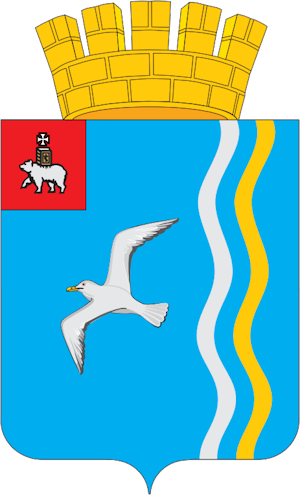 Программа комплексного развития
систем коммунальной инфраструктуры
муниципального образования
«Чайковский городской округ» 
Пермского края до 2040 годаТом 1Программный документСостав документаОглавлениеСостав документа	2Оглавление	3Нормативные ссылки	8Перечень принятых обозначений	10Введение	12РАЗДЕЛ 1  Паспорт программы	14РАЗДЕЛ 2 Характеристика существующего состояния коммунальной инфраструктуры	182.1. Краткий анализ существующего состояния системы электроснабжения	182.1.1.	Институциональная структура	182.1.2.	Характеристика системы электроснабжения	192.1.3.	Балансы мощности коммунального ресурса	202.1.4.	Доля поставки коммунального ресурса по приборам учета	202.1.5.	Зоны действия источников коммунальных ресурсов	202.1.6.	Резервы и дефициты по зонам действия источников коммунальныхресурсов                                                                               212.1.7.	Надежность работы коммунальной системы	222.1.8.	Качество поставляемого коммунального ресурса	242.1.9.	Воздействие на окружающую среду	242.1.10. Тарифы, плата за подключение (присоединение)                                     и резервирование тепловой мощности, структура себестоимости производства, транспортировки и распределения коммунального ресурса	                                                                                                 252.1.11. Технические и другие проблемы в коммунальных                      системах                                                                                                        512.2. Краткий анализ существующего состояния системы теплоснабжения	522.2.1.	 Институциональная структура	522.2.2.	 Характеристика системы теплоснабжения	522.2.3.	 Балансы мощности коммунального ресурса	542.2.4. 	Доля поставки коммунального ресурса по приборам учета	582.2.5.	 Зоны действия источников коммунальных ресурсов	582.2.6.	 Резервы и дефициты по зонам действия источников коммунальных ресурсов	                                                                             602.2.7.	Надежность работы коммунальной системы	602.2.8.	Качество поставляемого коммунального ресурса	632.2.9.	Воздействие на окружающую среду	652.2.10. Тарифы, плата за подключение (присоединение)                                     и резервирование тепловой мощности, структура себестоимости производства, транспортировки и распределения коммунального ресурса	                                                                                                 662.2.11. Технические и другие проблемы в коммунальных                       системах                                                                                                        682.3. Краткий анализ существующего состояния системы  водоснабжения	702.3.1.	 Институциональная структура	702.3.2.	 Характеристика системы водоснабжения	702.3.3.	 Балансы мощности коммунального ресурса	912.3.4.	 Доля поставки коммунального ресурса по приборам учета	912.3.5.	 Зоны действия источников коммунальных ресурсов	932.3.6.	 Резервы и дефициты по зонам действия источников коммунальных ресурсов                                                                              1012.3.7.	 Надежность работы коммунальной системы	1012.3.8.	 Качество поставляемого коммунального ресурса	1032.3.9.	 Воздействие на окружающую среду	1042.3.10. Тарифы, плата за подключение (присоединение)                                   и резервирование тепловой мощности, структура себестоимости производства, транспортировки и распределения коммунального ресурса	                                                                                                 1052.3.11. Технические и другие проблемы в коммунальных                      системах                                                                                                        1132.4.	Краткий анализ существующего состояния системы водоотведения	1172.4.1.	 Институциональная структура	1172.4.2.	  Характеристика системы водоотведения	1182.4.3.	Балансы мощности коммунального ресурса	1182.4.4.	 Доля поставки коммунального ресурса по приборам учета	1192.4.5.	 Зоны действия источников коммунальных ресурсов	1192.4.6.	 Резервы и дефициты по зонам действия источников коммунальных ресурсов                                                                            1292.4.7.	 Надежность работы коммунальной системы	1312.4.8. 	Качество поставляемого коммунального ресурса	1312.4.9.	 Воздействие на окружающую среду	1312.4.10. Тарифы, плата за подключение (присоединение)                              и резервирование тепловой мощности, структура себестоимости производства, транспортировки и распределения коммунального ресурса	1332.4.11.Технические и другие проблемы в коммунальных                         системах                                                                                                      1372.5. Краткий анализ существующего состояния системы               газоснабжения	1402.5.1.	 Институциональная структура	1402.5.2.	Характеристика системы газоснабжения	1402.5.3.	Балансы мощности коммунального ресурса	1402.5.4.	Доля поставки коммунального ресурса по приборам учета	1402.5.5.	Зоны действия источников коммунальных ресурсов	1402.5.6.	Резервы и дефициты по зонам действия источников коммунальных ресурсов                                                                            1412.5.7.	Надежность работы коммунальной системы	1412.5.8.	Качество поставляемого коммунального ресурса,	1422.5.9.	Воздействие на окружающую среду	1422.5.10. Тарифы, плата за подключение (присоединение)                                      и резервирование тепловой мощности, структура себестоимости производства, транспортировки и распределения коммунального ресурса	                                                                                               1432.5.11. Технические и другие проблемы в коммунальных               системах	                                                                                               1452.6.	Краткий анализ существующего состояния системы сбора и утилизации твердых коммунальных отходов	1462.6.1.	Институциональная структура	1462.6.2.	Характеристика системы сбора и утилизации твердых коммунальных отходов                                                                             1462.6.3.	Балансы мощности коммунального ресурса	1462.6.4.	Доля поставки коммунального ресурса по приборам учета	1462.6.5.	Зоны действия источников коммунальных ресурсов	1462.6.6.	Резервы и дефициты по зонам действия источников коммунальных ресурсов	                                                                           1472.6.7.	Надежность работы коммунальной системы	1472.6.8.	Качество поставляемого коммунального ресурса	1482.6.9.	Воздействие на окружающую среду	1482.6.10. Тарифы, плата за подключение (присоединение)                                     и резервирование тепловой мощности, структура себестоимости производства, транспортировки и распределения коммунального ресурса	                                                                                               1492.6.11. Технические и другие проблемы в коммунальных                    системах	                                                                                               150РАЗДЕЛ 3	 Перспективы развития муниципального образования                        и прогноз спроса на коммунальные ресурсы	1513.1. Характеристика муниципального образования	1513.1.1.	Общие сведения	1513.1.2.	Социально-экономическое положение	1523.1.3.	Климат и погодные условия	1573.1.4.	Наличие Генерального плана и других программ развития муниципального образования	1583.2.	Определение перспективных показателей развития муниципального образования	1593.2.1.	Динамика численности населения	1593.2.2.	Прогноз развития промышленного сектора	1603.2.3.	Динамика изменения строительных фондов	1603.3. Прогноз спроса на коммунальные ресурсы	1693.3.1.	Прогнозируемый спрос на услуги теплоснабжения	1693.3.2.	Прогнозируемый спрос на услуги водоснабжения	1773.3.3.	Прогнозируемый спрос на услуги водоотведения	1803.3.4.	Прогнозируемый спрос на услуги электроснабжения	1823.3.5.	Прогнозируемый спрос на услуги газоснабжения	1833.3.6.	Сфера обращения с твердыми коммунальными отходами	185РАЗДЕЛ 4 	 Целевые показатели развития коммунальной инфраструктуры	1894.1.Общие целевые показатели развития муниципального                        образования	1894.2. Целевые показатели развития системы теплоснабжения	1894.3. Целевые показатели развития системы водоснабжения	1934.4. Целевые показатели развития системы водоотведения	2054.5. Целевые показатели развития системы газоснабжения	2104.6. Целевые показатели развития системы электроснабжения	2134.7. Целевые показатели развития сферы обращения с твердыми коммунальными отходами	215РАЗДЕЛ 5 Программа инвестиционных проектов, обеспечивающих достижение целевых показателей	2185.1. Программа инвестиционных проектов в системе                 электроснабжения	2185.2.	Программа инвестиционных проектов в системе теплоснабжения	2275.2.1.	Проекты по новому строительству, реконструкции и техническому перевооружению источников тепловой энергии	2275.2.2. Проекты по новому строительству и реконструкции тепловых сетей	                                                                                                           2365.3.	Программа инвестиционных проектов в системе              водоснабжения	3085.3.1.	Развитие головных объектов систем водоснабжения, исходя из необходимости покрытия перспективной нагрузки, не обеспеченной мощностью за счет использования существующих ее резервов	3085.3.2.	 Развитие водопроводных сетей для подключения перспективных потребителей            	3295.4. Программа инвестиционных проектов в системе               водоотведения	3375.4.1.	Строительство и реконструкция сооружений и головных насосных станций системы водоотведения на перспективу	3375.4.2.	Строительство, реконструкция и модернизация линейных объектов систем водоотведения	3555.5. Программа инвестиционных проектов в системе                газоснабжения	3615.6. Программа инвестиционных проектов в утилизации, обезвреживании и захоронении(утилизации) твердых бытовых           отходов	361РАЗДЕЛ 6  Источники инвестиций, тарифы и доступность программы для населения	3626.1. Совокупные потребности в капитальных вложениях и источники инвестиций для реализации программы инвестиционных проектов	3626.2. Динамика уровней тарифов	3846.2.1.	Система электроснабжения	3876.2.2.	Система теплоснабжения	4066.2.3.	Система водоснабжения и водоотведения	4096.2.4.	Система газоснабжения	4166.2.5.	Сфера обращения с ТКО	4196.3. Доступность программы для населения	4206.3.1.	Сопоставление прогнозного совокупного платежа населения за коммунальные ресурсы с прогнозами доходов населения по доходным группам и расчет прогнозной потребности в социальной поддержке и размера субсидий на оплату коммунальных услуг, с учетом действующих федеральных и региональных стандартов максимально допустимой доли собственных расходов граждан на оплату жилого помещения и коммунальных услуг в совокупном доходе семьи, федеральных и региональных стандартов социальной нормы площади жилого помещения, действующих нормативных документов о порядке определения размера субсидий на оплату коммунальных услуг	4206.3.2.	Проверка доступности тарифов на коммунальные услуги для населения для каждого года периода, на который разрабатывается программа путем сопоставления рассчитанных показателей и критериев                      доступности                                                                                                430РАЗДЕЛ 7 Управление программой	4337.1. Ответственный за реализацию Программы	4337.2. План-график работ по реализации Программы	4347.3. Порядок предоставления отчетности по выполнению                 Программы	4357.4. Порядок и сроки корректировки Программы	438Нормативные ссылкиВ настоящей Программе использованы ссылки на следующие стандарты и нормативные правовые акты:Перечень принятых обозначенийВведениеПрограмма комплексного развития систем коммунальной инфраструктуры Чайковского городского округа до 2040 года выполнена в соответствии с Постановлением Правительства РФ от 14 июня 2013 г. № 502 «Об утверждении требований к программам комплексного развития систем коммунальной инфраструктуры поселений, муниципальных округов, городских округов», устанавливающих статус программы, как документа, содержащего предпроектные материалы по обоснованию эффективного и безопасного функционирования коммунальных систем, их развития с учетом правового регулирования в области энергосбережения и повышения энергетической эффективности. Программа комплексного развития систем коммунальной инфраструктуры Чайковского городского округа разработана на период до 2040 года.Цели разработки: Создание и обеспечение функционирования муниципальной геоинформационной системы в сфере теплоснабжения, газоснабжения, водоотведения и электросетевого хозяйства и ТКО Чайковского городского округа, а также разработка решений по повышению надежности и эффективности эксплуатации систем теплоснабжения, водоснабжения, водоотведения, электросетевого хозяйства и ТКО Чайковского городского округа как базового документа, определяющего стратегию и единую техническую политику перспективного развития систем теплоснабжения, газоснабжения, водоснабжения, водоотведения, электросетевого хозяйства и ТКО.Разработка единого комплекса мероприятий, направленных на обеспечение оптимальных решений системных проблем в области функционирования и развития коммунальной инфраструктуры Чайковского городского округа, в соответствии с Генеральным планом Чайковского городского округа и потребностями жилищного и промышленного строительства для эффективного функционирования коммунальных систем жизнеобеспечения, разработки производственных и инвестиционных программ, снижения себестоимости коммунальных услуг за счет уменьшения затрат на их производство, внедрения энергосберегающих технологий, обновления и модернизации основных фондов коммунального комплекса в соответствии с современными требованиями к технологии и качеству услуг, улучшения экологической ситуации в городе.Задачи Программы:1.	Инженерно-техническая оптимизация коммунальных систем.2.	Взаимосвязанное перспективное планирование развития систем.3.	Обоснование мероприятий по комплексной реконструкции и модернизации.4.	Повышение надежности систем и качества предоставления коммунальных услуг.5.	Совершенствование механизмов развития энергосбережения и повышение энергоэффективности коммунальной инфраструктуры городского округа.6.	Повышение инвестиционной привлекательности коммунальной инфраструктуры городского округа.7.	Обеспечение сбалансированности интересов субъектов коммунальной инфраструктуры и потребителей.Настоящая программа охватывает следующие системы коммунальной инфраструктуры: теплоснабжение, водоснабжение и водоотведение, электроснабжение, газоснабжение, обращение с твердыми коммунальными отходами.Паспорт программыХарактеристика существующего состояния коммунальной инфраструктурыКраткий анализ существующего состояния системы электроснабженияИнституциональная структураЭлектроснабжение муниципального образования «Чайковский городской округ» — это процесс бесперебойного обеспечения электроэнергией потребителей в объеме, необходимом для функционирования округа. Электроснабжение Чайковского ГО представляет собой комплекс инженерных сооружений и процессов, условно разделенных на три составляющих:1.	Производство электроэнергии (генерация);2.	Распределение и преобразование электроэнергии (мощности);3.	Потребление электроэнергии (мощности).На территории Пермского края договорные отношения между потребителями, сбытовыми компаниями и сетевыми организациями строятся по принципу «котел сверху». Схема договорных отношений при реализации данного принципа ценообразования приведена на рисунке ниже.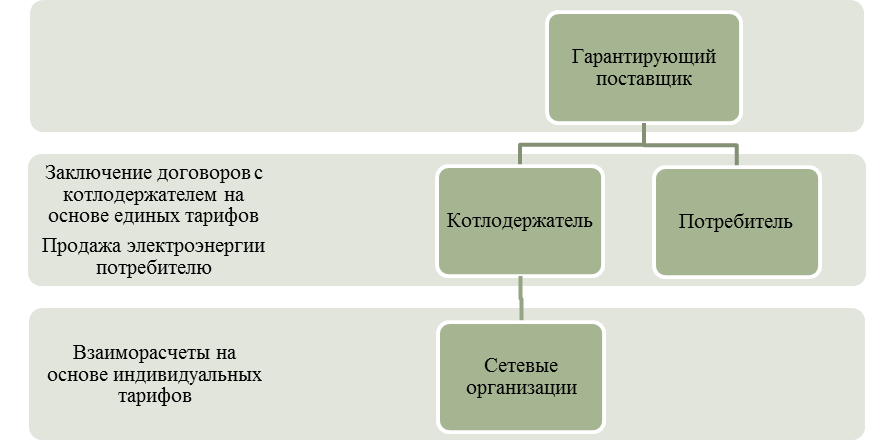 Структура договорных отношений при схеме взаиморасчетов «котел сверху»Характеристика системы электроснабженияЭлектроснабжение потребителей муниципального образования «Чайковский городской округ» осуществляется от источников генерации, расположенных, как на территории города, так и вне территории муниципального образования и являющихся крупными электростанциями Пермского края.Основными генерирующими компаниями являются:ПАО «Т Плюс» (Чайковская ТЭЦ – 200 МВт, г. Чайковский).ПАО «РусГидро» (Воткинская ГЭС – 1115 МВт, г.Чайковский);Перечень электростанций на территории муниципального образования представлен в таблице ниже.Перечень электростанций на территории муниципального образования «Чайковский городской округ»Суммарная установленная электрическая мощность электростанций, расположенных на территории Чайковского ГО составляет 1315 МВт, в том числе наиболее мощная Воткинская ГЭС – 1115 МВт. Наибольшая доля установленной мощности 84,7% от суммарной установленной мощности объектов генерации на территории МО «Чайковский городской округ» приходится на электростанцию ПАО «РусГидро».Чайковская ТЭЦ в качестве основного топлива используется природный газ.Профицит муниципального образования по электрической мощности источников генерации компенсируется развитыми внешними связями Чайковской энергосистемы и энергосистемы Пермского края и ОЭС Урала в целом.Балансы мощности коммунального ресурсаСведения о балансе электроэнергии на территории муниципального образования за 2018-2022 годы представлены в таблице ниже.Сведения о балансе электроэнергии за 2018-2022 годыДоля поставки коммунального ресурса по приборам учетаОбязанность оснащения объектов приборами учета электрической энергии установлена ст. 13 Федерального закона от 23 ноября 2009 г. № 261-ФЗ «Об энергосбережении и о повышении энергетической эффективности, и о внесении изменений в отдельные законодательные акты РФ».Зоны действия источников коммунальных ресурсовЗона действия источника электроснабжения обусловлена рекомендуемой предельной протяженностью ЛЭП в зависимости от номинального напряжения и передаваемой мощности. Предельные значения длин ЛЭП от источников электроснабжения ранее приведены в методических рекомендациях приказа Минпромэнерго РФ от 30 августа 2008 г. № 216 (также СТО от 2008 г. ОАО «СО ЕЭС»).Рекомендуемые значения максимальной мощности, передаваемой по ЛЭП и предельные значения длин ЛЭП, представлены в таблице ниже.Значения максимальной мощности, передаваемой по ЛЭП, и предельные значения длин ЛЭППримечание:	- допустимая мощность ЛЭП - допустимая активная мощность, передаваемая по ЛЭП при нормированной плотности тока;	- натуральная мощность ЛЭП - активная мощность, передаваемая по ЛЭП, при которой зарядная мощность ЛЭП равна потерям реактивной мощности в ней;	- предельное значение длины КЛ 110 кВ для класса напряжения 110 кВ не должно превышать 10 км;	- для ЛЭП, сооружаемой в габаритах следующего класса напряжения, допускается соответствующее увеличение предельного значения длины линии.Таким образом, например, рекомендуемое предельное расстояние от центра питания по уровню 10(6) кВ ограничивается радиусом 5 км.Резервы и дефициты по зонам действия источников коммунальных ресурсовСведения по загрузке и наличию резерва (свободной мощности) центров питания 35 кВ и выше, приведены в таблице ниже.Сведения по загрузке центров питания 35-220 кВ и наличию резерва (свободной мощности) на 4 квартал 2023 г. Согласно представленным сведениям (резерв мощности центров питания 35-220 кВ), процент загрузки по данным двух последних системных замеров по центрам питания составляет от 1% до 100% (при условии №-1, наименьшая номинальная мощность одного из установленных трансформаторов). Наибольшая загрузка (более 100%) в аварийном режиме, при отключении одного из трансформаторов наблюдается по следующим подстанциям:- ПС 220 Каучук (2×6,3 МВА);Наличие превышения нормативной загрузки, накладывает ограничения на возможность технологического присоединения новых потребителей.Суммарная свободная мощность (для технологического присоединения (ТП) с учетом обязательств по действующим договорам ТП) по центрам питания 110 кВ для подключения новых потребителей составляет 162,85 МВт.Надежность работы коммунальной системыВ соответствии с лучшей международной практикой, оценка надежности и качества сервиса сетевых компаний определяется по эффекту для конечных потребителей, в качестве критериев используются показатели SAIDI (показатель средней продолжительности прекращения передачи электрической энергии на точку поставки) и SAIFI (показатель средней частоты прекращения передачи электрической энергии на точку поставки).Уровень надежности оказываемых услуг электросетевыми организациями определяется обобщенными показателями уровня надежности. Согласно стратегии развития электросетевого комплекса РФ на период до 2030 года (утверждена распоряжением Правительства РФ от 9 августа 2013 г. № 511-р) все электросетевые организации будут обеспечивать сбор данных о надёжности и качестве электроснабжения, а также осуществлять расчет соответствующих показателей.Согласно энергетической стратегии РФ на период до 2035 года (утверждена распоряжением Правительства РФ от 9 июня 2020 г. № 1523-р) для решения задачи электроэнергетики направленной на повышение надежности и качества энергоснабжения потребителей используются следующие показатели:- индекс средней продолжительности отключений по системе (SAIDI): 2018 год – 8,7 часа, к 2024 году – 3,53 часа, к 2035 году – 2,23 часа;- индекс средней частоты отключений по системе (SAIFI): 2018 год – 2,3 единицы, к 2024 году – 1,17 единицы, к 2035 году – 0,85 единицы.Показатели уровня надежности передачи электрической энергии потребителям по основным сетевым организациям за 2022 год представлены в таблице ниже.Показатели уровня надежности передачи электрической энергии сетевых организаций за 2022 годКоличество технологических нарушений и объем недоотпуска за период 2019-2023Анализ данных показывает, что показатели уровня надежности энергоснабжения соответствуют действующим требованиям.Качество поставляемого коммунального ресурсаПоказатели и нормы качества электрической энергии установлены ГОСТ 32144-2013 «Межгосударственный Стандарт. Электрическая энергия. Совместимость технических средств электромагнитная. Нормы качества электрической энергии в системах электроснабжения общего назначения» и являются обязательными для включения в технические условия на присоединение потребителей электрической энергии к сетевым организациям, в договоры на пользование электрической энергией сетевыми организациями и в договоры на пользование электрической энергией между электросбытовыми организациями и потребителями электрической энергии.Согласно приказу Минэнерго РФ от 15 апреля 2014 г. № 186 «О единых стандартах качества обслуживания сетевыми организациями потребителей услуг сетевых организаций» (с изменениями, приказ Минэнерго РФ от 6 апреля 2015 г. № 217), в целях оказания услуг по передаче электрической энергии сетевая организация при обслуживании потребителей осуществляет контроль показателей качества электрической энергии в точках присоединения энергопринимающих установок потребителя электрической энергии к электрическим сетям сетевой организации.Показатели качества электрической энергии подтверждаются сертификатами соответствия по результатам периодических измерений и испытаний на основных центрах питания.Воздействие на окружающую средуИсточники электрической энергии оказывают воздействие на окружающую среду. Перевод электростанций на природный газ позволил снизить экологическую нагрузку на атмосферу и решить проблему расширения золоотвалов.В целом, просматривается тенденция к снижению объемов выбросов вредных веществ, которая обуславливается проводимыми на ТЭЦ мероприятиями по снижению экологической нагрузки на окружающую среду.Выбросы загрязняющих веществ от ИЗАВ (дымовых труб) Чайковской ТЭЦ приведены в таблице ниже.Выбросы загрязняющих веществ в атмосферный воздух от дымовых труб Чайковской ТЭЦВ качестве критериев для оценки воздействия приняты санитарно-гигиенические нормативы качества атмосферного воздуха в соответствии с постановлением Главного государственного санитарного врача РФ от 22 декабря 2017 г. № 165 «Об утверждении гигиенических нормативов ГН 2.1.6.3492-17 «Предельно допустимые концентрации (ПДК) загрязняющих веществ в атмосферном воздухе городских и сельских поселений».Результаты оценки воздействия выбросов загрязняющих веществ на атмосферный воздух от источников, выбранных ТЭЦ и котельных, обеспечивающих основное теплоснабжение Чайковского ГО, на существующее положение показали не превышение санитарно-гигиенических нормативов качества воздуха (ПДК) без учета и с учетом заданного фонового загрязнения на постах наблюдений.Объекты сетевых организаций не имеют проблем по характеристикам воздействия на окружающую среду по выбросам, сбросам и шумовым воздействиям. По физическому фактору воздействия (шум) с учетом градостроительной ситуации и требований п. 2 ПП РФ от 3 марта 2018 г. № 222 максимальные значения не превышают санитарных норм на границе санитарно-защитных зон (СЗЗ).Тарифы, плата за подключение (присоединение) и резервирование тепловой мощности, структура себестоимости производства, транспортировки и распределения коммунального ресурсаВ таблице ниже представлены тарифы на электрическую энергию для населения и приравненных к нему категорий потребителей по Пермскому краю на 2023 год, установленные постановлением Министерства тарифного регулирования и энергетики Пермского края от 18 ноября 2022 г. № 6-э.Тарифы на электрическую энергию для населения и приравненных к нему категорий потребителей по Пермскому краю с 1 декабря 2022 г. по 31 декабря 2023 г.В таблицах ниже представлена информация о единых (котловых) тарифах на услуги по передаче электрической энергии по сетям Пермского края, утвержденных постановлением Министерства тарифного регулирования и энергетики Пермского края от 29 ноября 2022 г. № 40-э.Единые (котловые) тарифы на услуги по передаче электрической энергии по сетям Пермского края, поставляемой прочим потребителям на 2023 годСтандартизированные тарифные и формулы платы за технологическое присоединение для применения при расчете платы за технологическое присоединение к электрическим сетям сетевых организаций Пермского краяПоказатели финансово–хозяйственной деятельности наиболее крупных электросетевых организаций, осуществляющих деятельность на территории муниципального образования представлены ниже.Филиал ОАО «МРСК Урала» - «Пермэнерго»В таблице ниже представлена информация об основных показателях финансово–хозяйственной деятельности Филиала ОАО «МРСК Урала» - «Пермэнерго» с 2021 по 2022 год в сфере оказания услуг по передаче электроэнергии.Основные показатели финансово–хозяйственной деятельности ОАО «МРСК Урала» - «Пермэнерго» за 2021 и 2022 годыАО «ОРЭС Прикамья» (Акционерное общество «Объединенные региональные электрические сети Прикамья»)Основные показатели финансово–хозяйственной деятельности АО «ОРЭС Прикамья» с 2021 по 2022 год, представлены в таблице ниже.Основные показатели финансово–хозяйственной деятельности АО «ОРЭС Прикамья» за 2021 и 2022 годыФинансовое состояние основных сетевых предприятий характеризуется обеспеченностью финансовыми ресурсами, необходимыми для нормальной производственной деятельности, финансовой устойчивостью.ПАО «Пермэнергосбыт» Основные показатели финансово–хозяйственной деятельности сбытовой компании «Пермэнергосбыт» (ПАО «ПЭС») с 2021 по 2022 год, представлены в таблице ниже.Основные показатели финансово–хозяйственной деятельности ПАО  «ПЭС» за 2021 и 2022 годыФинансовые показатели сбытовой организации Чайковского ГО характеризуется финансовой устойчивостью и увеличением чистой прибыли.Технические и другие проблемы в коммунальных системахВ ходе анализа исходных данных системы электроснабжения выявлены следующие проблемы в организации энерго- и ресурсосбережения:- наличие электросетевых объектов, имеющих высокий физический износ;- значительное количество морально устаревших устройств релейной защиты и автоматики (в том числе противоаварийной  автоматики;- значительное количество морально устаревшего коммутационного оборудования, находящегося в эксплуатации и снижающего надежность энергосистемы; - наличие воздушных линий 110 кВ на селитебной территории города;Основными способами решения проблем является проведение мероприятий по строительству, реконструкции, модернизации объектов электросетевого хозяйства, в том числе решаемых в ходе выполнения инвестиционных программ предприятий.Краткий анализ существующего состояния системы теплоснабженияИнституциональная структураНа территории Чайковского городского округа действует 16 систем централизованного теплоснабжения потребителей, расположенных в городе Чайковский, поселках Буренка, Марковский, Прикамский, в селах Альняш, Большой Букор, Ваньки, Зипуново, Кемуль, Сосново, Уральское, Фоки.Деятельность в сфере теплоснабжения на территории муниципального образования осуществляют 5 теплоснабжающих организаций:- Пермский филиал ПАО «Т Плюс»; - ООО «Текстиль-Энергия»;- Казенное унитарное предприятие жилищно-коммунального хозяйства Чайковского городского округа (КУП ЖКХ Чайковского городского округа);- ООО «ЭкоСтрой»;- ООО «Уральская коммунальная компания».Характеристика системы теплоснабженияНа территории муниципального образования действует один источник комбинированной выработки электрической и тепловой энергии – Чайковская ТЭЦ-18 (в эксплуатации у Пермского филиала ПАО «Т Плюс»). В состав основного оборудования Чайковской ТЭЦ 18 входит 4 энергетических котла и 4 турбоагрегата, сведения об установленной мощности станции представлены в таблице ниже.Основные сведения о Чайковской ТЭЦ-18Краткие сведения о водогрейных котельных, функционирующих на территории муниципального образования представлены в таблице ниже.Основные сведения о локальных котельныхБалансы мощности коммунального ресурсаБалансы тепловой мощности и расчетной (фактической) тепловой нагрузки источников теплоснабжения за 2022 г. представлены в таблицах  – по Чайковской ТЭЦ-19 и  – по котельным.В качестве расчетной (фактической) тепловой нагрузки используется тепловая нагрузка, определенная на основе данных о фактическом отпуске тепловой энергии за 2022 год.Баланс тепловой мощности источника теплоснабжения, функционирующего в режиме комбинированной выработки за 2022 годБаланс тепловой мощности котельных на территории Чайковского городского округа за 2022 годПримечание:	установленная и располагаемая мощность, а также расчет баланса для котельной ООО «Текстиль-Энергия» принята с учетом работы только водогрейных котлов, поскольку паровые котлы не используются для теплоснабжения внешних потребителейПродолжение таблицы  Баланс тепловой мощности котельных на территории Чайковского городского округа за 2022 годДоля поставки коммунального ресурса по приборам учетаВ системе централизованного теплоснабжения города Чайковского большинство потребителей оснащено коммерческими УУТЭ. Все насосные станции (НСт) и центральные тепловые пункты (ЦТП) оснащены техническими УУТЭ. Теплоисточники оснащены коммерческими УУТЭ. Все УУТЭ сведены в единую АСУ «Элдис» (АИИС ТИКУ), которая позволяет как снимать показания с приборов учёта, так и производить анализ по различным параметрам работы теплосистемы.Данные о существующих коммерческих узлах учета тепловой энергии и теплоносителя потребителей, подключенных к Чайковской ТЭЦ-18 и котельной ООО «Текстиль-Энергия» представлена в таблице ниже.Коммерческие узлы учета тепловой энергии и теплоносителя потребителей Зоны действия источников коммунальных ресурсовГраницы зон действия источников тепловой энергии устанавливаются по конечным потребителям, подключенным к тепловым сетям источников тепловой энергии представлены на рисунке .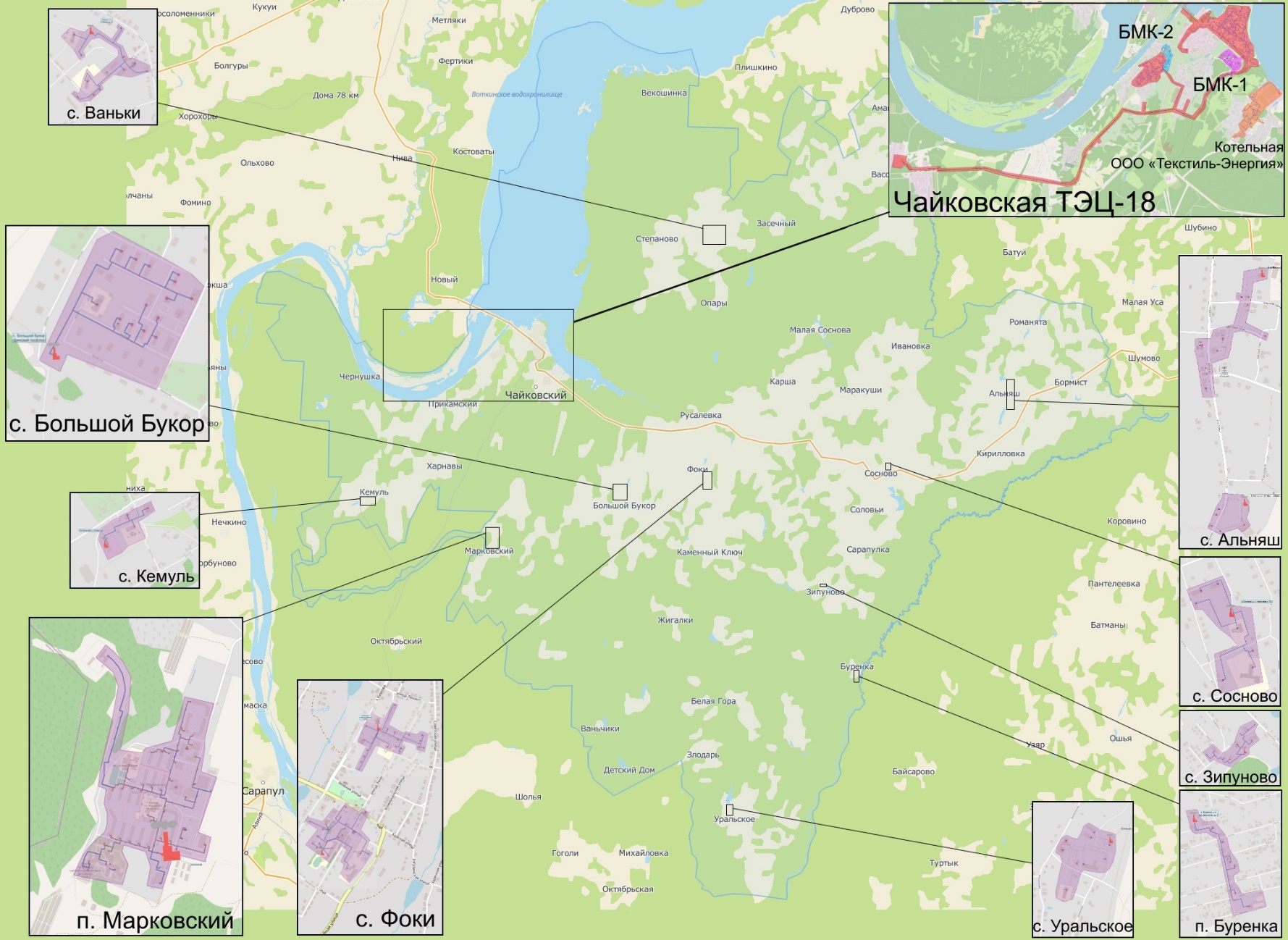 Зоны действия источников тепловой энергии Чайковского городского округаРезервы и дефициты по зонам действия источников коммунальных ресурсовПо состоянию на базовый 2022 год все источники теплоснабжения имеют резерв тепловой мощности. Сведения о резервах и дефицитах тепловой мощности на источниках теплоснабжения представлены в таблицах  – по Чайковской ТЭЦ-19 и  – по котельным.Балансы тепловой мощности источников тепловой энергии в перспективном периоде на территории Чайковского городского округа на расчетный срок до 2040 года по каждому из источников теплоснабжения представлены в соответствующем разделе обосновывающих материалов.Надежность работы коммунальной системыНадёжность системы теплоснабжения обеспечивается надёжной работой всех элементов системы теплоснабжения, а также внешних, по отношению к системе теплоснабжения, систем электро-, водо-, топливоснабжения источников тепловой энергии.Результаты расчёта показателей надёжности систем теплоснабжения Чайковского городского округа представлены в таблице ниже.Общий показатель надежности системы теплоснабжения Чайковского городского округа составляет 0,70, что соответствует малонадежному уровню системы теплоснабжения.Показатели надёжности систем теплоснабжения Чайковского городского округаКачество поставляемого коммунального ресурсаАварией считается отказ элементов системы, сетей и источников теплоснабжения, при котором прекращается подача тепловой энергии потребителям и абонентам на отопление и горячее водоснабжение на период более 8 часов.Повреждения участков теплопроводов или оборудования сети, которые приводят к необходимости немедленного их отключения, рассматриваются как отказы. К отказам приводят повреждения элементов тепловых сетей: трубопроводов, задвижек, наружная коррозия.За 2022 год на тепловых сетях ПАО «Т Плюс» было зафиксировано 235 прекращений подачи тепловой энергии, причиной которых являлись технологические нарушения на тепловых сетях. Сведения о дефектах эксплуатации за 2018-2022 гг. представлены в таблице .На тепловых сетях ООО «ЭкоСтрой» и ООО «Уральская коммунальная компания» аварии за последние пять лет не зафиксированы. Сводная таблица со статистикой аварий и инцидентов за 2018-2022 гг. на тепловых сетях от котельной п. Марковский представлена в таблице .Статистика дефектов эксплуатации на тепловых сетях ПАО «Т Плюс» за 2018-2022 гг.Статистика аварий и инцидентов на тепловых сетях от котельной п. Марковский, д. 82 за 2018-2022 гг.Сводная таблица со статистикой аварий и инцидентов за 2019-2022 гг. на тепловых сетях по источникам в с. Альняш, с. Ваньки, с. Фоки, с. Большой Букор, с. Сосново, п. Буренка, с. Зипуново, представлена ниже.Статистика дефектов эксплуатации на локальных источниках и тепловых сетях за 2018-2022 гг.Воздействие на окружающую средуВыбросы загрязняющих веществ от ИЗАВ (дымовых труб) основных крупных источников теплоснабжения Чайковского ГО приведены в таблице ниже.Выбросы загрязняющих веществ в атмосферный воздух от дымовых труб источников теплоснабженияВ качестве критериев для оценки воздействия приняты санитарно-гигиенические нормативы качества атмосферного воздуха в соответствии с постановлением Главного государственного санитарного врача РФ от 22 декабря 2017 №165 «Об утверждении гигиенических нормативов ГН 2.1.6.3492-17 «Предельно допустимые концентрации (ПДК) загрязняющих веществ в атмосферном воздухе городских и сельских поселений».Результаты оценки воздействия выбросов загрязняющих веществ на атмосферный воздух от источников, выбранных ТЭЦ и котельных, обеспечивающих основное теплоснабжение Чайковского ГО, на существующее положение показали не превышение санитарно-гигиенических нормативов качества воздуха (ПДК) без учета и с учетом заданного фонового загрязнения на постах наблюдений.Тарифы, плата за подключение (присоединение) и резервирование тепловой мощности, структура себестоимости производства, транспортировки и распределения коммунального ресурсаВ связи с отнесением муниципального образования «Чайковский городской округ» Пермского края к ценовой зоне теплоснабжения Распоряжением Правительства РФ от 02 ноября 2021 г. № 3126-р утвержден индикативный предельный уровень цен на тепловую энергию (мощность) по каждой системе теплоснабжения (постановление Министерства тарифного регулирования и энергетики Пермского края от 20 ноября 2022 г.  № 199-т), приказами от 29 августа 2022 г. № 353, от 22 декабря 2022 г. № 553 филиала «Пермский» ПАО «Т Плюс» утверждены цены на тепловую энергию (мощность), поставляемую потребителям ЕТО филиала «Пермский» ПАО «Т Плюс».Сводные данные об индикативном предельном уровне цен и цен на тепловую энергию (мощность) для потребителей по каждой системе теплоснабжения в ценовой зоне муниципальное образование «Чайковский городской округ»В связи с отнесением Чайковского городского округа к ценовой зоне теплоснабжения, органом тарифного регулирования был определены значения предельного уровня цены на тепловую энергию (мощность) в зоне действия локальны источников, представленные в таблице ниже.Предельный уровень цен на тепловую энергию в зоне действия локальных источников на территории ЧГО в 2023 годуТехнические и другие проблемы в коммунальных системахПроблемы теплоснабжения п. ПрикамскийСистема теплоснабжения п. Прикамский подключена к магистральным тепловым сетям от Чайковской ТЭЦ-18 через ЦТП-4. Подключенная тепловая нагрузка потребителей п. Прикамский значительно ниже пропускной способности ответвления от магистрального трубопровода и ЦТП-4. В итоге, в системе теплоснабжения имеют место высокие удельные (по отношению к отпуску) потери тепла и теплоносителя, а также высокие удельные затраты на эксплуатацию тепловой насосной станции ЦТП-4 и связанных тепловых сетей.Проблемы теплоснабжения п. Марковский, д. 82Котельная п. Марковский, д. 82 характеризуется избыточной тепловой мощностью установленного оборудования, что приводит к невозможности оптимальной загрузки котлов, в переходный и летний периоды. Как следствие, при низкой загрузке котлов имеют место высокие удельные расходы топлива.Система теплоснабжения поселка – четырехтрубная. Трубопроводы системы отопления выполнены из стали, системы горячего водоснабжения – из полипропилена. На момент разработки настоящей схемы теплоснабжения, полипропиленовые трубы имеют высокий износ, работа сетей горячего водоснабжения характеризуется высокой аварийностью. Также, по причине ошибок при строительстве, полипропиленовые трубопроводы подбирались по наружному диаметру, однако, ввиду большей толщины стенки, по сравнению со стальными трубами, наблюдается дефицит пропускной способности сетей водоснабжения.Проблемы теплоснабжения с. Большой Букор, ул. Победы, д. 6/1В составе основного оборудования источника – один котлоагрегат, резервный котел отсутствует. Номинальная тепловая мощность котлоагрегата значительно превышает подключенную нагрузку, что приводит к работе в неэффективном режиме в течение всего отопительного периода.Имеет место также высокий износ тепловых сетей.Проблемы организации надежного теплоснабжения городского округаПроблемы связаны с большим количеством сетей с истекшим сроком службы. Доля тепловых сетей г. Чайковский со сроком службы более 30 лет составляет более 50% (по материальной характеристике).Износ тепловых сетей в системах централизованного теплоснабжения населенных пунктов: с. Альняш, с. Ваньки, с. Сосново, с. Фоки, п. Буренка, с. Большой Букор составляет 90-95%.В п. Марковский сети горячего водоснабжения выполнены из полипропилена. Трубопроводы имеют высокий износ, работа сетей горячего водоснабжения характеризуется высокой аварийностью.Котельные с. Альняш (ул. Ленина, д. 70), с. Буренка имеют срок службы более 50 лет, характеризуются высоким износом как здания котельной, так и основного оборудования.Краткий анализ существующего состояния системы водоснабженияИнституциональная структураСети и объекты водоснабжения в Чайковском городском округе представлены двумя эксплуатационными зонами:–	Зона эксплуатационной ответственности МУП ЧГО «Чайковский Водоканал»;–	Зона эксплуатационной ответственности КУП ЖКХ Чайковского городского округаЦентрализованная система водоснабжения запитана от двух источников: поверхностный и подземный.МУП ЧГО «Чайковский Водоканал» осуществляет забор воды из Воткинского водохранилища на 353 км от устья реки Кама. Площадка ВОС расположена на территории Воткинского района Удмуртской Республики. Чайковское месторождение подземных вод состоит из 10 артезианских скважин.В хозяйственном ведении КУП ЖКХ Чайковского городского округа находятся 56 артезианских скважин, расположенные в с. Альняш, д. Романята, д. Кирилловка, д. Гаревая, с. Большой Букор, д. Опары, п. Векошинка, п. Засечный, с. Ваньки, с. Вассята, п. Буренка, с. Зипуново, д. Дедушкино, д. Ивановка, д. Маракуши, д. Ольховочка, д. Соловьи, с. Сосново, с. Уральское, д. Русалевка, д. Чумна и с. Фоки. Водонапорные башни в количестве 22 шт и резервуары – 12 шт. Водопроводные очистные сооружения отсутствуют.Характеристика системы водоснабженияВодоснабжение потребителей г. Чайковский и Чайковского городского округа (ЧГО) осуществляется из поверхностного источника водоснабжения – Воткинского водохранилища на реке Кама и подземных источников:- артезианские скважины Чайковского месторождения подземных вод, расположенные на территории п. Новый Воткинского района Удмуртской Республики (УР). Количество действующих скважин – 10 шт.,- артезианские скважины, расположенные вблизи больничного комплекса «Энергия». Количество скважин – 2 шт.;- артезианские скважины, расположенные в д. Дубовая. Количество скважин – 2 шт. (скважина №3152, скважина № 3151);- артезианские скважины, расположенные в с. Альняш,                            д. Романята, д. Кирилловка, д. Гаревая, с. Большой Букор, д. Опары,                  д. Векошинка, п. Засечный, с. Ваньки, с. Вассята, п. Буренка,                           с. Зипуново, д. Дедушкино, д. Ивановка, д. Маракуши, д. Ольховочка, д. Соловьи, с. Сосново, с. Уральское, д. Русалевка, д. Чумна и с. Фоки.Параметры артезианских скважин централизованного водоснабжения МУП ЧГО «Чайковский Водоканал» представлены в таблице . Описание технической характеристики установленного оборудования источников водоснабжения МУП ЧГО «Чайковский Водоканал» представлены в таблице .В ведении МУП ЧГО «Чайковский Водоканал» на 1 января 2022 г. находятся 238,096 км водопроводных сетей. По назначению водопроводные сети разделяются на магистральные водоводы, уличные и внутриквартальные сети. Протяженность магистральных водоводов составляет 96,34 км, в том числе дюкерные переходы через р. Кама и судоходный канал – 3,69 км. Протяженность уличных и внутриквартальных сетей составляет 141,756 км.Характеристика основных водоводов МУП ЧГО «Чайковский Водоканал» представлена в таблице . Характеристика уличных и внутриквартальных сетей водоснабжения МУП ЧГО «Чайковский Водоканал» представлена в таблице .Общее количество задвижек на водопроводных сетях – 2 649 шт.Около 56% водопроводных сетей имеют износ более 80%.На обслуживании и в хозяйственном ведении МУП ЧГО «Чайковский Водоканал» на территории г. Чайковский, п. Прикамский, п. Марковский и д. Дубовая находится 461 пожарный гидрант, из них неисправно 43 шт.Характеристика водопроводной сети МУП ЧГО «Чайковский Водоканал»КУП ЖКХ Чайковского городского округаПараметры артезианских скважин централизованного водоснабжения КУП ЖКХ Чайковского городского округа представлены в таблице .В ведении КУП ЖКХ Чайковского городского округа находятся 91,894 км сетей водоснабжения, в т. ч. больничный комплекс «Энергия» - 3,817 км. Информация о сетях водоснабжения представлена в таблице .На Альняшинской сельской территории расположено 23 шт. источников противопожарного водоснабжения, из них неисправно 3 шт., Большебукорской сельской территории - 28 шт. из них неисправно 8 шт., с. Ваньки - 2 шт., д. Дубовая - 20 шт., Зипуновской сельской территории - 10 шт, из них неисправно 3 шт., Сосновской сельской территории – 11 шт., Уральской сельской территории – 21, из них неисправно 2 шт., Фокинской сельской территории – 39 шт., неисправно 2 шт., Марковской сельской территории – 47 шт., из них один демонтирован и два отключены от воды, Ольховской сельской территории – 11 шт.Параметры артезианских скважин централизованного водоснабжения МУП ЧГО «Чайковский Водоканал»Описание технической характеристики установленного оборудованияХарактеристика основных водоводов МУП ЧГО «Чайковский Водоканал»Параметры артезианских скважин централизованного водоснабжения КУП ЖКХ Чайковского городского округаХарактеристика сетей водоснабжения КУП ЖКХ Чайковского городского округаБалансы мощности коммунального ресурсаБалансы водоснабжения подачи и реализации питьевой, технической воды МО «Чайковский ГО» за 2022 год представлен в таблице .Баланс водоснабжения Чайковского городского округа за 2022 годДоля поставки коммунального ресурса по приборам учетаФедеральным законом от 23 ноября 2009 г. № 261-ФЗ «Об энергосбережении и о повышении энергетической эффективности, и о внесении изменений в отдельные законодательные акты РФ» (Федеральный закон № 261-ФЗ) для ресурсоснабжающих организаций установлена обязанность выполнения работ по установке приборов учета в случае обращения к ним лиц, которые, согласно закону, могут выступать заказчиками по договору.Порядок заключения и существенные условия договора, регулирующего условия установки, замены и (или) эксплуатации приборов учета используемых энергетических ресурсов (Порядок заключения договора установки ПУ), утвержден приказом Минэнерго России от 7 апреля 2010 г. № 149 и вступил в силу с 18 июня 2010 г.Для потребителей, не оборудованных соответствующими приборами учета, начисления осуществляются на основании нормативов потребления (население), договорных объемов, то есть расчетным способом.На обслуживании КУП ЖКХ Чайковского городского округа на участке с. Большой Букор, д. Ваньки, с. Сосново, БК «Энергия» находятся 29 артскважин, приборами учета пользуется 88 % абонентов. На участке с. Альняш находятся 4 артезианских скважин, приборами учета пользуется 95 % абонентов. На участке с. Фоки, д. Гаревая, д. Чумна, д. Русалевка находятся 10 артезианских скважин, приборами учета пользуется 95 % абонентов. В с. Зипуново, п. Буренка приборами учета пользуются 95 % абонентов. На участке с. Уральское находятся 3 артезианских скважины, приборами учета пользуется 96 % абонентов.По данным МУП ЧГО «Чайковский Водоканал» приборы учета установлены у 3967 абонентов, в т. ч.: г. Чайковский – 3203 шт., д. Дубовая – 114 шт., п. Марковский – 39 шт., п. Прикамский – 299 шт., с. Ольховка – 241 шт., садоводческий массив «Урожайный» – 28 шт., п. Новый – 43 шт.Также, в соответствии с частью 9 статьи 13 ФЗ РФ от 23 ноября 2009 г № 261-ФЗ, организации, осуществляющие снабжение водой, обязаны осуществлять деятельность по установке, замене, эксплуатации приборов учета используемых энергетических ресурсов, снабжение которыми или передачу которых они осуществляют. В соответствии с данными требованиями, в целях учета общего объема забираемой водозаборными сооружениями и подаваемой в распределительные сети воды в Чайковском городском округе МУП ЧГО «Чайковский Водоканал» и КУП ЖКХ Чайковского городского округа установлены приборы технического учета на действующих водозаборных сооружениях и ВОС.Приборы учета воды на скважинах КУП ЖКХ Чайковского городского округа установлены:- Скважина МТФ №3740, СТФ с. Сосново;- Скважина №1, 2, 4 с. Уральское;- Скважины БК «Энергия» (№№1,3) - Бетар СВМТ-50Д зав.                            № 33433378.На водопроводных очистных сооружениях МУП ЧГО «Чайковский Водоканал» установлены датчики расхода (электромагнитные) ЭРИС.ВТ, теплоэнергоконтроллеры ИМ 2300.Зоны действия источников коммунальных ресурсовНа территории городского округа можно выделить следующие технологические зоны водоснабжения:- система хозяйственно-питьевого водоснабжения ВЗУ                        с. Альняш;- система хозяйственно-питьевого водоснабжения ВЗУ                         д. Романята; система хозяйственно-питьевого водоснабжения ВЗУ                          д. Кирилловка;- система хозяйственно-питьевого водоснабжения ВЗУ                      д. Гаревая;- система хозяйственно-питьевого водоснабжения ВЗУ                         с. Большой Букор;- система хозяйственно-питьевого водоснабжения ВЗУ                       д. Опары;- система хозяйственно-питьевого водоснабжения ВЗУ                          д. Векошинка;- система хозяйственно-питьевого водоснабжения ВЗУ                         д. Засечный;- система хозяйственно-питьевого водоснабжения ВЗУ                        с. Ваньки;- система хозяйственно-питьевого водоснабжения ВЗУ                       с. Вассята;- система хозяйственно-питьевого водоснабжения ВЗУ                       п. Буренка;- система хозяйственно-питьевого водоснабжения ВЗУ                        с. Зипуново;- система хозяйственно-питьевого водоснабжения ВЗУ                                  д. Дедушкино;- система хозяйственно-питьевого водоснабжения ВЗУ                        д. Ивановка;- система хозяйственно-питьевого водоснабжения ВЗУ                        д. Маракуши;- система хозяйственно-питьевого водоснабжения ВЗУ                          д. Ольховочка;- система хозяйственно-питьевого водоснабжения ВЗУ                         д. Соловьи;- система хозяйственно-питьевого водоснабжения ВЗУ                             с. Сосново;- система хозяйственно-питьевого водоснабжения ВЗУ                             с. Уральское;- система хозяйственно-питьевого водоснабжения ВЗУ                          д. Русалевка;- система хозяйственно-питьевого водоснабжения ВЗУ д. Чумна;- система хозяйственно-питьевого водоснабжения ВЗУ с. Фоки;- система хозяйственно-питьевого водоснабжения ВЗУ                     д. Дубовая;- система хозяйственно-питьевого водоснабжения ВЗУ                       БК «Энергия»;- система хозяйственно-питьевого водоснабжения ВЗУ (Воткинское водохранилище р. Кама, Чайковское месторождение подземных вод) - г. Чайковский; частично Ольховская сельская территория: п. Прикамский, частично с. Ольховка; частично Марковская сельская территория – п. Марковский; п. Новый Воткинский район Удмуртская Республика.Зоны действия систем хозяйственно-питьевого водоснабжения Чайковского городского округа представлены на рисунках ниже.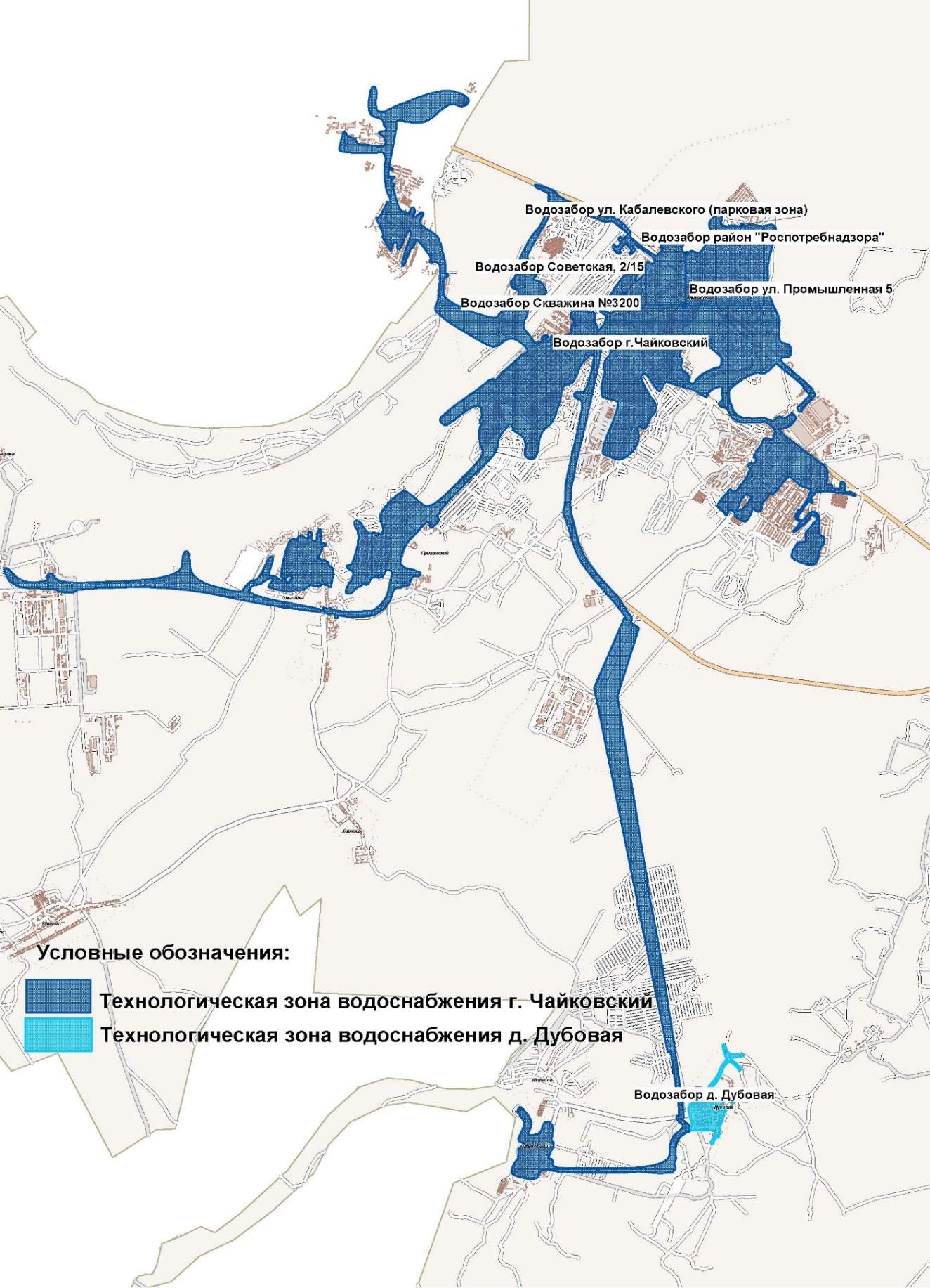 Технологическая зона водоснабжения 
МУП ЧГО «Чайковский Водоканал»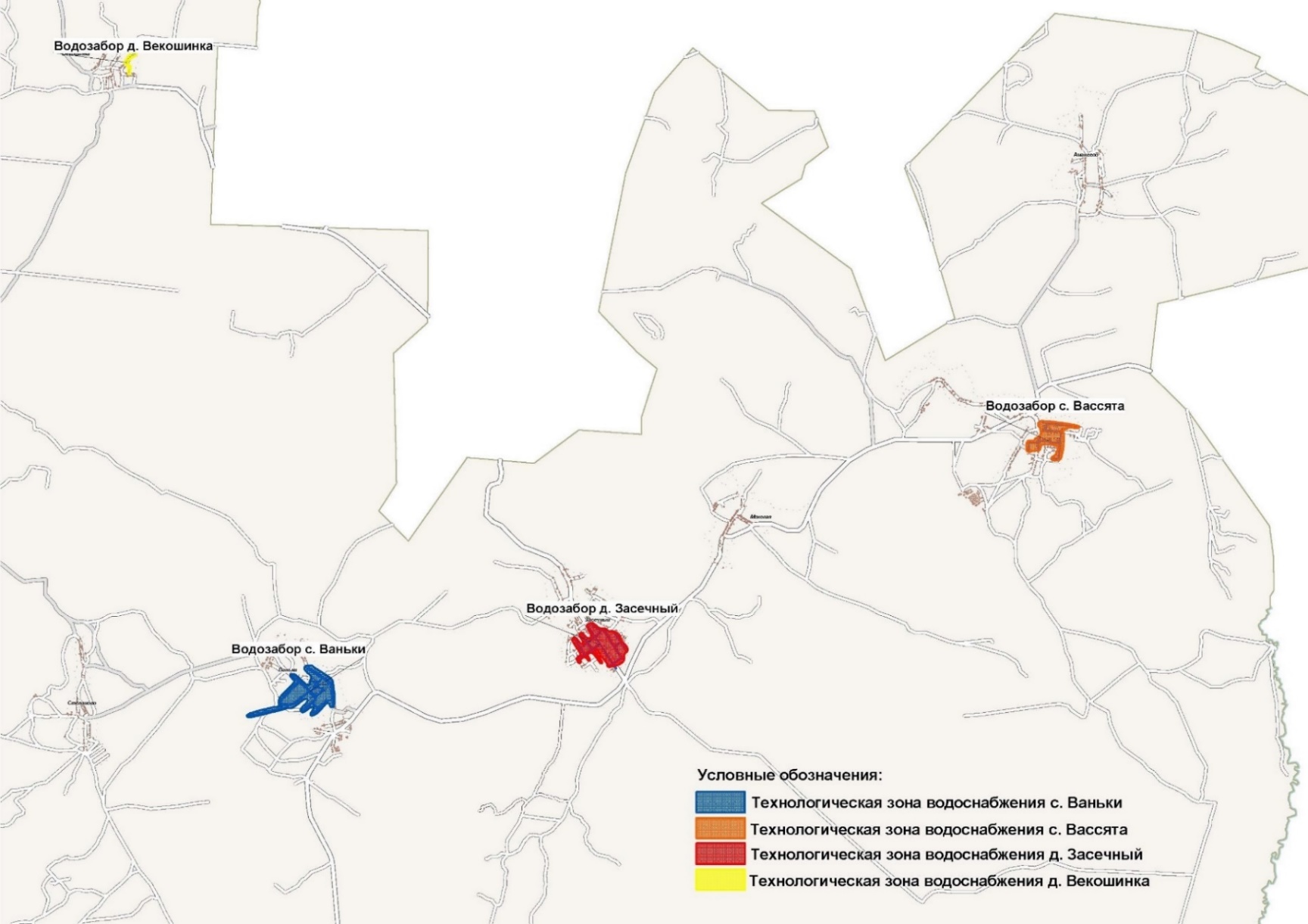 Технологическая зона водоснабжения водозаборов                                                                                          КУП ЖКХ Чайковского городского округа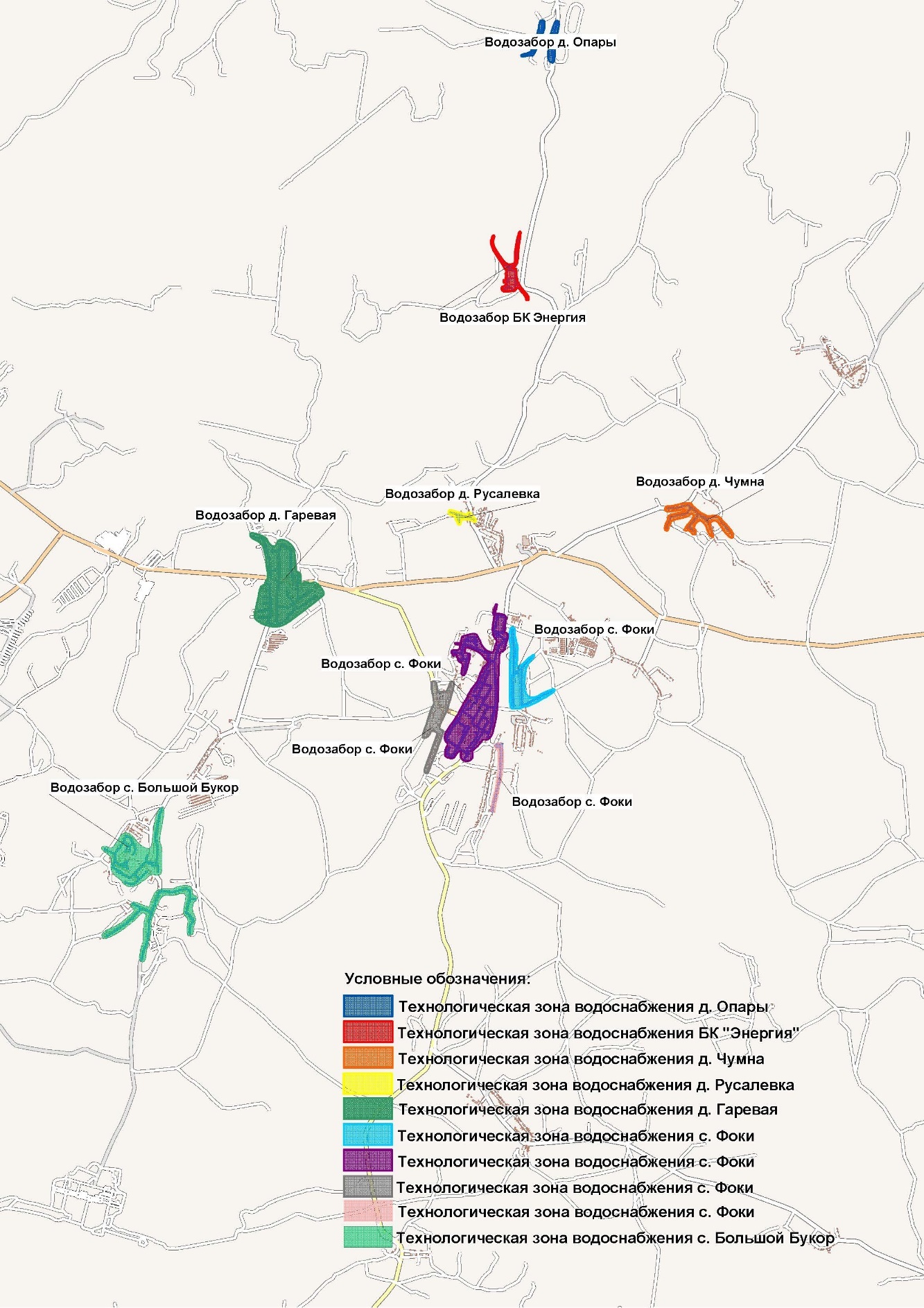 Технологическая зона водоснабжения водозаборов                    КУП ЖКХ Чайковского городского округа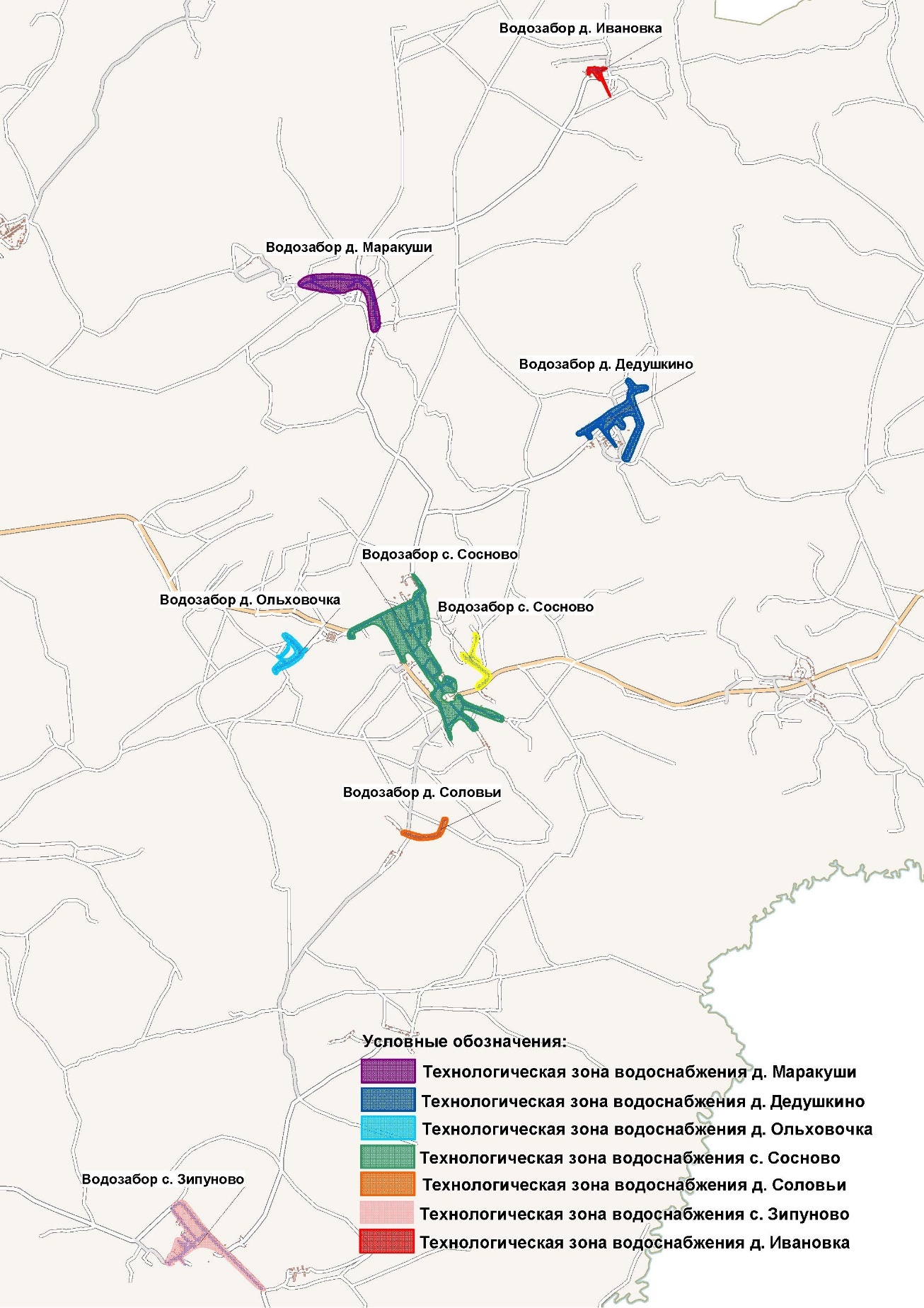 Технологическая зона водоснабжения водозаборов КУП ЖКХ Чайковского городского округа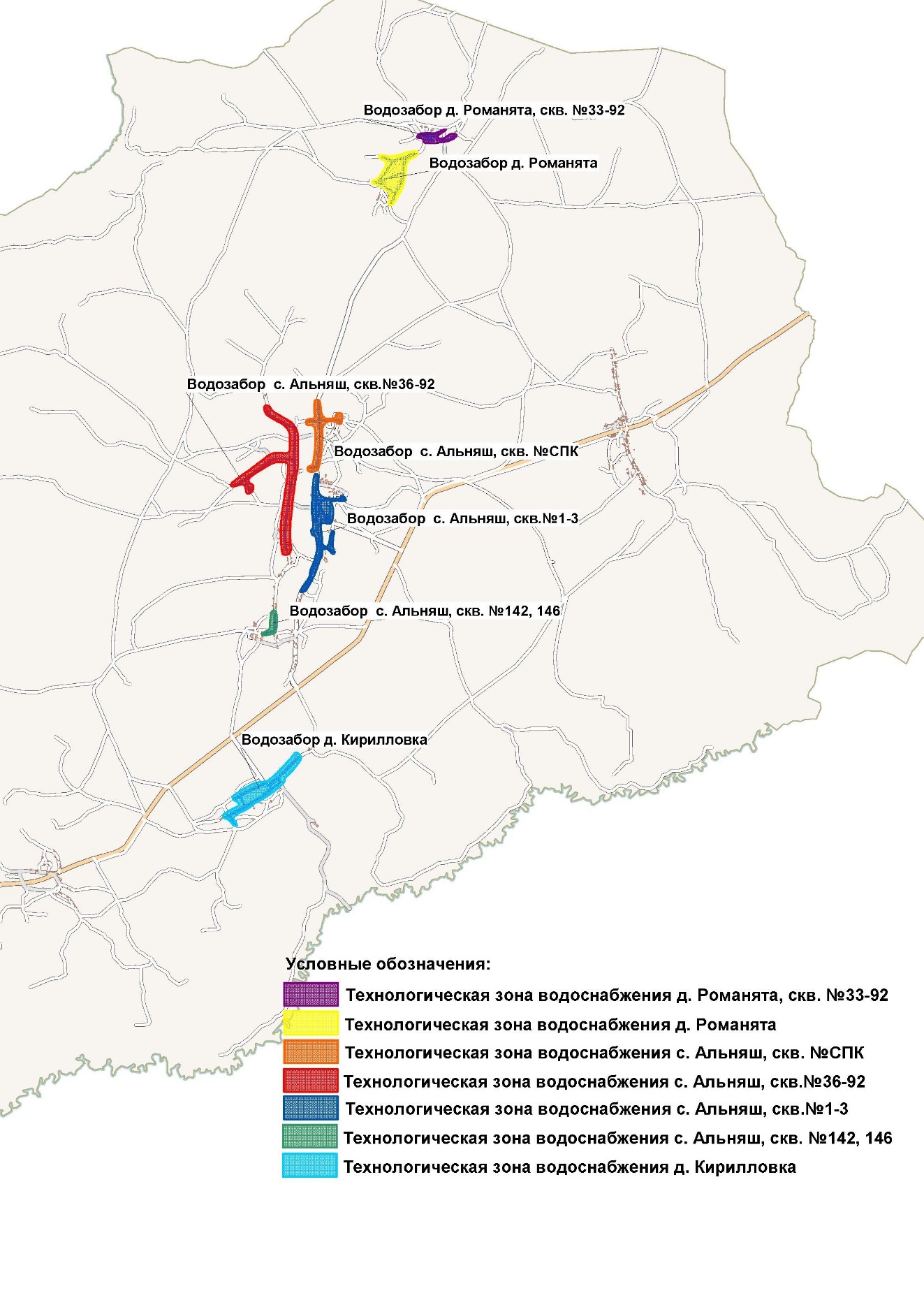 Технологическая зона водоснабжения водозаборов                    КУП ЖКХ Чайковского городского округа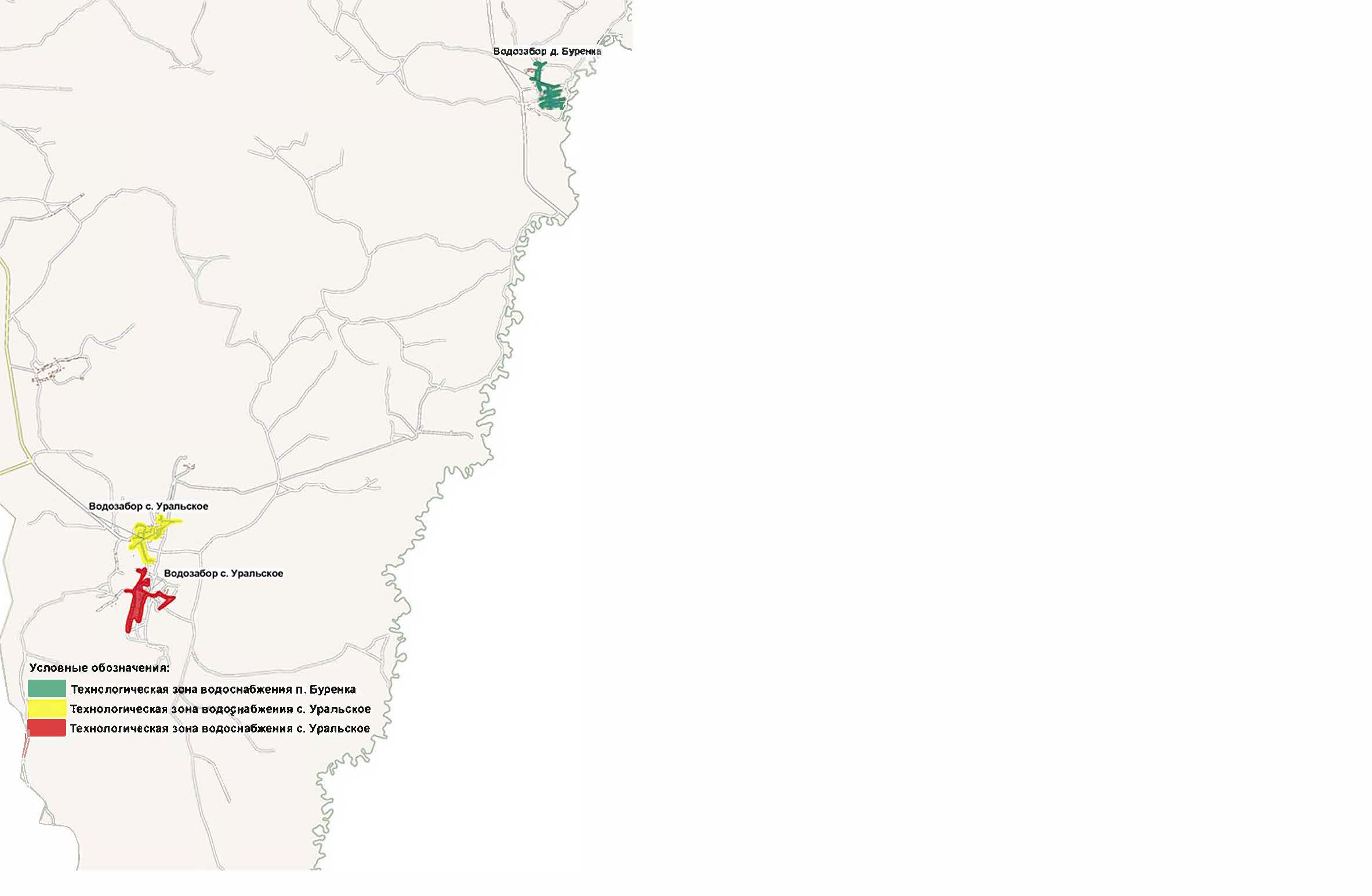 Технологическая зона водоснабжения водозаборов                      КУП ЖКХ Чайковского городского округаРезервы и дефициты по зонам действия источников коммунальных ресурсовАнализ резервов и дефицитов производственных мощностей водопроводных очистных сооружений по Чайковскому городскому округу представлен в таблице .Анализ резервов и дефицитов производственных мощностейНадежность работы коммунальной системыПоказатель надежности и бесперебойности водоснабжения определяется отдельно для централизованных систем горячего водоснабжения и для централизованных систем холодного водоснабжения.Показателем надежности и бесперебойности водоснабжения является количество перерывов в подаче воды, зафиксированных в местах исполнения обязательств организацией, осуществляющей горячее водоснабжение, холодное водоснабжение, по подаче горячей воды, холодной воды, возникших в результате аварий, повреждений и иных технологических нарушений на объектах централизованной системы холодного водоснабжения, горячего водоснабжения, принадлежащих организации, осуществляющей горячее водоснабжение, холодное водоснабжение, в расчете на протяженность водопроводной сети в год (ед./км).Фактическое значение целевого показателя надежности и бесперебойности водоснабжения за 2022 год, используемый для оценки развития централизованной системы водоснабжения Чайковского городского округа составит 0,622 ед./км для МУП ЧГО «Чайковский Водоканал»Целевой показатель продолжительности перерывов водоснабжения определяется исходя из объема воды в кубических метрах, недопоставленного за время перерыва водоснабжения, в том числе рассчитанный отдельно для перерывов водоснабжения с предварительным уведомлением абонентов (не менее чем за 24 часа) и без такого уведомления. Согласно п.7.4 СП 31.13330.2012 «Водоснабжение. Наружные сети и сооружения» централизованные системы водоснабжения по степени обеспеченности подачи воды подразделяются на три категории:а) Первая категория. Допускается снижение подачи воды на хозяйственно-питьевые нужды не более 30% расчетного расхода и на производственные нужды до предела, устанавливаемого аварийным графиком работы предприятий; длительность снижения подачи не должна превышать 3 сут. Перерыв в подаче воды или снижение подачи ниже указанного предела допускается на время выключения поврежденных и включения резервных элементов системы (оборудования, арматуры, сооружений, трубопроводов и др.), но не более чем на 10 мин.б) Вторая категория. Величина допускаемого снижения подачи воды та же, что при первой категории; длительность снижения подачи не должна превышать 10 сут. Перерыв в подаче воды или снижение подачи ниже указанного предела допускается на время выключения поврежденных и включения резервных элементов или проведения ремонта, но не более чем на 6 ч.в) Третья категория. Величина допускаемого снижения подачи воды та же, что при первой категории; длительность снижения подачи не должна превышать 15 сут. Перерыв в подаче воды при снижении подачи ниже указанного предела допускается на время не более чем на 24 ч.Объединенные хозяйственно-питьевые и производственные водопроводы населенных пунктов при численности жителей в них более 50 тыс. чел. следует относить к первой категории; от 5 до 50 тыс. чел. - ко второй категории; менее 5 тыс. чел. - к третьей категории.Качество поставляемого коммунального ресурсаПоказателями качества питьевой воды являются:а) доля проб питьевой воды, подаваемой с источников водоснабжения, водопроводных станций или иных объектов централизованной системы водоснабжения в распределительную водопроводную сеть, не соответствующих установленным требованиям, в общем объеме проб, отобранных по результатам производственного контроля качества питьевой воды;б) доля проб питьевой воды в распределительной водопроводной сети, не соответствующих установленным требованиям, в общем объеме проб, отобранных по результатам производственного контроля качества питьевой воды.Показателями качества горячей воды являются:а) доля проб горячей воды в тепловой сети или в сети горячего водоснабжения, не соответствующих установленным требованиям по температуре, в общем объеме проб, отобранных по результатам производственного контроля качества горячей воды;б) доля проб горячей воды в тепловой сети или в сети горячего водоснабжения, не соответствующих установленным требованиям (за исключением температуры), в общем объеме проб, отобранных по результатам производственного контроля качества горячей воды.Питьевая вода должна быть безопасна в эпидемическом и радиационном отношении, безвредна по химическому составу и иметь благоприятные органолептические свойства.Качество питьевой воды должно соответствовать гигиеническим нормативам перед ее поступлением в распределительную сеть, а также в точках водоразбора наружной и внутренней водопроводной сети.Безвредность питьевой воды по химическому составу определяется ее соответствием нормативам по нескольким параметрам, в том числе по обобщенным показателям и содержанию вредных химических веществ, наиболее часто встречающихся в природных водах на территории РФ, а также веществ антропогенного происхождения, получивших глобальное распространение.Целевой показатель качества воды, устанавливаемый в отношении доля проб питьевой воды, подаваемой с источников водоснабжения в распределительную водопроводную сеть, не соответствующих установленным требованиям, в общем объеме проб, отобранных по результатам производственного контроля качества питьевой воды, составляет 0 %.Воздействие на окружающую средуДля предотвращения вредного воздействия на объектах централизованной системы водоснабжения Чайковского городского округа необходимо обеспечить уровни контроля качества воды:- оперативный технологический контроль с использованием автоматических анализаторов o№li№e и систем автоматического непрерывного мониторинга;- лабораторный контроль;- контроль со стороны независимой организации;- контроль со стороны Роспотребнадзора.Удаленный мониторинг состава и качества воды. Телеметрические системыТелеметрическое оборудование на основе сотовой или спутниковой связи обеспечивает дистанционное наблюдение за водными объектами и скважинами. Беспроводные телеметрические системы и сервисы данных разработаны специально для мониторинга на расстоянии, включая долгосрочные наблюдения за водоносными пластами, течениями и приливами, ливневыми водами в режиме реального времени. Системы записывают и передают данные, уведомляют о превышении пороговых значений параметров (например, оповещения о наводнениях).Телеметрические системы для удаленного мониторинга качества воды очень просты в настройке. Оборудование работает в режиме энергосбережения на алкалиновых или литиевых батареях. Срок службы при частоте сбора и передачи данных 1 раз в 15 минут — 2 года.Преимущества использования телеметрических систем для контроля качества воды:-Быстрый отклик на события на объекте, оперативное реагирование на любые изменения,-Автоматические уведомления в виде текстового сообщения на электронный адрес или телефон пользователя,-Нет необходимости в частом посещении объектов,-Обновление системы, уведомления о состоянии, диагностика, профилактика и техническое обслуживание — не выходя из офиса.Реализация проекта по внедрению автоматизированной системы контроля качества воды предусматривает установку комплексов контроля качества воды на объектах ресурсоснабжающих организаций (как на выходе со станций водоподготовки, так и на повысительных насосных станциях). В рамках проекта предусмотрена установка приборов на водомерных узлах, т. е. в непосредственной близости к потребителю. оказания посредством GPRS связи поступают в Комплексную систему диспетчерского управления ресурсоснабжающей организации. Благодаря таким приборам технологи получают возможность видеть в режиме онлайн важные показатели качества воды. Помимо датчиков мутности на станциях водоподготовки предусматривается установка датчиков определения железа, алюминия, цветности, общего органического углерода, концентрации аммонийного азота, величины рН, электропроводности и жесткости.Онлайн контроль качества водопроводной воды позволяет делать процесс водоснабжения более управляемым и влиять на технологические процессы водоподготовки, чтобы качественные показатели воды, приходящей к потребителю, не изменялись по сравнению с теми, которые имеются на выходе со станций.В соответствии с методическими рекомендациями МР 2.1.4.0176-20 «2.1.4. Питьевая вода и водоснабжение населенных мест» количество точек контроля качества воды в распределительной сети устанавливается в зависимости от численности водоснабжаемого населения. Точное место установки объектов контроля будет определено в ходе проектно-изыскательских работ.Тарифы, плата за подключение (присоединение) и резервирование тепловой мощности, структура себестоимости производства, транспортировки и распределения коммунального ресурсаНормативы потребления холодного водоснабжения и водоотведения представлены в таблицах .Базовые нормативы потребления коммунальных услуг по холодному водоснабжению, горячему водоснабжению в жилых помещениях для v группы муниципальных образований Пермского краяТарифы в сфере холодного водоснабжения МУП ЧГО «Чайковский Водоканал» представлены в таблице .Тарифы в сфере холодного водоснабжения КУП ЖКХ Чайковского городского округа представлены в таблицах –.Тарифы в сфере холодного водоснабжения МУП ЧГО «Чайковский Водоканал» по 31.12.2022г.Тарифы в сфере холодного водоснабжения КУП ЖКХ Чайковского городского округаТарифы в сфере холодного водоснабжения КУП ЖКХ Чайковского городского округаТарифы в сфере холодного водоснабжения КУП ЖКХ Чайковского городского округаТарифы в сфере холодного водоснабжения КУП ЖКХ Чайковского городского округаТехнические и другие проблемы в коммунальных системахПроблемы существующего водоснабжения заключаются в устаревшем, требующем замены, оборудовании водозаборных сооружений и коммуникаций.Сводные существующие проблемы в сфере водоснабжения в соответствии с данными МУП ЧГО «Чайковский Водоканал» и пути их решения приведены в таблице .Существующие проблемы в сфере водоснабжения МУП ЧГО «Чайковский Водоканал» и пути их решенияКУП ЖКХ Чайковского городского округаДля повышения качества предоставления коммунальных услуг и эффективности использования природных ресурсов необходимо обеспечить масштабную реализацию мероприятий модернизации объектов коммунальной инфраструктуры Чайковского городского округа.Основными проблемами в водоснабжении рассматриваемых объектов является следующее:- В населённых пунктах отсутствуют системы водоподготовки.- Отсутствие резервных источников водоснабжения.- Приборы учета на источниках водоснабжения выработали нормативный срок службы. Находятся в неработоспособном состоянии.- Здания и оборудования скважин выработали свой нормативный срок службы (свыше 30 лет).- В д. Русалевка, д. Опары, д. Маракуши и п. Буренка выявлена удельная активность радона.- Высокий физический износ водопроводных сетей, вызывающий значительные потери питьевой воды при транспортировке.В связи с изношенностью сетей и скважин ежегодно производится текущий ремонт насосов и ветхих участков водопровода. По данным КУП ЖКХ Чайковского городского округа в 2021 году были произведены работы по капительному ремонту (замене) магистральных и разводящих сетей общей протяженностью 4887 м в следующих населенных пунктах:1. с. Фоки ул. Кирова- ул.Советская-400,0м.;2. с. Фоки пер. Октябрьский-120,0м.;3. с. Фоки ул. Юбилейная- 207,0м.;4. д. Дедушкино ул. 40-лет Победы- 240,0м.;5. с. Ваньки ул. Школьная- 180,0м;6. с. Ваньки, ул. Строительная- 530,0м.;7. д. Кирилловка- 43,0м;8. д. Ольховочка- 60,0м;9. с. Сосново ул. Советская- 3107,0мКраткий анализ существующего состояния системы водоотведенияИнституциональная структураРегулируемые виды деятельности в сфере водоотведения на территории Чайковского городского округа осуществляют:- Гарантирующая организация (на основании постановления администрации Чайковского городского округа № 518 от 26 мая 2020 г.) – МУП ЧГО «Чайковский Водоканал», осуществляющая транспортировку и очистку сточных вод абонентов;- Гарантирующая организация (на основании постановления администрации Чайковского городского округа № 518 от 26 мая 2020 г.) – КУП ЖКХ Чайковского городского округа осуществляющая транспортировку и очистку сточных вод абонентов.Взаимоотношения с абонентами (потребителями) МУП ЧГО «Чайковский Водоканал» и КУП ЖКХ Чайковского городского округа осуществляются на основании договора, относящегося к публичным договорам, предметом которого является оказание услуг по отпуску питьевой воды и приему сточных вод.Перечень организаций, осуществляющих регулируемые виды деятельности в сфере водоотведения на территории Чайковского городского округа, приведен в таблице .Перечень организаций, осуществляющих регулируемые виды деятельности в сфере водоотведения на территории Чайковского городского округаХарактеристика системы водоотведенияВ эксплуатационной зоне МУП ЧГО «Чайковский Водоканал» находятся следующие объекты централизованной системы водоотведения:2 КОС:Канализационные очистные сооружения (г. Чайковский) проектной производительностью 37 000 м3/сут;Станция биологической очистки сточных вод (далее - СБОСВ) (п. Марковский) проектной производительностью 4 200 м3/сут;18 КНС;Общая протяженность канализационных сетей составляет 181,87 км. В том числе самотечных сетей – 159,34 км и напорных – 22,53 км;Общее количество канализационных колодцев – 4802 шт.В эксплуатационной зоне КУП ЖКХ Чайковского городского округа находятся следующие объекты ЦС ВО:Общая протяженность канализационных сетей составляет 22,8 км;11 КНС;3 КОС:с. Альняш проектной производительностью 150 м3/сут;с. Зипуново ул. Новая проектной производительностью             75 м3/сут.Канализационные очистные сооружения б/к «Энергия» проектной производительностью 50 м3/сут.Балансы мощности коммунального ресурсаВ таблице  представлен прогнозный баланс по категориям потребителей на  2023 год. Расчетное удельное среднесуточное поступление сточных вод принято равным расчетному удельному среднесуточному водопотреблению.Баланс поступления сточных вод за 2022 годДоля поставки коммунального ресурса по приборам учетаВ настоящее время приборы учета сточных вод размещаются абонентом, организацией, эксплуатирующей водопроводные или канализационные сети, на границе балансовой принадлежности сетей, границе эксплуатационной ответственности абонента, указанных организаций или в ином месте в соответствии с договорами, указанными в части 1 статьи 7, части 1 статьи 11, части 5 статьи 12 действующего Федерального закона от 7 декабря 2011 г. № 416 г.  «О водоснабжении и водоотведении».Для технического учета принятых очистными сооружениями стоков используются приборы учета, установленные на КОС (г. Чайковский), СБОСВ (п. Марковский), б/к «Энергия»:- Расходомер ЭХО-Р-03-1;- Расходомер электромагнитный MS-3800. РСМ-05;- ьРасходомер РСМ-05.Дальнейшее развитие коммерческого учета сточных вод будет осуществляться в соответствии с Федеральным законом от 7 декабря 2011 г. № 416-ФЗ «О водоснабжении и водоотведении» и Федеральным законом от 23 ноября 2009 г. № 261-ФЗ «Об энергосбережении и о повышении энергетической эффективности, и о внесении изменений в отдельные законодательные акты РФ».Зоны действия источников коммунальных ресурсовЦентрализованную систему водоотведения Чайковского городского округа можно разделить на 10 технологических зон:1) г. Чайковский;2) с. Альняш;3) с. Зипуново;4) п. Марковский;5) б/к «Энергия»;6) с. Уральское;7) с. Большой Букор;8) с. Ваньки;9) с. Вассята;10) с. Фоки.Технологические зоны системы водоотведения Чайковского городского округа представлены на рисунках -.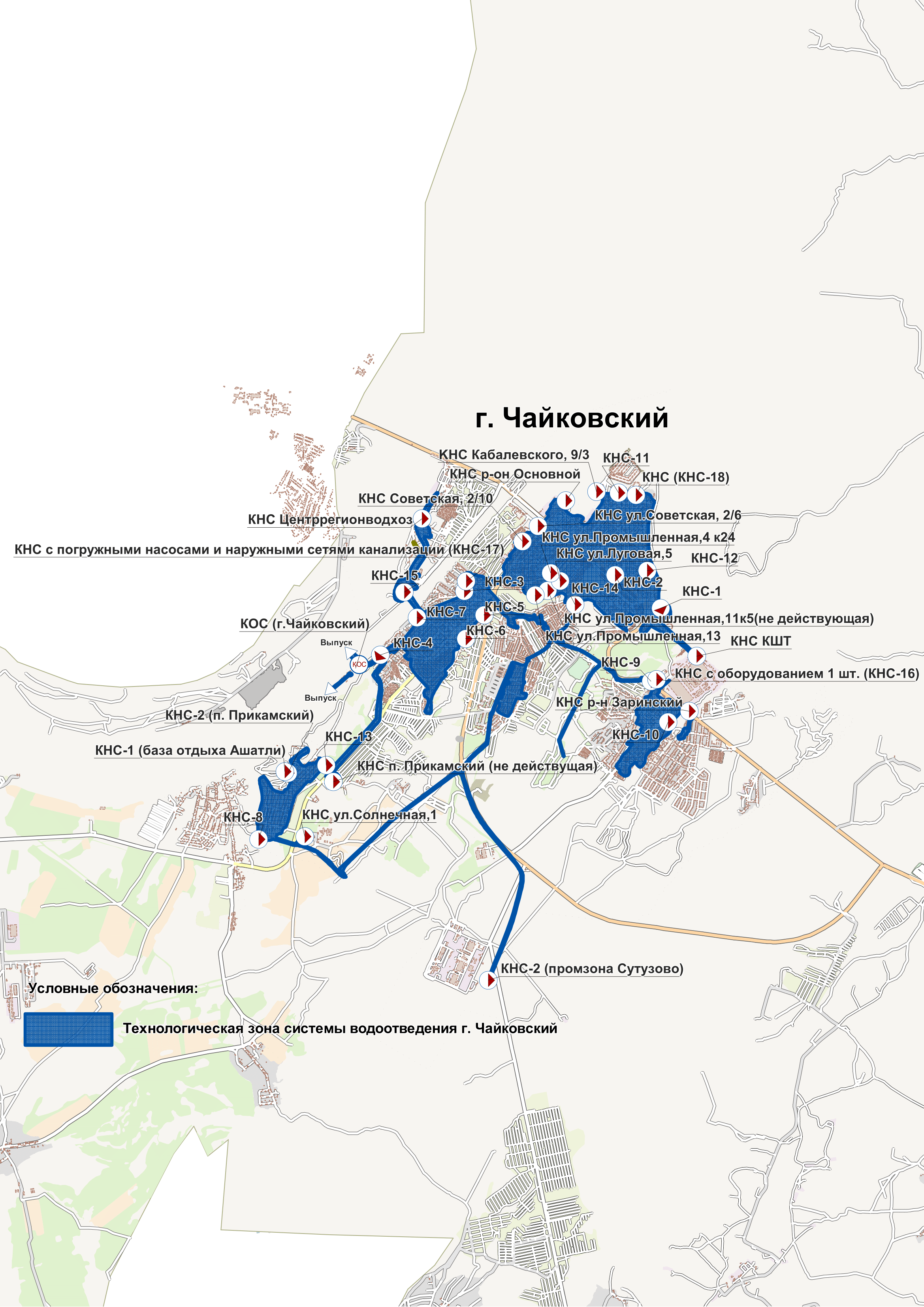 Технологические зоны системы водоотведения                               г. Чайковский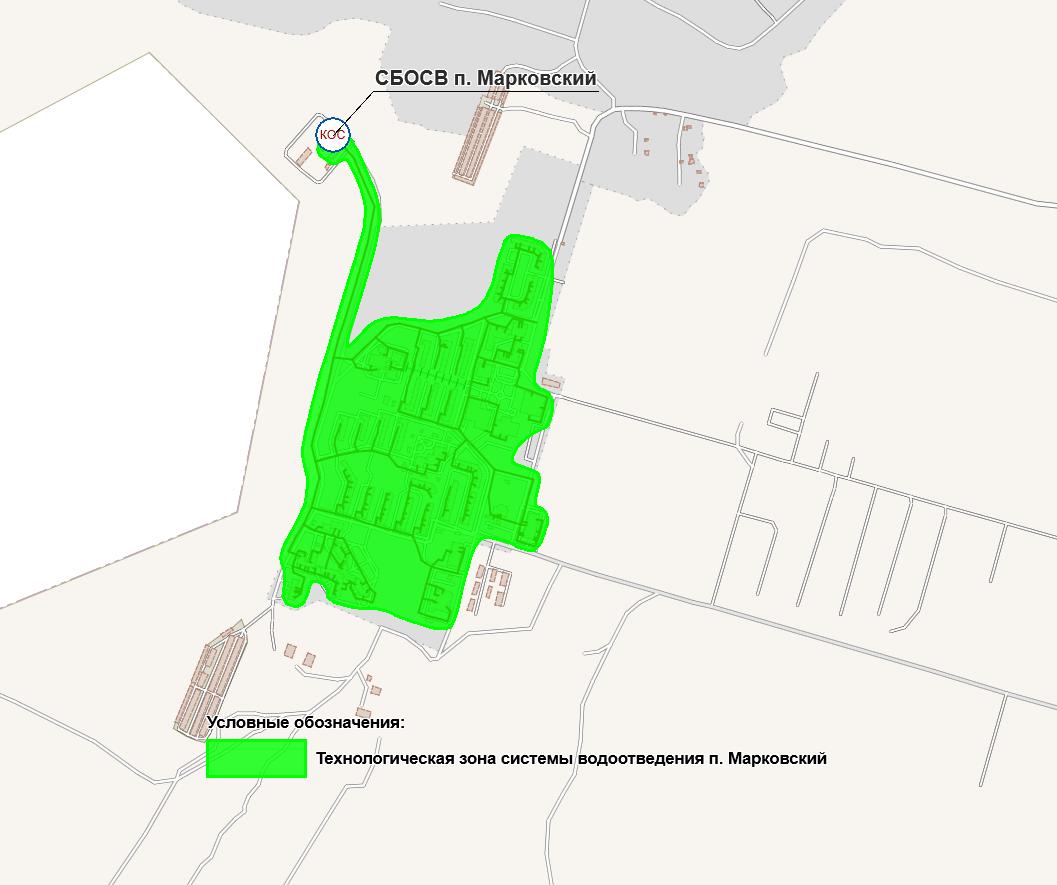 Технологические зоны системы водоотведения                           п. Марковский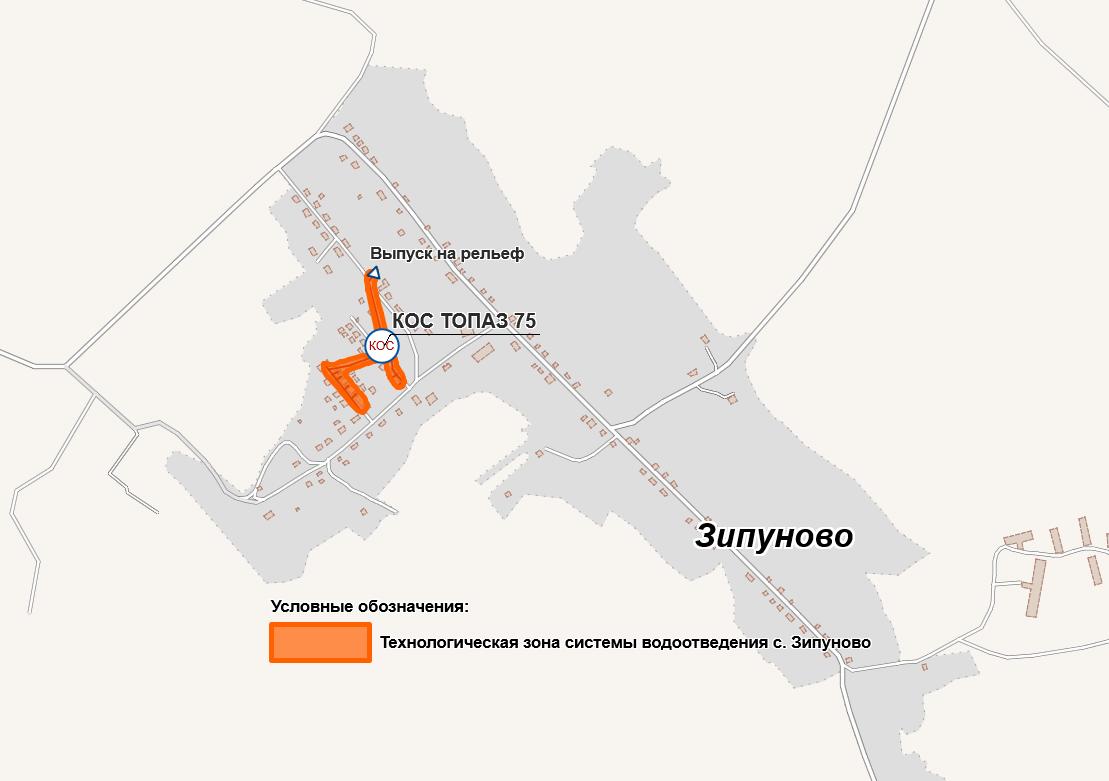 Технологические зоны системы водоотведения                     с. Зипуново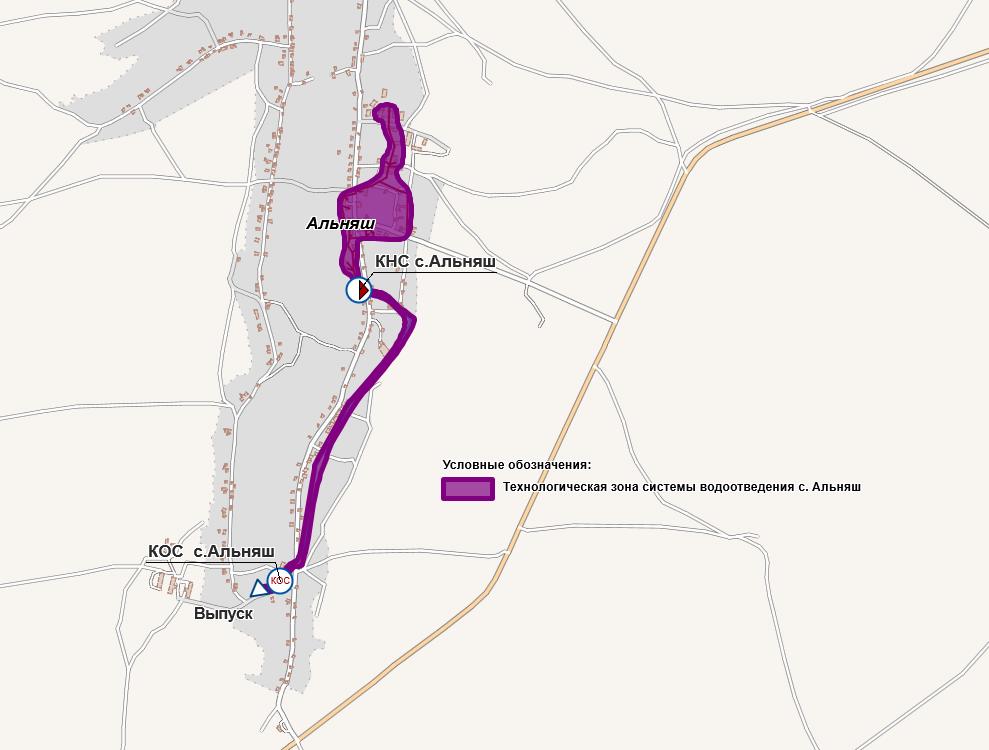 Технологическая зона системы водоотведения                         с. Альняш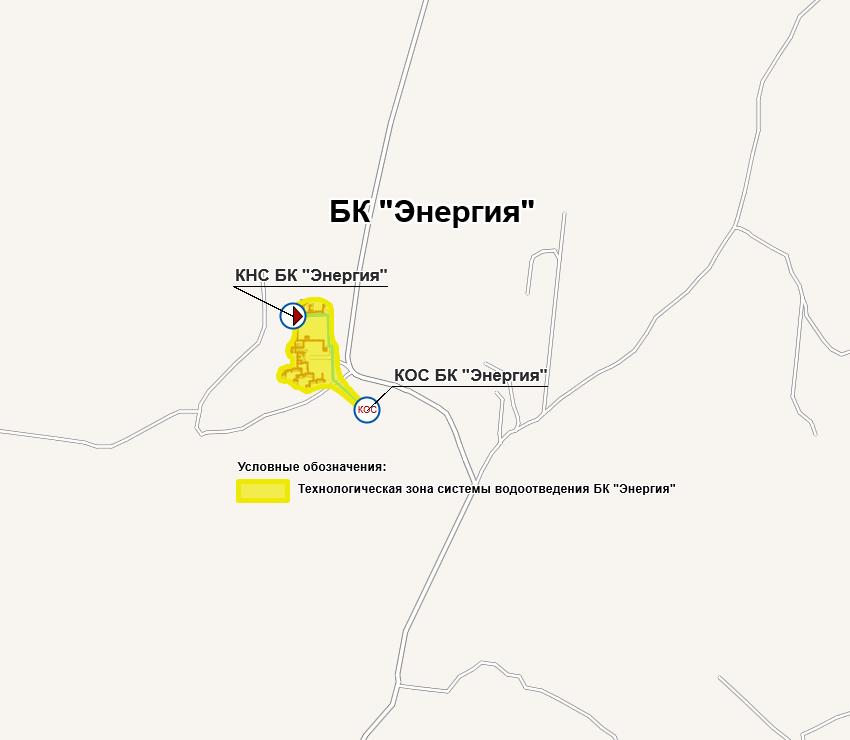 Технологическая зона системы водоотведения                      б/к «Энергия»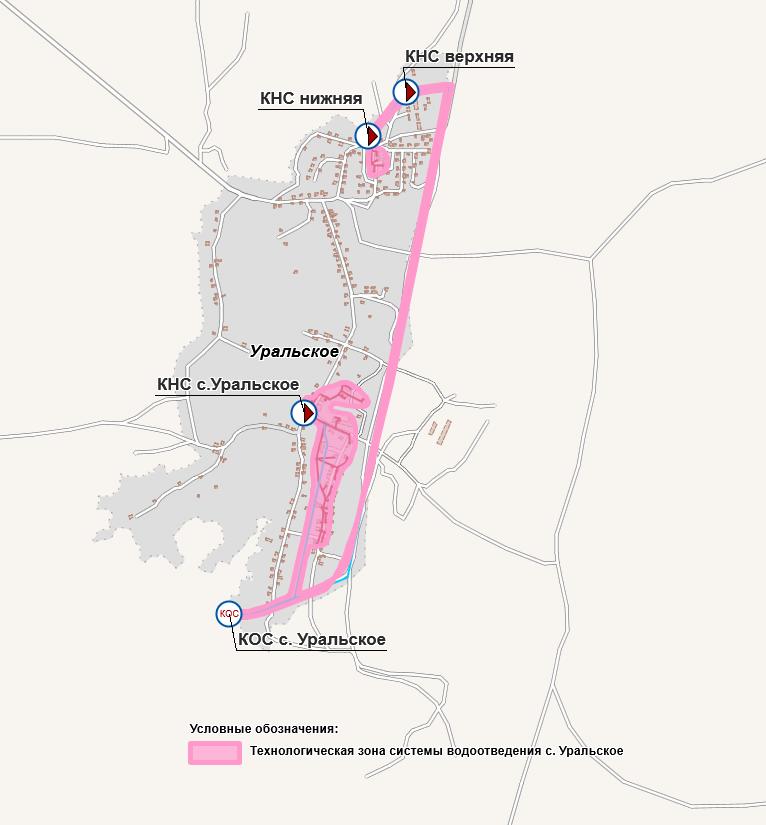 Технологическая зона системы водоотведения                         с. Уральское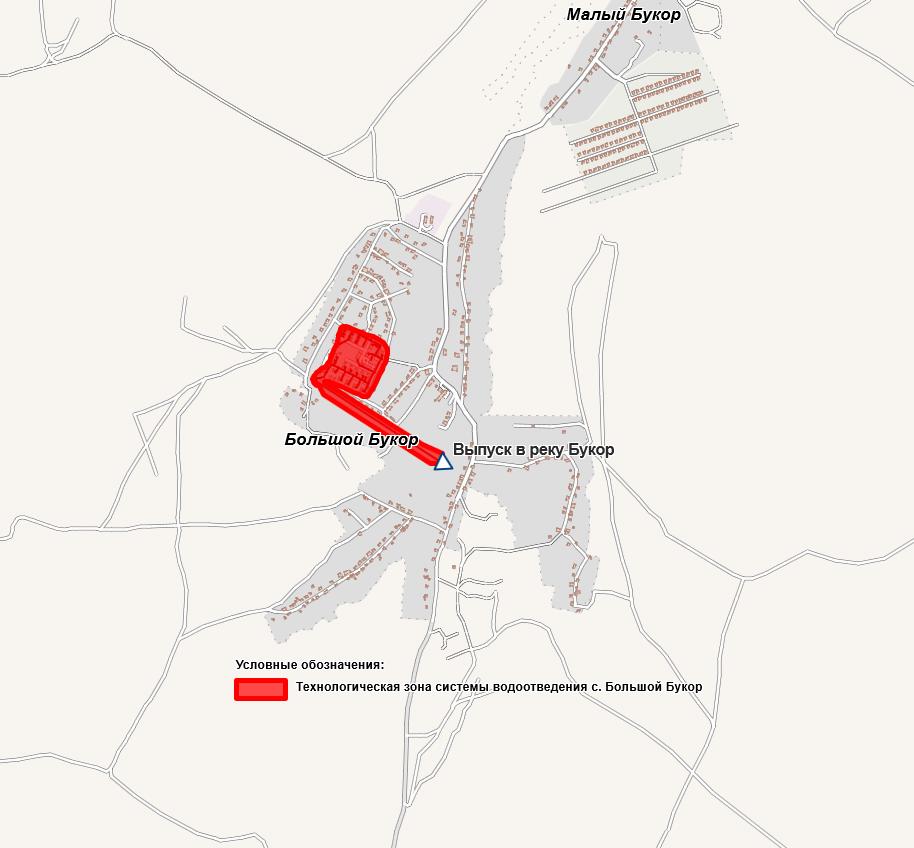 Технологическая зона системы водоотведения                         с. Большой Букор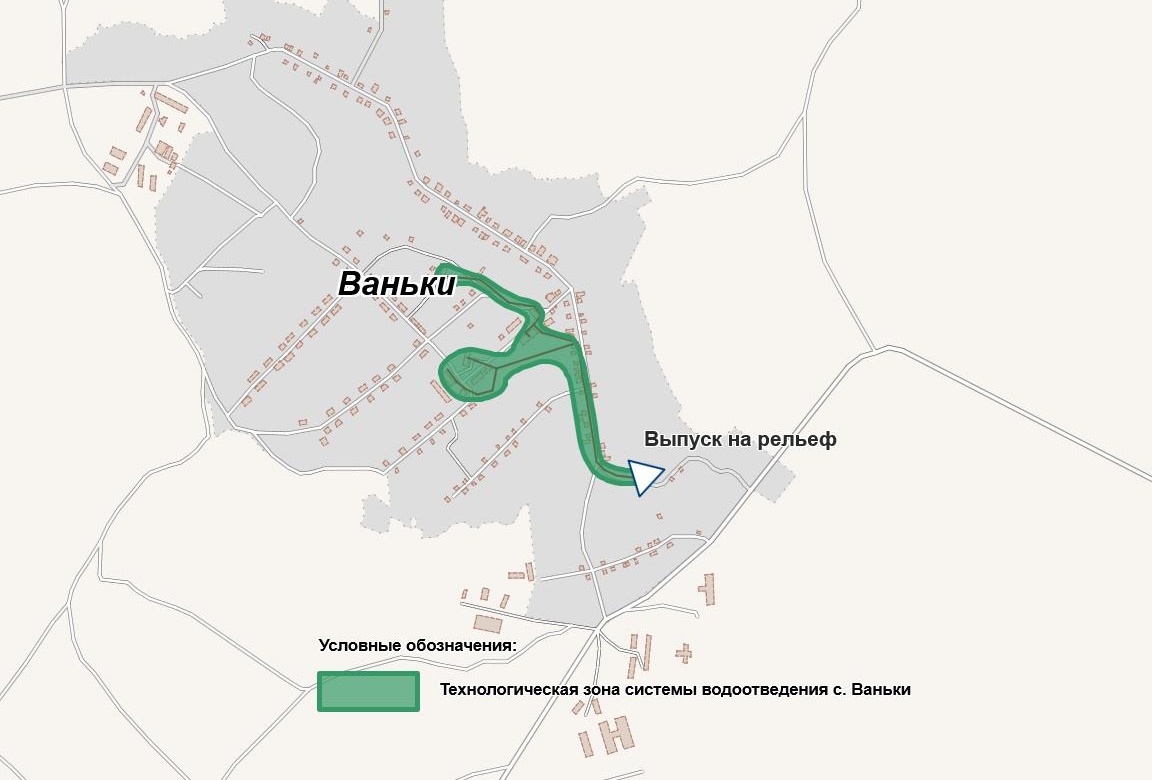 Технологическая зона системы водоотведения                     с. Ваньки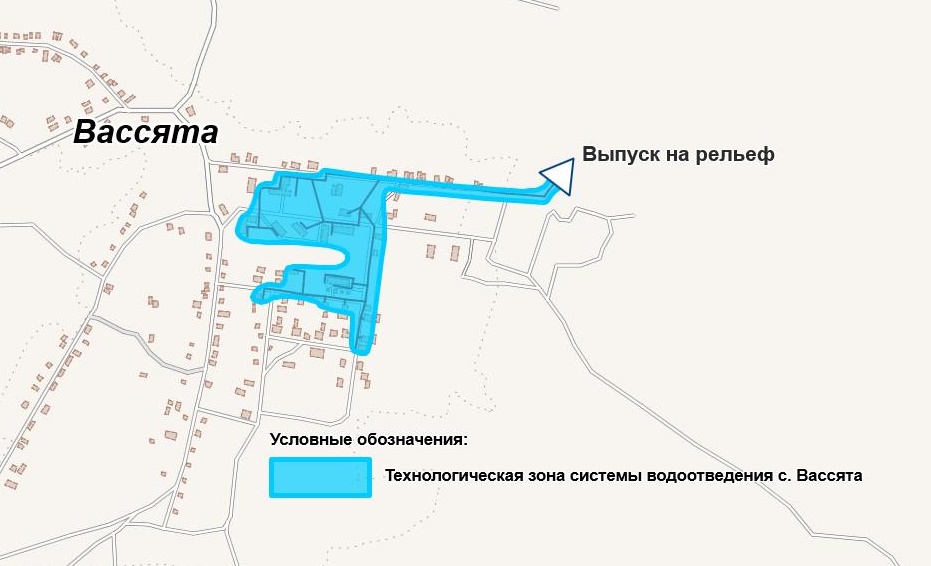 Технологическая зона системы водоотведения                        с. Вассята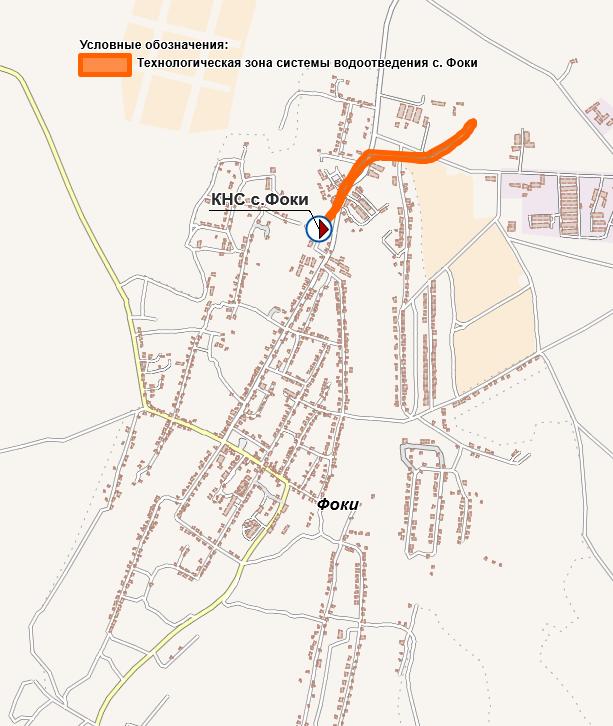 Технологическая зона системы водоотведения                      с. ФокиРезервы и дефициты по зонам действия источников коммунальных ресурсовВ таблице  представлены сведения о приеме сточных вод в максимальные сутки, фактической и необходимой в перспективе на 2040 год мощности очистных сооружений канализации Чайковского городского округа.Обеспеченность мощностей систем водоотведения на прогнозный периодНадежность работы коммунальной системыЦелевые показатели надежности и бесперебойности водоотведения устанавливаются в отношении:- аварийности централизованных систем водоотведения; - продолжительности перерывов водоотведения.Целевой показатель аварийности централизованных систем водоотведения определяется как отношение количества аварий на централизованных системах водоотведения к протяженности сетей и определяется в единицах на  сети. Авариями на канализационной сети считаются внезапные разрушения труб и сооружений или их закупорка с прекращением отведения сточных вод и изливом их на территорию.Удельное количество засоров на сетях водоотведения для МУП ЧГО «Чайковский Водоканал» составляет 3,63 ед./км и 1,32 ед./км для КУП ЖКХ Чайковского городского округа.Качество поставляемого коммунального ресурсаЦелевой показатель очистки сточных вод устанавливается в отношении:- доли проб сточных вод, не соответствующих установленным нормативам допустимых сбросов, лимитам на сбросы (в процентах).Для МУП ЧГО «Чайковский Водоканал» данный показатель составляет 19,63 % и 100 % для КУП ЖКХ Чайковского городского.Воздействие на окружающую средуСброс загрязняющих веществ в поверхностные водные объекты, подземные водные объекты и на водозаборные площадки может происходить из следующих основных элементов централизованной системы водоотведения:- из трубопроводов и арматуры на сетях водоотведения при возникновении аварийных ситуаций (утечки из арматуры на напорных участках сети, прорывы и засорения трубопроводов, механические повреждения трубопроводов);- из КНС в результате отключения питания электродвигателей насосного оборудования, превышения максимально допустимого расхода сточных вод на КНС;- из канализационных очистных сооружений в результате превышения максимально допустимого расхода сточных вод на КОС, засорения элементов КОС, нарушения технологии очистки.Для предотвращения возникновения аварийного сброса сточных вод на рельеф местности в результате возникновения утечек или прорывов труб канализационной сети, схемой водоотведения в соответствующем разделе предусматривается мероприятие по реконструкции изношенных участков канализационной сети, включая реконструкцию (капитальный ремонт) арматуры, на полиэтиленовые (ПЭ) трубопроводы со сроком гарантированной службы не менее 50 лет, стойких к коррозийному и абразивному воздействию агрессивных жидких сред, что позволит значительно снизить аварийность на канализационных сетях.При возникновении аварийной ситуации на КНС происходит заполнение сточными водами приемной камеры с последующим изливом сточных вод на поверхность.Решение данной проблемы можно осуществить путем прокладки резервных ниток канализационных сетей для возможности перераспределения нагрузок на КНС в случае возникновения аварийных ситуаций.Необходимые меры по предотвращению вредного воздействия на водный объект при сбросе сточных вод в черте населенного пункта – это снижение массы сброса загрязняющих веществ и микроорганизмов до наиболее жестких нормативов качества воды из числа установленных.Жилые дома, расположенные в отдалении от сетей канализации (подключение которых к централизованным сетям канализации нерентабельно) рекомендуется оснащать накопителями сточных вод с применением водонепроницаемых материалов с последующим вывозом сточных вод ассенизационными машинами на канализационные очистные сооружения.Для снижения концентраций загрязняющих веществ в стоках, сбрасываемых в водный объект после очистки на КОС, схемой водоотведения предусмотрена реконструкция очистных сооружений, что позволит снизить сбросы загрязняющих веществ, иных веществ и микроорганизмов в поверхностные водные объекты до требуемых значений.Строительство новых очистных сооружений на территории Чайковского городского округа позволит обеспечить соответствие показателей качества сточных вод существующим нормативам и улучшить экологическую обстановку.В настоящее время только МУП ЧГО «Чайковский Водоканал» производит обработку осадков сточных вод согласно ТУ 37.00.20-001-03296099-2020. Сведения о применяемых методах обработки осадков сточных вод КУП ЖКХ Чайковского городского округа отсутствуют. Для обеспечения технологического процесса очистки сточных вод необходимо предусмотреть современное высокоэффективное оборудование, автоматизацию технологического процесса, автоматический контроль с помощью пробоотборников и анализаторов непрерывного действия. Введенные в эксплуатацию после строительства очистные сооружения позволяют:- достичь качества очистки сточных вод до требований, предъявляемых к воде водоемов рыбохозяйственного назначения;- уменьшить массу сбрасываемых загрязняющих веществ;- предотвратить возможный экологический ущерб.Тарифы, плата за подключение (присоединение) и резервирование тепловой мощности, структура себестоимости производства, транспортировки и распределения коммунального ресурсаНормативы потребления холодного водоснабжения и водоотведения представлены в таблицах .Тарифы в сфере водоотведения МУП ЧГО «Чайковский Водоканал» представлены в таблице 2.44.Тарифы в сфере водоотведения КУП ЖКХ Чайковского городского округа представлены в таблицах –.Тарифы в сфере водоотведения МУП ЧГО «Чайковский Водоканал» по 31.12.2022г.Тарифы в сфере водоотведение КУП ЖКХ Чайковского городского округаТарифы в сфере водоотведение КУП ЖКХ Чайковского городского округаТарифы в сфере водоотведение КУП ЖКХ Чайковского городского округаТарифы в сфере холодного водоснабжения и водоотведение КУП ЖКХ Чайковского городского округаТехнические и другие проблемы в коммунальных системахОсновными техническими и технологическими проблемами в сфере водоотведения городского округа являются:- высокий физический и моральный износ основного и вспомогательного оборудования на КОС;- высокий физический и моральный износ основного и вспомогательного оборудования на КНС;- низкая степень автоматизации и диспетчеризации на основных действующих объектах (КОС, КНС);- отсутствие системы очистки поверхностно-ливневых вод, что приводит к выпуску загрязнённых вод в поверхностный водный объект;- высокий физический износ канализационных сетей.Наиболее острой является проблема износа канализационных сетей. Поэтому особое внимание должно уделяться их реконструкции и капитальному ремонту. Для вновь прокладываемых участков канализационных трубопроводов наиболее надежным и долговечным материалом является полиэтилен. Этот материал выдерживает ударные нагрузки при резком изменении давления в трубопроводе, является стойким к электрохимической коррозии. Требуется перекладка физически изношенных сетей, реконструкция канализационных насосных станций с заменой насосных агрегатов в КНС, выработавших срок эксплуатации.Требуется строительство новых очистных сооружений.Ожидаемый эффект – обеспечение экологической и санитарно-эпидемиологической безопасности на территории, соответствие качества очищенных сточных вод установленным НДС, обеспечение существующей и планируемой застройки централизованной системой водоотведения.Муниципальное унитарное предприятие Чайковского городского округа «Чайковский Водоканал»Сводные существующие проблемы в сфере водоотведения в соответствии с данными МУП ЧГО «Чайковский Водоканал» и пути их решения приведены в таблице .Существующие проблемы в сфере водоотведения МУП ЧГО «Чайковский Водоканал» и пути их решенияКазенное унитарное предприятие жилищно-коммунального хозяйства Чайковского городского округа.Система водоотведения характеризуется:- высоким физическим и моральным износом основного и вспомогательного оборудования на КНС и КОС;- высоким износом самотечных, напорных сетей, аварийностью, в том числе смотровых колодцев и запорной арматуры;- отвод стоков от жилой застройки и общественных зданий на рельеф без очистки.Краткий анализ существующего состояния системы газоснабженияИнституциональная структураГазоснабжение на территории муниципального образования Чайковский городской округ осуществляет филиал в г. Чайковский АО «Газпром газораспределение Пермь».На сегодняшний день в состав филиала в г. Чайковский АО «Газпром газораспределение Пермь» входит 6 управлений газового хозяйства и 2 службы газового хозяйства. А также аварийно-диспетчерская служба, службы «Подземметаллзащиты» и пуско-наладочных работ, автотранспортный отдел. Филиал осуществляет свою деятельность на территории Чайковского, Еловского, Осинского, Бардымского, Куединского, Чернушинского, Октябрьского и Уинского районов.Годовой объем транспортировки газа в Чайковском филиале составляет более 383 млн. куб. м. Филиал транспортирует газ предприятиям и котельным, в том числе Чайковской ТЭЦ, Куединским. Еловским, Осинским. Бардымским и Чернушинским теплосетям. На территории деятельности Чайковского филиала газифицировано более 74 768 квартир на природном газе.Протяженность наружных газопроводов, эксплуатируемых и обслуживаемых филиалом, составляет более 2262,08 км. На сегодняшний день численность сотрудников филиала в г. Чайковский АО «Газпром газораспределение Пермь» составляет 415 человек.Характеристика системы газоснабженияСведения о работе источников газоснабжения на территории Чайковского городского округа отсутствуют.Балансы мощности коммунального ресурсаСведения о балансах мощности в системе газоснабжения на территории Чайковского городского округа отсутствуют.Доля поставки коммунального ресурса по приборам учетаИсточники газоснабжения оборудованы приборами учета, на котельных муниципального образования установлены приборы учета газа. Сведения об оснащенности потребителей, включая жилой фонд, приборами учета потребляемого газа отсутствуют.Зоны действия источников коммунальных ресурсовФилиал в г. Чайковский АО «Газпром газораспределение Пермь» осуществляет свою деятельность на территории Чайковского, Еловского, Осинского, Бардымского, Куединского, Чернушинского, Октябрьского и Уинского районов.Резервы и дефициты по зонам действия источников коммунальных ресурсовНа перспективу до 2040 г., с учетом будущего спроса и строительства новых ГРП и сетей газоснабжения дефицитов пропускной способности системы газоснабжения муниципального образования не прогнозируется.Надежность работы коммунальной системыПоказатели надежности регулируемых услуг представлены в таблице .Показатели качества услуг АО «Газпром газораспределение Пермь» за 2022 годКачество поставляемого коммунального ресурса,Показатели качества регулируемых услуг представлены выше в таблице .Воздействие на окружающую средуГазопровод представляет собой цельносварное сооружение и не является источником вредных выбросов.Мероприятия по охране окружающей среды выполняются в соответствии с законом РФ о недрах земли, об охране животного мира, атмосферного воздуха, памятников истории и культуры, законом о защите окружающей природной среды. При ведении всех видов строительно-монтажных работ, следует выполнять мероприятия по охране окружающей среды. Комплекс мероприятий предусматривает сохранность окружающей среды и нанесение ей минимального ущерба при строительстве и последующей эксплуатации Использование природного газа, как экологически наиболее чистого вида топлива, является мероприятием по оздоровлению воздушного бассейна района. При сжигании природного газа в продуктах сгорания отсутствуют твердые частицы (зола, сажа, пыль), сернистый ангидрид. Количество выбрасываемых окислов азота при работе на природном газе в среднем на 20% меньше, чем при сжигании твердого топлива (угля), т.к. коэффициент избытка воздуха при горении газа значительно ниже, чем при горении угля.Тарифы, плата за подключение (присоединение) и резервирование тепловой мощности, структура себестоимости производства, транспортировки и распределения коммунального ресурсаСведения о тарифах на транспортировку газа представлены в таблице ниже.Тариф на природный газ на 2022 г. для потребителей АО «Газпром газораспределение Пермь» по газораспределительным сетям на территории Пермского краяТехнические и другие проблемы в коммунальных системахПроблемы, представляющие риски для перспективного развития системы газоснабжения Чайковского городского округа, не выявлено. Существующие проблемы решаются силами газоснабжающей организации в рабочем порядке.Краткий анализ существующего состояния системы сбора и утилизации твердых коммунальных отходовИнституциональная структураВ настоящее время на территории Чайковского городского округа деятельность в качестве регионального оператора по обращению с твердыми коммунальными отходами осуществляет АО «ПРО ТКО» на основании Соглашения об организации деятельности по обращению с твердыми коммунальными отходами на территории Пермского края от 02.11. 2018 г., заключенного между Региональной службой по тарифам Пермского края с ПКГУП «Теплоэнерго» (правопредшественник АО «ПРО ТКО»).Характеристика системы сбора и утилизации твердых коммунальных отходовНа территории Чайковского городского округа вывоз ТКО осуществляется со 195 мест(площадок). Полигоны захоронения, утилизации и переработки твердых промышленных, нерадиоактивных и бытовых отходов отсутствуют.Вывоз твердых коммунальных отходов осуществляется на полигон в пос. Светлый. В качестве резервного полигона д. Ключики Пермского района.В соответствии с Территориальной схемой обращения с отходами Пермского края на территории Чайковского городского округа планируется ввод в эксплуатацию мусоросортировочной станции расчетной максимальной мощностью 25 000 т/год. С момента ввода в эксплуатацию мусоросортировочной станции на территории Чайковского городского округа потоки будут направляться сначала на нее и затем на полигон пос. Светлый.Балансы мощности коммунального ресурсаСуммарное годовое количество, образовавшихся отходов определённое расчетным методом согласно нормативам накопления ТКО составило 23,21 тыс. тонн за 2022 год.Доля поставки коммунального ресурса по приборам учетаТранспортировка ТКО от мест образования/накопления до полигона ТКО осуществляется автомобильным транспортом – «мусоровозами».Зоны действия источников коммунальных ресурсовНа территории Чайковского городского округа вывоз ТКО осуществляется со 195 мест(площадок). Полигоны захоронения, утилизации и переработки твердых промышленных, нерадиоактивных и бытовых отходов отсутствуют.Резервы и дефициты по зонам действия источников коммунальных ресурсовСведения представлены в разрезе Чайковского городского округа в таблице .Сведенья о резервах и дефицитах мощности в системе обращения ТКО в Чайковском городском округеНадежность работы коммунальной системыСогласно части 4 статьи 24.7 Федерального закона от 24июня 1998 г. № 89-ФЗ «Об отходах производства и потребления», собственники твердых коммунальных отходов обязаны заключить договор на оказание услуг по обращению с твердыми коммунальными отходами с региональным оператором по обращению с ТКО, в зоне деятельности которого образуются ТКО и находятся места их накопления.При этом региональный оператор в ходе своей деятельности должен придерживаться основных принципов государственной политики в области обращения с отходами в соответствии с действующим законодательством, в которые входят:- охрана здоровья человека, поддержание или восстановление благоприятного состояния окружающей среды и сохранение биологического разнообразия; - научно обоснованное сочетание экологических и экономических интересов общества в целях обеспечения устойчивого развития общества;- использование наилучших доступных технологий при обращении с отходами;- комплексная переработка материально-сырьевых ресурсов в целях уменьшения количества отходов;- использование методов экономического регулирования деятельности в области обращения с отходами в целях уменьшения количества отходов и вовлечения их в хозяйственный оборот;- доступ в соответствии с законодательством РФ к информации в области обращения с отходами;- участие в международном сотрудничестве РФ в области обращения с отходами.Направления государственной политики в области обращения с отходами на данный момент являются приоритетными в следующей последовательности:- максимальное использование исходных сырья и материалов;- предотвращение образования отходов;- сокращение образования отходов и снижение класса опасности отходов в источниках их образования;- обработка отходов;- утилизация отходов;- обезвреживание отходов.В связи с приоритетными направлениями развития систем обращения с ТКО, регламентированными ФЗ №89, степень готовности системы обращения с ТКО важно оценивать не только со стороны надежности и работоспособности, но и со стороны возможности и объемов утилизации и обезвреживания отходов, а также внедрения раздельного сбора ТКО от населения.Система размещения ТКО имеет резерв мощностей для захоронения отходов и характеризуется высокой степенью надежности.Качество поставляемого коммунального ресурсаСоответствие качества предоставляемого ресурса установленным требованиям составляет – 100%.Воздействие на окружающую средуВ толще твердых коммунальных отходов, захороненных на полигонах, под воздействием микрофлоры происходит биотермический анаэробный процесс распада органической составляющей отходов.Конечным продуктом этого процесса является биогаз, основную объемную массу которого составляют метан и диоксид углерода. Наряду с названными компонентами биогаз содержит пары воды, оксид углерода, оксиды азота, аммиак, углеводороды, сероводород, фенол и в незначительных количествах другие примеси, обладающие вредным для здоровья человека и окружающей среды воздействием.Количественный и качественный состав биогаза зависит от многих факторов, в том числе, от климатических и геологических условий места расположения полигона, морфологического и химического состава завозимых отходов, условий складирования (площадь, объем, глубина захоронения), влажности отходов, их плотности и т.д., и подлежит уточнению в каждом конкретном случае, но не ранее двух лет с начала эксплуатации полигона.Согласно методике расчета количественных характеристик выбросов загрязняющих веществ в атмосферу от полигонов коммунальных отходов определяется удельный выход биогаза за период его активной стабилизированной генерации при метановом брожении реальных влажных отходов по формуле:где R - содержание органической составляющей в отходах, %;W - фактическая влажность отходов, %;Ж - содержание жироподобных веществ в органике отходов, %;У - содержание углеводородных веществ в органике отходов, %;Б - содержание белковых веществ в органике отходов, %.Для оценочного анализа применяются средние значения величин, необходимых для расчета.Для определения количественного выхода биогаза, отнесенного к одной тонне отходов, необходимо воспользоваться формулойгде tсбр - период полного сбраживания органической части отходов, в годах, определяемый по приближенной эмпирической формуле:где tcp .тепл - средняя из среднемесячных температура воздуха в районе полигона твердых бытовых и промышленных отходов (ТБО и ПО) за теплый период года 
(tср.мес. >0), в °С;Ттепл - продолжительность теплого периода года в районе полигона ТБО и ПО, в днях;10248 и 0,301966 - удельные коэффициенты, учитывающие биотермическое разложение органики.Тарифы, плата за подключение (присоединение) и резервирование тепловой мощности, структура себестоимости производства, транспортировки и распределения коммунального ресурсаТарифы регионального оператора АО «ПРО ТКО» представлены в таблице .Единый тариф на вывоз ТКО в Пермском краеТехнические и другие проблемы в коммунальных системахПроблемы организации системы обращения с твердыми отходами потребления на территории Чайковского городского округа отсутствуют.Согласно приказа о внесении изменений в Территориальную схему обращения с отходами в Пермском крае от 23.10.2023 мероприятия в сфере обращения Чайковского городского округа не предусмотрены.Перспективы развития муниципального образования и прогноз спроса на коммунальные ресурсыХарактеристика муниципального образованияОбщие сведенияВ соответствии с законом Пермского края от 26 марта 2018 г.  № 212-ПК «О преобразовании Чайковского городского поселения в Чайковский городской округ». Закона Пермского края от 28 мая 2018 г. № 237-ПК «О преобразовании поселений, входящих в состав Чайковского муниципального района, путем объединения с Чайковским городским округом и о внесении изменений в закон Пермского края «О преобразовании Чайковского городского поселения в Чайковский городской округ» муниципальное образование «Чайковский городской округ» входит в состав Пермского края и наделено статусом городского округа.Официальное наименование – Чайковский городской округ Пермского края. Сокращенное официальное наименование – Чайковский городской округ.Чайковский городской округ относительно сопредельных Пермскому краю регионов имеет довольно выгодное экономико-географическое положение. По железнодорожной линии от станции Сайгатка (в городе Чайковском) городской округ имеет железнодорожный выход на магистраль Екатеринбург – Казань. Автомагистраль и железная дорога связывают Чайковский со столицей Удмуртской республики городом Ижевском (расстояние около 90 км). С Пермью Чайковский связан автомобильной дорогой (расстояние 325 км), железной дорогой (через Ижевск, Сарапул) и рекой Камой (расстояние 336 км). Численность населения Чайковского городского округа составляет 102 167 человек. В состав Чайковского городского округа входит 51 населённый пункт, в том числе:- город Чайковский;- 5 поселков: Буренка, Детский Дом, Марковский, Прикамский, Чернушка;- 1 поселок при станции Каучук;- 11 сел: Альняш, Большой Букор, Ваньки, Вассята, Завод Михайловский, Зипуново, Кемуль, Ольховка, Сосново, Уральское, Фоки;- 33 деревни: Аманеево, Белая Гора, Бормист, Ваньчики, Векошинка, Гаревая, Дедушкино, Дубовая, Жигалки, Засечный, Злодарь, Ивановка, Каменный Ключ, Карша, Кирилловка, Лукинцы, Малая Соснова, Малый Букор, Маракуши, Марково, Моховая, Некрасово, Нижняя Гарь, Ольховочка, Опары, Оралки, Романята, Русалевка, Сарапулка, Соловьи, Степаново, Харнавы, Чумна.Социально-экономическое положениеСоциально-экономическое развитие Чайковского городского округа за 2018-2022 годы представлено показателями, отражающими состояние следующих значимых факторов:- демография;- труд и занятость населения;- производство продукции и услуг;- инвестиции;- финансы;- жилищно-коммунальный комплекс;- доходы населения.Значения показателей представлены в таблице .Динамика основных показателей социально-экономического развития Чайковского городского округа за 2018-2022 гг.Климат и погодные условияКлимат Чайковского городского округа континентальный, с холодной продолжительной зимой и теплым коротким летом, его территория входит в пятый агроклиматический район, который является самым теплым.Средняя годовая температура воздуха составляет 1,8 °С. Самым теплым месяцем является июль (18,2 °С), самым холодным – январь (-14,7 °С), абсолютный максимум достигает +38 °С, абсолютный минимум – -49 °С.Последние весенние заморозки приходятся в среднем на 22 мая, а первые осенние – на 19 сентября. Продолжительность безморозного периода составляет 119 дней. Такое количество тепла и продолжительность вегетационного периода обеспечивает нормальный рост и развитие многих сельскохозяйственных культур.Средняя глубина промерзания почвы составляет 72 см, а полное оттаивание почвы происходит в конце апреля или начале мая. При довольно высоких температурах и небольшом количестве осадков в отдельные годы возникает опасность засухи. Из таблицы  видно, что наибольшее количество осадков выпадает в теплый период – с мая по сентябрь (247 мм). При этом, количество продуктивной влаги в почве в этот период уменьшается в связи с возрастание летних температур и уменьшением относительной влажности воздуха. Осадки выпадают в виде интенсивных кратковременных дождей, не успевая полностью впитаться в почву, особенно на склонах, где водные потоки образуют промоины и стекают по ним вниз, унося ценные частицы почвы.Среднемесячное и годовое количество осадковПо данным почвенного обследования, Чайковский городской округ является теплым, незначительно засушливым.Зимние осадки являются источником дополнительных запасов влаги в почве. Снежный покров устанавливается в первой декаде ноября, максимальной высоты 44-45 см достигает во второй – третьей декадах марта и полностью оттаивает к концу апреля. Господствующее направление ветров юго-западное и западное, реже наблюдаются ветры северного и восточного направлений. Южные ветры имеют значительную повторяемость в холодный период.Расчетная температура наружного воздуха для проектирования отопления, вентиляции и ГВС принимается в соответствии с СП 131.13330.2018 «СНиП 23-01-99* Строительная климатология» для г. Сарапул, значения представлена в таблице ниже.Климатические параметры холодного периода годаНаличие Генерального плана и других программ развития муниципального образованияПо состоянию на 2023 г. на территории муниципального образования действует ряд нормативных документов, направленных на развитие в том числе секторов, охватываемых настоящей Программой. К таким документам относятся:- Региональная программа газификации жилищно-коммунального хозяйства, промышленных и иных организаций Пермского края на 2021-2030 годы, утвержденная постановлением Правительства Пермского края от 29 декабря 2021 г. № 1122-п;- Региональная программа по модернизации систем коммунальной инфраструктуры Пермского края, утвержденная постановлением Правительства Пермского края от 20 апреля 2023 г. № 300-п (с изменениями от 26 июля 2023 г.);- Территориальная схема обращения с отходами в Пермского края, утвержденная приказом Министерства строительства и жилищно-коммунального хозяйства Пермского края от 9 декабря 2016 г.  № СЭД-35-01-12-503;- Схема и программа развития электроэнергетики Пермского края на 2023-2027 годы, утвержденные указом губернатора Пермского края от 29 апреля 2022 г.  № 47;- Генеральный план Чайковского городского округа, утвержденный решением Думы Чайковского городского округа от 20 октября 2021 г. № 549;- Схема теплоснабжения муниципального образования «Чайковский городской округ» до 2040 года, утвержденная постановлением администрации Чайковского городского округа от 2 марта 2022 г. № 235 (актуализация от 10 августа 2023 г. № 798);- Схема водоснабжения и водоотведения Чайковского городского округа до 2031 года, утвержденная постановлением администрации Чайковского городского округа от 23 июня 2022 г. № 682;- Муниципальная программа «Территориальное развитие Чайковского городского округа», утвержденная постановлением администрации города Чайковского от 21 января 2019 г. № 14/1 (Подпрограмма 5. «Градостроительная документация», мероприятие 5.1.4 «Разработка программы комплексного развития систем коммунальной инфраструктуры»);- Решение Думы Чайковского городского округа от 22 марта 2023 г.  № 681 «О внесении изменений в решение Думы Чайковского городского округа от 14 декабря 2022 г. № 669 «О бюджете Чайковского городского округа на 2023 год и на плановый период 2024 и 2025 годов».Определение перспективных показателей развития муниципального образованияДинамика численности населенияВ соответствии с данными генерального плана Чайковского городского округа, прогнозная численность населения муниципального образования на расчетный срок составит 107,5 тыс. человек. Динамика численности населения представлена в таблице  и на рисунке .Прогноз численности населения Чайковского городского округа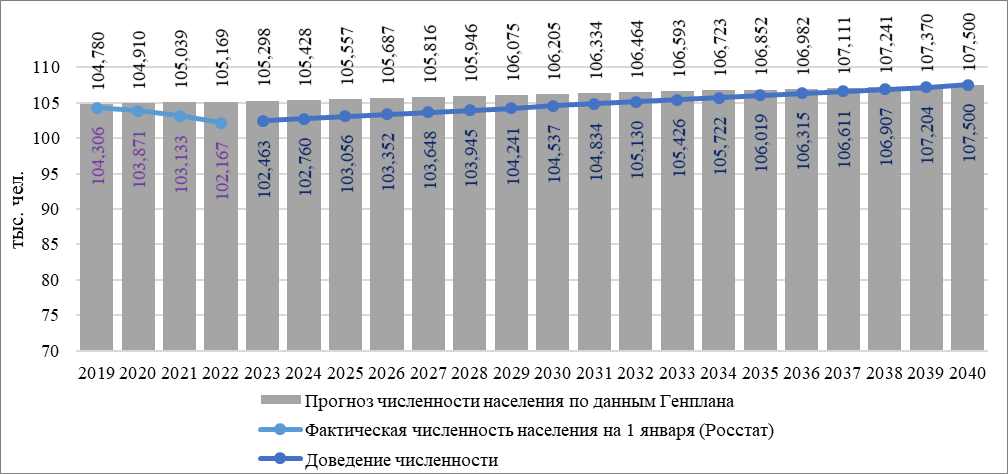 Прогноз численности населения Чайковского городского округаПрогноз развития промышленного сектораЧайковский городской округ характеризуется высоким промышленным потенциалом. На крупных и средних предприятиях работает 43% от экономически активного населения.Город Чайковский обладает большим потенциалом развития. На территории поселения имеется промышленная зона «Сутузово», развитие которой ограничивается проблемами землепользования и привлечения инвесторов. Крупные компании, филиалы которых расположены в городе, проводят самостоятельную инвестиционную политику, развивают производственные мощности. Возможно создание новых производств, поскольку имеются земельные участки, инфраструктура и рабочая сила.В Схеме территориального планирования Пермского края представлены имеющиеся и потенциальные региональные промышленные кластеры, позволяющие на основе анализа производственно-экономической специализации выявить доминирующие сектора отраслевой специализации на территории.Динамика изменения строительных фондовПо состоянию на конец базового 2022 года, общая площадь жилого фонда на территории муниципального образования составила 2 729,88 тыс. кв. м. Динамика ввода жилого фонда за предшествующий ретроспективный период представлена в п.  (). Перечень основных перспективных объектов, планируемых к строительству на территории муниципального образования Чайковский городской округ представлен в таблице ниже.Перспективные объекты строительства на территории Чайковского городского округаПрогноз спроса на коммунальные ресурсыПрогнозируемый спрос на услуги теплоснабженияОпределение перспективного спроса на тепловую энергию основано на анализе прогноза застройки муниципального образования и изменения численности населения на прогнозный период. Прогноз площадей отапливаемого жилого фонда основан на данных Генерального плана, существующих проектах планировки, и данных, полученных от администрации Чайковского городского округа.Объем потребления тепловой энергии не является постоянной величиной и варьируется в зависимости от погодных условий, численности населения, площади отапливаемого жилищного фонда и ряда других показателей. Тепловая энергия потребляется населением на нужды отопления и горячего водоснабжения. При оценке прогнозных объемов потребления тепловой энергии населением принимаются в расчет следующие условия и факторы:- прогнозная численность населения (количество проживающих);- площадь жилого фонда; - доля населения, охваченного услугой отопления и ГВС;- нормативы удельного расхода воды на цели ГВС; - нормативы тепловой энергии на цели отопления; - требования к удельному расходу тепловой энергии на отопление жилых домов; - ожидаемая продолжительность отопительного периода. В соответствии с Правилами установления и определения нормативов потребления коммунальных ресурсов, потребляемых при использовании и содержании общего имущества в многоквартирном доме (с изменениями на 13 сентября 2022 г.), утвержденными постановлением Правительства РФ от 23 мая 2006 г. № 306, нормативы потребления коммунальных услуг утверждаются органами государственной власти субъектов РФ в установленном порядке. При определении нормативов потребления коммунальных услуг учитываются следующие конструктивные и технические параметры многоквартирного дома или жилого дома:- в отношении горячего водоснабжения – этажность, износвнутридомовых инженерных систем, вид систем теплоснабжения (открытая, закрытая); - в отношении отопления – материал стен, крыши, объем жилых помещений, площадь ограждающих конструкций и окон, износ внутридомовых инженерных систем.В качестве параметров, характеризующих степень благоустройства многоквартирного дома или жилого дома, применяются показатели, установленные техническими и иными требованиями в соответствии с нормативными правовыми актами РФ.При выборе единицы измерения нормативов потребления коммунальных услуг, используются следующие показатели: 1) в отношении горячего водоснабжения:- в жилых помещениях – кубический метр на 1 человека; - на общедомовые нужды – кубический метр на 1 квадратный метр общей площади помещений, входящих в состав общего имущества в многоквартирном доме;2) в отношении отопления:- в жилых помещениях – Гкал на 1 квадратный метр общей площади всех помещений в многоквартирном доме или жилого дома;- на общедомовые нужды – Гкал на 1 квадратный метр общей площади всех помещений в многоквартирном доме.Нормативы потребления коммунальных услуг определяются с применением метода аналогов либо расчетного метода с использованием удельных показателей, утвержденных уполномоченным органом субъекта РФ.Требования к энергетической эффективности и к теплопотреблению зданий, проектируемых и планируемых к строительству, определены нормативными документами:- СП 50.13330.2012 Тепловая защита зданий. Актуализированнаяредакция СНиП 23-02-2003;- СП 23-101-2004 Проектирование тепловой защиты зданий.На стадии проектирования здания определяется расчетное значение удельной характеристики расхода тепловой энергии на отопление и вентиляцию здания, qот, Вт/(м3·° С). Расчетное значение должно быть меньше или равно нормируемому значению q0, Вт/(м3·° С).Нормативные значения удельной характеристики расхода тепловой энергии на отопление и вентиляцию различных типов жилых и общественных зданий приводятся в СП 50.13330.2012 «Тепловая защита зданий. Актуализированная редакция СНиП 23-02-2003», утвержденном приказом Министерства регионального развития РФ от 30 июня 2012 г. № 265.В соответствии с Постановлением Правительства РФ от 25 января 2011 г. № 18 «Об утверждении Правил установления требований энергетической эффективности для зданий, строений, сооружений и требований к правилам определения класса энергетической эффективности многоквартирных домов» (с изм. и доп., вступ. в силу с 01 января 2018 г.), удельная годовая величина расхода энергетических ресурсов в новых, реконструируемых, капитально ремонтируемых и модернизируемых отапливаемых жилых зданиях и зданиях общественного назначения должна уменьшаться не реже, чем 1 раз в 5 лет по сравнению с базовым уровнем:- с 1 января 2018 г. – не менее чем на 20 % по отношению к базовому уровню;- с 1 января 2023 г. – не менее чем на 40 % по отношению к базовому уровню;- с 1 января 2028 г. – не менее чем на 50 % по отношению к базовому уровню.Нормативы потребления коммунальной услуги по отоплению в жилых помещениях многоквартирных (жилых) домов, расположенных на территории Пермского края, в Чайковском городском округе, рассчитанные на 8 месяцев отопительного периода, утвержденные Приказом Министерства жилищно-коммунального хозяйства и благоустройства Пермского края от 16 декабря 2019 г. № СЭД-24-02-46-149, с изменениями на 25 декабря 2020 г.,  представлены в таблице .Норматив потребления (Гкал на 1 кв. метр общей площади жилого помещения в месяц)Нормативы потребления коммунальной услуги по отоплению в жилых помещениях 2-этажных многоквартирных (жилых) домов, расположенных на территории Пермского края, в Чайковском городском округе, рассчитанные на 8 месяцев отопительного периода, утвержденные Приказом Министерства жилищно-коммунального хозяйства и благоустройства Пермского края от 27 ноября 2019 г. № СЭД-24-02-46-133, с изменениями на 30 сентября 2021 г.,  представлены в таблице .Норматив потребления (Гкал на 1 кв. метр общей площади жилого помещения в месяц)Базовые нормативы потребления коммунальных услуг по холодному водоснабжению, горячему водоснабжению в жилых помещениях для Чайковского городского округа, утвержденные Постановлением Правительства Пермского края от 17 сентября 2015 г. № 651-п (в редакции Постановления Правительства Пермского края от 10 марта 2021 г. № 141-п), представлены в таблице .Норматив потребления коммунальных услуг в жилых помещениях (куб. м в месяц на 1 человека)Перспективные нагрузки централизованного теплоснабжения на цели отопления, вентиляции и горячего водоснабжения рассчитаны на основании площадей планируемой застройки жилищного и общественно-делового фондов с централизованным теплоснабжением. При формировании прогноза также учитывалось снижение нагрузки за счет выбытия (сноса) аварийного и ветхого фонда.При разработке проектов планировки и проектов малоэтажной жилой застройки и застройки индивидуальными жилыми домами, необходимо предусматривать теплоснабжение от автономных источников теплоснабжения. Централизованное теплоснабжение малоэтажной застройки и индивидуальной застройки нецелесообразно по причине малых нагрузок и малой плотности застройки, ввиду чего требуется строительство тепловых сетей значительной протяженности и малых диаметров.Прогноз прироста расчетной тепловой нагрузки с разбивкой по системам централизованного теплоснабжения потребителей Чайковского городского округа представлен в таблице .Прирост перспективных нагрузок (нарастающим итогом), Гкал/чПрогнозируемый спрос на услуги водоснабженияПерспективные балансы водоснабжения подачи и реализации питьевой, технической воды МО «Чайковский ГО» до 2040 год представлен в таблице .Перспективные балансы водоснабжения Чайковского городского округаПрогнозируемый спрос на услуги водоотведенияВ Чайковском городском округе прогноз развития учитывает тенденцию к увеличению численности населения. Увеличение водопотребления планируется за счет подключения новых абонентов.Прогноз объемов поступления сточных вод на территории городского округа рассчитан в соответствии генеральным планом Чайковского городского округа.В таблице  представлен прогнозный баланс по категориям потребителей на расчетный срок до 2040 года. Расчетное удельное среднесуточное поступление сточных вод принято равным расчетному удельному среднесуточному водопотреблению.Прогнозный баланс поступления сточных водПрогнозируемый спрос на услуги электроснабженияК 2040 году произойдет незначительное увеличение доли коммунально-бытовой нагрузки. Сохранение структуры электрической нагрузки обусловлено параллельным развитием как жилой, так и общественной застройки.Прирост электрической нагрузки (по технологическому присоединению) в период 2023-2040 г.г. составит 103,8 МВт.На территории Чайковского планируется рост потребления электрической энергии с 140,5 млн. кВт·ч в 2022 году до 147,9 млн. кВт·ч к 2040 году.Перспективная структура потребления электрической энергии и мощности представлена в таблице и на рисунке ниже.Перспективная структура электрической нагрузкиДинамика потребления электроэнергии за период 2023 – 2040 годы представлена на рисунке ниже.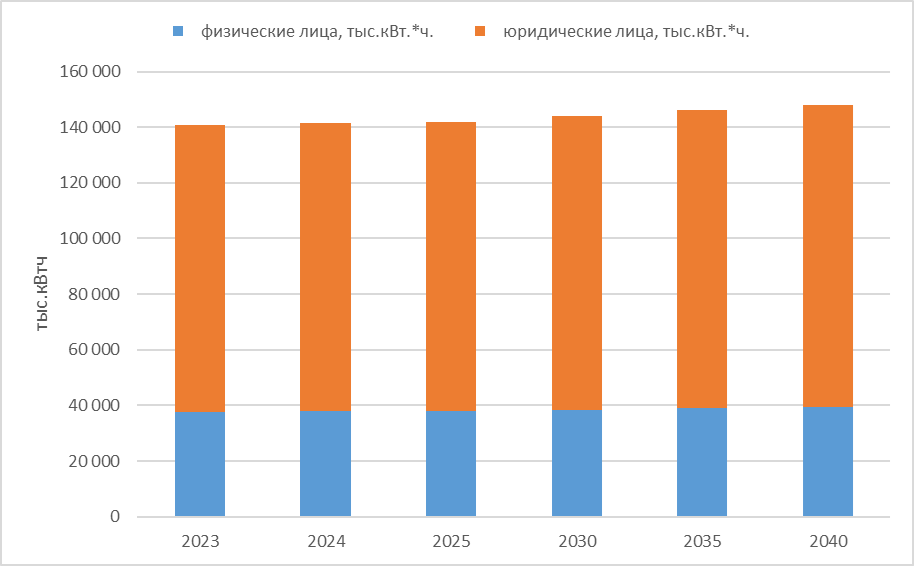 Динамика потребления электроэнергии и мощности 2023-2040 гг.Прогнозируемый спрос на услуги газоснабженияОбъем потребления природного газа не является постоянной величиной и варьируется в зависимости от погодных условий, численности населения, площади отапливаемого природным газом жилищного фонда и ряда других показателей.Потребление природного газа населением используется, в основном, на нужды пищеприготовления, горячего водоснабжения и отопление индивидуальных домов.Оценка объемов потребления природного газа населением на перспективный период выполнена с учетом следующих факторов:- прогнозная численность населения;- доля населения, охваченного услугой газоснабжения;- доля потребителей, оснащенных приборами учета природного газа;- нормативы удельного расхода природного газа на пищеприготовление, отопление и горячее водоснабжение; - количество газовых плит, водонагревателей, печей и газогорелочных устройств в домохозяйствах.Результаты оценки объемов годового прироста потребления природного газа населением на перспективный период приведены в таблице ниже.Прогнозный баланс потребления природного газаСфера обращения с твердыми коммунальными отходамиИсточниками образования ТКО в Чайковском городском округе являются население города, учреждения и предприятия общественного назначения и промышленные предприятия, осуществляющие свою деятельность на территории города.Нормативы накопления твердых коммунальных отходов на территории Пермского края определены на основании приказом Министерства жилищно-коммунального хозяйства и благоустройства Пермского края от 27 октября 2023 г. № 24-04-01-04-302 (вступает в силу через 10 дней после дня его официального опубликования) и представлены в таблице .Нормативы накопления твердых коммунальных отходов на территории Пермского краяРасчет образования отходов по численности населения на перспективу до 2040 г. представлен в таблице .Расчет образования отходов в Чайковском городском округеЦелевые показатели развития коммунальной инфраструктурыОбщие целевые показатели развития муниципального образованияПоказатели экономической доступности коммунальных услуг для населения и бюджета в части их оплаты (субсидии и социальная поддержка), подробно описаны и представлены в разделе 16 Обосновывающих материалов Программы «Прогноз расходов населения на коммунальные ресурсы, расходов бюджета на социальную поддержку и субсидии, доступность тарифов на коммунальные услуги». Показатели, характеризующие обеспеченность населения жилой площадью, объемы ввода жилых и общественных зданий и перспективные показатели численности населения представлены в разделе 1 Обосновывающих материалов Программы «Перспективные показатели развития Чайковского городского округа для разработки программы».Целевые показатели развития системы теплоснабженияПеречень целевых (плановых) показателей функционирования централизованных систем теплоснабжения утвержден Постановлением Правительства РФ от 16 мая 2014 г. № 452 и включает: 1. Показатели надежности объектов теплоснабжения: - Количество прекращений подачи тепловой энергии, теплоносителя в результате технологических нарушений на тепловых сетях на 1 км тепловых сетей; - Количество прекращений подачи тепловой энергии, теплоносителя в результате технологических нарушений на источниках тепловой энергии на 1 Гкал/час установленной мощности.2. Показатели энергетической эффективности объектов теплоснабжения: - Удельный расход топлива на производство единицы теплово энергии, отпускаемой с коллекторов источников тепловой энергии - Отношение величины технологических потерьтепловой энергии, теплоносителя к материальной характеристике тепловой сети;- Величина технологических потерь при передаче тепловой энергии, теплоносителя по тепловым сетям. Помимо вышеуказанных показателей, рассмотрены следующие показатели: 1. Показатели спроса на услуги теплоснабжения: - объем выработки тепловой энергии; - общий объем реализации тепловой энергии абонентам;- суммарное потребление топлива. 2. Показатели качества поставляемого ресурса: - резерв/дефицит мощности источников теплоснабжения потребителей. 3. Показатели степени охвата потребителей приборами учета: - оснащение домов общедомовыми приборами учета. 4. Показатели воздействия на окружающую среду: - превышение ПДВ в атмосферу. Целевые показатели развития централизованной системы теплоснабжения Чайковского городского округа определены в соответствии со Схемой теплоснабжения муниципального образования и значениями прогнозного спроса на услуги теплоснабжения, приведены в таблице .Целевые показатели развития централизованной системы теплоснабжения Чайковского городского округаЦелевые показатели развития системы водоснабженияПеречень целевых (плановых) показателей функционирования централизованных систем ХВС утвержден Приказом Министерства строительства и жилищно-коммунального хозяйства РФ от 4 апреля 2014 г. № 162/пр и включает: 1. Показатели качества воды: доля проб питьевой воды, подаваемой с источников водоснабжения в распределительную водопроводную сеть, не соответствующих установленным требованиям, в общем объеме проб, отобранных по результатам производственного контроля качества питьевой воды. доля проб питьевой воды в распределительной водопроводной сети, не соответствующих установленным требованиям, в общем объеме проб, отобранных по результатам производственного контроля качества питьевой воды. 2. Показатели надежности и бесперебойности водоснабжения: количество перерывов в подаче воды, возникших в результате аварий, повреждений и иных технологических нарушений на объектах централизованной системы холодного водоснабжения, в расчете на протяженность водопроводной сети в год (аварийность в системе). 3. Показатели эффективности использования ресурсов: доля потерь воды в централизованных системах водоснабжения при транспортировке в общем объеме воды, поданной в водопроводную сеть. удельный расход электрической энергии, потребляемой в технологическом процессе подготовки и транспортировки питьевой воды, на единицу объема воды, отпускаемой в сеть. Помимо вышеуказанных показателей, рассмотрены следующие: 1. Показатели спроса на услуги водоснабжения: потребление питьевой воды абонентами на территории города. 2. Показатели степени охвата потребителей приборами учета: оснащение домов общедомовыми приборами учета.Целевые показатели развития централизованной системы водоснабжения Чайковского городского округа определены в соответствии со Схемой водоснабжения и значениями прогнозного спроса на услуги водоснабжения, приведены в таблицах –.Целевые показатели развития по централизованным системам водоснабжения МУП ЧГО «Чайковский Водоканал» Целевые показатели развития по централизованным системам водоснабжения КУП ЖКХ Чайковского городского округаЦелевые показатели развития системы водоотведенияПеречень целевых (плановых) показателей функционирования централизованных систем ВО утвержден Приказом Министерства строительства и жилищно-коммунального хозяйства РФ от 04 апреля 2014 г. № 162/пр и включает:1. Показатели качества очистки сточных вод: - доля проб сточных вод, не соответствующих установленным нормативам допустимых сбросов, лимитам на сбросы, рассчитанная применительно к централизованной общесплавной (бытовой) системе водоотведения. 2. Показатели надежности и бесперебойности централизованной системы водоотведения: - удельное количество аварий и засоров в расчете на протяженность канализационной сети в год. 3. Показатели энергетической эффективности централизованной системы водоотведения: - удельный расход электрической энергии, потребляемой в технологическом процессе очистки сточных вод, на единицу объема очищаемых сточных вод; - удельный расход электрической энергии, потребляемой технологическом процессе транспортировки сточных вод, на единицу объема транспортируемых сточных вод. Помимо вышеуказанных показателей, рассмотрены следующие: 1. Показатели спроса на услуги водоотведения: - сброс сточных вод абонентами в централизованную систему Целевые показатели развития централизованной системы водоотведения Чайковского городского округа определены в соответствии со Схемой водоотведения и значениями прогнозного спроса на услуги водоотведения, приведены в таблицах -.Целевые показатели развития централизованной системы водоотведения МУП ЧГО «Чайковский Водоканал»Целевые показатели развития централизованной системы водоотведения КУП ЖКХ Чайковского городскогоЦелевые показатели развития системы газоснабженияВ программе комплексного развития, в соответствии с приказом Минрегионразвития от 1 октября 2013 г. № 359/ГС «Об утверждении методических рекомендаций по разработке программ комплексного развития» предусмотрена следующая группа целевых показателей, направленных на сбалансированность систем коммунальной инфраструктуры по каждому виду коммунального ресурса:1. Показатели спроса на коммунальные ресурсы:- потребление природного газа;- прирост потребления природного газа;- доля потребителей в жилых домах, обеспеченных доступом к коммунальной инфраструктуре.2. Показатели качества поставляемого ресурса:- обеспечение давления в точке подключения потребителей услуг к газораспределительной сети в пределах, необходимых для функционирования газопотребляющего оборудования;- количество обращений потребителей услуг в течение периода регулирования по поводу отклонения давления;- соответствие физико-химических характеристик газа в точке подключения потребителей услуг к сети газораспределения требованиям, установленным в нормативно-технических документах;- количество обращений потребителей услуг в течение периода регулирования по поводу несоответствия физико-химических характеристик газа.3. Показатели надежности (бесперебойности) снабжения потребителей услугами:- аварийность систем коммунальной инфраструктуры;- продолжительность (бесперебойность) поставки товаров и услуг;- удельный вес сетей, нуждающихся в замене.4. Показатели воздействия на окружающую среду:- превышение ПДВ в атмосферу.Целевые показатели развития системы газоснабжения муниципального образования приведены в таблице ниже.Целевые показатели развития централизованной системы газоснабженияЦелевые показатели развития системы электроснабженияВ программе комплексного развития, в соответствии с приказом Минрегионразвития от 1 октября 2013 г. № 359/ГС «Об утверждении методических рекомендаций по разработке программ комплексного развития систем коммунальной инфраструктуры…» предусмотрена группа целевых показателей, направленных на сбалансированность систем электроснабжения:- спрос на коммунальные ресурсы;- показатели качества поставляемого ресурса;- показатели эффективности производства, передачи потребления ресурса;- показатели надежности поставки ресурса;- показатели экологичности производства ресурсов.Целевые показатели развития системы электроснабжения муниципального образования приведены в таблице ниже.Целевые показатели развития системы электроснабженияЦелевые показатели развития сферы обращения с твердыми коммунальными отходамиСогласно части 4 статьи 24.7 Федерального закона от 24 июня 1998 г. № 89-ФЗ «Об отходах производства и потребления», собственники твердых коммунальных отходов обязаны заключить договор на оказание услуг по обращению с твердыми коммунальными отходами с региональным оператором по обращению с ТКО, в зоне деятельности которого образуются ТКО и находятся места их накопления.При этом региональный оператор в ходе своей деятельности должен придерживаться основных принципов государственной политики в области обращения с отходами в соответствии с действующим законодательством, в которые входят:- охрана здоровья человека, поддержание или восстановление благоприятного состояния окружающей среды и сохранение биологического разнообразия; - научно обоснованное сочетание экологических и экономических интересов общества в целях обеспечения устойчивого развития общества;- использование наилучших доступных технологий при обращении с отходами;- комплексная переработка материально-сырьевых ресурсов в целях уменьшения количества отходов;- использование методов экономического регулирования деятельности в области обращения с отходами в целях уменьшения количества отходов и вовлечения их в хозяйственный оборот;- доступ в соответствии с законодательством РФ к информации в области обращения с отходами;- участие в международном сотрудничестве РФ в области обращения с отходами.Направления государственной политики в области обращения с отходами на данный момент являются приоритетными в следующей последовательности:- максимальное использование исходных сырья и материалов;- предотвращение образования отходов;- сокращение образования отходов и снижение класса опасности отходов в источниках их образования;- обработка отходов;- утилизация отходов;- обезвреживание отходов.В связи с приоритетными направлениями развития систем обращения с ТКО, регламентированными ФЗ № 89, степень готовности системы обращения с ТКО важно оценивать не только со стороны надежности и работоспособности, но и со стороны возможности и объемов утилизации и обезвреживания отходов, а также внедрения раздельного сбора ТКО от населения.Система размещения ТКО имеет резерв мощностей для захоронения отходов и характеризуется высокой степенью надежности.Перечень целевых (плановых) показателей в сфере обращения ТКО включает:1. Показатели качества оказываемых услуг:- соответствие качества товаров и услуг установленным требованиям;- доля потребителей в жилых домах, обеспеченных доступом к объектам.2. Показатели эффективности объектов, используемых для захоронения твердых коммунальных отходов:- доля проб подземных вод, почвы и воздуха, отобранных по результатам производственного экологического контроля, не соответствующих установленным требованиям, в общем объеме таких проб;- количество возгораний твердых коммунальных отходов в расчете на единицу площади объекта, используемого для захоронения твердых коммунальных отходов.3. Показатели надежности поставки ресурса:- продолжительность (бесперебойность) поставки товаров и услуг;- коэффициент защищенности объектов от пожаров.Целевые показатели развития системы в области обращения с твердыми коммунальными отходами на территории муниципального образования приведены в таблице 5.8.Целевые показатели развития централизованной системы сбора и утилизации твердых коммунальных отходовПрограмма инвестиционных проектов, обеспечивающих достижение целевых показателейВ данном разделе приводится обоснование перечня необходимых проектов, обеспечивающих спрос на ресурс по всем годам, а также проектов, обеспечивающих достижение целевых показателей, приведенных в Разделе 5 Обосновывающих материалов Программы.Описание и обоснование данных показателей приведено в разделах 6-11 Перечня.Программа инвестиционных проектов в системе электроснабженияВ ходе анализа существующего положения в сфере электроснабжения, имеющихся проблем и направлений их решения, в составе программы комплексного развития коммунальной инфраструктуры предполагается реализация ряда мероприятий, направленных на улучшение функционирования системы электроснабжения города, а также обеспечение электрической энергией перспективных потребителей. Данные мероприятия обеспечивают достижение целевых показателей развития системы электроснабжения Чайковского городского округа, приведенных в разделе 5 Обосновывающих материалов.Для обоснования перечисленных проектов использованы материалы следующих документов:- Схема и программа развития электроэнергетики Пермского края на 2023-2027 годы, утвержденная указом губернатора Пермского края от 29 апреля 2022 г. № 47;- Инвестиционные программы организаций, обеспечивающих электроснабжения потребителей на территории муниципального образования.Согласно ст. 13 Федерального закона от 23 ноября 2009 г. № 261-ФЗ «Об энергосбережении и о повышении энергетической эффективности», до 1 января 2011 года собственники помещений (до 1 июля 2012 года собственники жилых домов) обязаны оснастить свои объекты приборами учета электрической энергии.Сведения об оснащенности зданий приборами учета потребления электрической энергии приведены в Разделе 4 обосновывающих материалов Программы.Перечень мероприятий по развитию системы электроснабжения Чайковского городского округа представлен в таблице ниже.Перечень мероприятий, направленных на развитие систем электроснабженияПрограмма инвестиционных проектов в системе теплоснабженияПроекты по новому строительству, реконструкции и техническому перевооружению источников тепловой энергииПеречень инвестиционных проектов в отношении объектов системы теплоснабжения представлен в таблице .Перечень инвестиционных проектов в отношении объектов системы теплоснабженияПроекты по новому строительству и реконструкции тепловых сетейПеречень инвестиционных проектов в отношении тепловых сетей представлен в таблице .Перечень инвестиционных проектов в отношении объектов системы теплоснабженияПрограмма инвестиционных проектов в системе водоснабженияРазвитие головных объектов систем водоснабжения, исходя из необходимости покрытия перспективной нагрузки, не обеспеченной мощностью за счет использования существующих ее резервовПеречень инвестиционных проектов в отношении объектов системы водоснабжения представлен в таблице .Перечень инвестиционных проектов в отношении объектов системы водоснабженияРазвитие водопроводных сетей для подключения перспективных потребителейПеречень инвестиционных проектов в отношении сетей системы водоснабжения представлен в таблицах  .Перечень инвестиционных проектов в отношении сетей водоснабженияПрограмма инвестиционных проектов в системе водоотведенияСтроительство и реконструкция сооружений и головных насосных станций системы водоотведения на перспективуПеречень инвестиционных проектов в отношении объектов системы водоотведения представлен в таблице .Перечень инвестиционных проектов в отношении системы водоотведенияСтроительство, реконструкция и модернизация линейных объектов систем водоотведенияПеречень инвестиционных проектов в отношении сетей водоотведения представлен в таблице .Перечень инвестиционных проектов в отношении системы водоотведенияПрограмма инвестиционных проектов в системе газоснабженияПерспективное развитие системы газоснабжения на территории Чайковского городского округа определено на основании следующих программных документов:1.	Программа развития газоснабжения и газификации Пермского края на период 2021-2025 годы;2.	Региональная программа газификации жилищно-коммунального хозяйства, промышленных и иных организаций Пермского края на 2021-2030 годы, утвержденная распоряжением Правительства Пермского края от 29 декабря 2021 г. № 1122 п (с изменениями, утвержденными распоряжениями Правительства Пермского края от 06 апреля 2022 г. № 269 п и от 20 апреля 2023 г. № 296 п).Программа инвестиционных проектов в утилизации, обезвреживании и захоронении(утилизации) твердых бытовых отходовИнвестиционные проекты в сфере обращения с твердыми бытовыми отходами на территории Чайковского городского округа отсутствуют.Источники инвестиций, тарифы и доступность программы для населенияСовокупные потребности в капитальных вложениях и источники инвестиций для реализации программы инвестиционных проектовВ настоящем разделе содержится обоснование ежегодной динамики: совокупной потребности в капитальных вложениях для реализации всей программы инвестиционных проектов, устанавливающей перечни мероприятий по развитию систем электро-, газо-, тепло-, водоснабжения и водоотведения, а также объектов в сфере обращения с отходами в Чайковском городском округе; величины изменения совокупных эксплуатационных затрат по каждой системе в целом в связи с реализацией проектов. Предметом обоснования являются инвестиционные проекты, предполагающие поставку коммунальных услуг по регулируемым тарифам. Финансовые потребности для реализации мероприятий представлены в таблице ниже.Программы инвестиционных проектовПродолжение таблицы 	Программы инвестиционных проектовДинамика уровней тарифовОценка доступности Программы комплексного развития систем коммунальной инфраструктуры на до 2040 года сводится к оценке совокупного платежа граждан Чайковского городского округа за коммунальные услуги на соответствие целевым критериям доступности, осуществляется в соответствии с положениями постановления Правительства РФ от 30 апреля 2014 г. № 400 «О формировании индексов изменения размера платы граждан за коммунальные услуги в РФ» и приказа Министерства регионального развития РФ от 23 августа 2010 г. №378 «Об утверждении методических указаний по расчету предельных индексов изменения размера платы граждан за коммунальные услуги» (далее – Приказ) и предусматривает:расчет предельного индекса изменения размера платы граждан Чайковского городского округа за коммунальные услуги;расчет прогнозного совокупного платежа населения Чайковского городского округа за коммунальные услуги по видам коммунальных ресурсов;расчет прогнозной потребности населения в социальной поддержке и размера субсидий бюджета Чайковского городского округа на оплату коммунальных услуг;расчет численных значений каждого из критериев доступности коммунальных услуг для населения и проверку доступности тарифов на коммунальные услуги для населения для каждого года периода, на который разрабатывается программа, путем сопоставления рассчитанных показателей и целевых критериев доступности.Для оценки ценовых последствий для потребителей при реализации программ строительства, реконструкции и технического перевооружения систем коммунальной инфраструктуры используется метод индексации установленных тарифов.При расчёте тарифов с применением метода индексации установленных тарифов необходимая валовая выручка регулируемой организации включает в себя текущие расходы, амортизацию основных средств и прибыль регулируемой организации. В соответствии с действующим в сфере государственного ценового регулирования законодательством тариф на тепловую энергию, отпускаемую организацией, должен обеспечивать покрытие как экономически обоснованных расходов организации, так и обеспечивать достаточные средства для финансирования мероприятий по надёжному функционированию и развитию систем теплоснабжения.Законодательством определён механизм ограничения предельной величины тарифов путём установления ежегодных предельных индексов роста, а также механизм ограничения предельной величины платы за ЖКУ для граждан путём установления ежегодных предельных индексов роста.При этом возмещение затрат на реализацию ИП организации, осуществляющей регулируемые виды деятельности, может потребовать установления для организации тарифов на уровне выше установленного федеральным органом предельного максимального уровня.Решение об установлении для организации тарифов на уровне выше предельного максимального принимается органом исполнительной власти субъекта РФ в области государственного регулирования тарифов (цен) самостоятельно и не требует согласования с федеральным органом исполнительной власти в области государственного регулирования тарифов в сфере теплоснабжения.Применение индексов-дефляторовДля расчета ценовых последствий были использованы индексы-дефляторы на основе данных сайта министерства экономического развития РФ: - Прогноз социально-экономического развития РФ на 2024 год и на плановый период 2025 и 2026 годов (опубликован на сайте Минэкономразвития РФ 28 сентября 2023 г.);- Прогноз социально-экономического развития РФ на период до 2036 года (опубликован на сайте Минэкономразвития РФ 28 ноября 2018 г.).Применяемые при расчетах ценовых последствий реализации Программы комплексного развития систем коммунальной инфраструктуры индексы-дефляторы приведены в таблице ниже.Прогнозные индексы потребительских цен и индексы дефляторы на продукцию производителейСистема электроснабженияРазмер платы за технологическое присоединение к электрическим сетям рассчитывается в соответствии методическими указаниями, утверждёнными приказом ФАС России от 30 июня 2022 г. № 490/22 «Об утверждении методических указаний по определению размера платы за технологическое присоединение к электрическим сетям» (с изменениями на 30.03.2023).Постановлением Министерства тарифного регулирования и энергетики Пермского края от 23 ноября 2023 г. № 121-тп установлены размеры стандартизированных тарифных ставок за технологическое присоединение к электрическим сетям территориальных сетевых организаций на 2024 год (таблица ниже).Перечень стандартизированных тарифных ставок для расчета платы за технологическое присоединение к электрическим сетям территориальных сетевых организацийФормулы платы за технологическое присоединение для применения при расчете платы за технологическое присоединение к электрическим сетям территориальных сетевых организаций1. Если, согласно техническим условиям, отсутствует необходимость реализации мероприятий «последней мили» (строительство объектов электросетевого хозяйства, от существующих объектов электросетевого хозяйства до присоединяемых энергопринимающих устройств и (или) объектов электроэнергетики, не требуется), применяется формула 1:Птп = С1 + С8i x q8i (руб.) (1)2. Если, согласно техническим условиям предусматривается мероприятие «последней мили» по прокладке воздушных и (или) кабельных линий; пунктов секционирования (реклоузеров, распределительных пунктов, переключательных пунктов); трансформаторных подстанций (ТП), за исключением распределительных трансформаторных подстанций (РТП); распределительных трансформаторных подстанций (РТП) с уровнем напряжения до 35 кВ, на строительство центров питания, подстанций уровнем напряжения 35 кВ и выше (ПС) и по обеспечению средствами коммерческого учета электрической энергии (мощности), применяется формула 2:Птп = С1 + ∑i С2i * L2i + ∑i С3i * L3i + ∑i С4i * q4i + ∑i С5i * №i + ∑i С6i * №i + +∑i С7i * №i + ∑i С8i * q8i (руб.) (2)где:	Птп - плата за технологическое присоединение энергопринимающих устройств Заявителя (руб.);С1 - стандартизированные тарифные ставки на покрытие расходов на технологическое присоединение к электрическим сетям энергопринимающих устройств потребителей электрической энергии, объектов электросетевого хозяйства, принадлежащих сетевым организациям и иным лицам, по организационным мероприятиям (не включающим в себя разработку проектной документации согласно обязательствам, предусмотренным техническими условиями, и выполнение технических условий сетевой организацией, включая осуществление сетевой организацией мероприятий по подключению устройств под действие аппаратуры противоаварийной и режимной автоматики в соответствии с техническими условиями) в зависимости от категории присоединения (руб. за одно присоединение);С2i,3i - стандартизированные тарифные ставки на покрытие расходов сетевой организации на строительство воздушных (С2i) и (или) кабельных (С3i) линий электропередачи на i-м уровне напряжения в расчете на 1 км линий соответственно (руб./км);С4i - стандартизированная тарифная ставка на покрытие расходов сетевой организации на строительство пунктов секционирования (реклоузеров, распределительных пунктов, переключательных пунктов) на i-м уровне напряжения (руб./шт.);С5i - стандартизированные тарифные ставки на покрытие расходов сетевой организации на строительство трансформаторных подстанций, за исключением распределительных трансформаторных подстанций (РТП), с уровнем напряжения до 35 кВ (руб./кВт);С6i - стандартизированные тарифные ставки на покрытие расходов сетевой организации на строительство распределительных трансформаторных подстанций (РТП), с уровнем напряжения до 35 кВ (руб./кВт);С7i - стандартизированные тарифные ставки на покрытие расходов сетевой организации на строительство подстанций уровнем напряжения 35 кВ и выше (ПС) (руб./кВт);С8i - стандартизированная тарифная ставка на покрытие расходов сетевой организации на обеспечение средствами коммерческого учета электрической энергии (мощности) (рублей за точку учета);L2i,3i - протяженность воздушных и (или) кабельных линий на i-м уровне напряжения, строительство которых предусмотрено техническими условиями для технологического присоединения Заявителя (км);№i - объем максимальной мощности, указанный в заявке на технологическое присоединение Заявителем (кВт);q4i - количество пунктов секционирования (реклоузеров, распределительных пунктов, переключательных пунктов) (шт.);q8i - количество точек учета средств коммерческого учета электрической энергии (мощности) (шт.).3. Если при технологическом присоединении Заявителя, согласно техническим условиям, срок выполнения мероприятий по технологическому присоединению предусмотрен на период больше одного года, то стоимость мероприятий, учитываемых в плате, рассчитанной в год подачи заявки, индексируется следующим образом:- 50% стоимости мероприятий, предусмотренных техническими условиями, умножается на произведение прогнозных индексов цен производителей по подразделу «Строительство» раздела «Капитальные вложения (инвестиции)», публикуемых Министерством экономического развития РФ на соответствующий год (при отсутствии данного индекса используется индекс потребительских цен на соответствующий год) за половину периода, указанного в технических условиях, начиная с года, следующего за годом утверждения платы;- 50% стоимости мероприятий, предусмотренных техническими условиями, умножается на произведение прогнозных индексов цен производителей по подразделу «Строительство» раздела «Капитальные вложения (инвестиции)», публикуемых Министерством экономического развития РФ на соответствующий год (при отсутствии данного индекса используется индекс потребительских цен на соответствующий год) за период, указанный в технических условиях, начиная с года, следующего за годом утверждения платы.4. Размер платы для каждого присоединения рассчитывается сетевой организацией в соответствии с утвержденной формулой.Стандартизированные тарифные ставки С2 и С3 применяются к протяженности линий электропередачи по трассе.В случае, если согласно техническим условиям необходимо строительство объектов «последней мили», для которых не устанавливались стандартизированные тарифные ставки на период регулирования, соответствующие стандартизированные тарифные ставки, могут быть дополнительно установлены Министерством тарифного регулирования и энергетики Пермского края в течение периода регулирования по обращению сетевой организации.5. В случае если Заявитель при технологическом присоединении запрашивает вторую или первую категорию надежности электроснабжения (технологическое присоединение к двум независимым источникам энергоснабжения), то размер платы за технологическое присоединение (Pобщ, руб.) определяется по формуле (3):Pобщ = P + (Pист1 + Pист2) (3),где:	P - расходы на технологическое присоединение, связанные с проведением мероприятий, указанных в пункте 16 Методических указаний, за исключением указанных в подпункте "б", руб.;Pист1 - расходы на выполнение мероприятий, предусмотренных подпунктом «б» пункта 16 Методических указаний, осуществляемых для конкретного присоединения в зависимости от способа присоединения и уровня запрашиваемого напряжения на основании выданных сетевой организацией технических условий, определяемые по первому независимому источнику энергоснабжения в соответствии с главой II или главой III Методических указаний, руб.;Pист2 - расходы на выполнение мероприятий, предусмотренных подпунктом «б» пункта 16 Методических указаний, осуществляемых для конкретного присоединения в зависимости от способа присоединения и уровня запрашиваемого напряжения на основании выданных сетевой организацией технических условий, определяемые по второму независимому источнику энергоснабжения в соответствии с главой II или главой III Методических указаний, руб.Порядок применения платы для Заявителя, подавшего заявку в целях технологического присоединения энергопринимающих устройств, максимальная мощность которых не превышает 15 кВт включительно (с учетом ранее присоединенных энергопринимающих устройств), при условии, что расстояние от границ участка до объектов электросетевого хозяйства на уровне напряжения 0,4 кВ и ниже составляет не более 300 метров в городах и поселках городского типа и не более 500 метров в сельской местности, а также объектов микрогенерации, определен положениями пункта 17 Правил технологического присоединения энергопринимающих устройств потребителей электрической энергии, объектов по производству электрической энергии, а также объектов электросетевого хозяйства, принадлежащих сетевым организациям и иным лицам, к электрическим сетям, утвержденных постановлением Правительства РФ от 27 декабря 2004 г. № 861 (с изменениями на 29.11.2023) и пунктом 8 Методических указаний по определению размера платы за технологическое присоединение к электрическим сетям, утвержденных приказом ФАС России от 30 июня 2022 г. № 490/22 (с изменениями на 30.03.2023).Льготные ставки в отношении всей совокупности мероприятий по технологическому присоединению объектов заявителей, указанных выше, установлена постановлением Министерства тарифного регулирования и энергетики Пермского края от 23 ноября 2023 г. № 121-тп и указаны в таблице ниже.Льготные ставки за 1 кВт запрашиваемой максимальной мощности в отношении всей совокупности мероприятий по технологическому присоединению к электрическим сетям территориальных сетевых организаций Тарифы на электрическую энергию для населения и приравненных к нему потребителей на территории Чайковского городского округа на период с 1 декабря 2022 г. по 31 декабря 2023 г. установлены постановлением Министерства тарифного регулирования и энергетики Пермского края от 18 ноября 2022 г. № 30-э.На 2024 год приказом Федеральной антимонопольной службы от 12 октября 2023 г. № 726/23 установлены предельные уровни тарифов на электроэнергию, поставляемую населению и приравненным к нему категориям потребителей по субъектам РФ.Прогноз среднегодовых тарифов на электрическую энергию для населения и приравненных к нему потребителей на 2023-2040 гг. указан в таблице ниже.Прогноз предельных среднегодовых тарифов на электрическую энергию для населения и приравненных к нему потребителей на 2023-2040 гг.Система теплоснабженияРаспоряжением Правительства РФ от 2 ноября 2021 г. № 3126-р муниципальное образование Чайковский городской округ Пермского края отнесен к ценовой зоне теплоснабжения.Предельный уровень цены на тепловую энергию в ценовой зоне теплоснабжения в муниципальном образовании Чайковский городской округ на 2023, 2024 годы установлен постановлениями Министерства тарифного регулирования и энергетики Пермского края от 20 ноября 2022 г. № 199-т, от 15 ноября 2023 г. № 156-т (указан в таблице ниже).Предельный уровень цены на тепловую энергию в ценовой зоне теплоснабжения в муниципальном образовании Чайковский городской округ Пермского края*Организация применяет упрощенную систему налогообложенияПрогноз предельной средневзвешенной среднегодовой цены на тепловую энергию для населения в ценовой зоне теплоснабжения в МО Чайковский городской округ на период 2023-2040 гг. представлен в таблице ниже.Размер платы за подключение (технологическое присоединение) к системе теплоснабжения, а также размер платы за резервирование тепловой мощности на территории МО Чайковский городской округ не утверждены.Прогноз предельной средневзвешенной среднегодовой цены на тепловую энергию в ценовой зоне теплоснабжения в муниципальном образовании Чайковский городской округ на период 2023-2040 гг. Система водоснабжения и водоотведенияОценены эксплуатационные затраты по каждой ресурсоснабжающей организации, вовлеченной в реализацию инвестиционных проектов, а также значения тарифов на оказания услуг холодного водоснабжения и водоотведения.Средневзвешенные среднегодовые тарифы на холодное водоснабжение (питьевая вода) и водоотведение на 2023, 2024 годы приняты в соответствии с утвержденными тарифами на холодное водоснабжение и водоотведение постановлениями Министерства тарифного регулирования и энергетики Пермского края:МУП ЧГО «Чайковский Водоканал»: постановлением от 20 ноября 2022 г. № 250-в (в ред. Постановления от 15 ноября 2023 г. № 224-в);КУП ЖКХ Чайковского городского округа: постановлениями, от 19 ноября 2022 г. № 119-в (в ред. постановления от 01 ноября 2023 г. № 148-в), от 19 ноября 2022 г. № 120-в, от 18 октября 2023 г. № 88-в, от 1 ноября 2023 г. № 149-в;ООО «ЭкоСтрой»: постановлением от 14 ноября 2018 г. № 158-в (в ред. постановления от 19 ноября 2022 г. № 214-в), от 08 ноября 2023 г. № 194-в.Прогноз средневзвешенных среднегодовых тарифов на холодное водоснабжение (питьевая вода) и водоотведение на территории МО Чайковский городской округ с учетом реализацию инвестиционных проектов на период 2023-2040 гг. представлен в таблицах ниже.Прогноз средневзвешенных среднегодовых тарифов на холодное водоснабжение (питьевая вода) на территории МО Чайковский городской округ на период 2023-2040 гг. Прогноз средневзвешенных среднегодовых тарифов на водоотведение на территории МО Чайковский городской округ на период 2023-2040 гг.Размер тарифов (платы) за подключение (технологическое присоединение) к централизованным системам холодного водоснабжения и водоотведения рассчитывается в соответствии Основами ценообразования в сфере холодного водоснабжения и водоотведения, утвержденными постановлением Правительства РФ от 13 мая 2013 г. № 406 (с изменениями на 28.11.2023) и Методическими указаниями по расчету регулируемых тарифов в сфере водоснабжения и водоотведения, утверждёнными приказом ФСТ России от 27 декабря 2013 г. № 1746-э (с изменениями на 14.06.2023).Ставки тарифа для расчета платы за подключение (технологическое присоединение) к централизованным системам холодного водоснабжения и водоотведения МУП ЧГО «Чайковский водоканал» на 2024 год, утвержденные постановлением Министерства тарифного регулирования и энергетики Пермского края от 16 августа 2023 г. № 78-тп, указаны в таблице ниже.Ставки тарифа для расчета платы за подключение (технологическое присоединение) к централизованным системам холодного водоснабжения и водоотведения МУП ЧГО «Чайковский Водоканал» с использованием создаваемых сетей с наружным диаметром трубопровода, не превышающим 250 мм и размером подключаемой нагрузки, не превышающей 250 куб. м в суткиСтавки тарифа для расчета платы за подключение (технологическое присоединение) к централизованной системе холодного водоснабжения КУП ЖКХ Чайковского городского округа на 2024 год, утвержденные постановлением Министерства тарифного регулирования и энергетики Пермского края от 16 августа 2023 г. № 77-тп, указаны в таблице ниже.Ставки тарифа для расчета платы за подключение (технологическое присоединение) к централизованной системе холодного водоснабжения КУП ЖКХ Чайковского городского округа с использованием создаваемых сетей с наружным диаметром трубопровода, не превышающим 250 мм и размером подключаемой нагрузки, не превышающей 250 куб. м в суткиСистема газоснабженияРозничная цена на природный газ, реализуемый населению, установлена Министерством тарифного регулирования и энергетики Пермского края постановлением от 18 ноября 2022 г. № 5-г.Прогноз розничной цены на газ, реализуемый населению МО Чайковский городской округ на 2023-2040 годы, представлен в таблице ниже.Прогноз розничной цены на природный газ, реализуемый населению МО Чайковский городской округ, на 2023-2040 гг. Сфера обращения с ТКОСбор, транспортировка, обработка и захоронение ТКО в муниципальном образовании Чайковский городской округ осуществляется по единым тарифам на услугу регионального оператора по обращению с твердыми коммунальными отходами АО «Пермский региональный оператор ТКО», утвержденным постановлением Министерства тарифного регулирования и энергетики Пермского края от 28 ноября 2022 г. № 27-о (в ред. постановления от 28 ноября 2023 г. № 25-о).Прогноз предельных тарифов на услугу регионального оператора в области обращения с твердыми коммунальными отходами в МО Чайковский городской округ на 2023-2040 годы, представлен в таблице ниже.Прогноз предельных среднегодовых единых тарифов на услугу регионального оператора в области обращения с ТКО на территории МО Чайковский городской округ на 2023-2040 гг. * Налогом на добавленную стоимость не облагаются (организация освобождена от уплаты налога на добавленную стоимость)Доступность программы для населенияСопоставление прогнозного совокупного платежа населения за коммунальные ресурсы с прогнозами доходов населения по доходным группам и расчет прогнозной потребности в социальной поддержке и размера субсидий на оплату коммунальных услуг, с учетом действующих федеральных и региональных стандартов максимально допустимой доли собственных расходов граждан на оплату жилого помещения и коммунальных услуг в совокупном доходе семьи, федеральных и региональных стандартов социальной нормы площади жилого помещения, действующих нормативных документов о порядке определения размера субсидий на оплату коммунальных услугРазмер прогнозируемой потребности в социальной поддержке и размера субсидий на оплату коммунальных услуг формируется в соответствии с положениями постановления Правительства РФ от 14 декабря 2005 г. № 761 (с изменениями на 17.08.2017) «О предоставлении субсидий на оплату жилого помещения и коммунальных услуг» и зависит от размера расходов на оплату жилого помещения и коммунальных услуг, и регионального стандарта максимально допустимой доли расходов граждан на оплату жилого помещения и коммунальных услуг в совокупном доходе семьи.Перед прогнозом размера субсидий на оплату коммунальных услуг осуществлялся расчет доли получателей субсидий на оплату коммунальных услуг в общей численности населения с учетом следующих условий (таблица ниже):1)	прогнозная стоимость жилищно-коммунальных услуг семьи определена как произведение прогнозируемой стоимости жилищно-коммунальных услуг на одного жителя Чайковского городского округа и среднее число лиц, входящих в состав семьи;2)	прогнозная предельная величина расходов семьи на оплату жилищно-коммунальных услуг определяется по доходным группам исходя из регионального стандарта максимально допустимой доли расходов граждан на оплату жилищно-коммунальных услуг, прогнозной величины среднедушевого денежного дохода населения по доходным группам и среднего числа лиц, входящих в состав семьи;3)	среднее число лиц, входящих в состав семьи, принято на уровне 2,1; 4)	федеральный стандарт максимально допустимой доля расходов граждан на оплату жилого помещения и коммунальных услуг в совокупном доходе семьи определен на уровне 22% в соответствии с постановлением Правительства РФ от 29.08.2005 № 541;5)	для семей с прогнозируемым среднедушевым доходом ниже прогнозируемой величины прожиточного минимума максимально допустимая доля расходов уменьшается в соответствии с поправочным коэффициентом, равным отношению прогнозируемого среднедушевого дохода семьи к прогнозируемой величине прожиточного минимума.Расчет прогнозной доли получателей субсидий на оплату коммунальных услуг в общей численности населенияРасчет прогнозного объема субсидий населениюПроверка доступности тарифов на коммунальные услуги для населения для каждого года периода, на который разрабатывается программа путем сопоставления рассчитанных показателей и критериев доступностиПроверка доступности тарифов на коммунальные услуги в соответствии с Приказом проводится по следующим критериям:- доля расходов на коммунальные услуги в совокупном доходе семьи;- уровень собираемости платежей за коммунальные услуги;- доля населения с доходами ниже прожиточного минимума;- доля получателей субсидий на оплату коммунальных услуг в общей численности населения.Показатели «Доля расходов на коммунальные услуги в совокупном доходе семьи» и «доля получателей субсидий на оплату коммунальных услуг в общей численности населения» определены в таблицах выше.Доля населения с доходами ниже прожиточного минимумаПоказатель «уровень собираемости платежей за коммунальные услуги» рассчитывается на основе построения зависимости за предыдущие годы уровня собираемости платежей и доли расходов населения на коммунальные услуги в совокупном доходе семьи. Принята линейная зависимость уровня собираемости платежей за коммунальные услуги от доли расходов населения на коммунальные услуги в совокупном доходе семьи на основе фактических значений в 2022 году.Уровень собираемости платежей за коммунальные услугиПолученные прогнозы развития систем коммунальной инфраструктуры муниципального образования Чайковский городской округ на период до 2040 года в части критериев доступности для населения коммунальных услуг (таблица ниже) сопоставляются с целевыми значениями критериев доступности.Критерии доступности коммунальных услуг для населенияПолученный результат по критерию доступности коммунальных услуг «доля расходов на коммунальные услуги в совокупном доходе семьи» соответствует высокому уровню доступности, а по критериям доступности «уровень собираемости платежей за коммунальные услуги», «доля получателей субсидий на оплату коммунальных услуг в общей численности населения» соответствует доступному уровню в соответствии со значениями, рекомендуемыми в рамках приказа Министерства регионального развития РФ от 23 августа 2010 г. № 378. Таким образом, Программа комплексного развития муниципального образования Чайковский городской округ на период до 2040 года является доступной для населения в случае, если тарифы для населения будут установлены не выше требований Министерства экономического развития РФ.Управление программойОтветственный за реализацию ПрограммыОтветственным исполнителем за реализацию настоящей Программы назначается Управление жилищно-коммунального хозяйства и транспорта администрации Чайковского городского округа.Управление жилищно-коммунального хозяйства и транспорта администрации Чайковского городского округа в ходе реализации настоящей Программы:- осуществляет контроль за деятельностью по выполнению инвестиционных проектов;- разрабатывает и выносит на рассмотрение проекты нормативных правовых актов и других документов необходимых для реализации инвестиционных проектов;- принимает нормативные правовые акты, необходимые для выполнения инвестиционных проектов;- определяет механизмы реализации и состав исполнителей;- осуществляет мониторинг выполнения настоящей Программы;- подготавливает с учетом хода реализации Программы и представляет ежегодно в установленном порядке сводную бюджетную заявку на финансирование инвестиционных проектов на очередной год;- представляет ежегодно доклад о ходе работ по настоящей Программе, достигнутых результатах и эффективности использования финансовых средств;- инициирует при необходимости экспертные проверки хода реализации отдельных инвестиционных проектов Программы;- вносит предложения о корректировке, продлении срока реализации настоящей Программы или о прекращении ее выполнения (при необходимости).План-график работ по реализации ПрограммыПлан-график и сроки выполнения работ по реализации инвестиционных проектов настоящей Программы подробно изложен в разделе 6 «Перечень инвестиционных проектов в отношении соответствующей системы коммунальной инфраструктуры».В целях реализации инвестиционных программ коммунальных предприятий разрабатываются технические задания, которые в обязательном порядке содержат:- цели и задачи разработки и реализации инвестиционной программы организации коммунального комплекса;- требования к инвестиционной программе (перечень необходимых к выполнению работ);- сроки разработки инвестиционной программы.В рамках разработки инвестиционной программы должны быть определены финансовые потребности для ее реализации и источники финансирования.Утверждение тарифов и принятие решений по выделению бюджетных средств, а также подготовка и проведение конкурсов на привлечение инвесторов, в том числе концессию, принимаются в соответствии с действующим законодательством.Порядок предоставления отчетности по выполнению ПрограммыПорядок предоставления отчетности по выполнению Программы представлен в таблице ниже.Порядок мониторинга и предоставления отчетности по выполнению Программы Порядок и сроки корректировки ПрограммыРазработка и последующая корректировка Программы комплексного развития коммунальной инфраструктуры базируется на необходимости достижения целевых уровней муниципальных стандартов качества предоставления коммунальных услуг при соблюдении ограничений по платежной способности потребителей, то есть при обеспечении не только технической, но и экономической доступности коммунальных услуг.Программа разрабатывается на срок до 2040 года. Предложения по корректировке Программы вносятся при необходимости по итогам мониторинга ее реализации и должны содержать следующую информацию:- описание фактической ситуации (фактическое значение показателей на момент сбора информации, описание условий внешней среды);- анализ ситуации в динамике (сравнение фактического значения показателей на момент сбора информации с точкой начала реализации Программы);- анализ эффективности реализации Программы комплексного развития соотношения (сравнительный анализ затрат, направленных на реализацию Программы комплексного развития, с полученным эффектом);- выводы и рекомендации.Предложения по корректировке Программы комплексного развития разрабатываются Управлением жилищно-коммунального хозяйства и транспорта администрации Чайковского городского округа для принятия решения о корректировке перечня мероприятий и изменении схем электро-, газо-, тепло-, водоснабжения и водоотведения, программ в области обращения с отходами, а также внесения изменений в Программу.В случае если в содержание мероприятий, включенных в схему и программу развития единой национальной (общероссийской) электрической сети на долгосрочный период, генеральную схему размещения объектов электроэнергетики, федеральную программу газификации, соответствующие межрегиональные, региональные программы газификации, схемы теплоснабжения, схемы водоснабжения и водоотведения, программы в области обращения с отходами, вносятся изменения, Программа должна быть откорректирована в соответствии                        с ними. Корректировка Программы осуществляется в соответствии с требованиями к разработке и утверждению Программы.СоставНаименованиеПримечаниеТом 1Программный документТом 2Обосновывающие материалыМодельМодель для расчета программыВ формате MS EXCELот 29 декабря 2004 г. №190-ФЗГрадостроительный кодекс РФот 06 октября 2003 г. №131-ФЗФедеральный закон «Об общих принципах организации местного самоуправления в Российской Федерации»от 07 декабря 2011 г. №416-ФЗФедеральный закон «О водоснабжении и водоотведении»от 27 июля 2010 г. №190-ФЗФедеральный закон «О теплоснабжении»от 10 января 2002 г. №7-ФЗФедеральный закон «Об охране окружающей среды»от 26 марта 2003 г. №35-ФЗФедеральный закон «Об электроэнергетике»от 24 июня1998 г. №89-ФЗФедеральный закон «Об отходах производства и потребления»;от 23 ноября 2009 г. №261-ФЗФедеральный закон «Об энергосбережении и о повышении энергетической эффективности и о внесении изменений в отдельные законодательные акты РФ»от 21 июля 1993 г. №5485-1Закон РФ «О государственной тайне»от 14 июня 2013 г. №502Постановление Правительства РФ «Об утверждении требований к программам комплексного развития систем коммунальной инфраструктуры поселений, муниципальных округов, городских округов»от 01 октября 2013 г. №359/ГСПриказ Госстроя «Об утверждении методических рекомендаций по разработке программ комплексного развития систем коммунальной инфраструктуры поселений, городских округов»от 28 октября 2013 г. №397/ГСПриказ Госстроя «О порядке осуществления мониторинга разработки и утверждения программ комплексного развития систем коммунальной инфраструктуры поселений, городских округов»от 30 апреля 2014 г. №400Постановление Правительства РФ «О формировании индексов изменения размера платы граждан за коммунальные услуги в РФ»от 10 октября 2007 г. №99Приказ Министерства регионального развития РФ «Об утверждении Методических рекомендаций по разработке инвестиционных программ организаций коммунального комплекса»от 10 октября 2007 г. №100Приказ Министерства регионального развития РФ «Об утверждении Методических рекомендаций по подготовке технических заданий по разработке инвестиционных программ организаций коммунального комплекса»от 06 мая 2011 г. №204Приказ Министерства регионального развития РФ «О разработке программ комплексного развития систем коммунальной инфраструктуры муниципальных образований»от 29 июля 2013 г. №641Постановление Правительства РФ «Об инвестиционных и производственных программах организаций, осуществляющих деятельность в сфере водоснабжения и водоотведения»от 29 июля 2013 г. №644Постановление Правительства РФ «Об утверждении Правил холодного водоснабжения и водоотведения и о внесении изменений в некоторые акты Правительства РФ»от 31 мая 2019 г. №691Постановление Правительства РФ «Об утверждении Правил отнесения централизованных систем водоотведения (канализации) к централизованным системам водоотведения поселений, муниципальных округов, городских округов и о внесении изменений в постановление Правительства РФ от 5 сентября 2013 г. № 782»от 30 ноября 2021 г. № 2130Постановление Правительства РФ «Об утверждении Правил подключения (технологического присоединения) объектов капитального строительства к централизованным системам горячего водоснабжения, холодного водоснабжения и (или) водоотведения, о внесении изменений в отдельные акты Правительства Российской Федерации и признании утратившими силу отдельных актов Правительства Российской Федерации и положений отдельных актов Правительства Российской Федерации»от 04 апреля 2014 г. №162/прПриказ Министерства строительства и жилищно-коммунального хозяйства РФ «Об утверждении перечня показателей надёжности, качества, энергетической эффективности объектов централизованных систем горячего водоснабжения, холодного водоснабжения и (или) водоотведения, порядка и правил определения плановых значений и фактических значений таких показателей»№ п/пСокращениеПояснение1АВРаварийно-восстановительные работы2АГНКСавтомобильная газонаполнительная компрессорная станция3АОакционерное общество4АУУавтоматизированный узел управления системой отопления5ВЗУводозаборное устройство6ВЛвоздушная линия7ВОСводоочистная станция8ГБУгосударственное бюджетное учреждение9ГВСгорячее водоснабжение10ГВДгазопровод высокого давления11ГНДгазопровод низкого давления12ГПгарантирующий поставщик13ГОгородской округ14ГРОгазораспределяющая организация15ГРПгазорегуляторный пункт16ГУПгосударственное унитарное предприятие17ДНаТдуговая натриевая лампа18ДРЛдуговая ртутная лампа19ДРСУчдорожно-строительный участок20ЖКХжилищно-коммунальное хозяйство21ЖКУжилищно-коммунальные услуги22ЗАОЗакрытое акционерное общество23ИОЗиндивидуальное определенное здание24ИПинвестиционная программа25КЛкабельная линия26КЛЛкомпактная люминесцентная лампа27КНСканализационная насосная станция28КОСканализационная очистная станция29КПДкоэффициент полезного действия30КНСканализационная насосная станция31КТПкомплектная трансформаторная подстанция32МКДмногоквартирный дом33МОмуниципальное образование34МСКмусоросортировочный комплекс35МУПмуниципальное унитарное предприятие36НДСналог на добавленную стоимость37НИРнаучно-исследовательская работа38НПОнаучно-производственное объединение39ОАОоткрытое акционерное общество40ОКРобщий коэффициент рождаемости41ОКСобщий коэффициент смертности42ОООобщество с ограниченной ответственностью43ОЭСобъединенная энергетическая система44ПГприродный газ45ПКРпрограмма комплексного развития46ПСподстанция47ПУприбор учета48РПраспределительный пункт49РФРоссийская Федерация50СИПсамонесущий изолированный провод51СНиПстроительные нормы и правила52СПсвод правил53СУГсжиженный углеводородный газ54ТКОтвердые коммунальные отходы55ТПтрансформаторная подстанция56ТЦторговый центр57УКуправляющая компания58ФЕРфедеральные единичные расценки59ФСТфедеральная служба по тарифам60ХВСхолодное водоснабжение61ЦСВцентрализованная система водоснабжения62ЦСВОцентрализованная система водоотведения63ЦТПцентральный тепловой пункт64ШРПшкафной распределительный пункт65МЭРМинэкономразвитияНаименование программыПрограмма комплексного развития систем коммунальной инфраструктуры муниципального образования Чайковского городского округа до 2040 г.Основание для разработки программыГрадостроительный кодекс РФ;Федеральный закон от 30 декабря 2012 г. № 289-ФЗ «О внесении изменений в Градостроительный кодекс РФ и отдельные законодательные акты РФ»; Указ Президента РФ от 9 мая 2017 г. № 203 «О Стратегии развития информационного общества в РФ на 2017-2030 годы»;Ведомственный проект Министерства строительства и жилищно-коммунального хозяйства РФ «Умный город» в составе национальной программы «Цифровая экономика»;ГОСТ Р 59792-2021 «Информационные технологии (ИТ). Комплекс стандартов на автоматизированные системы. Виды испытаний автоматизированных систем»;Постановление Правительства РФ № 502 от 14 июня 2013 г. «Об утверждении требований к программам комплексного развития систем коммунальной инфраструктуры поселений, городских округов»;Приказ Минрегионразвития РФ № 359/ГС от  1 октября 2013 г. «Об утверждении методических рекомендаций по разработке программ комплексного развития систем коммунальной инфраструктуры поселений, городских округов»;Федеральный закон от 6 октября 2003 г. № 131- ФЗ «Об общих принципах организации местного самоуправления в РФ».Заказчик программыУправление жилищно-коммунального хозяйства и транспорта администрации Чайковского городского округаРазработчик программыООО «НТЦ «ГИПРОГРАД», г. Санкт-ПетербургЦель программыСоздание и обеспечение функционирования муниципальной геоинформационной системы в сфере теплоснабжения, газоснабжения, водоотведения и электросетевого хозяйства и ТКО (далее интерактивная карта, ИК) Чайковского городского округа, а также разработка решений по повышению надежности и эффективности эксплуатации систем теплоснабжения, водоснабжения, водоотведения, электросетевого хозяйства и ТКО Чайковского городского округа как базового документа, определяющего стратегию и единую техническую политику перспективного развития систем теплоснабжения, газоснабжения, водоснабжения, водоотведения, электросетевого хозяйства и ТКО.Разработка единого комплекса мероприятий, направленных на обеспечение оптимальных решений системных проблем в области функционирования и развития коммунальной инфраструктуры Чайковского городского округа, в соответствии с Генеральным планом Чайковского городского округа и потребностями жилищного и промышленного строительства для эффективного функционирования коммунальных систем жизнеобеспечения, разработки производственных и инвестиционных программ, снижения себестоимости коммунальных услуг за счет уменьшения затрат на их производство, внедрения энергосберегающих технологий, обновления и модернизации основных фондов коммунального комплекса в соответствии с современными требованиями к технологии и качеству услуг, улучшения экологической ситуации в городе.Задачи программы1. Инженерно-техническая оптимизация коммунальных систем.2. Взаимосвязанное перспективное планирование развития систем.3. Обоснование мероприятий по комплексной реконструкции и модернизации.4. Повышение надежности систем и качества предоставления коммунальных услуг.5. Совершенствование механизмов развития энергосбережения и повышение энергоэффективности коммунальной инфраструктуры городского округа.6. Повышение инвестиционной привлекательности коммунальной инфраструктуры городского округа.7. Обеспечение сбалансированности интересов субъектов коммунальной инфраструктуры и потребителей.Важнейшие целевые показатели программы к 2040 годуСистема теплоснабжения:-Общий объем реализации тепловой энергии абонентам – 
660,9  тыс. Гкал/год;-Количество прекращений подачи тепловой энергии, теплоносителя в результате технологических нарушений на тепловых сетях – 0 ед./км;-Количество прекращений подачи тепловой энергии, теплоносителя в результате технологических нарушений на источниках тепловой энергии на 1 Гкал/час установленной мощности – 0 ед./Гкал/ч.Количество повреждений (отказов) в тепловых сетях, приводящих к прекращению теплоснабжения потребителей– 0,31 ед./Гкал/ч.Система водоснабжения:-Потребление питьевой воды абонентами– 3993,62 тыс. м3 в год;-Доля проб питьевой воды, подаваемой с источников водоснабжения в распределительную водопроводную сеть, не соответствующих установленным требованиям, в общем объеме проб, отобранных по результатам производственного контроля качества питьевой воды – 0%;-Доля проб питьевой воды в распределительной водопроводной сети, не соответствующих установленным требованиям, в общем объеме проб, отобранных по результатам производственного контроля качества питьевой воды– 58 %;-Доля потерь воды в централизованных системах водоснабжения при транспортировке в общем объеме воды, поданной в водопроводную сеть – 10%;-Удельный расход электрической энергии, потребляемой в технологическом процессе подготовки и транспортировки питьевой воды, на единицу объема воды, отпускаемой в сеть – 0,69 кВт·ч/м³;Система водоотведения:-Сброс сточных вод абонентами на территории города – 6 431,74 тыс.м3 в год;-Доля проб сточных вод, не соответствующих установленным нормативам допустимых сбросов, лимитам на сбросы, рассчитанная применительно к централизованной общесплавной (бытовой) системе водоотведения – 0 %;-Удельное количество аварий и засоров в расчете на протяженность канализационной сети в год – 3,54 ед. км.-Удельный расход электроэнергии, потребляемой при транспортировке сточных вод– 0,43 кВт·ч/м³.Система электроснабжения:- потребление электрической энергии составит 147,856 млн. кВт·ч;- суммарный прирост спроса на электрическую мощность новых присоединенных нагрузок составит 103,8 МВт;- показатели степени охвата потребителей приборами учета электрической энергии – 100%, в том числе, уровень оснащенности потребителей приборами учета в составе интеллектуальных систем учета электрической энергии (ИСУЭ) - 100%.Система газоснабжения:-Потребление природного газа – 88312,2 млн.м3;-Доля потребителей в жилых домах, обеспеченных доступом к коммунальной инфраструктуре – 100%.Система сбора и утилизации твердых коммунальных отходов:-Общий объем реализации услуг абонентам (население) – 22344,26 куб. м.;-Продолжительность (бесперебойность) поставки товаров и услуг – 24 час/день.Сроки и этапы реализации программыСрок реализации Программы: 2024 – 2040 годы.Объемы и источники финансирования программыФинансирование мероприятий и проектов, входящих в Программу, осуществляется за счет средств, в том числе:- бюджеты различных уровней;- собственные/кредитные средства РСО;- плата за подключение;- иные средства.За время реализации инвестиционных проектов в общей сложности необходимо привлечение 9 588 621 тыс. руб. без НДС в ценах соответствующих лет, в т.ч.:по видам коммунальных услуг (системам):система электроснабжения – 5 996 639,51 тыс. руб.;система теплоснабжения – 3 217 938 тыс. руб.;система водоснабжения – 873 556,62 тыс. руб.;система водоотведения – 4 114 426,21 тыс. руб.;система газоснабжения – 0 тыс. руб.система обращения с ТКО – 0 тыс. руб.по источникам финансирования:бюджеты различных уровней – 6 687 230 тыс. руб.;собственные/кредитные средства РСО – 5 568 890 тыс. руб.;плата за подключение – 1 463 260 тыс. руб.;иные средства – 478 180 тыс. руб.Ожидаемые результаты реализации программыПовышение надежности и качества предоставляемых коммунальных услуг.Повышение экономической и энергетической эффективности коммунального муниципального имущества.Инженерно-техническая оптимизация систем коммунальной инфраструктуры.Обеспечение более комфортных условий проживания населения Чайковского городского округа.Снижение потерь при поставке ресурсов потребителям.Улучшение экологической обстановки в Чайковского городского округа.Повышение инвестиционной привлекательности коммунальной инфраструктуры.Обеспечение сбалансированности интересов субъектов коммунальной инфраструктуры и потребителей.Обеспечение технической и экономической доступности коммунальных ресурсов для устойчивого экономического развития.Наименование электростанциист.№Тип, марка оборудованияРуст, МВтВсего, МВтГод ввода в экспл.Срок экспл.Основное топливоПАО «Т Плюс»ПАО «Т Плюс»ПАО «Т Плюс»ПАО «Т Плюс»ПАО «Т Плюс»ПАО «Т Плюс»ПАО «Т Плюс»ПАО «Т Плюс»Чайковская ТЭЦ1ПТ-60-130/1360200197845ПГЧайковская ТЭЦ2ПТ-60-130/2260200197944ПГЧайковская ТЭЦ3Р-50-130-150200198043ПГЧайковская ТЭЦ4Т-30/50-1,2830200200716ПГПАО «РусГидро»ПАО «РусГидро»ПАО «РусГидро»ПАО «РусГидро»ПАО «РусГидро»ПАО «РусГидро»ПАО «РусГидро»ПАО «РусГидро»Воткинская ГЭС1ПЛ30/5059-В-9301151115-Воткинская ГЭС2ПЛ-661-ВБ-930 (ПЛ30/5059-В-930)1101115-Воткинская ГЭС3ПЛ30/5059-В-9301151115-Воткинская ГЭС4ПЛ30/5059-В-9301151115-Воткинская ГЭС5ПЛ30/5059-В-9301151115-Воткинская ГЭС6ПЛ-661-ВБ-930 (ПЛ30/5059-В-930)1151115-Воткинская ГЭС7ПЛ30/5059-В-9301151115-Воткинская ГЭС8ПЛ-661-ВБ-930 (ПЛ30/5059-В-930)1151115-Воткинская ГЭС9ПЛ-661-ВБ-930 (ПЛ30/5059-В-930)1001115-Воткинская ГЭС10ПЛ-661-ВБ-930 (ПЛ30/5059-В-930)1001115-Итого1315Наименование показателя20182019202020212022Поступление в сеть, тыс.кВт.*ч.159 696158 054147 867155 297153 675Полезный отпуск, тыс.кВт.*ч., в т.ч.:146 184141 462137 902140 404140 521Потери, тыс.кВт.*ч.13 51216 5929 96414 89313 154Номинальное напряжение, кВДопустимая мощность, МВтПредельное значение длины ЛЭП, кмДопустимая загрузка линий (ВЛ/КЛ) 35 кВ и ниже:Допустимая загрузка линий (ВЛ/КЛ) 35 кВ и ниже:Допустимая загрузка линий (ВЛ/КЛ) 35 кВ и ниже:10(6)2,1/45/0,35207,5/12,58/0,25359,3/1920/0,25Натуральная мощность и предельные значения длины ВЛ 110 кВ и выше:Натуральная мощность и предельные значения длины ВЛ 110 кВ и выше:Натуральная мощность и предельные значения длины ВЛ 110 кВ и выше:1103080220135250№п/пНаименование подстанцииУстановленная мощность трансформаторов, МВАРезерв мощности, МВтЗагрузка ПС, МВАЗагрузка ПС, %1ОРУ Воткинской ГЭС2ПС 220 кВ Каучук126066,15100%3ОРУ Чайковской ТЭЦ4ПС 110/10 кВ Дубовая3215,141,6610%5ПС 110/10 кВ Завьяловская5025,640,612%6ПС 110/10 кВ Заря3214,881,9211%7ПС 110/10 кВ Островная209,730,777%8ПС 110/10 кВ Сабуровская3214,552,2513%9ПС 110/10 кВ Сайгатка5017,918,3432%10ПС 110/10 кВ ЦСП12,66,560,0551%11ПС 110/35/10 кВ КШТ12656,1410,0115%12ПС 110/35/10 кВ Лукинцы262,314,586%13ПС 35/10 кВ Альняш10,34,811,80527%14ПС 35/10 кВ Вассята83,750,4511%15ПС 35/10 кВ Прикамье12,63,972,64540%16ПС 35/10 кВ Фоки6,34,292,32535%Наименование показателяПо уровням напряженияПо уровням напряженияПо уровням напряженияПо уровням напряженияНаименование показателяВНСН1СН2ННОАО «МРСК Урала» ПермэнергоПоказатель средней продолжительности прекращений передачи электрической энергии на точку поставки (Пsaidi), час0,0050,0120,5180,806Показатель средней частоты прекращений передачи электрической энергии на точку поставки (Пsaifi), ед.0,0090,0470,490,846Пермэнерго20192020202120222023Количество технологических нарушений, шт3 3833 3642 7604 9463 773Количество недоотпущенной электроэнергии, тыс. кВтч722,779860,648700,131826,648648,803Источник тепловой энергииНаименование загрязняющего веществаВыбросы загрязняющих веществВыбросы загрязняющих веществИсточник тепловой энергииНаименование загрязняющего веществаг/ст/гЧТЭЦ-18Азот диоксид16,65440505,0680ЧТЭЦ-18Азот (II) оксид2,70632282,0730ЧТЭЦ-18Сера диоксид0,2748438,33500ЧТЭЦ-18Углерод оксид0,1494414,53200№ п/пКатегории потребителей с разбивкой по ставкам и дифференциацией по зонам сутокКатегории потребителей с разбивкой по ставкам и дифференциацией по зонам сутокЦена (тариф), руб./ кВтч (с учетом НДС)№ п/пКатегории потребителей с разбивкой по ставкам и дифференциацией по зонам сутокКатегории потребителей с разбивкой по ставкам и дифференциацией по зонам сутокс 01.12.2022 по 31.12.20231Население и приравненные к нему, за исключением населения и потребителей, указанных в строках 2-5 <1>:исполнители коммунальных услуг (товарищества собственников жилья, жилищностроительные, жилищные или иные специализированные потребительские кооперативы либо управляющие организации), приобретающие электрическую энергию (мощность) для предоставления коммунальных услуг собственникам и пользователям жилых помещений и содержания общего имущества многоквартирных домов;наймодатели (или уполномоченные ими лица), предоставляющие гражданам жилые помещения специализированного жилищного фонда, включая жилые помещения в общежитиях, жилые помещения маневренного фонда, жилые помещения в домах системы социального обслуживания населения, жилые помещения фонда для временного поселения вынужденных переселенцев, жилые помещения фонда для временного поселения лиц, признанных беженцами, а также жилые помещения для социальной защиты отдельных категорий граждан, приобретающие электрическую энергию (мощность) для предоставления коммунальных услуг пользователям таких жилых помещений в объемах потребления электрической энергии населением и содержания мест общего пользования в домах, в которых имеются жилые помещения специализированного жилого фонда;юридические и физические лица, приобретающие электрическую энергию (мощность) в целях потребления на коммунально-бытовые нужды в населенных пунктах и жилых зонах при воинских частях и рассчитывающиеся по договору энергоснабжения по показаниям общего прибора учета электрической энергииНаселение и приравненные к нему, за исключением населения и потребителей, указанных в строках 2-5 <1>:исполнители коммунальных услуг (товарищества собственников жилья, жилищностроительные, жилищные или иные специализированные потребительские кооперативы либо управляющие организации), приобретающие электрическую энергию (мощность) для предоставления коммунальных услуг собственникам и пользователям жилых помещений и содержания общего имущества многоквартирных домов;наймодатели (или уполномоченные ими лица), предоставляющие гражданам жилые помещения специализированного жилищного фонда, включая жилые помещения в общежитиях, жилые помещения маневренного фонда, жилые помещения в домах системы социального обслуживания населения, жилые помещения фонда для временного поселения вынужденных переселенцев, жилые помещения фонда для временного поселения лиц, признанных беженцами, а также жилые помещения для социальной защиты отдельных категорий граждан, приобретающие электрическую энергию (мощность) для предоставления коммунальных услуг пользователям таких жилых помещений в объемах потребления электрической энергии населением и содержания мест общего пользования в домах, в которых имеются жилые помещения специализированного жилого фонда;юридические и физические лица, приобретающие электрическую энергию (мощность) в целях потребления на коммунально-бытовые нужды в населенных пунктах и жилых зонах при воинских частях и рассчитывающиеся по договору энергоснабжения по показаниям общего прибора учета электрической энергииНаселение и приравненные к нему, за исключением населения и потребителей, указанных в строках 2-5 <1>:исполнители коммунальных услуг (товарищества собственников жилья, жилищностроительные, жилищные или иные специализированные потребительские кооперативы либо управляющие организации), приобретающие электрическую энергию (мощность) для предоставления коммунальных услуг собственникам и пользователям жилых помещений и содержания общего имущества многоквартирных домов;наймодатели (или уполномоченные ими лица), предоставляющие гражданам жилые помещения специализированного жилищного фонда, включая жилые помещения в общежитиях, жилые помещения маневренного фонда, жилые помещения в домах системы социального обслуживания населения, жилые помещения фонда для временного поселения вынужденных переселенцев, жилые помещения фонда для временного поселения лиц, признанных беженцами, а также жилые помещения для социальной защиты отдельных категорий граждан, приобретающие электрическую энергию (мощность) для предоставления коммунальных услуг пользователям таких жилых помещений в объемах потребления электрической энергии населением и содержания мест общего пользования в домах, в которых имеются жилые помещения специализированного жилого фонда;юридические и физические лица, приобретающие электрическую энергию (мощность) в целях потребления на коммунально-бытовые нужды в населенных пунктах и жилых зонах при воинских частях и рассчитывающиеся по договору энергоснабжения по показаниям общего прибора учета электрической энергии1.1Одноставочный тарифОдноставочный тариф5,051.2Одноставочный тариф, дифференцированный по двум зонам сутокОдноставочный тариф, дифференцированный по двум зонам сутокОдноставочный тариф, дифференцированный по двум зонам суток1.2Дневная зона (пиковая и полупиковая)Дневная зона (пиковая и полупиковая)5,301.2Ночная зонаНочная зона3,251.3Одноставочный тариф, дифференцированный по трем зонам сутокОдноставочный тариф, дифференцированный по трем зонам сутокОдноставочный тариф, дифференцированный по трем зонам суток1.3Пиковая зонаПиковая зона5,811.3Полупиковая зонаПолупиковая зона5,051.3Ночная зонаНочная зона3,252Население, проживающее в городских населенных пунктах в домах, оборудованных стационарными электроплитами и электроотопительными установками, и приравненные к нему <1>:исполнители коммунальных услуг (товарищества собственников жилья, жилищно-строительные, жилищные или иные специализированные потребительские кооперативы либо управляющие организации), приобретающие электрическую энергию (мощность) для предоставления коммунальных услуг собственникам и пользователям жилых помещений и содержания общего имущества многоквартирных домов;наймодатели (или уполномоченные ими лица), предоставляющие гражданам жилые помещения специализированного жилищного фонда, включая жилые помещения в общежитиях, жилые помещения маневренного фонда, жилые помещения в домах системы социального обслуживания населения, жилые помещения фонда для временного поселения вынужденных переселенцев, жилые помещения фонда для временного поселения лиц, признанных беженцами, а также жилые помещения для социальной защиты отдельных категорий граждан, приобретающие электрическую энергию (мощность) для предоставления коммунальных услуг пользователям таких жилых помещений в объемах потребления электрической энергии населением и содержания мест общего пользования в домах, в которых имеются жилые помещения специализированного жилого фонда;юридические и физические лица, приобретающие электрическую энергию (мощность) в целях потребления на коммунально-бытовые нужды в населенных пунктах и жилых зонах при воинских частях и рассчитывающиеся по договору энергоснабжения по показаниям общего прибора учета электрической энергииНаселение, проживающее в городских населенных пунктах в домах, оборудованных стационарными электроплитами и электроотопительными установками, и приравненные к нему <1>:исполнители коммунальных услуг (товарищества собственников жилья, жилищно-строительные, жилищные или иные специализированные потребительские кооперативы либо управляющие организации), приобретающие электрическую энергию (мощность) для предоставления коммунальных услуг собственникам и пользователям жилых помещений и содержания общего имущества многоквартирных домов;наймодатели (или уполномоченные ими лица), предоставляющие гражданам жилые помещения специализированного жилищного фонда, включая жилые помещения в общежитиях, жилые помещения маневренного фонда, жилые помещения в домах системы социального обслуживания населения, жилые помещения фонда для временного поселения вынужденных переселенцев, жилые помещения фонда для временного поселения лиц, признанных беженцами, а также жилые помещения для социальной защиты отдельных категорий граждан, приобретающие электрическую энергию (мощность) для предоставления коммунальных услуг пользователям таких жилых помещений в объемах потребления электрической энергии населением и содержания мест общего пользования в домах, в которых имеются жилые помещения специализированного жилого фонда;юридические и физические лица, приобретающие электрическую энергию (мощность) в целях потребления на коммунально-бытовые нужды в населенных пунктах и жилых зонах при воинских частях и рассчитывающиеся по договору энергоснабжения по показаниям общего прибора учета электрической энергииНаселение, проживающее в городских населенных пунктах в домах, оборудованных стационарными электроплитами и электроотопительными установками, и приравненные к нему <1>:исполнители коммунальных услуг (товарищества собственников жилья, жилищно-строительные, жилищные или иные специализированные потребительские кооперативы либо управляющие организации), приобретающие электрическую энергию (мощность) для предоставления коммунальных услуг собственникам и пользователям жилых помещений и содержания общего имущества многоквартирных домов;наймодатели (или уполномоченные ими лица), предоставляющие гражданам жилые помещения специализированного жилищного фонда, включая жилые помещения в общежитиях, жилые помещения маневренного фонда, жилые помещения в домах системы социального обслуживания населения, жилые помещения фонда для временного поселения вынужденных переселенцев, жилые помещения фонда для временного поселения лиц, признанных беженцами, а также жилые помещения для социальной защиты отдельных категорий граждан, приобретающие электрическую энергию (мощность) для предоставления коммунальных услуг пользователям таких жилых помещений в объемах потребления электрической энергии населением и содержания мест общего пользования в домах, в которых имеются жилые помещения специализированного жилого фонда;юридические и физические лица, приобретающие электрическую энергию (мощность) в целях потребления на коммунально-бытовые нужды в населенных пунктах и жилых зонах при воинских частях и рассчитывающиеся по договору энергоснабжения по показаниям общего прибора учета электрической энергии2.1Одноставочный тарифруб./кВтч3,712.2Одноставочный тариф, дифференцированный по двум зонам сутокОдноставочный тариф, дифференцированный по двум зонам сутокОдноставочный тариф, дифференцированный по двум зонам суток2.2Дневная зона (пиковая и полупиковая)Дневная зона (пиковая и полупиковая)3,892.2Ночная зонаНочная зона2,392.3Одноставочный тариф, дифференцированный по трем зонам сутокОдноставочный тариф, дифференцированный по трем зонам сутокОдноставочный тариф, дифференцированный по трем зонам суток2.3Пиковая зонаПиковая зона4,272.3Полупиковая зонаПолупиковая зона3,712.3Ночная зонаНочная зона2,393Население, проживающее в городских населенных пунктах в домах, оборудованных стационарными электроплитами и не оборудованных электроотопительными установками, и приравненные к нему <1>:исполнители коммунальных услуг (товарищества собственников жилья, жилищностроительные, жилищные или иные специализированные потребительские кооперативы либо управляющие организации), приобретающие электрическую энергию (мощность) для предоставления коммунальных услуг собственникам и пользователям жилых помещений и содержания общего имущества многоквартирных домов;наймодатели (или уполномоченные ими лица), предоставляющие гражданам жилые помещения специализированного жилищного фонда, включая жилые помещения в общежитиях, жилые помещения маневренного фонда, жилые помещения в домах системы социального обслуживания населения, жилые помещения фонда для временного поселения вынужденных переселенцев, жилые помещения фонда для временного поселения лиц, признанных беженцами, а также жилые помещения для социальной защиты отдельныхНаселение, проживающее в городских населенных пунктах в домах, оборудованных стационарными электроплитами и не оборудованных электроотопительными установками, и приравненные к нему <1>:исполнители коммунальных услуг (товарищества собственников жилья, жилищностроительные, жилищные или иные специализированные потребительские кооперативы либо управляющие организации), приобретающие электрическую энергию (мощность) для предоставления коммунальных услуг собственникам и пользователям жилых помещений и содержания общего имущества многоквартирных домов;наймодатели (или уполномоченные ими лица), предоставляющие гражданам жилые помещения специализированного жилищного фонда, включая жилые помещения в общежитиях, жилые помещения маневренного фонда, жилые помещения в домах системы социального обслуживания населения, жилые помещения фонда для временного поселения вынужденных переселенцев, жилые помещения фонда для временного поселения лиц, признанных беженцами, а также жилые помещения для социальной защиты отдельныхНаселение, проживающее в городских населенных пунктах в домах, оборудованных стационарными электроплитами и не оборудованных электроотопительными установками, и приравненные к нему <1>:исполнители коммунальных услуг (товарищества собственников жилья, жилищностроительные, жилищные или иные специализированные потребительские кооперативы либо управляющие организации), приобретающие электрическую энергию (мощность) для предоставления коммунальных услуг собственникам и пользователям жилых помещений и содержания общего имущества многоквартирных домов;наймодатели (или уполномоченные ими лица), предоставляющие гражданам жилые помещения специализированного жилищного фонда, включая жилые помещения в общежитиях, жилые помещения маневренного фонда, жилые помещения в домах системы социального обслуживания населения, жилые помещения фонда для временного поселения вынужденных переселенцев, жилые помещения фонда для временного поселения лиц, признанных беженцами, а также жилые помещения для социальной защиты отдельных3категорий граждан, приобретающие электрическую энергию (мощность) для предоставления коммунальных услуг пользователям таких жилых помещений в объемах потребления электрической энергии населением и содержания мест общего пользования в домах, в которых имеются жилые помещения специализированного жилого фонда;юридические и физические лица, приобретающие электрическую энергию (мощность) в целях потребления на коммунально-бытовые нужды в населенных пунктах и жилых зонах при воинских частях и рассчитывающиеся по договору энергоснабжения по показаниям общего прибора учета электрической энергиикатегорий граждан, приобретающие электрическую энергию (мощность) для предоставления коммунальных услуг пользователям таких жилых помещений в объемах потребления электрической энергии населением и содержания мест общего пользования в домах, в которых имеются жилые помещения специализированного жилого фонда;юридические и физические лица, приобретающие электрическую энергию (мощность) в целях потребления на коммунально-бытовые нужды в населенных пунктах и жилых зонах при воинских частях и рассчитывающиеся по договору энергоснабжения по показаниям общего прибора учета электрической энергиикатегорий граждан, приобретающие электрическую энергию (мощность) для предоставления коммунальных услуг пользователям таких жилых помещений в объемах потребления электрической энергии населением и содержания мест общего пользования в домах, в которых имеются жилые помещения специализированного жилого фонда;юридические и физические лица, приобретающие электрическую энергию (мощность) в целях потребления на коммунально-бытовые нужды в населенных пунктах и жилых зонах при воинских частях и рассчитывающиеся по договору энергоснабжения по показаниям общего прибора учета электрической энергии3.1Одноставочный тарифОдноставочный тариф3,713.2Одноставочный тариф, дифференцированный по двум зонам сутокОдноставочный тариф, дифференцированный по двум зонам сутокОдноставочный тариф, дифференцированный по двум зонам суток3.2Дневная зона (пиковая и полупиковая)Дневная зона (пиковая и полупиковая)3,893.2Ночная зонаНочная зона2,393.3Одноставочный тариф, дифференцированный по трем зонам сутокОдноставочный тариф, дифференцированный по трем зонам сутокОдноставочный тариф, дифференцированный по трем зонам суток3.3Пиковая зонаПиковая зона4,273.3Полупиковая зонаПолупиковая зона3,713.3Ночная зонаНочная зона2,394Население, проживающее в городских населенных пунктах в домах, оборудованных электроотопительными установками и не оборудованных стационарными электроплитами, и приравненные к нему <1>:исполнители коммунальных услуг (товарищества собственников жилья, жилищностроительные, жилищные или иные специализированные потребительские кооперативы либо управляющие организации), приобретающие электрическую энергию (мощность) для предоставления коммунальных услуг собственникам и пользователям жилых помещений и содержания общего имущества многоквартирных домов;наймодатели (или уполномоченные ими лица), предоставляющие гражданам жилые помещения специализированного жилищного фонда, включая жилые помещения в общежитиях, жилые помещения маневренного фонда, жилые помещения в домах системы социального обслуживания населения, жилые помещения фонда для временного поселения вынужденных переселенцев, жилые помещения фонда для временного поселения лиц, признанных беженцами, а также жилые помещения для социальной защиты отдельных категорий граждан, приобретающие электрическую энергию (мощность) для предоставления коммунальных услуг пользователям таких жилых помещений в объемах потребления электрической энергии населением и содержания мест общего пользования в домах, в которых имеются жилые помещения специализированного жилого фонда;юридические и физические лица, приобретающие электрическую энергию (мощность) в целях потребления на коммунально-бытовые нужды в населенных пунктах и жилых зонах при воинских частях и рассчитывающиеся по договору энергоснабжения по показаниям общего прибора учета электрической энергииНаселение, проживающее в городских населенных пунктах в домах, оборудованных электроотопительными установками и не оборудованных стационарными электроплитами, и приравненные к нему <1>:исполнители коммунальных услуг (товарищества собственников жилья, жилищностроительные, жилищные или иные специализированные потребительские кооперативы либо управляющие организации), приобретающие электрическую энергию (мощность) для предоставления коммунальных услуг собственникам и пользователям жилых помещений и содержания общего имущества многоквартирных домов;наймодатели (или уполномоченные ими лица), предоставляющие гражданам жилые помещения специализированного жилищного фонда, включая жилые помещения в общежитиях, жилые помещения маневренного фонда, жилые помещения в домах системы социального обслуживания населения, жилые помещения фонда для временного поселения вынужденных переселенцев, жилые помещения фонда для временного поселения лиц, признанных беженцами, а также жилые помещения для социальной защиты отдельных категорий граждан, приобретающие электрическую энергию (мощность) для предоставления коммунальных услуг пользователям таких жилых помещений в объемах потребления электрической энергии населением и содержания мест общего пользования в домах, в которых имеются жилые помещения специализированного жилого фонда;юридические и физические лица, приобретающие электрическую энергию (мощность) в целях потребления на коммунально-бытовые нужды в населенных пунктах и жилых зонах при воинских частях и рассчитывающиеся по договору энергоснабжения по показаниям общего прибора учета электрической энергииНаселение, проживающее в городских населенных пунктах в домах, оборудованных электроотопительными установками и не оборудованных стационарными электроплитами, и приравненные к нему <1>:исполнители коммунальных услуг (товарищества собственников жилья, жилищностроительные, жилищные или иные специализированные потребительские кооперативы либо управляющие организации), приобретающие электрическую энергию (мощность) для предоставления коммунальных услуг собственникам и пользователям жилых помещений и содержания общего имущества многоквартирных домов;наймодатели (или уполномоченные ими лица), предоставляющие гражданам жилые помещения специализированного жилищного фонда, включая жилые помещения в общежитиях, жилые помещения маневренного фонда, жилые помещения в домах системы социального обслуживания населения, жилые помещения фонда для временного поселения вынужденных переселенцев, жилые помещения фонда для временного поселения лиц, признанных беженцами, а также жилые помещения для социальной защиты отдельных категорий граждан, приобретающие электрическую энергию (мощность) для предоставления коммунальных услуг пользователям таких жилых помещений в объемах потребления электрической энергии населением и содержания мест общего пользования в домах, в которых имеются жилые помещения специализированного жилого фонда;юридические и физические лица, приобретающие электрическую энергию (мощность) в целях потребления на коммунально-бытовые нужды в населенных пунктах и жилых зонах при воинских частях и рассчитывающиеся по договору энергоснабжения по показаниям общего прибора учета электрической энергии4.1Одноставочный тарифОдноставочный тариф3,714.2Одноставочный тариф, дифференцированный по двум зонам сутокОдноставочный тариф, дифференцированный по двум зонам сутокОдноставочный тариф, дифференцированный по двум зонам суток4.2Дневная зона (пиковая и полупиковая)Дневная зона (пиковая и полупиковая)3,894.2Ночная зонаНочная зона2,394.3Одноставочный тариф, дифференцированный по трем зонам сутокОдноставочный тариф, дифференцированный по трем зонам сутокОдноставочный тариф, дифференцированный по трем зонам суток4.3Пиковая зонаПиковая зона4,274.3Полупиковая зонаПолупиковая зона3,714.3Ночная зонаНочная зона2,395Население, проживающее в сельских населенных пунктах, и приравненные к нему <1>:исполнители коммунальных услуг (товарищества собственников жилья, жилищностроительные, жилищные или иные специализированные потребительские кооперативы либо управляющие организации), приобретающие электрическую энергию (мощность) для предоставления коммунальных услуг собственникам и пользователям жилых помещений и содержания общего имущества многоквартирных домов;наймодатели (или уполномоченные ими лица), предоставляющие гражданам жилые помещения специализированного жилищного фонда, включая жилые помещения в общежитиях, жилые помещения маневренного фонда, жилые помещения в домах системы социального обслуживания населения, жилые помещения фонда для временного поселения вынужденных переселенцев, жилые помещения фонда для временного поселения лиц, признанных беженцами, а также жилые помещения для социальной защиты отдельных категорий граждан, приобретающие электрическую энергию (мощность) для предоставления коммунальных услуг пользователям таких жилых помещений в объемах потребления электрической энергии населением и содержания мест общего пользования в домах, в которых имеются жилые помещения специализированного жилого фонда;юридические и физические лица, приобретающие электрическую энергию (мощность) в целях потребления на коммунально-бытовые нужды в населенных пунктах и жилых зонах при воинских частях и рассчитывающиеся по договору энергоснабжения по показаниям общего прибора учета электрической энергииНаселение, проживающее в сельских населенных пунктах, и приравненные к нему <1>:исполнители коммунальных услуг (товарищества собственников жилья, жилищностроительные, жилищные или иные специализированные потребительские кооперативы либо управляющие организации), приобретающие электрическую энергию (мощность) для предоставления коммунальных услуг собственникам и пользователям жилых помещений и содержания общего имущества многоквартирных домов;наймодатели (или уполномоченные ими лица), предоставляющие гражданам жилые помещения специализированного жилищного фонда, включая жилые помещения в общежитиях, жилые помещения маневренного фонда, жилые помещения в домах системы социального обслуживания населения, жилые помещения фонда для временного поселения вынужденных переселенцев, жилые помещения фонда для временного поселения лиц, признанных беженцами, а также жилые помещения для социальной защиты отдельных категорий граждан, приобретающие электрическую энергию (мощность) для предоставления коммунальных услуг пользователям таких жилых помещений в объемах потребления электрической энергии населением и содержания мест общего пользования в домах, в которых имеются жилые помещения специализированного жилого фонда;юридические и физические лица, приобретающие электрическую энергию (мощность) в целях потребления на коммунально-бытовые нужды в населенных пунктах и жилых зонах при воинских частях и рассчитывающиеся по договору энергоснабжения по показаниям общего прибора учета электрической энергииНаселение, проживающее в сельских населенных пунктах, и приравненные к нему <1>:исполнители коммунальных услуг (товарищества собственников жилья, жилищностроительные, жилищные или иные специализированные потребительские кооперативы либо управляющие организации), приобретающие электрическую энергию (мощность) для предоставления коммунальных услуг собственникам и пользователям жилых помещений и содержания общего имущества многоквартирных домов;наймодатели (или уполномоченные ими лица), предоставляющие гражданам жилые помещения специализированного жилищного фонда, включая жилые помещения в общежитиях, жилые помещения маневренного фонда, жилые помещения в домах системы социального обслуживания населения, жилые помещения фонда для временного поселения вынужденных переселенцев, жилые помещения фонда для временного поселения лиц, признанных беженцами, а также жилые помещения для социальной защиты отдельных категорий граждан, приобретающие электрическую энергию (мощность) для предоставления коммунальных услуг пользователям таких жилых помещений в объемах потребления электрической энергии населением и содержания мест общего пользования в домах, в которых имеются жилые помещения специализированного жилого фонда;юридические и физические лица, приобретающие электрическую энергию (мощность) в целях потребления на коммунально-бытовые нужды в населенных пунктах и жилых зонах при воинских частях и рассчитывающиеся по договору энергоснабжения по показаниям общего прибора учета электрической энергии5.1Одноставочный тарифОдноставочный тариф3,715.2Одноставочный тариф, дифференцированный по двум зонам суток <2>Одноставочный тариф, дифференцированный по двум зонам суток <2>Одноставочный тариф, дифференцированный по двум зонам суток <2>5.2Дневная зона (пиковая и полупиковая)Дневная зона (пиковая и полупиковая)3,895.2Ночная зонаНочная зона2,395.3Одноставочный тариф, дифференцированный по трем зонам суток <2>Одноставочный тариф, дифференцированный по трем зонам суток <2>Одноставочный тариф, дифференцированный по трем зонам суток <2>5.3Пиковая зонаПиковая зона4,275.3Полупиковая зонаПолупиковая зона3,715.3Ночная зонаНочная зона2,396Потребители, приравненные к населению:Потребители, приравненные к населению:Потребители, приравненные к населению:6.1Исполнители коммунальных услуг (товарищества собственников жилья, жилищностроительные, жилищные или иные специализированные потребительские кооперативы либо управляющие организации), наймодатели (или уполномоченные ими лица), предоставляющие гражданам жилые помещения специализированного жилищного фонда, включая жилые помещения в общежитиях, жилые помещения маневренного фонда, жилые помещения в домах системы социального обслуживания населения, жилые помещения фонда для временного поселения вынужденных переселенцев, для временного поселения лиц, признанных беженцами, а также жилые помещения для социальной защиты отдельных категорий граждан, приобретающие электрическую энергию (мощность) для коммунально-бытового потребления населением в объемах фактического потребления электрической энергии населением и объемах электрической энергии, израсходованной на места общего пользования, за исключением:исполнителей коммунальных услуг (товариществ собственников жилья, жилищностроительных, жилищных или иных специализированных потребительских кооперативов либо управляющих организаций), приобретающих электрическую энергию (мощность) для предоставления коммунальных услуг собственникам иИсполнители коммунальных услуг (товарищества собственников жилья, жилищностроительные, жилищные или иные специализированные потребительские кооперативы либо управляющие организации), наймодатели (или уполномоченные ими лица), предоставляющие гражданам жилые помещения специализированного жилищного фонда, включая жилые помещения в общежитиях, жилые помещения маневренного фонда, жилые помещения в домах системы социального обслуживания населения, жилые помещения фонда для временного поселения вынужденных переселенцев, для временного поселения лиц, признанных беженцами, а также жилые помещения для социальной защиты отдельных категорий граждан, приобретающие электрическую энергию (мощность) для коммунально-бытового потребления населением в объемах фактического потребления электрической энергии населением и объемах электрической энергии, израсходованной на места общего пользования, за исключением:исполнителей коммунальных услуг (товариществ собственников жилья, жилищностроительных, жилищных или иных специализированных потребительских кооперативов либо управляющих организаций), приобретающих электрическую энергию (мощность) для предоставления коммунальных услуг собственникам иИсполнители коммунальных услуг (товарищества собственников жилья, жилищностроительные, жилищные или иные специализированные потребительские кооперативы либо управляющие организации), наймодатели (или уполномоченные ими лица), предоставляющие гражданам жилые помещения специализированного жилищного фонда, включая жилые помещения в общежитиях, жилые помещения маневренного фонда, жилые помещения в домах системы социального обслуживания населения, жилые помещения фонда для временного поселения вынужденных переселенцев, для временного поселения лиц, признанных беженцами, а также жилые помещения для социальной защиты отдельных категорий граждан, приобретающие электрическую энергию (мощность) для коммунально-бытового потребления населением в объемах фактического потребления электрической энергии населением и объемах электрической энергии, израсходованной на места общего пользования, за исключением:исполнителей коммунальных услуг (товариществ собственников жилья, жилищностроительных, жилищных или иных специализированных потребительских кооперативов либо управляющих организаций), приобретающих электрическую энергию (мощность) для предоставления коммунальных услуг собственникам и6.1пользователям жилых помещений и содержания общего имущества многоквартирных домов;наймодателей (или уполномоченных ими лиц), предоставляющих гражданам жилые помещения специализированного жилищного фонда, включая жилые помещения в общежитиях, жилые помещения маневренного фонда, жилые помещения в домах системы социального обслуживания населения, жилые помещения фонда для временного поселения вынужденных переселенцев, жилые помещения фонда для временного поселения лиц, признанных беженцами, а также жилые помещения для социальной защиты отдельных категорий граждан, приобретающих электрическую энергию (мощность) для предоставления коммунальных услуг пользователям таких жилых помещений в объемах потребления электрической энергии населением и содержания мест общего пользования в домах, в которых имеются жилые помещения специализированного жилого фондапользователям жилых помещений и содержания общего имущества многоквартирных домов;наймодателей (или уполномоченных ими лиц), предоставляющих гражданам жилые помещения специализированного жилищного фонда, включая жилые помещения в общежитиях, жилые помещения маневренного фонда, жилые помещения в домах системы социального обслуживания населения, жилые помещения фонда для временного поселения вынужденных переселенцев, жилые помещения фонда для временного поселения лиц, признанных беженцами, а также жилые помещения для социальной защиты отдельных категорий граждан, приобретающих электрическую энергию (мощность) для предоставления коммунальных услуг пользователям таких жилых помещений в объемах потребления электрической энергии населением и содержания мест общего пользования в домах, в которых имеются жилые помещения специализированного жилого фондапользователям жилых помещений и содержания общего имущества многоквартирных домов;наймодателей (или уполномоченных ими лиц), предоставляющих гражданам жилые помещения специализированного жилищного фонда, включая жилые помещения в общежитиях, жилые помещения маневренного фонда, жилые помещения в домах системы социального обслуживания населения, жилые помещения фонда для временного поселения вынужденных переселенцев, жилые помещения фонда для временного поселения лиц, признанных беженцами, а также жилые помещения для социальной защиты отдельных категорий граждан, приобретающих электрическую энергию (мощность) для предоставления коммунальных услуг пользователям таких жилых помещений в объемах потребления электрической энергии населением и содержания мест общего пользования в домах, в которых имеются жилые помещения специализированного жилого фонда6.1.1Одноставочный тарифОдноставочный тариф5,056.1.2Одноставочный тариф, дифференцированный по двум зонам сутокОдноставочный тариф, дифференцированный по двум зонам сутокОдноставочный тариф, дифференцированный по двум зонам суток6.1.2Дневная зона (пиковая и полупиковая)Дневная зона (пиковая и полупиковая)5,306.1.2Ночная зонаНочная зона3,256.1.3Одноставочный тариф, дифференцированный по трем зонам сутокОдноставочный тариф, дифференцированный по трем зонам сутокОдноставочный тариф, дифференцированный по трем зонам суток6.1.3Пиковая зонаПиковая зона5,816.1.3Полупиковая зонаПолупиковая зона5,056.1.3Ночная зонаНочная зона3,256.2Садоводческие некоммерческие товарищества и огороднические некоммерческие товарищества <2>Садоводческие некоммерческие товарищества и огороднические некоммерческие товарищества <2>Садоводческие некоммерческие товарищества и огороднические некоммерческие товарищества <2>6.2.1Одноставочный тарифОдноставочный тариф3,716.2.2Одноставочный тариф, дифференцированный по двум зонам сутокОдноставочный тариф, дифференцированный по двум зонам сутокОдноставочный тариф, дифференцированный по двум зонам суток6.2.2Дневная зона (пиковая и полупиковая)Дневная зона (пиковая и полупиковая)3,896.2.2Ночная зонаНочная зона2,396.2.3Одноставочный тариф, дифференцированный по трем зонам сутокОдноставочный тариф, дифференцированный по трем зонам сутокОдноставочный тариф, дифференцированный по трем зонам суток6.2.3Пиковая зонаПиковая зона4,276.2.3Полупиковая зонаПолупиковая зона3,716.2.3Ночная зонаНочная зона2,396.3Юридические лица, приобретающие электрическую энергию (мощность) в целях потребления осужденными в помещениях для их содержания при условии наличия раздельного учета электрической энергии для указанных помещений <2>Юридические лица, приобретающие электрическую энергию (мощность) в целях потребления осужденными в помещениях для их содержания при условии наличия раздельного учета электрической энергии для указанных помещений <2>Юридические лица, приобретающие электрическую энергию (мощность) в целях потребления осужденными в помещениях для их содержания при условии наличия раздельного учета электрической энергии для указанных помещений <2>6.3.1Одноставочный тарифОдноставочный тариф5,056.3.2Одноставочный тариф, дифференцированный по двум зонам сутокОдноставочный тариф, дифференцированный по двум зонам сутокОдноставочный тариф, дифференцированный по двум зонам суток6.3.2Дневная зона (пиковая и полупиковая)Дневная зона (пиковая и полупиковая)5,306.3.2Ночная зонаНочная зона3,256.3.3Одноставочный тариф, дифференцированный по трем зонам сутокОдноставочный тариф, дифференцированный по трем зонам сутокОдноставочный тариф, дифференцированный по трем зонам суток6.3.3Пиковая зонаПиковая зона5,816.3.3Полупиковая зонаПолупиковая зона5,056.3.3Ночная зонаНочная зона3,256.4Содержащиеся за счет прихожан религиозные организации <2>Содержащиеся за счет прихожан религиозные организации <2>Содержащиеся за счет прихожан религиозные организации <2>6.4.1Одноставочный тарифОдноставочный тариф3,716.4.2Одноставочный тариф, дифференцированный по двум зонам сутокОдноставочный тариф, дифференцированный по двум зонам сутокОдноставочный тариф, дифференцированный по двум зонам суток6.4.2Дневная зона (пиковая и полупиковая)Дневная зона (пиковая и полупиковая)3,896.4.2Ночная зонаНочная зона2,396.4.3Одноставочный тариф, дифференцированный по трем зонам сутокОдноставочный тариф, дифференцированный по трем зонам сутокОдноставочный тариф, дифференцированный по трем зонам суток6.4.3Пиковая зонаПиковая зона4,276.4.3Полупиковая зонаПолупиковая зона3,716.4.3Ночная зонаНочная зона2,396.5Гарантирующие поставщики, энергосбытовые, энергоснабжающие организации, приобретающие электрическую энергию (мощность) в целях дальнейшей продажи населению и приравненным к населению категориям потребителей в объемах фактического потребления населением и приравненных к нему категорий потребителей и объемах электроэнергии, израсходованной на места общего пользования в целях потребления на коммунально-бытовые нужды граждан и не используемой для осуществления коммерческой (профессиональной) деятельностиГарантирующие поставщики, энергосбытовые, энергоснабжающие организации, приобретающие электрическую энергию (мощность) в целях дальнейшей продажи населению и приравненным к населению категориям потребителей в объемах фактического потребления населением и приравненных к нему категорий потребителей и объемах электроэнергии, израсходованной на места общего пользования в целях потребления на коммунально-бытовые нужды граждан и не используемой для осуществления коммерческой (профессиональной) деятельностиГарантирующие поставщики, энергосбытовые, энергоснабжающие организации, приобретающие электрическую энергию (мощность) в целях дальнейшей продажи населению и приравненным к населению категориям потребителей в объемах фактического потребления населением и приравненных к нему категорий потребителей и объемах электроэнергии, израсходованной на места общего пользования в целях потребления на коммунально-бытовые нужды граждан и не используемой для осуществления коммерческой (профессиональной) деятельности6.5.1Одноставочный тарифОдноставочный тариф5,056.5.2Одноставочный тариф, дифференцированный по двум зонам сутокОдноставочный тариф, дифференцированный по двум зонам сутокОдноставочный тариф, дифференцированный по двум зонам суток6.5.2Дневная зона (пиковая и полупиковая)Дневная зона (пиковая и полупиковая)5,306.5.2Ночная зонаНочная зона3,256.5.3Одноставочный тариф, дифференцированный по трем зонам сутокОдноставочный тариф, дифференцированный по трем зонам сутокОдноставочный тариф, дифференцированный по трем зонам суток6.5.3Пиковая зонаПиковая зона5,816.5.3Полупиковая зонаПолупиковая зона5,056.5.3Ночная зонаНочная зона3,256.6Объединения граждан, приобретающих электрическую энергию (мощность) для использования в принадлежащих им хозяйственных постройках (погреба, сараи).Некоммерческие объединения граждан (гаражно-строительные, гаражные кооперативы), приобретающие электрическую энергию (мощность) в целях потребления на коммунально-бытовые нужды и не используемую для осуществления коммерческой деятельности <2>Объединения граждан, приобретающих электрическую энергию (мощность) для использования в принадлежащих им хозяйственных постройках (погреба, сараи).Некоммерческие объединения граждан (гаражно-строительные, гаражные кооперативы), приобретающие электрическую энергию (мощность) в целях потребления на коммунально-бытовые нужды и не используемую для осуществления коммерческой деятельности <2>Объединения граждан, приобретающих электрическую энергию (мощность) для использования в принадлежащих им хозяйственных постройках (погреба, сараи).Некоммерческие объединения граждан (гаражно-строительные, гаражные кооперативы), приобретающие электрическую энергию (мощность) в целях потребления на коммунально-бытовые нужды и не используемую для осуществления коммерческой деятельности <2>6.6.1Одноставочный тарифОдноставочный тариф5,056.6.2Одноставочный тариф, дифференцированный по двум зонам сутокОдноставочный тариф, дифференцированный по двум зонам сутокОдноставочный тариф, дифференцированный по двум зонам суток6.6.2Дневная зона (пиковая и полупиковая)Дневная зона (пиковая и полупиковая)5,306.6.2Ночная зонаНочная зона3,256.6.3Одноставочный тариф, дифференцированный по трем зонам сутокОдноставочный тариф, дифференцированный по трем зонам сутокОдноставочный тариф, дифференцированный по трем зонам суток6.6.3Пиковая зонаПиковая зона5,816.6.3Полупиковая зонаПолупиковая зона5,056.6.3Ночная зонаНочная зона3,25№ п/пТарифные группы потребителей электрической энергии (мощности)Единица измеренияДиапазоны напряженияДиапазоны напряженияДиапазоны напряженияДиапазоны напряженияДиапазоны напряженияДиапазоны напряжения№ п/пТарифные группы потребителей электрической энергии (мощности)Единица измеренияВсегоВН-1ВНСН-1СН-11НН1Прочие потребители (тарифы указываются без учета НДС)Прочие потребители (тарифы указываются без учета НДС)с 01.12.2022 по 31.12.2023с 01.12.2022 по 31.12.2023с 01.12.2022 по 31.12.2023с 01.12.2022 по 31.12.2023с 01.12.2022 по 31.12.2023с 01.12.2022 по 31.12.20231.1Двухставочный тарифДвухставочный тарифДвухставочный тарифДвухставочный тарифДвухставочный тарифДвухставочный тарифДвухставочный тарифДвухставочный тариф1.1.1- ставка за содержание электрических сетейруб./МВт мес.XX797203,121060379,831201303,641159469,921.1.2- ставка на оплату технологического расхода (потерь) в электрических сетяхруб./МВт-чXX203,26405,96629,671323,221.2Одноставочный тарифруб./кВт-чXX1,420311,909122,846384,162291.3Величина перекрестного субсидирования, учтенная в ценах (тарифах) на услуги по передаче электрической энергиитыс. руб.6246951,26X5683998,07515972,5378389,81-331409,121.4Ставка перекрестного субсидированияруб./МВт-ч428,79X709,52690,45149,78- 100,911.5Субсидия на компенсацию выпадающих доходов, образованных вследствие установления тарифов на услуги по передаче электрической энергии, оказываемые потребителям, не относящимся к населению и приравненным к нему категориям потребителей, ниже экономически обоснованного уровнятыс. руб.XXXXXX№ п.п.ОбозначениеНаименование мероприятияЕдиница измерениябез НДСС1 Заявителям, указанным в абзаце шестом пункта 24 Методических указаний по определению размера платы за технологическое присоединение к электрическим сетямС1 Заявителям, указанным в абзаце шестом пункта 24 Методических указаний по определению размера платы за технологическое присоединение к электрическим сетямС1 Заявителям, указанным в абзаце шестом пункта 24 Методических указаний по определению размера платы за технологическое присоединение к электрическим сетямС1 Заявителям, указанным в абзаце шестом пункта 24 Методических указаний по определению размера платы за технологическое присоединение к электрическим сетямС1 Заявителям, указанным в абзаце шестом пункта 24 Методических указаний по определению размера платы за технологическое присоединение к электрическим сетям1С1Стандартизированная тарифная ставка на покрытие расходов на технологическое присоединение энергопринимающих устройств потребителей электрической энергии, объектов электросетевого хозяйства, принадлежащих сетевым организациям и иным лицам, на подготовку и выдачу сетевой организацией технических условий заявителю и проверку сетевой организацией выполнения технических условий заявителем, указанным в абзаце шестом пункта 24 Методических указаний по определению размера платы за технологическое присоединение к электрическим сетямрублей за одно присоединение90971С1Стандартизированная тарифная ставка на покрытие расходов на технологическое присоединение энергопринимающих устройств потребителей электрической энергии, объектов электросетевого хозяйства, принадлежащих сетевым организациям и иным лицам, на подготовку и выдачу сетевой организацией технических условий заявителю и проверку сетевой организацией выполнения технических условий заявителем, указанным в абзаце седьмом пункта 24 Методических указаний по определению размера платы за технологическое присоединение к электрическим сетямрублей за одно присоединение94941.1С1.1Стандартизированная тарифная ставка на покрытие расходов сетевой организации на подготовку и выдачу сетевой организацией технических условий заявителюрублей за одно присоединение52561.2.1С1.2.1Стандартизированная тарифная ставка на покрытие расходов на выдачу уведомления об обеспечении сетевой организацией возможности присоединения к электрическим сетям Заявителям, указанным в абзаце шестом пункта 24рублей за одно присоединение3841Методических указаний по определению размера платы за технологическое присоединение к электрическим сетям1.2.2С1.2.2Стандартизированная тарифная ставка на покрытие расходов на проверку выполнения технических условий Заявителями, указанным в абзаце седьмом пункта 24 Методических указаний по определению размера платы за технологическое присоединение к электрическим сетямрублей за одно присоединение4238С2 Стандартизированная тарифная ставка на покрытие расходов сетевой организации на строительство воздушных линий электропередачи на 1-м уровне напряжения в расчете на 1 км линийС2 Стандартизированная тарифная ставка на покрытие расходов сетевой организации на строительство воздушных линий электропередачи на 1-м уровне напряжения в расчете на 1 км линийС2 Стандартизированная тарифная ставка на покрытие расходов сетевой организации на строительство воздушных линий электропередачи на 1-м уровне напряжения в расчете на 1 км линийС2 Стандартизированная тарифная ставка на покрытие расходов сетевой организации на строительство воздушных линий электропередачи на 1-м уровне напряжения в расчете на 1 км линийС2 Стандартизированная тарифная ставка на покрытие расходов сетевой организации на строительство воздушных линий электропередачи на 1-м уровне напряжения в расчете на 1 км линий2.1.1.3.1.10,4 кВ и нижевоздушные линии на деревянных опорах изолированным сталеалюминиевым проводом сечением до 50 квадратных мм включительно одноцепныеруб./км12080882.1.1.3.1.11-20 кВвоздушные линии на деревянных опорах изолированным сталеалюминиевым проводом сечением до 50 квадратных мм включительно одноцепныеруб./км13282342.1.1.3.2.10,4 кВ и нижевоздушные линии на деревянных опорах изолированным сталеалюминиевым проводом сечением от 50 до 100 квадратных мм включительно одноцепныеруб./км10028182.1.1.3.3.10,4 кВ и нижевоздушные линии на деревянных опорах изолированным сталеалюминиевым проводом сечением от 100 до 200 квадратных мм включительно одноцепныеруб./км10539072.1.1.3.4.10,4 кВ и нижевоздушные линии на деревянных опорах изолированным сталеалюминиевым проводом сечением от 200 до 500 квадратных мм включительно одноцепныеруб./км11097272.1.1.4.1.10,4 кВ и нижевоздушные линии на деревянных опорах изолированным алюминиевым проводом сечением до 50 квадратных мм включительно одноцепныеруб./км8842462.1.1.4.2.10,4 кВ и нижевоздушные линии на деревянных опорах изолированным алюминиевым проводом сечением от 50 до 100 квадратных мм включительно одноцепныеруб./км13404602.1.2.3.1.10,4 кВ и нижевоздушные линии на деревянных опорах неизолированным сталеалюминиевым проводом сечением до 50 квадратных мм включительно одноцепныеруб./км8105972.1.2.3.1.11-20 кВвоздушные линии на деревянных опорах неизолированным сталеалюминиевым проводом сечением до 50 квадратных мм включительно одноцепныеруб./км22619202.1.2.3.2.10,4 кВ и нижевоздушные линии на деревянных опорах неизолированным сталеалюминиевым проводом сечением от 50 до 100 квадратных мм включительно одноцепныеруб./км13645662.1.2.4.1.10,4 кВ и нижевоздушные линии на деревянных опорах неизолированным алюминиевым проводом сечением до 50 квадратных мм включительно одноцепныеруб./км22880152.1.2.4.1.11-20 кВвоздушные линии на деревянных опорах неизолированным алюминиевым проводом сечением до 50 квадратных мм включительно одноцепныеруб./км21140342.2.1.3.2.1.1110 кВ и вышевоздушные линии на металлических опорах, за исключением многогранных изолированным сталеалюминиевым проводом сечением от 50 до 100 квадратных мм включительно одноцепныеруб./км84585322.2.1.3.3.1110 кВ и вышевоздушные линии на металлических опорах изолированным сталеалюминиевым проводом сечением от 100 до 200 квадратных мм включительно одноцепныеруб./км88156162.2.1.3.3.2110 кВ и вышевоздушные линии на металлических опорах изолированным сталеалюминиевым проводом сечением от 100 до 200 квадратных мм включительно двухцепныеруб./км122967042.2.2.3.3.127,5-60 кВвоздушные линии на металлических опорах неизолированным сталеалюминиевым проводом сечением от 100 до 200 квадратных мм включительно одноцепныеруб./км74448072.2.2.3.3.1.1110 кВ и вышевоздушные линии на металлических опорах, за исключением многогранных, неизолированным сталеалюминиевым проводом сечением от 100 до 200 квадратных мм включительно одноцепныерублей/км114592072.2.2.3.3.2110 кВ и вышевоздушные линии на металлических опорах неизолированным сталеалюминиевым проводом сечением от 100 до 200 квадратных мм включительно двухцепныеруб./км122967042.2.2.3.4.2110 кВ и вышевоздушные линии на металлических опорах неизолированным сталеалюминиевым проводом сечением от 200 до 500 квадратных мм включительно двухцепныеруб./км132207882.3.1.3.1.10,4 кВ и нижевоздушные линии на железобетонных опорах изолированным сталеалюминиевым проводом сечением до 50 квадратных мм включительно одноцепныеруб./км10786782.3.1.3.1.11-20 кВвоздушные линии на железобетонных опорах изолированным сталеалюминиевым проводом сечением до 50 квадратных мм включительно одноцепныеруб./км19252872.3.1.3.1.21-20 кВвоздушные линии на железобетонных опорах изолированным сталеалюминиевым проводом сечением до 50 квадратных мм включительно двухцепныеруб./км28732452.3.1.3.2.10,4 кВ и нижевоздушные линии на железобетонных опорах изолированным сталеалюминиевым проводом сечением от 50 до 100 квадратных мм включительно одноцепныеруб./км12222572.3.1.3.2.11-20 кВвоздушные линии на железобетонных опорах изолированным сталеалюминиевым проводом сечением от 50 до 100 квадратных мм включительно одноцепныеруб./км21701512.3.1.3.3.10,4 кВ и нижевоздушные линии на железобетонных опорах изолированным сталеалюминиевым проводом сечением от 100 до 200 квадратных мм включительно одноцепныеруб./км15010232.3.1.3.3.11-20 кВвоздушные линии на железобетонных опорах изолированным сталеалюминиевым проводом сечением от 100 до 200 квадратных мм включительно одноцепныеруб./км20182012.3.1.3.4.10,4 кВ и нижевоздушные линии на железобетонных опорах изолированным сталеалюминиевым проводом сечением от 200 до 500 квадратных мм включительно одноцепныеруб./км15385052.3.1.4.1.10,4 кВ и нижевоздушные линии на железобетонных опорах изолированным алюминиевым проводом сечением до 50 квадратных мм включительно одноцепныеруб./км7281692.3.1.4.1.11-20 кВвоздушные линии на железобетонных опорах изолированным алюминиевым проводом сечением до 50 квадратных мм включительно одноцепныеруб./км24428552.3.1.4.2.10,4 кВ и нижевоздушные линии на железобетонных опорах изолированным алюминиевым проводом сечением от 50 до 100 квадратных мм включительно одноцепныеруб./км16577102.3.1.4.2.11-20 кВвоздушные линии на железобетонных опорах изолированным алюминиевым проводом сечением от 50 до 100 квадратных мм включительно одноцепныеруб./км25786332.3.1.4.2.127,5-60 кВвоздушные линии на железобетонных опорах изолированным алюминиевым проводом сечением от 50 до 100 квадратных мм включительно одноцепныеруб./км36364062.3.1.4.3.10,4 кВ и нижевоздушные линии на железобетонных опорах изолированным алюминиевым проводом сечением от 100 до 200 квадратных мм включительно одноцепныеруб./км20486972.3.1.4.3.11-20 кВвоздушные линии на железобетонных опорах изолированным алюминиевым проводом сечением от 100 до 200 квадратных мм включительно одноцепныеруб./км29847242.3.2.3.1.10,4 кВ и нижевоздушные линии на железобетонных опорах неизолированным сталеалюминиевым проводом сечением до 50 квадратных мм включительно одноцепныеруб./км9957672.3.2.3.1.11-20 кВвоздушные линии на железобетонных опорах неизолированным сталеалюминиевым проводом сечением до 50 квадратных мм включительно одноцепныеруб./км15955732.3.2.3.2.11-20 кВвоздушные линии на железобетонных опорах неизолированным сталеалюминиевым проводом сечением от 50 до 100 квадратных мм включительно одноцепныеруб./км1401706С3 Стандартизированная тарифная ставка на покрытие расходов сетевой организации на строительство кабельных линий электропередачи на 1-м уровне напряжения в расчете на 1 км линийС3 Стандартизированная тарифная ставка на покрытие расходов сетевой организации на строительство кабельных линий электропередачи на 1-м уровне напряжения в расчете на 1 км линийС3 Стандартизированная тарифная ставка на покрытие расходов сетевой организации на строительство кабельных линий электропередачи на 1-м уровне напряжения в расчете на 1 км линийС3 Стандартизированная тарифная ставка на покрытие расходов сетевой организации на строительство кабельных линий электропередачи на 1-м уровне напряжения в расчете на 1 км линийС3 Стандартизированная тарифная ставка на покрытие расходов сетевой организации на строительство кабельных линий электропередачи на 1-м уровне напряжения в расчете на 1 км линий3.1.1.1.1.31-10 кВкабельные линии в траншеях одножильные с резиновой или пластмассовой изоляцией сечением провода до 50 квадратных мм включительно с тремя кабелями в траншееруб./км30260813.1.1.1.8.20,4 кВ и нижекабельные линии в траншеях одножильные с резиновой или пластмассовой изоляцией сечением провода от 500 до 800 квадратных мм включительно с двумя кабелями в траншееруб./км42864423.1.2.1.1.10,4 кВ и нижекабельные линии в траншеях многожильные с резиновой или пластмассовой изоляцией сечением провода до 50 квадратных мм включительно с одним кабелем в траншееруб./км19303723.1.2.1.1.11-10 кВкабельные линии в траншеях многожильные с резиновой или пластмассовой изоляцией сечением провода до 50 квадратных мм включительно с одним кабелем в траншееруб./км42662753.1.2.1.2.10,4 кВ и нижекабельные линии в траншеях многожильные с резиновой или пластмассовой изоляцией сечением провода от 50 до 100 квадратных мм включительно с одним кабелем в траншееруб./км21273773.1.2.1.2.11-10 кВкабельные линии в траншеях многожильные с резиновой или пластмассовой изоляциейруб./км3109396сечением провода от 50 до 100 квадратных мм включительно с одним кабелем в траншее3.1.2.1.2.20,4 кВ и нижекабельные линии в траншеях многожильные с резиновой или пластмассовой изоляцией сечением провода от 50 до 100 квадратных мм включительно с двумя кабелями в траншееруб./км21273773.1.2.1.2.50,4 кВ и нижекабельные линии в траншеях многожильные с резиновой или пластмассовой изоляцией сечением провода от 50 до 100 квадратных мм включительно с количеством кабелей в траншее более четырехруб./км22554643.1.2.1.3.10,4 кВ и нижекабельные линии в траншеях многожильные с резиновой или пластмассовой изоляцией сечением провода от 100 до 200 квадратных мм включительно с одним кабелем в траншееруб./км22369623.1.2.1.3.11-10 кВкабельные линии в траншеях многожильные с резиновой или пластмассовой изоляцией сечением провода от 100 до 200 квадратных мм включительно с одним кабелем в траншееруб./км47928323.1.2.1.3.20,4 кВ и нижекабельные линии в траншеях многожильные с резиновой или пластмассовой изоляцией сечением провода от 100 до 200 квадратных мм включительно с двумя кабелями в траншееруб./км32788783.1.2.1.3.21-10 кВкабельные линии в траншеях многожильные с резиновой или пластмассовой изоляцией сечением провода от 100 до 200 квадратных мм включительно с двумя кабелями в траншееруб./км56707253.1.2.1.3.31-10 кВкабельные линии в траншеях многожильные с резиновой или пластмассовой изоляцией сечением провода от 100 до 200 квадратных мм включительно с тремя кабелями в траншееруб./км42769003.1.2.1.3.41-10 кВкабельные линии в траншеях многожильные с резиновой или пластмассовой изоляциейруб./км4654126сечением провода от 100 до 200 квадратных мм включительно с четырьмя кабелями в траншее3.1.2.1.4.10,4 кВ и нижекабельные линии в траншеях многожильные с резиновой или пластмассовой изоляцией сечением провода от 200 до 250 квадратных мм включительно с одним кабелем в траншееруб./км30412603.1.2.1.4.11-10 кВкабельные линии в траншеях многожильные с резиновой или пластмассовой изоляцией сечением провода от 200 до 250 квадратных мм включительно с одним кабелем в траншееруб./км59236853.1.2.1.4.20,4 кВ и нижекабельные линии в траншеях многожильные с резиновой или пластмассовой изоляцией сечением провода от 200 до 250 квадратных мм включительно с двумя кабелями в траншееруб./км30412603.1.2.1.4.21-10 кВкабельные линии в траншеях многожильные с резиновой или пластмассовой изоляцией сечением провода от 200 до 250 квадратных мм включительно с двумя кабелями в траншееруб./км69690413.1.2.1.4.31-10 кВкабельные линии в траншеях многожильные с резиновой или пластмассовой изоляцией сечением провода от 200 до 250 квадратных мм включительно с тремя кабелями в траншееруб./км79225013.1.2.1.4.40,4 кВ и нижекабельные линии в траншеях многожильные с резиновой или пластмассовой изоляцией сечением провода от 200 до 250 квадратных мм включительно с четырьмя кабелями в траншееруб./км59272113.1.2.1.4.50,4 кВ и нижекабельные линии в траншеях многожильные с резиновой или пластмассовой изоляцией сечением провода от 200 до 250 квадратных мм включительно с количеством кабелей в траншее более четырехрублей/км91952403.1.2.1.5.20,4 кВ и нижекабельные линии в траншеях многожильные с резиновой или пластмассовой изоляцией сечением провода от 250 до 300 квадратных мм включительно с двумя кабелями в траншееруб./км42864423.1.2.1.6.11-10 кВкабельные линии в траншеях многожильные с резиновой или пластмассовой изоляцией сечением провода от 300 до 400 квадратных мм включительно с одним кабелем в траншееруб./км62002483.1.2.1.6.20,4 кВ и нижекабельные линии в траншеях многожильные с резиновой или пластмассовой изоляцией сечением провода от 300 до 400 квадратных мм включительно с двумя кабелями в траншееруб./км58015423.1.2.1.6.41-10 кВкабельные линии в траншеях многожильные с резиновой или пластмассовой изоляцией сечением провода от 300 до 400 квадратных мм включительно с четырьмя кабелями в траншееруб./км72002483.1.2.1.8.11-10 кВкабельные линии в траншеях многожильные с резиновой или пластмассовой изоляцией сечением провода от 500 до 800 квадратных мм включительно с одним кабелем в траншееруб./км67505453.1.2.2.1.10,4 кВ и нижекабельные линии в траншеях многожильные с бумажной изоляцией сечением провода до 50 квадратных мм включительно с одним кабелем в траншееруб./км27207243.1.2.2.1.11-10 кВкабельные линии в траншеях многожильные с бумажной изоляцией сечением провода до 50 квадратных мм включительно с одним кабелем в траншееруб./км40102093.1.2.2.2.10,4 кВ и нижекабельные линии в траншеях многожильные с бумажной изоляцией сечением провода от 50 до 100 квадратных мм включительно с одним кабелем в траншееруб./км24547603.1.2.2.2.11-10 кВкабельные линии в траншеях многожильные с бумажнойруб./км3144410изоляцией сечением провода от 50 до 100 квадратных мм включительно с одним кабелем в траншее3.1.2.2.2.21-10 кВкабельные линии в траншеях многожильные с бумажной изоляцией сечением провода от 50 до 100 квадратных мм включительно с двумя кабелями в траншееруб./км38347123.1.2.2.3.10,4 кВ и нижекабельные линии в траншеях многожильные с бумажной изоляцией сечением провода от 100 до 200 квадратных мм включительно с одним кабелем в траншееруб./км27894653.1.2.2.3.11-10 кВкабельные линии в траншеях многожильные с бумажной изоляцией сечением провода от 100 до 200 квадратных мм включительно с одним кабелем в траншееруб./км41386013.1.2.2.4.11-10 кВкабельные линии в траншеях многожильные с бумажной изоляцией сечением провода от 200 до 250 квадратных мм включительно с одним кабелем в траншееруб./км45639243.3.2.1.4.21-10 кВкабельные линии в каналах многожильные с резиновой или пластмассовой изоляцией сечением провода от 200 до 250 квадратных мм включительно с двумя кабелями в каналеруб./км163587463.3.2.1.5.21-10 кВкабельные линии в каналах многожильные с резиновой или пластмассовой изоляцией сечением провода от 250 до 300 квадратных мм включительно с двумя кабелями в каналеруб./км186368753.3.2.1.6.21-10 кВкабельные линии в каналах многожильные с резиновой или пластмассовой изоляцией сечением провода от 300 до 400 квадратных мм включительно с двумя кабелями в каналеруб./км195589663.3.2.1.7.21-10 кВкабельные линии в каналах многожильные с резиновой или пластмассовой изоляцией сечением провода от 400 до 500 квадратных мм включительно с двумя кабелями в каналеруб./км226699843.3.2.1.8.21-10 кВкабельные линии в каналах многожильные с резиновой или пластмассовой изоляцией сечением провода от 500 до 800 квадратных мм включительно с двумя кабелями в каналеруб./км283536003.5.2.1.1.10,4 кВ и нижекабельные линии в галереях и на эстакадах многожильные с резиновой или пластмассовой изоляцией сечением провода до 50 квадратных мм включительно с одним кабелем в галерее или на эстакадеруб./км6452293.5.2.1.2.10,4 кВ и нижекабельные линии в галереях и на эстакадах многожильные с резиновой или пластмассовой изоляцией сечением провода от 50 до 100 квадратных мм включительно с одним кабелем в галерее или на эстакадеруб./км6206743.6.1.1.1.31-10 кВкабельные линии, прокладываемые методом горизонтального наклонного бурения, одножильные с резиновой или пластмассовой изоляцией сечением провода до 50 квадратных мм включительно с тремя трубами в скважинеруб./км154147663.6.2.1.2.10,4 кВ и нижекабельные линии, прокладываемые методом горизонтального наклонного бурения, многожильные с резиновой или пластмассовой изоляцией сечением провода от 50 до 100 квадратных мм включительно с одной трубой в скважинеруб./км123590613.6.2.1.3.10,4 кВ и нижекабельные линии, прокладываемые методом горизонтального наклонного бурения, многожильные с резиновой или пластмассовой изоляцией сечением провода от 100 до 200 квадратных мм включительно с одной трубой в скважинеруб./км131879713.6.2.1.3.11-10 кВкабельные линии, прокладываемые методом горизонтального наклонного бурения, многожильные с резиновой или пластмассовой изоляцией сечением провода от 100 до 200 квадратных мм включительно с одной трубой в скважинеруб./км156935563.6.2.1.3.20,4 кВ и нижекабельные линии, прокладываемые методом горизонтального наклонного бурения, многожильные с резиновой или пластмассовой изоляцией сечением провода от 100 до 200 квадратных мм включительно с двумя трубами в скважинеруб./км137989543.6.2.1.3.21-10 кВкабельные линии, прокладываемые методом горизонтального наклонного бурения, многожильные с резиновой или пластмассовой изоляцией сечением провода от 100 до 200 квадратных мм включительно с двумя трубами в скважинеруб./км157665983.6.2.1.4.10,4 кВ и нижекабельные линии, прокладываемые методом горизонтального наклонного бурения, многожильные с резиновой или пластмассовой изоляцией сечением провода от 200 до 250 квадратных мм включительно с одной трубой в скважинеруб./км146338763.6.2.1.4.11-10 кВкабельные линии, прокладываемые методом горизонтального наклонного бурения, многожильные с резиновой или пластмассовой изоляцией сечением провода от 200 до 250 квадратных мм включительно с одной трубой в скважинеруб./км169747513.6.2.1.4.20,4 кВ и нижекабельные линии, прокладываемые методом горизонтального наклонного бурения, многожильные с резиновой или пластмассовой изоляцией сечением провода от 200 до 250 квадратных мм включительно с двумя трубами в скважинеруб./км151651253.6.2.1.4.21-10 кВкабельные линии, прокладываемые методом горизонтального наклонного бурения, многожильные с резиновой или пластмассовой изоляцией сечением провода от 200 до 250 квадратных мм включительно с двумя трубами в скважинеруб./км142572913.6.2.1.4.40,4 кВ и нижекабельные линии, прокладываемые методом горизонтального наклонного бурения, многожильные с резиновой или пластмассовой изоляцией сечением провода от 200 до 250 квадратных мм включительно с четырьмя трубами в скважинеруб./км160501833.6.2.1.4.41-10 кВкабельные линии, прокладываемые методом горизонтального наклонного бурения, многожильные с резиновой или пластмассовой изоляцией сечением провода от 200 до 250 квадратных мм включительно с четырьмя трубами в скважинеруб./км199872383.6.2.1.8.1кабельные линии, прокладываемые методом горизонтального наклонного бурения, многожильные с резиновой или пластмассовой изоляцией сечением провода от 500 до 800 квадратных мм включительно с одной трубой в скважинерублей/км175718583.6.2.1.8.2кабельные линии, прокладываемые методом горизонтального наклонного бурения, многожильные с резиновой или пластмассовой изоляцией сечением провода от 500 до 800 квадратных мм включительно с двумя трубами в скважинерублей/км217163473.6.2.2.2.11-10 кВкабельные линии, прокладываемые методом горизонтального наклонного бурения, многожильные с бумажной изоляцией сечением провода от 50 до 100 квадратных мм включительно с одной трубой в скважинеруб./км144470333.6.2.2.4.21-10 кВкабельные линии, прокладываемые методом горизонтального наклонного бурения, многожильные с бумажной изоляцией сечением провода от 200 до 250 квадратных мм включительно с двумя трубами в скважинеруб./км11268870С4 Стандартизированная тарифная ставка на покрытие расходов сетевой организации на строительство пунктов секционирования на 1-м уровне напряженияС4 Стандартизированная тарифная ставка на покрытие расходов сетевой организации на строительство пунктов секционирования на 1-м уровне напряженияС4 Стандартизированная тарифная ставка на покрытие расходов сетевой организации на строительство пунктов секционирования на 1-м уровне напряженияС4 Стандартизированная тарифная ставка на покрытие расходов сетевой организации на строительство пунктов секционирования на 1-м уровне напряженияС4 Стандартизированная тарифная ставка на покрытие расходов сетевой организации на строительство пунктов секционирования на 1-м уровне напряжения4.1.21-20 кВреклоузеры номинальным током от 100 до 250 А включительноруб./шт.20968014.1.41-20 кВреклоузеры номинальным током от 500 до 1000 А включительноруб./шт.18509154.2.41-20 кВлинейные разъединители номинальным током от 500 до 1000 А включительноруб./шт.1043904.4.2.21-20 кВраспределительные пункты (РП), за исключением комплектных распределительных устройств наружной установки (КРН, КРУН), номинальным током от 100 до 250 А включительно с количеством ячеек от 5 до 10 включительнорублей/шт109276694.4.2.31-20 кВраспределительные пункты (РП), за исключением комплектных распределительных устройств наружной установки (КРН, КРУН), номинальным током от 100 до 250 А включительно с количеством ячеек от 10 до 15 включительнорублей/шт199266754.4.3.21-20 кВраспределительные пункты (РП), за исключением комплектных распределительных устройств наружной установки (КРН, КРУН), номинальным током от 250 до 500 А включительно с количеством ячеек от 5 до 10 включительнорублей/шт109276694.4.3.31-20 кВраспределительные пункты (РП), за исключением комплектных распределительных устройств наружной установки (КРН, КРУН), номинальным током от 250 до 500 А включительно с количеством ячеек от 10 до 15 включительнорублей/шт199266754.5.4.11-20 кВкомплектные распределительные устройства наружной установки (КРН, КРУН) номинальным током от 500 до 1000 А включительно с количеством ячеек до 5 включительнорублей/шт2344973С5 Стандартизированная тарифная ставка на покрытие расходов сетевой организации на строительство комплектных трансформаторных подстанций (КТП) с уровнем напряжения до 35 кВС5 Стандартизированная тарифная ставка на покрытие расходов сетевой организации на строительство комплектных трансформаторных подстанций (КТП) с уровнем напряжения до 35 кВС5 Стандартизированная тарифная ставка на покрытие расходов сетевой организации на строительство комплектных трансформаторных подстанций (КТП) с уровнем напряжения до 35 кВС5 Стандартизированная тарифная ставка на покрытие расходов сетевой организации на строительство комплектных трансформаторных подстанций (КТП) с уровнем напряжения до 35 кВС5 Стандартизированная тарифная ставка на покрытие расходов сетевой организации на строительство комплектных трансформаторных подстанций (КТП) с уровнем напряжения до 35 кВ5.1.1.16/0,4 кВоднотрансформаторные подстанции (за исключением РТП) мощностью до 25 кВА включительно столбового/ мачтового типаруб./кВт113485.1.1.110/0,4 кВоднотрансформаторные подстанции (за исключением РТП) мощностью до 25 кВА включительно столбового/ мачтового типаруб./кВт132765.1.1.26/0,4 кВоднотрансформаторные подстанции (за исключением РТП) мощностью до 25 кВА включительно шкафного или киоскового типаруб./кВт160415.1.1.210/0,4 кВоднотрансформаторные подстанции (за исключением РТП) мощностью до 25 кВАруб./кВт22772включительно шкафного или киоскового типа5.1.2.16/0,4 кВоднотрансформаторные подстанции (за исключением РТП) мощностью от 25 до 100 кВА включительно столбового/ мачтового типаруб./кВт90665.1.2.110/0,4 кВоднотрансформаторные подстанции (за исключением РТП) мощностью от 25 до 100 кВА включительно столбового/ мачтового типаруб./кВт187275.1.2.26/0,4 кВоднотрансформаторные подстанции (за исключением РТП) мощностью от 25 до 100 кВА включительно шкафного или киоскового типаруб./кВт91145.1.2.26/0,4 кВоднотрансформаторные подстанции (за исключением РТП) мощностью от 25 до 100 кВА включительно шкафного или киоскового типаруб./кВт101835.1.2.210/0,4 кВоднотрансформаторные подстанции (за исключением РТП) мощностью от 25 до 100 кВА включительно шкафного или киоскового типаруб./кВт150045.1.3.110/0,4 кВоднотрансформаторные подстанции (за исключением РТП) мощностью от 100 до 250 кВА включительно столбового/ мачтового типаруб./кВт81785.1.3.26/0,4 кВоднотрансформаторные подстанции (за исключением РТП) мощностью от 100 до 250 кВА включительно шкафного или киоскового типаруб./кВт88155.1.3.210/0,4 кВоднотрансформаторные подстанции (за исключением РТП) мощностью от 100 до 250 кВА включительно шкафного или киоскового типаруб./кВт125095.1.4.26/0,4 кВоднотрансформаторные подстанции (за исключением РТП) мощностью от 250 до 400 кВА включительно шкафного или киоскового типаруб./кВт61085.1.4.210/0,4 кВоднотрансформаторные подстанции (за исключением РТП) мощностью от 250 до 400 кВА включительно шкафного или киоскового типаруб./кВт67405.1.5.26/0,4 кВоднотрансформаторные подстанции (за исключением РТП) мощностью от 400 до 630 кВА включительно шкафного или киоскового типаруб./кВт77255.1.5.210/0,4 кВоднотрансформаторные подстанции (за исключением РТП) мощностью от 400 до 630 кВА включительно шкафного или киоскового типаруб./кВт58705.1.6.26/10 (10/6) кВоднотрансформаторные подстанции (за исключением РТП) мощностью от 630 до 1000 кВА включительно шкафного или киоскового типарублей/кВт55605.1.6.36/0,4 кВоднотрансформаторные подстанции (за исключением РТП) мощностью от 630 до 1000 кВА включительно блочного типарублей/кВт65765.1.7.36/0,4 кВоднотрансформаторные подстанции (за исключением РТП) мощностью от 1000 кВА до 1250 кВА включительно блочного типарублей/кВт64645.2.2.16/0,4 кВдвухтрансформаторные и более подстанции (за исключением РТП) мощностью от 25 до 100 кВА включительно столбового/ мачтового типаруб./кВт146225.2.2.210/0,4 кВдвухтрансформаторные и более подстанции (за исключением РТП) мощностью от 25 до 100 кВА включительно шкафного или киоскового типаруб./кВт340885.2.2.36/0,4 кВдвухтрансформаторные и более подстанции (за исключением РТП) мощностью от 25 до 100 кВА включительно блочного типаруб./кВт480625.2.3.210/0,4 кВдвухтрансформаторные и более подстанции (за исключением РТП) мощностью от 100 до 250 кВА включительно шкафного или киоскового типаруб./кВт99985.2.3.26/0,4 кВдвухтрансформаторные и более подстанции (за исключением РТП) мощностью от 100 до 250 кВА включительно шкафного или киоскового типаруб./кВт176575.2.3.36/0,4 кВдвухтрансформаторные и более подстанции (за исключением РТП) мощностью от 100 до 250 кВА включительно блочного типаруб./кВт324815.2.4.210/0,4 кВдвухтрансформаторные и более подстанции (за исключением РТП) мощностью от 250 до 400 кВА включительно шкафного или киоскового типарублей/кВт107305.2.4.36/0,4 кВдвухтрансформаторные и более подстанции (за исключением РТП) мощностью от 250 до 400 кВА включительно блочного типаруб./кВт229575.2.4.310/0,4 кВдвухтрансформаторные и более подстанции (за исключением РТП) мощностью от 250 до 400 кВА включительно блочного типаруб./кВт227345.2.5.26/0,4 кВдвухтрансформаторные и более подстанции (за исключением РТП) мощностью от 400 до 630 кВА включительно шкафного или киоскового типаруб./кВт111855.2.5.210/0,4 кВдвухтрансформаторные и более подстанции (за исключением РТП) мощностью от 400 до 630 кВА включительно шкафного или киоскового типаруб./кВт122785.2.5.36/0,4 кВдвухтрансформаторные и более подстанции (за исключением РТП) мощностью от 400 до 630 кВА включительно блочного типаруб./кВт205625.2.5.310/0,4 кВдвухтрансформаторные и более подстанции (за исключением РТП) мощностью от 400 до 630 кВА включительно блочного типарублей/кВт15726,995.2.6.36/0,4 кВдвухтрансформаторные и более подстанции (за исключением РТП) мощностью от 630 до 1000 кВА включительно блочного типаруб./кВт181765.2.6.310/0,4 кВдвухтрансформаторные и более подстанции (за исключением РТП) мощностью от 630 до 1000 кВА включительно блочного типаруб./кВт179465.2.7.310/0,4 кВдвухтрансформаторные и более подстанции (за исключением РТП) мощностью от 1000 до 1250 кВА включительно блочного типаруб./кВт153495.2.7.36/0,4 кВдвухтрансформаторные и более подстанции (за исключением РТП) мощностью от 1000 до 1250 кВА включительно блочного типарублей/кВт137215.2.8.310/0,4 кВдвухтрансформаторные и более подстанции (за исключением РТП) мощностью от 1250 кВА до 1600 кВА включительно блочного типарублей/кВт126056.2.7.26 (10)/0,4 кВраспределительные двухтрансформаторные подстанции мощностью от 1000 до 1250 кВА включительно закрытого типарублей/кВт201987.1.1.1110/6 (10) кВоднотрансформаторные подстанции мощностью до 6,3 МВА включительно открытого типарублей/кВт158697.1.7.2110/6 (10) кВоднотрансформаторные подстанции мощностью от 40 МВА до 63 МВА включительно закрытого типарублей/кВт9133С8 Стандартизированная тарифная ставка на покрытие расходов сетевой организации на обеспечение средствами коммерческого учета электрической энергии (мощности)С8 Стандартизированная тарифная ставка на покрытие расходов сетевой организации на обеспечение средствами коммерческого учета электрической энергии (мощности)С8 Стандартизированная тарифная ставка на покрытие расходов сетевой организации на обеспечение средствами коммерческого учета электрической энергии (мощности)С8 Стандартизированная тарифная ставка на покрытие расходов сетевой организации на обеспечение средствами коммерческого учета электрической энергии (мощности)С8 Стандартизированная тарифная ставка на покрытие расходов сетевой организации на обеспечение средствами коммерческого учета электрической энергии (мощности)8.1.10,4 кВ и нижесредства коммерческого учета электрической энергии (мощности) однофазный прямого включениярублей за точку учета160368.2.10,4 кВ и нижесредства коммерческого учета электрической энергии (мощности) трехфазный прямого включениярублей за точку учета249128.2.20,4 кВсредства коммерческого учета электрической энергии (мощности) трехфазный полукосвенного включениярублей за точку учета251038.2.31-10 кВсредства коммерческого учета электрической энергии (мощности) трехфазный косвенного включениярублей за точку учета2933968.2.3средства коммерческого учета электрической энергии (мощности) трехфазные косвенного включениярублей за точку учета1808040ПоказателиЕд.изм.ПериодПериодПериодПериодПоказателиЕд.изм.2020 год2021 год2022 годизменениеПоказателиЕд.изм.2020 год2021 год2022 год2022/2021НВВ по передаче электрической энергии, утвержденная в рамках тарифно-балансовых решений, в том числе:млн рублей21 86122 73823 351102,70%НВВ собственнаямлн рублей10 35110 54410 713101,60%Услуги ПАО «ФСК ЕЭС»млн рублей3 3543 3763 521104,30%Расходы на покупку потерь электрической энергиимлн рублей4 9435 1645 224101,16%Затраты на услуги ТСО (в соответствии с действующей договорной схемой)млн рублей3 2133 6543 893106,54%№ п/пНаименование показателяЕдиницы измерения2022 год2021 год1Выручка в том числе:тыс. руб.113038210010882Себестоимость продаж в том числе(602013)(601252)3Валовая прибыль (убыток)тыс. руб.4374212998264Прибыль (убыток) от продажтыс. руб.2620312344085Прочие доходытыс. руб.4717131126Прочие расходытыс. руб.(25283)(12486)7Прибыль (убыток) до налогообложениятыс. руб.2430322019488Налог на прибыльтыс. руб.(52983)(38434)9Прочеетыс. руб.(384)7610Чистая прибыль (убыток)тыс. руб.189710162582№ п/пНаименование показателяЕдиницы измерения2022 год2021 год1Выручка в том числе:млн. руб.42 01140 8482Себестоимость продаж в том числемлн. руб40 62439 7383Прибыль (убыток) до налогообложениямлн. руб1 3871 1094Чистая прибыль (убыток)млн. руб1 0849505Собственный капитал,млн. руб2 9462 5346EBITDAмлн. руб1 2411 099№Наименование показателяЗначение показателя1Установленная электрическая мощность200 МВт2Установленная тепловая мощность466 Гкал/ч3Располагаемая тепловая мощность466 Гкал/ч4Основное топливоГаз5Резервное топливоМазут, уголь№ п/пНаименование населенного пунктаНаименование источникаРасполагаемая тепловая мощность источника, Гкал/чЭксплуатирующая организация1город Чайковский
(микрорайон Заринский)Котельная ООО «Текстиль-Энергия»154,7ООО «Текстиль-Энергия»2поселок БуренкаКотельная ул. Центральная, д. 71,032КУП ЖКХ Чайковского городского округа3поселок МарковскийКотельная п. Марковский, д. 8236,7Пермский филиал ПАО «Т Плюс»4село АльняшКотельная ул. Ленина, д. 1061,075КУП ЖКХ Чайковского городского округа5село АльняшКотельная ул. Ленина, д. 700,802КУП ЖКХ Чайковского городского округа6село Большой БукорКотельная ул. Победы, д. 6/12,666КУП ЖКХ Чайковского городского округа7село ВанькиКотельная ул. Тимофея Юркова, д. 21,340КУП ЖКХ Чайковского городского округа8село ЗипуновоКотельная ул. Зеленая, 3а0,860КУП ЖКХ Чайковского городского округа9село КемульКотельная ул. Комсомольская, д. 11,230ООО «Экострой»10село СосновоКотельная ул. Школьная, д. 36а0,837КУП ЖКХ Чайковского городского округа11село УральскоеКотельная ул. Школьная, д 4А0,859ООО «Уральская коммунальная компания»12село ФокиКотельная ул. Ленина, д. 18/12,750КУП ЖКХ Чайковского городского округа13село ФокиКотельная ул. Кирова, д. 55/11,060КУП ЖКХ Чайковского городского округаНаименование показателяЕд. изм.Чайковская ТЭЦ-18Установленная тепловая мощность, в том числе:Гкал/ч466,00Отборы паровых турбин, в том числе:Гкал/ч466,00производственных показателей (с учетом противодавления)Гкал/ч362,00теплофикационных показателей (с учетом противодавления)Гкал/ч104,00РОУГкал/ч-ПВКГкал/ч-Ограничения установленной тепловой мощностиГкал/ч-Располагаемая тепловая мощность станции в горячей водеГкал/ч223,00Располагаемая тепловая мощность станции в паре243,00Затраты тепла на собственные нужды станции в горячей водеГкал/ч14,00Затраты тепла на собственные нужды станции в пареГкал/ч10,00Тепловая мощность нетто, в т.ч.Гкал/ч442,00Тепловая мощность нетто в горячей водеГкал/ч209,00Тепловая мощность нетто в пареГкал/ч233,00Наименование показателяЕд. измеренияНаименование источника тепловой энергииНаименование источника тепловой энергииНаименование источника тепловой энергииНаименование источника тепловой энергииНаименование источника тепловой энергииНаименование источника тепловой энергииНаименование источника тепловой энергииНаименование показателяЕд. измеренияКотельная ООО «Текстиль-Энергия»Котельная
с. Альняш ул. Ленина, д. 106Котельная
с. Альняш ул. Ленина, д. 70Котельная с. Большой Букор ул.
Победы, д. 6/1Котельная с. Ваньки ул.
Тимофея Юркова, д. 2Котельная с. Фоки ул.
Ленина, д. 18/1Котельная с. Фоки ул.
Кирова, д. 55/1Установленная мощностьГкал/час150,001,0750,8022,6661,3402,7501,060Располагаемая мощностьГкал/час50,001,0750,8022,6661,3402,7501,060Собственные нуждыГкал/час1,400,0000,0000,0000,0000,0000,000Собственные нужды%0,030%0%0%0%0%0%Тепловая мощность нетто,Гкал/час48,601,0750,8022,6661,3402,7501,060ПотериГкал/час2,640,01940,01140,02280,02630,05570,0246в тепловых сетях%0,105,1%5,1%5,1%5,1%5,1%5,1%Присоединенная договорная нагрузкаГкал/час29,590,1230,2300,1420,4800,7800,440ОтоплениеГкал/час25,340,1230,2300,1420,4800,7800,440ВентиляцияГкал/час0,02------ГВСГкал/час4,22------Присоединенная расчетная нагрузкаГкал/час23,560,35850,21140,42150,48721,03100,4556ОтоплениеГкал/час21,920,35850,21140,42150,48721,03100,4556ВентиляцияГкал/час0,02------ГВСГкал/час1,62------ГВС (макс)Гкал/час3,88------Резерв("+")/Дефицит("-")Гкал/час16,370,93760,27861,98520,57770,66430,5954(по договорной нагрузке)%33,7%86,8%53,6%92,3%53,3%44,3%56,2%Резерв("+")/Дефицит("-")Гкал/час22,40,70210,29721,70580,57040,41330,5798(по расчетной нагрузке)%46,1%65,0%57,2%79,3%52,6%27,6%54,7%Наименование показателяЕд. измеренияНаименование источника тепловой энергииНаименование источника тепловой энергииНаименование источника тепловой энергииНаименование источника тепловой энергииНаименование источника тепловой энергииНаименование источника тепловой энергииНаименование показателяЕд. измеренияКотельная 
с. Кемуль, ул. Молодежная, д. 1Котельная п. Буренка, ул.
Центральная, д. 7Котельная с. Зипуново, ул. Зеленая, д. 3аКотельная 
п. Марковский, д.82Котельная с. Сосново, ул.
Школьная, д. 36аКотельная 
с. Уральское, ул. Школьная, д. 4аУстановленная мощностьГкал/час1,23001,0320,86036,70,8370,8598Располагаемая мощностьГкал/час1,23001,0320,86036,70,8370,8598Собственные нуждыГкал/час0,02700,0000,0000,1650,0000,0650Собственные нужды%2,2%0%0%0,4%0%7,6%Тепловая мощность нетто,Гкал/час1,20301,0320,86036,5350,8370,7948ПотериГкал/час0,00820,00670,00821,60,02000,0504в тепловых сетях%2,9%5,1%5,1%12,6%5,1%6,8%Присоединенная договорная нагрузкаГкал/час0,32000,4200,40429,70,3000,6971ОтоплениеГкал/час0,32000,4200,40419,2420,3000,6971ВентиляцияГкал/час-- -5,208- -ГВСГкал/час-- -5,25 --Присоединенная расчетная нагрузкаГкал/час0,27470,12470,151810,39480,37070,6919ОтоплениеГкал/час0,27470,12470,15189,73200,37070,6919ВентиляцияГкал/час------ГВСГкал/час---0,6628--ГВС (макс)Гкал/час---1,5907--Резерв("+")/Дефицит("-")Гкал/час0,87480,60530,447710,50,76400,0474(по договорной нагрузке)%72,7%58,6%52,1%28,6%70,5%6,0%Резерв("+")/Дефицит("-")Гкал/час0,92000,90060,700022,47480,69330,0526(по расчетной нагрузке)%76,5%87,3%81,4%65,4%64,0%6,6%Узлы коммерческого учета тепловой энергии (УКУТЭ)Введены в эксплуатациюПотребителей, подключенных к Чайковской ТЭЦ-181474Потребителей, подключенных к котельной ООО «Текстиль – Энергия»144Наименование показателяОбозначениеЧайковская ТЭЦ-18Котельная ООО "Текстиль-Энергия"Котельная п. Марковский, д. 82Котельная с. Альняш , ул. Ленина, д. 106Котельная с. Альняш, ул. Ленина, д.70Котельная с. Большой Букор, ул. Победы, д. 6/1Котельная с. Ваньки, ул. Юркова, д. 2Показатель надежности электроснабжения котельнойKэ1,01,00,60,60,60,60,6Показатель надежности водоснабжения котельнойKв1,01,00,60,60,60,60,6Показатель надежности топливоснабжения котельнойKт1,01,00,50,50,51,00,5Показатель соответствия тепловой мощности котельной и пропускной способности тепловых сетей расчётным тепловым нагрузкамKб1,01,01,01,01,01,01,0Показатель технического состояния тепловых сетейKс0,40,40,00,00,00,00,0Показатель интенсивности отказов тепловых сетейKотк.тс1,01,00,60,50,60,80,5Показатель относительного аварийного недоотпуска теплаKнед1,01,01,01,01,01,01,0Общий показатель надёжностиКнад0,910,910,610,600,610,710,60Наименование показателяОбозначениеКотельная с. Фоки ул. Ленина, д. 18/1Котельная с. Фоки, ул. Кирова, д. 55/1Котельная с. Сосново, ул. Школьная, д. 36аКотельная п. Буренка, ул. Центральная, д. 7Котельная с. Зипуново, ул. Зеленая, д. 3аКотельная с. КемульКотельная с. УральскоеПоказатель надежности электроснабжения котельнойKэ0,60,60,60,60,60,60,6Показатель надежности водоснабжения котельнойKв0,60,60,60,60,60,60,6Показатель надежности топливоснабжения котельнойKт1,00,50,50,50,50,50,5Показатель соответствия тепловой мощности котельной и пропускной способности тепловых сетей расчётным тепловым нагрузкамKб0,81,01,01,01,01,01,0Показатель технического состояния тепловых сетейKс0,00,00,00,01,01,01,0Показатель интенсивности отказов тепловых сетейKотк.тс0,50,50,50,50,51,01,0Показатель относительного аварийного недоотпуска теплаKнед1,01,01,01,01,01,01,0Общий показатель надёжностиКнад0,640,600,600,600,740,810,81ГодКоличество нарушений теплоснабжения, ед.Суммарная продолжительность отграничений и отключений, час.20182676321,320191775127,620201876170,82021002022235129,8ГодКоличество нарушений теплоснабжения, ед.Суммарная продолжительность отграничений и отключений, час.2018100201919020201566202100202211317,6ГодКоличество нарушений теплоснабжения, ед.Суммарная продолжительность отграничений и отключений, час.источник тепловой энергии в с.Ванькиисточник тепловой энергии в с.Ванькиисточник тепловой энергии в с.Ваньки202024источник тепловой энергии в с.Фокиисточник тепловой энергии в с.Фокиисточник тепловой энергии в с.Фоки201912источник тепловой энергии с.Альняшисточник тепловой энергии с.Альняшисточник тепловой энергии с.Альняш202012источник тепловой энергии с.Б.Букористочник тепловой энергии с.Б.Букористочник тепловой энергии с.Б.Букор202012источник тепловой энергии с.Ванькиисточник тепловой энергии с.Ванькиисточник тепловой энергии с.Ваньки202012источник тепловой энергии с.Зипуновоисточник тепловой энергии с.Зипуновоисточник тепловой энергии с.Зипуново202011источник тепловой энергии с.Сосновоисточник тепловой энергии с.Сосновоисточник тепловой энергии с.Сосново202012Котельная с. Альняш ул. Ленина д.70Котельная с. Альняш ул. Ленина д.70Котельная с. Альняш ул. Ленина д.70202210Котельная с. Большой Букор ул. Победы д.6/1Котельная с. Большой Букор ул. Победы д.6/1Котельная с. Большой Букор ул. Победы д.6/1202210тепловые сети в п.Буренкатепловые сети в п.Буренкатепловые сети в п.Буренка202012тепловые сети в п.Прикамскийтепловые сети в п.Прикамскийтепловые сети в п.Прикамский201916тепловые сети в с.Альняштепловые сети в с.Альняштепловые сети в с.Альняш201912тепловые сети в с.Большой букортепловые сети в с.Большой букортепловые сети в с.Большой букор201913тепловые сети в с.Ванькитепловые сети в с.Ванькитепловые сети в с.Ваньки201913тепловые сети в с.Сосновотепловые сети в с.Сосновотепловые сети в с.Сосново202012тепловые сети в с.Фокитепловые сети в с.Фокитепловые сети в с.Фоки201937202049тепловые сети п.Буренкатепловые сети п.Буренкатепловые сети п.Буренка202013тепловые сети с.Альняштепловые сети с.Альняштепловые сети с.Альняш201912тепловые сети с.Большой Букортепловые сети с.Большой Букортепловые сети с.Большой Букор201912тепловые сети с.Сосновотепловые сети с.Сосновотепловые сети с.Сосново202012тепловые сети с.Фокитепловые сети с.Фокитепловые сети с.Фоки2019613202025Источник тепловой энергииНаименование загрязняющего веществаВыбросы загрязняющих веществВыбросы загрязняющих веществИсточник тепловой энергииНаименование загрязняющего веществаг/ст/гЧТЭЦ-18Азот диоксид16,65440505,0680ЧТЭЦ-18Азот (II) оксид2,70632282,0730ЧТЭЦ-18Сера диоксид0,2748438,33500ЧТЭЦ-18Углерод оксид0,1494414,53200Котельная ООО «Текстиль-Энергия»Азот диоксид3,411423103,4562Котельная ООО «Текстиль-Энергия»Азот (II) оксид0,5542816,80932Котельная ООО «Текстиль-Энергия»Сера диоксид0,0229570,696194Котельная ООО «Текстиль-Энергия»Углерод оксид2,82699585,73257Котельная ООО «Текстиль-Энергия»Бенз/а/пирен5,53E-060,000168Котельная п. Марковский, д. 82Азот диоксид0,0040890,124000Котельная п. Марковский, д. 82Азот (II) оксид0,1230613,732000Котельная п. Марковский, д. 82Сера диоксид0,0040890,124000Котельная п. Марковский, д. 82Углерод оксид0,0040890,124000Котельная п. Марковский, д. 82Бенз/а/пирен0,0000000,000000Категория потребителейНаименование показателяс 01.09.2022
по 30.11.2022с 01.12.2022 по 31.12.2022с 01.01.2023 по 30.06.2023с 01.07.2023 по 31.12.2023Категория потребителейНаименование показателяруб./Гкал (без НДС)руб./Гкал (без НДС)руб./Гкал (без НДС)руб./Гкал (без НДС)Потребители филиала «Пермский» ПАО «Т Плюс» в СЦТ № 1-2 (г. Чайковский, производство ПАО «Т Плюс»)Предельный уровень цены на тепловую энергию (мощность), утвержденный в ценовых зонах теплоснабжения поселения, городского округа, города федерального значения1678, 222564, 812564, 812564, 81Потребители филиала «Пермский» ПАО «Т Плюс» в СЦТ № 1-2 (г. Чайковский, производство ПАО «Т Плюс»)Фактическая цена на тепловую энергию в ценовой зоне теплоснабжения поселения, городского округа, города федерального значения1678, 222255, 532255, 532255, 53Потребители филиала «Пермский» ПАО «Т Плюс» в СЦТ № 3 (г. Чайковский, производство ООО «Текстиль-Энергия»)Предельный уровень цены на тепловую энергию (мощность), утвержденный в ценовых зонах теплоснабжения поселения, городского округа, города федерального значения1571,642527,832527,832527,83Потребители филиала «Пермский» ПАО «Т Плюс» в СЦТ № 3 (г. Чайковский, производство ООО «Текстиль-Энергия»)Фактическая цена на тепловую энергию в ценовой зоне теплоснабжения поселения, городского округа, города федерального значения1571,642112,292112,292 112,29Потребители филиала «Пермский» ПАО «Т Плюс» в СЦТ № 4 (с. Ольховка, г. Чайковский, производство ПАО «Т Плюс»)Предельный уровень цены на тепловую энергию (мощность), утвержденный в ценовых зонах теплоснабжения поселения, городского округа, города федерального значения1375,892212,992212,992212,99Потребители филиала «Пермский» ПАО «Т Плюс» в СЦТ № 4 (с. Ольховка, г. Чайковский, производство ПАО «Т Плюс»)Фактическая цена на тепловую энергию в ценовой зоне теплоснабжения поселения, городского округа, города федерального значения1375, 891819, 201819, 201819,20Потребители филиала «Пермский» ПАО «Т Плюс» в СЦТ № 14 (Чайковский городской округ, п. Марковский)Предельный уровень цены на тепловую энергию (мощность), утвержденный в ценовых зонах теплоснабжения поселения, городского округа, города федерального значения1430, 962301,572301,572301,57Потребители филиала «Пермский» ПАО «Т Плюс» в СЦТ № 14 (Чайковский городской округ, п. Марковский)Фактическая цена на тепловую энергию в ценовой зоне теплоснабжения поселения, городского округа, города федерального значения1717, 151923, 221923, 221923, 22№ п/пНаименование единой теплоснабжающей организацииСистема теплоснабженияСистема теплоснабженияПредельный уровень цены на тепловую энергию (мощность) с 01.12.2022 по 31.12.2023Предельный уровень цены на тепловую энергию (мощность) с 01.12.2022 по 31.12.2023№ п/пНаименование единой теплоснабжающей организацииМесто расположения системы теплоснабженияНомер (код, индекс) системы теплоснабженияруб./Гкал 
(без НДС)руб./Гкал 
(с НДС)1Казенное унитарное предприятие жилищно-коммунального хозяйства Чайковского городского округа (организация применяет УСН)с. Альняш6-74869,14869,122Казенное унитарное предприятие жилищно-коммунального хозяйства Чайковского городского округа (организация применяет УСН)с. Большой Букор83067,53067,493Казенное унитарное предприятие жилищно-коммунального хозяйства Чайковского городского округа (организация применяет УСН)с. Ваньки93424,63424,554Казенное унитарное предприятие жилищно-коммунального хозяйства Чайковского городского округа (организация применяет УСН)с. Фоки (школа)103693,33693,325Казенное унитарное предприятие жилищно-коммунального хозяйства Чайковского городского округа (организация применяет УСН)с. Фоки (ДС)113681,33681,316Казенное унитарное предприятие жилищно-коммунального хозяйства Чайковского городского округа (организация применяет УСН)п. Буренка125029,55029,467Казенное унитарное предприятие жилищно-коммунального хозяйства Чайковского городского округа (организация применяет УСН)с. Зипуново134384,94384,888Казенное унитарное предприятие жилищно-коммунального хозяйства Чайковского городского округа (организация применяет УСН)с. Сосново152325,62325,639ООО «Экострой» (организация применяет УСН)с. Кемуль165349,85349,7510ООО «Уральская коммунальная компания»
(организация применяет УСН)с. Уральское174357,14357,12Протяженность, мПротяженность, мПротяженность, мНаселенный пунктхоз. ведениеобслуживаниеУР, Воткинский район, всего22 032,600,00в том числе водоводы21 970,350,00г. Чайковский128 539,283 404,30в том числе водоводы17 605,850,00Ольховское поселение30 484,330,00в том числе водоводы20 095,000,00п. Марковский45 040,00101,00в том числе водоводы35 597,400,00д. Дубовая8 494,000,00в том числе водоводы1 071,000,00Всего, м 234 590,213 505,30Итог, м238 095,51238 095,51в том числе водоводы96 339,600,00Номер скважиныАдрес скважиныДебит скважины, м3/часГлубина бурения, мДиаметр обсадных труб, ммТип насосного агрегатаПодача насоса, м3/чНапор насоса, м вод.ст.Тип электродвигателяМощность электродвигателя Р, кВтНоминальное напряжение электродвигателя, ВСкорость вращения, об/минКПД оборудования, %Дата ввода в эксплуатациюСрок полезного использования, летСостояние оборудования1эУР, Воткинский район, п. Новый, ул. Построечная, 2242,1228,0530ЭЦВ8-40-604060АМТ324600iТУ1138028500,8502.09.20052,5рабочее2эУР, Воткинский район, п. Новый, ул. Построечная, 2251,1228,0530ЭЦВ8-40-604060АМТ324600iТУ1138028500,8502.09.20052,5не рабочее4эУР, Воткинский район, п. Новый, ул. Построечная, 2228,8028,0630ЭЦВ8-25-552555АМТ324600iТУ5,538028500,8502.09.20052рабочее5эУР, Воткинский район, п. Новый, ул. Построечная, 2237,8028,0530ЭЦВ 8-40-604060АМТ324600iТУ1138028500,8502.09.20051,5рабочее8эУР, Воткинский район, п. Новый, ул. Построечная, 2238,8830,0530ЭЦВ 8-40-604060АМТ324600iТУ1138028500,8502.09.20052,5не рабочее15эУР, Воткинский район, п. Новый, ул. Построечная, 2232,7623,0430ЭЦВ 8-40-454045АМТ324600iТУ938028500,8502.09.20052не рабочее16эУР, Воткинский район, п. Новый, ул. Построечная, 2228,8026,5530ЭЦВ8-40-604060АМТ324600iТУ1138028500,8502.09.20052рабочее17эУР, Воткинский район, п. Новый, ул. Построечная, 2224,8427,0530ЭЦВ8-40-604060АМТ324600iТУ1138028500,8502.09.20053,5рабочее18эУР, Воткинский район, п. Новый, ул. Построечная, 2229,9923,0530ЭЦВ8-40-604060АМТ324600iТУ1138028500,8502.09.20052рабочее19эУР, Воткинский район, п. Новый, ул. Построечная, 2238,8828,0530ЭЦВ8-40-604060АМТ324600iТУ1138028500,8502.09.20052рабочееСкв. № 3152ЧГО, д. Дубовая16,58--ЭЦВ-6-10-12010140-6,3380--199625удовл.Скв. № 3151ЧГО, д. Дубовая15,84--ЭЦВ-6-10-14010140-6,3380--199625удовл.№Объект Адрес объектаПроизводительностьПроизводительностьПроизводительностьПроизводительностьПроизводительностьПроизводительность№Объект Адрес объекта1. проектная1. проектная1. проектная2. установленная2. установленная2. установленная№Объект Адрес объектам3/сутм3/часл/секм3/сутм3/часл/секИСТОЧНИКИ ВОДОЗАБОРАИСТОЧНИКИ ВОДОЗАБОРАИСТОЧНИКИ ВОДОЗАБОРАИСТОЧНИКИ ВОДОЗАБОРАИСТОЧНИКИ ВОДОЗАБОРАИСТОЧНИКИ ВОДОЗАБОРАИСТОЧНИКИ ВОДОЗАБОРАИСТОЧНИКИ ВОДОЗАБОРАИСТОЧНИКИ ВОДОЗАБОРАКоличество водозаборов - 3 шт. (р. Кама, артезианский водозабор УР, водозабор Дубовая)Количество водозаборов - 3 шт. (р. Кама, артезианский водозабор УР, водозабор Дубовая)Количество водозаборов - 3 шт. (р. Кама, артезианский водозабор УР, водозабор Дубовая)Количество водозаборов - 3 шт. (р. Кама, артезианский водозабор УР, водозабор Дубовая)Количество водозаборов - 3 шт. (р. Кама, артезианский водозабор УР, водозабор Дубовая)Количество водозаборов - 3 шт. (р. Кама, артезианский водозабор УР, водозабор Дубовая)Количество водозаборов - 3 шт. (р. Кама, артезианский водозабор УР, водозабор Дубовая)Количество водозаборов - 3 шт. (р. Кама, артезианский водозабор УР, водозабор Дубовая)Количество водозаборов - 3 шт. (р. Кама, артезианский водозабор УР, водозабор Дубовая)1 поверхностныйВОС 1 и 2 очереди (подъем, очистка)УР, Воткинский район, п.Новый, ул.Построечная, 2075 000,003 125,00----НС 1 подъемаУР, Воткинский район, п.Новый, ул.Построечная, 2075 000,003 125,00-73 920,003 080,00-2 подземныйАртезианский водозаборУР, Воткинский район, п.Новый, ул.Построечная, 2210 100,00420,83116,9010 100,00420,83116,901Скважина № 1эУР, Воткинский район, п.Новый, ул.Построечная, 221 010,8842,1211,701 010,8842,1211,702Скважина № 2эУР, Воткинский район, п.Новый, ул.Построечная, 221 226,8851,1214,201 226,8851,1214,204Скважина № 4эУР, Воткинский район, п.Новый, ул.Построечная, 22691,2028,808,00691,2028,808,005Скважина № 5эУР, Воткинский район, п.Новый, ул.Построечная, 22907,2037,8010,50907,2037,8010,506Скважина № 8эУР, Воткинский район, п.Новый, ул.Построечная, 22933,1238,8810,80933,1238,8810,807Скважина № 15эУР, Воткинский район, п.Новый, ул.Построечная, 22786,2432,769,10786,2432,769,108Скважина № 16эУР, Воткинский район, п.Новый, ул.Построечная, 22691,2028,808,00691,2028,808,009Скважина № 17эУР, Воткинский район, п.Новый, ул.Построечная, 22596,1624,846,90596,1624,846,9010Скважина № 18эУР, Воткинский район, п.Новый, ул.Построечная, 22719,7129,998,33719,7129,998,3311Скважина № 19эУР, Воткинский район, п.Новый, ул.Построечная, 22933,1238,8810,80933,1238,8810,803 подземныйСкважина №3152д. Дубовая
население39816,584,6138,2410,001,603 подземныйСкважина №3151д. Дубовая
ООО "Лукойл"380,1615,844,40380,1610,004,40Инв. НомерДата вводаГруппировка основных средствПрочие сведения об ОС
по договору хоз. веденияПрочие сведения об ОС
(комментарии)Месторасположение сети (факт)Тип сетиПротяженность, мДиаметрУровень износа, %0000033831.12.1966Напорный водовод стальной d500водоводы d529 стальные от камеры переключения насосной станц. II подъема до камеры переключения старой насосной , длина 2878 м. в 2 нитки п.Новый ул.Построечная 20водоводы d529 стальные от камеры переключения насосной станц. II подъема до камеры переключения старой насосной , длина 2878 м. в 2 нитки
п.Новый ул.Построечная 20Удмуртская республика, Воткинский район,  п. Новый, построечная, 20магистральная2 878,00500100,000000033931.12.1965Самотечные водоводы стальные d600 200м. Водоводы с оголовка на НС1 подъема (ВОС)Самотечные водоводы от оголовка до водоприемного колодца в две нитки п.Новый ул.Построечная 20Удмуртская республика, Воткинский район,  ВОС, построечная, 20магистральная200,00200-600100,000000042330.11.1987Водовод стальной d700Водовод стальной d700 от ВОС (правый берег) до улицы Гагарина L1280 мВодовод стальной d700 от ВОС (правый берег) до улицы Гагарина L1280 мУдмуртская республика, Воткинский район,  п. Новый, построечнаямагистральная1 280,00700100,000000133631.12.1958Водовод стальной d325Пойменная часть L 284,0 м.Пойменная часть L 284,0 м.Пермский край, Чайковский городской округ,  г. Чайковский, Гагаринамагистральная284,00325100,000000133731.12.1958Водовод чугунный d300от-ВК-З до ВК-10б перемычка, от ВК-3 до ВК-4 L 3903.7 м.от ВК-3 до ВК-10б перемычка, от ВК-3 до ВК-4 L 3903.7 м.(в т.ч инв. №2649)Удмуртская республика, Воткинский район,  п. Новый, Чайковскогомагистральная3 861,70300100,000000133831.12.1958Водовод чугунный d300от ВК-5 до ВК-6: от ВК-6 до ВК-10б L=2551.9 м.от ВК-5 до ВК-6; от ВК-6 до ВК-10б L 2551.9 м.(в т.ч. инв.№2382)Удмуртская республика, Воткинский район,  п. Новый, Чайковскогомагистральная2 426,45300100,000000134031.12.1958Водовод стальной d300Пермский край, Чайковский городской округ,  р. Кама, канал шлюза (дюкера)магистральная, дюкер2 320,00300100,000000134131.12.1971Водовод стальной d700от ВК-2 до воды, русловая часть, 
от поворота до ВК-10, дюкер-пойменная часть, дюкер от поворота до ВК-32, от ВК-32 до ВК-10(дюкер), с 06.12.06- длина 4456,7 м ; списано 96 м. пойменная часть от ВК-10 до ВК10'от ВК-2 до воды, русловая часть, от поворота до ВК-10, дюкер, пойменная часть, дюкер, от поворота до ВК-32, от ВК-32 до ВК-10(дюкер), с 06.12.06- длина 4456,7 м ; списано 96 м. пойменная часть от ВК-10 до ВК10' (дл.2677,21+инв.№2032+ивн.№2021+инв.№00-000020+инв.№1632+ инв. 00-000148)Пермский край, Чайковский городской округ,  г. Чайковский, русловая часть р. Кама, дюкера через р.Кама, канал шлюза, район полуостровамагистральная, дюкер4 182,70700100,000000134231.12.1960Водовод стальной d300от ВК-4 до ВК-5 пойменная часть L 1603.9 м.от ВК-4 до ВК-5 пойменная часть L 1603.9 м.Удмуртская республика, Воткинский район,  п. Новый, пойменная часть правого берега р.Кама, Чайковскогомагистральная1 494,90300100,000000134331.12.1970Водовод стальной d700от ВК-1 до ВК-10-7 L=4147.5 м.от ВК-1 до ВК-10-7 L 4147.5 м. (списано 54,7 м)Удмуртская республика, Воткинский район,  п. Новыймагистральная3 931,05700100,000000143031.12.1958Водовод чугунный d350от ВК11" до ВК7, от ВК8 до ВК15" L 882.6 м.от ВК11" до ВК7, от ВК8 до ВК15" L 882.6 м. (882,6 в т. ч. Инв.№2503,00-000137,2534,2513)Пермский край, Чайковский городской округ,  полуостров, лесозаводская, -магистральная774,00350100,000000143131.12.1958Водовод чугунный d350от ВК-11 до ВК15 по лесозаводу L 528.1 м.от ВК-11 до ВК15 по лесозаводу L 528.1 м. (в т. ч. инв.№00-000128)Пермский край, Чайковский городской округ,  полуостров, лесозаводская, 1магистральная468,10350100,000000152130.11.1987Водовод стальной d700Водопровод от ВК-6 (артезианский водозабор) до ВК-11 (КП правого берега)Удмуртская республика, Воткинский район,  р. Кама, правый берег, , магистральная4 076,60700100,000000162331.12.1999Водовод "Чайковский-СК"п.Прикамский Запись из акта техн. состояния от 1999г "Трубы стальные, чугунные, железобетонные напорные Ду 150-500 общей протяженностью - 20108 п.м. от насосной станции до ТЭЦ; задвижки, затворы чугунные Ду 150-500 в количестве 67 шт., колодцы сб. ж/б в кол-ве 46 шт."Пермский край, Чайковский городской округ, п. Прикамский автодорога Чайковский-УОС-ТЭЦ, автодорога Чайковский-УОС-ТЭЦмагистральная19 912,00150-500100,000000163221.12.2001Дюкер стальной d720через судоходный канал шлюза L 280 мПермский край, Чайковский городской округ,  канал шлюза, дюкер - резервная (левая) нитка, магистральная, дюкер280,00720100,0000000251331.03.2016Водовод d315 L5 п/э, d325 L6.8 территория Лесозавода Пермский край, Чайковский городской округ,  полуостров, лесозаводская, -магистральная5,00315-325100,000000202130.09.2004Водовод стальной d600Водовод стальной длина 70 метров d600Водовод стальной длина 70 метров d600Пермский край, Чайковский городской округ,  полуостров, резервная нитка, магистральная 70,0060086,250000203224.12.2004Дюкер стальной d610через р. Кама L1086 мПермский край, Чайковский городской округ,  р. Кама, дюкер - резервная (правая) нитка, магистральная, дюкер1 086,0061054,84№п/пНаселенный пункт, адресСкважинаУстановленное оборудованиеПроизводительность насоса, м3/часНапор, мВодонапорная башня1д. Кирилловка (водопровод, башня, скважина ) 59:12:0040000:254Скважина№3492 глубиной 63м. 1982г. 59:12:0040000:254380В; насовЭЦВ-5-6,5-80, колонна сталь6,580V-10куб. Башня-25м 59:12:0040000:2542д. РоманятаСкважина №33-92 глубиной 72м. 1992г.380В; Насос Водолей; Колонна ПНД--V-50куб. башня-10м3с. Альняш ул. ЗеленаяСкважина№3692 Глубиной 70м. 1992г.380в; Насос ЭЦВ-6-4-90; Колонна сталь490V-25куб. Башня 10м.4с. Альняш ул. Молодежная (скв. №1,3, башня) 59:12:0020000:410Скважина №1, Глубиной 40м. 1966г. 59:12:0020000:410380В; Насос ЭЦВ-6-4-90; Колонна сталь490V-25куб. Башня 25м. 59:12:0020000:4105с.Альняш ул.МолодежнаяСкважина №3 Глубиной 40м. 1966г. 59:12:0020000:410Резерв ЭЦВ6-4-90490V-25куб. Башня 25м. 59:12:0020000:4106с.Альняш ул.ШкольнаяСкважина №2 Глубиной 60м. 1992г380В; Насос Водолей; Колонна ПНД--V-25куб. Башня 25м.7с.Б.Букор ул.Нагорная, 4/1Скважина №4753 Глубиной 66м. 1983 59:12:0740005:428380В; Насос ЭЦВ5-6,5-80; колонна сталь6,580БР-15 Башня 20м.8с.Б.Букор, ул.Садовая, 34/1Скважина№ 6170 Глубиной 80м 1991г 59:12:0740009:1336380В; Насос ЭЦВ6-6,5-100; Колонна сталь6,5100V-20куб. 59:12:0740009:13369с.Б.Букор, ул.Садовая, 34/1Скважина№6171 Глубиной 80м. 1991г. 59:12:0740009:1336380В; Насос ЭЦВ6-6,5-100; Колонна сталь6,5100V-20куб. 59:12:0740009:133610с.Б.Букор, ул.Юбилейная, 28 « б»Скважина№5039 Глубиной 80м. 1985г 59:12:0070000:1411380В; Насос ЭЦВ6-6,5-100; Колонна сталь6,5100V-41куб. 59:12:0070000:114111с.Б.Букор, ул.Юбиленая, 28 «б»Скважина№5040 Глубиной 80м. 1985г. 59:12:0070000:1411380В; Насос ЭЦВ6-6,5-100; Колонна сталь6,5100V-41куб. 59:12:0070000:114112д.Гаревая ул.ОктябрьскаяСкважина Глубиной 60м.380В; №1 насос ЭЦВ-6,5-80; Колонна сталь. №2 насос ЭЦВ; Колонна ПНД6,580V-15куб. Башня 20м.13д.ОпарыСкважина Глубиной 50м.380В; Насос ЭЦВ5-6,5-80, колонна ПНД326,580V-15куб. Расширительный бак14п.ВекошинкаСкважина Глубиной 60м. 1965г. 59:12:0100000:278380В; Насос ЭЦВ5-6,5-80; колонна сталь6,580V-15куб. Башня 8м.15п.ЗасечныйСкважина№45160 Глубиной 90м. 1978г. 59:12:0110000:715380В; Насос ЭЦВ5-6,5-120; колонна сталь6,5120V-36куб. Башня 20м.16с.ВанькиСкважина №3 Глубиной 120м. 2003г. 59:12:0090000:685---V-36куб. Башня -10м. 59:12:0090000:93617с.ВанькиСкважина №1 Глубиной 60м. 1970г. 59:12:0090000:688 резервная380В; №1 насосЭЦВ-5-6,5-806,580V-36куб. Башня -10м. 59:12:0090000:93618с.ВанькиСкважина №2 Глубиной 70м. 1982г. 59:12:0090000:687 резервнаяНасос водолей--V-36куб. Башня -10м. 59:12:0090000:93619с.Вассята, ул.МолодежнаяСкважина№41795 Глубиной50м. 59:12:0000000:20762380В; Насос ЭЦВ5-6,5-80; Колонна ПНД406,580V-30куб. Башня 20м. 59:12:0140000:108620п.БуренкаСкважина Глубиной 80м. 59:12:0180000:870 1990г.380В; Насос ЭЦВ5-6,5-100; Колонна сталь6,5100Высота 10,9м. 59:12:0180000:86921п.БуренкаСкважина Глубиной80м. 1992г 59:12:0180000:871380В; Насос ЭЦВ5-6,5-100; Колонна сталь6,5100Высота 10,9м. 59:12:0180000:86922с.Зипуново северо-западная окраинаСкважина Глубиной 80м 1981г. 59:12:0170000:868380В; Насос ЭЦВ; Колонна сталь--V-15куб. Башня10м. 59:12:0170000:87023с.Зипуново Северо-западная окраинаСкважина Глубиной 82м. 1978г. 59:12:0170000:869380В; Насос ЭЦВ; Колонна сталь--V-15куб. Башня10м. 59:12:0170000:87024д.ДедушкиноСкважина№3750 Глубиной 50м. 1988г. 59:12:0000000:20160380В4 Насос ЭЦВ-5-6,5-80; Колонна ПНД326,580V-23куб. Башня 25м. 59:12:0000000:2016225д.ИвановкаСкважина глубиной 70м. 1978г. 59:12:0000000:18134380В; Насос Водолей; колоннаПНД32; Счетчик не исправен--V-20куб. Резервуар 59:12:0000000:1813326д.МаракушиСкважина Глубиной80м. 1983г. 59:12:0320000:1152380В; Насос ЭЦВ5-6,5-80; колонна ПНД40; счетчик есть6,580V-23куб. 1983г. Башня 10м.27д.Ольховочка ул.Новая, 7аОткрытый источник380В; Насос Водолей;--V-23куб. 1983г. Резервуар 59:12:0000000:738628д.Соловьи ул.Сиреневая, 1аСкважина№5821 Глубиной61м. 1992г. 59:12:0350000:140220В; Насос Водолей; Колонна ПНД32--V-10куб. резервуар29с.Сосново в сторону д.СоловьиСкважина МТФ№3740 Глубиной73м. 1978г. 59:12:0290000:1125380В; Насос ЭЦВ 5-6,5-80; Колонна ПНД32; Счетчик есть6,580V-23куб. 1985г. Башня 10м. 59:12:0290000:93830с.Сосново ул.ОктябрьскаяСкважина №1 (№5333) Глубиной 100м. 1986г. 59:12:0290000:1129220В; Насос ЭЦВ6-6,5-100; колоннаПНД32; счетчик есть6,5100V-10кукб. резервуар31с.Сосново ул.ОктябрьскаяСкважина №2 (5334) Глубина 100м. 1986г. 59:12:0290000:1128Насос ЭЦВ6-6,5-100 резервная6,5100V-10кукб. резервуар32с.Сосново, ул.ШоссейнаяСкважина СТФ №6007 Глубиной 80м. 1990г. 59:12:0290000:1124380В; Насос ЭЦВ6-6,5-100 Счетчик есть6,5100V-23куб. 1990г. Башня 10м 59:12:0000000:14090 V-23куб №1 59:12:0290000:112633с.УральскоеСкважина№1 (№3287) Глубиной80м. 1970г. 59:12:0360000:1211380В; Насос ЭЦВ 5-6,5-80; Колонна ПНД406,580V-25куб. резервуар34с.УральскоеСкважина №2 (№2239) Глубиной 90м. 1975г. 59:12:0360000:1214380В; Насос ЭЦВ 5-6,5-806,580V-25куб. резервуар35с.УральскоеСкважина условно№4 Глубиной 60м. 1955г. 59:12:0360000:1213380В; Насос ЭЦВ 5-6,5-806,580Накопительный резервуар V-600куб. 59:12:0360000:121236д.РусалевкаСкважина Глубиной40м. 1977г. 59:12:0490000:465380В; Насос ЭЦВ 5-6,5-80; Колонна ПНД326,580Накопительный резервуар V-100куб.37д.ЧумнаСкважина Глубиной68м. 1986г. 59:12:0000000:19815380В; Насос ЭЦВ 5-6,5-80; Колонна ПНД326,580V-15куб. Башня 10м.38с.Фоки ул.ЗаречнаяСкважина Глубиной 75м. 1965г.220В; Насос ЭЦВ 5-6,5-80; Колонна ПНД406,580V-25куб. Башня 10м.39с.Фоки, ул.ЗаводскаяСкважина Глубиной 75м. 59:12:0000000:19816380В; Насос ЭЦВ 5-6,5-80; Колонна ПНД326,580V-25куб.40с.Фоки, ул.КироваСкважина (больница) Глубиной 80м. 1985г. 59:12:0000000:19817380В; Насос ЭЦВ 5-6,5-80; колоннаПНД406,580V-25куб. Башня 10м.41с.Фоки, ул.КироваСкважина (база) Глубиной75м. 1992г. 59:12:0000000:19814380В; Насос ЭЦВ 5-6,5-80; Колонна сталь6,580Башня Рожневского Высота12м. (20) 1970г. 59:12:0000000:1981242с.Фоки, ул.КироваСкважина Глубиной 75м. 59:12:0000000:19818380В; Насос ЭЦВ 5-6,5-80; Колонна сталь6,580Башня Рожневского Высота12м. (20) 1970г. 59:12:0000000:1981243с.Фоки, ул.ЛенинаСкважина Глубина 81м. 1965г.380В; Насос ЭЦВ 5-6,5-80; Колонна сталь6,58044с. Фоки, ул. ЮбилейнаяСкважина Глубиной 80м. 1981г.380В; Насос ЭЦВ 5-6,5-80; Колонна сталь; Счетчик Есть.6,580Башня Рожневского Высота 12м.(25) 1998г. 59:12:0000000:1981345С. Фоки, ул. ЮбилейнаяСкважина Глубиной 80м. 1981г.380В; Насос ЭЦВ 5-6,5-80; Колонна сталь6,580Башня Рожневского Высота 12м.(25) 1998г. 59:12:0000000:1981346БК «Энергия»Скважина №1 Глубина 68м 1985ЭЦВ-6 380В--Водонапорная башня высота 17м. 198547БК «Энергия»Скважина №3 Глубина 68м 1985380В Водолей БУПЭ-1,2-50У4,350Водонапорная башня высота 17м. 1985№п/пНаименование сетиМестоположение (адрес)Год вводаДлина, м.ДУ, мм.Материал трубКолодец, шт.Техническое состояние1водопроводд.Кирилловка 59:12:0040000:2542005г300950ПНД15Ненормативная глубина заложения, ежегодно перемерзает.2водопроводд.Романята198691232-40 ПНД, сталь3неудовлетворительное3водопроводс.Альняш, ул.Молчанова-Зеленая1992273076-90Пластмассовые трубы22неудовлетворительное3водопроводс.Альняш, ул.Ленина-Молодежная1996253676-150Пластик, сталь, чугун9неудовлетворительное3водопроводс.Альняш, ул.Школьная1996117063-50Пластик, сталь2неудовлетворительное4водопроводс.Большой Букор ул.Нагорная1992311289ПНД15неудовлетворительное4водопроводс.Большой Букор, ул.Садовая1985120032-80Чугун, сталь, НПД8неудовлетворительное4водопроводС.Большой Букор, ул.Юбилейная1985215532-89Чугун, сталь, НПД12неудовлетворительное5водопроводд.Гаревая1985460032-76Чугун, сталь, НПДнеудовлетворительное6водопроводд.Опары1996160032-76ПНДнеудовлетворительное7водопроводп.Векошинка197041450-76чугун2неудовлетворительное8водопроводп.Засечный19762800неудовлетворительное9водопроводс.Ваньки19854742,225-100Чугун, сталь, НПД21неудовлетворительное10водопроводс.Вассята1988260832-100Чугун, сталь, НПД22неудовлетворительное11водопроводп.Буренка1996799,4100сталь1неудовлетворительное11водопроводп.Буренка19902311100сталь5неудовлетворительное12водопроводс.Зипуново1986645080Чугун, сталь, ПНД7неудовлетворительное13водопроводд.Дедушкино1988/2005374350-63Чугун, сталь, ПНД31неудовлетворительное14водопроводд.Ивановка1980120032-76Чугун, сталь, ПНДнеудовлетворительное15водопроводд.Маракуши198334002неудовлетворительное16водопроводд.Ольховочка20072000ПНДнеудовлетворительное17водопроводд.Соловьи750неудовлетворительное18водопроводс.Сосново, ул.Первомайская1982450020-100Чугун, сталь, ПНД8неудовлетворительное18водопроводс.Сосново, ул.Шоссейная -Молодежная1978350032-120Чугун, сталь, ПНД9неудовлетворительное18водопроводс.Сосново ул.Октябрьская1986135032-100Чугун, сталь, ПНД9неудовлетворительное19водопроводс.Уральское972920-100Чугун, сталь, ПНД55неудовлетворительное20водопроводд.Чумна1986200032-100Чугун, сталь, ПНДнеудовлетворительное21водопроводд.Русалевка198298032-100Чугун, сталь, ПНДнеудовлетворительное22водопроводс.Фоки1985/19921177620-150Чугун, сталь, ПНДнеудовлетворительное23водопроводБольничный комплекс «Энергия»19853817,450-150стальнеудовлетворительноеНаименование показателяЕд. изм.2022Объём забора воды из поверхностного источникатыс. м32809,526Объём забора воды из подземного источникатыс. м31927,588Объем поднятой воды из источников водоснабжения, всеготыс. м34737,115Объем воды, поданной на ВОС, в том числе:тыс. м34313,332на СН ВОСтыс. м3188,942Объём воды без очисткитыс. м3423,783Объем воды, на собственные нужды при транспортировкетыс. м322,992ХПВтыс. м322,992ТВтыс. м30,000Объём отпуска воды в сеть, в том числетыс. м34714,123ХПВтыс. м34636,056ТВтыс. м378,066Потери воды при транспортировке, в том числетыс. м31102,971ХПВтыс. м31083,970ТВтыс. м319,001Уровень потерь к объему отпущенной воды в сеть%25,57%Объем полезного отпуска воды, в том числетыс. м33611,155ХПВтыс. м33552,089-населениютыс. м32735,28-бюджетным организациямтыс. м3219,59-прочим потребителямтыс. м3597,219ТВтыс. м359,066`-населению на поливтыс. м356,528`-расход воды на пожаротушениетыс. м32,538Наименование населенных пунктовМощность ЦСХВ (водопроводных сетей), тыс. м3/сутСреднесуточный расход поданной воды, тыс. м3/сутРезерв мощности ЦСХВ (водопроводных сетей), тыс. м3/сутг. Чайковский, УР, Ольховская сельская территория75,0012,53862,462п. Марковский0д. Дубовая (скважины № 3152 и № 3151)2,720,442,28Альняшинская сельская территориян/д0,1002-Большебукорская сельская территориян/д0,0829-Ваньковская сельская территориян/д0,1063-Зипуновская сельская территориян/д0,0688-Сосновская сельская территориян/д0,1794-Уральская сельская территориян/д0,0728-Фокинская сельская территориян/д0,2915-Больничный комплекс «Энергия»0,1030,0520,051№ п/пКатегория жилых помещенийЕдиница измеренияНорматив потребления коммунальной услуги холодного водоснабженияНорматив потребления коммунальной услуги горячего водоснабжения1Многоквартирные и жилые дома с централизованным холодным и горячим водоснабжением, водоотведением, оборудованные унитазами, раковинами, мойками, ваннами сидячими длиной 1200 мм с душемкуб. метр в месяц на человека3,7982,6692Многоквартирные и жилые дома с централизованным холодным и горячим водоснабжением, водоотведением, оборудованные унитазами, раковинами, мойками, ваннами длиной 1500-1550 мм с душемкуб. метр в месяц на человека3,8472,7283Многоквартирные и жилые дома с централизованным холодным и горячим водоснабжением, водоотведением, оборудованные унитазами, раковинами, мойками, ваннами длиной 1650-1700 мм с душемкуб. метр в месяц на человека3,8962,7874Многоквартирные и жилые дома с централизованным холодным и горячим водоснабжением, водоотведением, оборудованные унитазами, раковинами, мойками, ваннами без душакуб. метр в месяц на человека3,3032,0785Многоквартирные и жилые дома с централизованным холодным и горячим водоснабжением, водоотведением, оборудованные унитазами, раковинами, мойками, душемкуб. метр в месяц на человека3,3032,0786Многоквартирные и жилые дома с централизованным холодным водоснабжением, водонагревателями, водоотведением, оборудованные унитазами, раковинами, мойками, душами и ваннами сидячими длиной 1200 мм с душемкуб. метр в месяц на человека5,729X7Многоквартирные и жилые дома с централизованным холодным водоснабжением, водонагревателями, водоотведением, оборудованные унитазами, раковинами, мойками, душами и ваннами длиной 1500-1550 мм с душемкуб. метр в месяц на человека5,729X8Многоквартирные и жилые дома с централизованным холодным водоснабжением, водонагревателями, водоотведением, оборудованные унитазами, раковинами, мойками, душами и ваннами длиной 1650-1700 мм с душемкуб. метр в месяц на человека5,729X9Многоквартирные и жилые дома с централизованным холодным водоснабжением, водонагревателями, водоотведением, оборудованные унитазами, раковинами, мойками, душами и ваннами без душакуб. метр в месяц на человека5,729X10Многоквартирные и жилые дома с централизованным холодным водоснабжением, водонагревателями, водоотведением, оборудованные унитазами, раковинами, мойками, душамикуб. метр в месяц на человека5,729X11Многоквартирные и жилые дома без водонагревателей, с водопроводом и канализацией, оборудованные раковинами, мойками и унитазамикуб. метр в месяц на человека2,604X12Многоквартирные и жилые дома без водонагревателей, с централизованным холодным водоснабжением и водоотведением, оборудованные раковинами и мойкамикуб. метр в месяц на человека2,604X13Многоквартирные и жилые дома с централизованным холодным водоснабжением, без централизованного водоотведения, оборудованные умывальниками, мойками, унитазами, ваннами, душамикуб. метр в месяц на человека3,272X14Многоквартирные и жилые дома с централизованным холодным водоснабжением, без централизованного водоотведения, оборудованные умывальниками, мойками, унитазамикуб. метр в месяц на человека2,187X15Многоквартирные и жилые дома с водоразборной колонкойкуб. метр в месяц на человека0,937X16Дома, использующиеся в качестве общежитий, оборудованные мойками, раковинами, унитазами, с душевыми, с централизованным холодным и горячим водоснабжением, водоотведениемкуб. метр в месяц на человека2,4041,589№ п/пВид предоставляемых услугТарифы, руб./м3Тарифы, руб./м3Тарифы, руб./м3Тарифы, руб./м3Тарифы, руб./м3Тарифы, руб./м3Тарифы, руб./м3Тарифы, руб./м3Тарифы, руб./м3Тарифы, руб./м3Тарифы, руб./м3№ п/пВид предоставляемых услугс 01.01.2018 по 30.06.2018с 01.07.2018 по 30.09.2018с 01.10.2018 по 31.12.2018с 01.01.2019 по 30.06.2019с 01.07.2019 по 31.12.2019с 01.01.2020 по 30.06.2020с 01.07.2020 по 31.12.2020с 01.01.2021 по 30.06.2021с 01.07.2021 по 31.12.2021с 01.01.2022 по 30.06.2022с 01.07.2022 по 31.12.20221Питьевая вода (подъем воды) (Чайковский городской округ, город Чайковский, деревня Дубовая, поселок Марковский, поселок Прикамский)Питьевая вода (подъем воды) (Чайковский городской округ, город Чайковский, деревня Дубовая, поселок Марковский, поселок Прикамский)Питьевая вода (подъем воды) (Чайковский городской округ, город Чайковский, деревня Дубовая, поселок Марковский, поселок Прикамский)Питьевая вода (подъем воды) (Чайковский городской округ, город Чайковский, деревня Дубовая, поселок Марковский, поселок Прикамский)Питьевая вода (подъем воды) (Чайковский городской округ, город Чайковский, деревня Дубовая, поселок Марковский, поселок Прикамский)Питьевая вода (подъем воды) (Чайковский городской округ, город Чайковский, деревня Дубовая, поселок Марковский, поселок Прикамский)Питьевая вода (подъем воды) (Чайковский городской округ, город Чайковский, деревня Дубовая, поселок Марковский, поселок Прикамский)Питьевая вода (подъем воды) (Чайковский городской округ, город Чайковский, деревня Дубовая, поселок Марковский, поселок Прикамский)Питьевая вода (подъем воды) (Чайковский городской округ, город Чайковский, деревня Дубовая, поселок Марковский, поселок Прикамский)Питьевая вода (подъем воды) (Чайковский городской округ, город Чайковский, деревня Дубовая, поселок Марковский, поселок Прикамский)Питьевая вода (подъем воды) (Чайковский городской округ, город Чайковский, деревня Дубовая, поселок Марковский, поселок Прикамский)Питьевая вода (подъем воды) (Чайковский городской округ, город Чайковский, деревня Дубовая, поселок Марковский, поселок Прикамский)иные потребители--19,5019,5019,8919,8920,5620,5621,6421,6422,592Питьевая вода (Чайковский городской округ, город Чайковский, деревня Дубовая, поселок Марковский, поселок Прикамский)Питьевая вода (Чайковский городской округ, город Чайковский, деревня Дубовая, поселок Марковский, поселок Прикамский)Питьевая вода (Чайковский городской округ, город Чайковский, деревня Дубовая, поселок Марковский, поселок Прикамский)Питьевая вода (Чайковский городской округ, город Чайковский, деревня Дубовая, поселок Марковский, поселок Прикамский)Питьевая вода (Чайковский городской округ, город Чайковский, деревня Дубовая, поселок Марковский, поселок Прикамский)Питьевая вода (Чайковский городской округ, город Чайковский, деревня Дубовая, поселок Марковский, поселок Прикамский)Питьевая вода (Чайковский городской округ, город Чайковский, деревня Дубовая, поселок Марковский, поселок Прикамский)Питьевая вода (Чайковский городской округ, город Чайковский, деревня Дубовая, поселок Марковский, поселок Прикамский)Питьевая вода (Чайковский городской округ, город Чайковский, деревня Дубовая, поселок Марковский, поселок Прикамский)Питьевая вода (Чайковский городской округ, город Чайковский, деревня Дубовая, поселок Марковский, поселок Прикамский)Питьевая вода (Чайковский городской округ, город Чайковский, деревня Дубовая, поселок Марковский, поселок Прикамский)Питьевая вода (Чайковский городской округ, город Чайковский, деревня Дубовая, поселок Марковский, поселок Прикамский)население 24,2325,8130,4831,0032,0532,0533,0033,0034,9734,9736,5иные потребители20,5321,8725,8325,8326,7126,7127,5027,5029,1429,1430,42№ п/пВид предоставляемых услугТарифы <*>, руб./м3Тарифы <*>, руб./м3Тарифы <*>, руб./м3Тарифы <*>, руб./м3Тарифы <*>, руб./м3Тарифы <*>, руб./м3Тарифы <*>, руб./м3Тарифы <*>, руб./м3№ п/пВид предоставляемых услугс момента вступления в силу настоящего Постановления по 31.12.2019с 01.01.2020 по 30.06.2020с 01.07.2020 по 31.12.2020с 01.01.2021 по момент вступления в силу Постановления Министерства по тарифам Пермского края от 27.01.2021с момента вступления в силу Постановления Министерства по тарифам Пермского края от 27.01.2021 по 30.06.2021с 01.07.2021 по 31.12.2021с 01.01.2022 по 30.06.2022с 01.07.2022 по 31.12.20221Питьевая вода (Чайковский городской округ, село Ваньки, село Большой Букор, село Сосново, деревня Маракуши, деревня Ольховочка, деревня Соловьи)Питьевая вода (Чайковский городской округ, село Ваньки, село Большой Букор, село Сосново, деревня Маракуши, деревня Ольховочка, деревня Соловьи)Питьевая вода (Чайковский городской округ, село Ваньки, село Большой Букор, село Сосново, деревня Маракуши, деревня Ольховочка, деревня Соловьи)Питьевая вода (Чайковский городской округ, село Ваньки, село Большой Букор, село Сосново, деревня Маракуши, деревня Ольховочка, деревня Соловьи)Питьевая вода (Чайковский городской округ, село Ваньки, село Большой Букор, село Сосново, деревня Маракуши, деревня Ольховочка, деревня Соловьи)Питьевая вода (Чайковский городской округ, село Ваньки, село Большой Букор, село Сосново, деревня Маракуши, деревня Ольховочка, деревня Соловьи)Питьевая вода (Чайковский городской округ, село Ваньки, село Большой Букор, село Сосново, деревня Маракуши, деревня Ольховочка, деревня Соловьи)Питьевая вода (Чайковский городской округ, село Ваньки, село Большой Букор, село Сосново, деревня Маракуши, деревня Ольховочка, деревня Соловьи)Питьевая вода (Чайковский городской округ, село Ваньки, село Большой Букор, село Сосново, деревня Маракуши, деревня Ольховочка, деревня Соловьи)население35,5335,5336,8536,8536,5838,1338,1340,38иные потребители35,5335,5336,8536,8536,5838,1338,1340,382Питьевая вода (Чайковский городской округ, село Уральское)Питьевая вода (Чайковский городской округ, село Уральское)Питьевая вода (Чайковский городской округ, село Уральское)Питьевая вода (Чайковский городской округ, село Уральское)Питьевая вода (Чайковский городской округ, село Уральское)Питьевая вода (Чайковский городской округ, село Уральское)Питьевая вода (Чайковский городской округ, село Уральское)Питьевая вода (Чайковский городской округ, село Уральское)население30,7830,7831,3631,3631,3632,8632,8634,61иные потребители30,7830,7831,3631,3631,3632,8632,8634,61№ п/пВид предоставляемых услугТарифы <*>, руб./м3Тарифы <*>, руб./м3Тарифы <*>, руб./м3Тарифы <*>, руб./м3Тарифы <*>, руб./м3Тарифы <*>, руб./м3Тарифы <*>, руб./м3Тарифы <*>, руб./м3№ п/пВид предоставляемых услугс момента вступления в силу настоящего Постановления по 31.12.2020с 01.01.2021 по момент вступления в силу Постановления Министерства по тарифам Пермского края от 27.01.2021с момента вступления в силу Постановления Министерства по тарифам Пермского края от 27.01.2021 по 30.06.2020с 01.07.2021 по 31.12.2021с 01.01.2022 по 30.06.2022с 01.07.2022 по 31.12.2022с 01.01.2023 по 30.06.2023с 01.07.2023 по 31.12.20231Питьевая вода (Чайковский городской округ, село Зипуново, поселок Буренка)Питьевая вода (Чайковский городской округ, село Зипуново, поселок Буренка)Питьевая вода (Чайковский городской округ, село Зипуново, поселок Буренка)Питьевая вода (Чайковский городской округ, село Зипуново, поселок Буренка)Питьевая вода (Чайковский городской округ, село Зипуново, поселок Буренка)Питьевая вода (Чайковский городской округ, село Зипуново, поселок Буренка)Питьевая вода (Чайковский городской округ, село Зипуново, поселок Буренка)Питьевая вода (Чайковский городской округ, село Зипуново, поселок Буренка)Питьевая вода (Чайковский городской округ, село Зипуново, поселок Буренка)население26,7226,7226,7227,2027,2029,4828,3228,85иные потребители26,7226,7226,7227,2027,2029,4828,3228,852Водоотведение (Чайковский городской округ, село Зипуново, поселок Буренка)Водоотведение (Чайковский городской округ, село Зипуново, поселок Буренка)Водоотведение (Чайковский городской округ, село Зипуново, поселок Буренка)Водоотведение (Чайковский городской округ, село Зипуново, поселок Буренка)Водоотведение (Чайковский городской округ, село Зипуново, поселок Буренка)Водоотведение (Чайковский городской округ, село Зипуново, поселок Буренка)Водоотведение (Чайковский городской округ, село Зипуново, поселок Буренка)Водоотведение (Чайковский городской округ, село Зипуново, поселок Буренка)Водоотведение (Чайковский городской округ, село Зипуново, поселок Буренка)население37,7837,7837,7838,5638,5642,0340,0440,88иные потребители37,7837,7837,7838,5638,5642,0340,0440,88№ п/пВид предоставляемых услугТарифы <*>, руб./м3Тарифы <*>, руб./м3Тарифы <*>, руб./м3Тарифы <*>, руб./м3Тарифы <*>, руб./м3Тарифы <*>, руб./м3№ п/пВид предоставляемых услугс 01.01.2020 по 30.06.2020с 01.07.2020 по 31.12.2020с 01.01.2021 по 30.06.2021с 01.07.2021 по 31.12.2021с 01.01.2022 по 30.06.2022с 01.07.2022 по 31.12.20221Питьевая вода (Чайковский городской округ, село Альняш, деревня Романята, деревня Кирилловка)Питьевая вода (Чайковский городской округ, село Альняш, деревня Романята, деревня Кирилловка)Питьевая вода (Чайковский городской округ, село Альняш, деревня Романята, деревня Кирилловка)Питьевая вода (Чайковский городской округ, село Альняш, деревня Романята, деревня Кирилловка)Питьевая вода (Чайковский городской округ, село Альняш, деревня Романята, деревня Кирилловка)Питьевая вода (Чайковский городской округ, село Альняш, деревня Романята, деревня Кирилловка)Питьевая вода (Чайковский городской округ, село Альняш, деревня Романята, деревня Кирилловка)население27,2227,7627,7629,1029,1030,39иные потребители27,2227,7627,7629,1029,1030,39№ п/пВид предоставляемых услугТарифы <*>, руб./м3Тарифы <*>, руб./м3Тарифы <*>, руб./м3Тарифы <*>, руб./м3Тарифы <*>, руб./м3Тарифы <*>, руб./м3Тарифы <*>, руб./м3Тарифы <*>, руб./м3Тарифы <*>, руб./м3Тарифы <*>, руб./м3№ п/пВид предоставляемых услугс 01.01.2018 по 30.06.2018с 01.07.2018 по 31.12.2018с 01.01.2019 по 30.06.2019с 01.07.2019 по 31.12.2019с 01.01.2020 по 30.06.2020с 01.07.2020 по 31.12.2020с 01.01.2021 по 30.06.2021с 01.07.2021 по 31.12.2021с 01.01.2022 по 30.06.2022с 01.07.2022 по 31.12.20221Питьевая вода (Чайковский городской округ, село Фоки, деревня Русалевка, деревня Чумна, деревня Гаревая)Питьевая вода (Чайковский городской округ, село Фоки, деревня Русалевка, деревня Чумна, деревня Гаревая)Питьевая вода (Чайковский городской округ, село Фоки, деревня Русалевка, деревня Чумна, деревня Гаревая)Питьевая вода (Чайковский городской округ, село Фоки, деревня Русалевка, деревня Чумна, деревня Гаревая)Питьевая вода (Чайковский городской округ, село Фоки, деревня Русалевка, деревня Чумна, деревня Гаревая)Питьевая вода (Чайковский городской округ, село Фоки, деревня Русалевка, деревня Чумна, деревня Гаревая)Питьевая вода (Чайковский городской округ, село Фоки, деревня Русалевка, деревня Чумна, деревня Гаревая)Питьевая вода (Чайковский городской округ, село Фоки, деревня Русалевка, деревня Чумна, деревня Гаревая)Питьевая вода (Чайковский городской округ, село Фоки, деревня Русалевка, деревня Чумна, деревня Гаревая)Питьевая вода (Чайковский городской округ, село Фоки, деревня Русалевка, деревня Чумна, деревня Гаревая)Питьевая вода (Чайковский городской округ, село Фоки, деревня Русалевка, деревня Чумна, деревня Гаревая)население24,2825,0625,0625,9425,9426,7226,7227,3227,3227,87иные потребители24,2825,0625,0625,9425,9426,7226,7227,3227,3227,87№п/пСуществующие проблемы в сфере водоснабжения Пути решения существующих технических и технологических проблем1Водопроводные очистные сооружения (ВОС)1.1Затопленный водоприемник (оголовок) не отвечает современным требованиям в части отсутствия рыбозащитных конструкций.Разработка проектно-сметной документации.Реконструкция или строительство по одному из выбранных вариантоввариант. Реконструкция затопленного водоприемника (оголовка) с устройством рыбозащитных конструкций и самотечных трубопроводов с расположением их на требуемых отметках. Реконструкция насосного оборудования НС 1-го подъема, т. к. изменится высота всасывания.вариант. Подключение ВОС к трубопроводам насосной станции первого подъема камского водозабора МУП г. Ижевска «Ижводоканал».1.2Уровень расположения затопленного водоприемника (оголовка) и самотечных трубопроводов 2 d 600 мм в водоприемном колодце не соответствует уровню опорожнения водохранилища до уровня мертвого объема (УМО).Затопленный водоприемник (оголовок), построенный в 1964 г., расположен на отметке (верх) - 83,75 м (проектная 83,80 м). На момент строительства оголовка отметка минимального уровня сработки водохранилища в зимнее время (УМО) составляла 85,00 м.На момент разработки Схемы УМО по данным филиала ПАО «РусГидро»-«Воткинская ГЭС» составляет 84,00 м.Самотечные трубопроводы 2 d 600 мм на входе в водоприемный колодец проложены на отметке оси труб - 85,00 м из-за чего при достижении в водохранилище минимального уровня воды были зафиксированы случаи срыва вакуума.Разработка проектно-сметной документации.Реконструкция или строительство по одному из выбранных вариантоввариант. Реконструкция затопленного водоприемника (оголовка) с устройством рыбозащитных конструкций и самотечных трубопроводов с расположением их на требуемых отметках. Реконструкция насосного оборудования НС 1-го подъема, т. к. изменится высота всасывания.вариант. Подключение ВОС к трубопроводам насосной станции первого подъема камского водозабора МУП г. Ижевска «Ижводоканал».1.3Насосная станция 2-го подъема. Устаревшее насосное оборудование. Частотный преобразователь отработал свой срок.Разработка ПСД. Реконструкция насосной станции 2-го подъема.1.4Шламонакопитель. Не соответствует современным требованиям.Разработка ПСД на строительство ЛОС. Строительство ЛОС1.5Реагентное хозяйство. Устаревшее технологическое оборудование (насосы-дозаторы, воздуходувки, центробежные химические насосы, химически стойкая запорная арматура).Реконструкция оборудования.1.6Выполнение технологических операций в «ручном» режиме.Разработка ПСД на внедрение АСУ ТП. Внедрение автоматизированной система управления технологическим процессом (АСУ ТП) производства воды питьевого качества.1.7.Высокий износ технологического оборудования и сооружений водопроводных очистных сооруженийПроведение технического обследования сооружений и технологического оборудования2.Водопроводные сети г. Чайковский2.1Магистральные водоводы. Высокий износ, аварийность, в т. ч. фасонные детали колодцев, запорная арматура, не работающие вантузы.Разработка ПСД на реконструкцию магистральных водоводов. Реконструкция магистральных водоводов.2.2Уличные, квартальные, дворовые (в т. ч. вводы). Высокий износ, аварийность, в т. ч. фасонные детали колодцев, запорная арматура, не работающие вантузы.Разработка ПСД на реконструкцию сетей водоснабжения. Реконструкция уличных, квартальных, дворовых (в т. ч. вводы) сетей водоснабжения2.3Дюкерные переходы 2 d 300 и 2 d 700 мм через р. Кама и судоходный канал.Разработка ПСД на реконструкцию дюкерных переходов. Реконструкция дюкерных переходов2.4п. Прикамский. В связи с большим перепадом высот, существует проблема водоснабжения домов, расположенных на верхних отметках.Разработка ПСД (на зонирование поселка с закольцовкой водопроводных сетей и установку ПНС). Строительство кольцевого водовода и установка ПНС.Замена зауженных диаметров трубопроводов на диаметры, предусмотренные проектом.2.5Напорные резервуары (РЧВ СК). Запорная арматура неисправна (находится в открытом состоянии). Заполнение РЧВ осуществляется включением-выключением насоса на ВНС-5.Разработка проектно-сметной документации. Автоматизация работы запорной арматуры в зависимости от наполнения-опорожнения РЧВ. Капитальный ремонт запорной арматуры.Установка автоматической станции управления насосом на ВНС-5 в зависимости от уровня заполнения РЧВ СК и ВНС-42.6д. Дубовая. Проблема водоснабжения в летний период (в часы максимального водоразбора) от существующего артезианского водозабора.Разработка ПСД на строительство водопроводов от централизованной системы холодного водоснабжения с закольцовкой, ВНС, РЧВ.Строительство водопроводов от централизованной системы холодного водоснабжения с закольцовкой, ВНС, РЧВ. Использование артезианского водозабора как резервного источника водоснабжения.2.7с. Ольховка. Проблема водоснабжения от существующего артезианского водозабора.После реализации мероприятий п. 3.2 и 2.5. разработка ПСД на строительство РЧВ, ВНС (с частотным преобразователем) с подключением к централизованной системе холодного водоснабжения. Выполнение мероприятий по строительству РЧВ, ВНС (с частотным преобразователем) с подключением к централизованной системе холодного водоснабжения.Разработка ПСД на тампонаж существующих скважин. Выполнение мероприятий по тампонажу существующих скважин.2.8.Высокий процент износа сетей холодного водоснабженияПроведение технического обследования сетей холодного водоснабжения3.Водопроводные насосные станции (ВНС)3.1РЧВ ВНС-4. Заполнение РЧВ (от ВНС-5) осуществляется путем открытия-закрытия запорной арматуры машинистом насосной станции.Разработка ПСД.Выполнение мероприятий по автоматизации работы запорной арматуры в зависимости от наполнения-опорожнения РЧВ.3.2ВНС-5. В соответствии с п. 2.5 работа насосной станции в постоянном режиме с заданным давлением невозможна, т. к. может произойти переполнение напорных резервуаров.Установка частотного преобразователя. Совместно с п. 2.5.3.3Все ВНС. Устаревшее механическое и электрическое оборудование.Разработка ПСД на реконструкцию ВНС. Реконструкция ВНС.Разработка ПСД на внедрение АСУ ТП.Диспетчеризация и автоматизация процесса перекачки воды (с установкой исполнительных механизмов и телемеханизации).3.4Повысительные (придомовые) ВНС. Ветхие здания, устаревшее механическое и электрическое оборудование, трубопроводы.вариант. Разработка ПСД. Реконструкция зданий и оборудования.вариант. Разработка ПСД. Размещение подкачивающих ВНС в подвалах жилых многоквартирных домов.Разработка ПСД на внедрение АСУ ТП.Диспетчеризация и автоматизация процесса перекачки воды (с установкой исполнительных механизмов и телемеханизации).3.5Высокий износ технологического оборудования и сооружений насосных станцийПроведение технического обследования оборудования и сооружений насосных станций3.6.Отсутствие приборов учета водыУстановка приборов учета воды3.7.Отсутствие приборов учета электрической энергииУстановка приборов учета электрической энергии№ п/пПолное наименованиеСокращенное наименованиеЮридический адрес (фактический адрес)ИНН КППВиды осуществляемой регулируемой деятельности в сфере водоотведения1Муниципальное унитарное предприятие Чайковского городского округа «Чайковский Водоканал»МУП ЧГО «Чайковский Водоканал»617762, Пермский край, город Чайковский, ул. Советская, 2/155920005217/ 592001001Водоотведение, включая транспортировку и очистку сточных вод абонентов2Казенное унитарное предприятие жилищно-коммунального хозяйства Чайковского городского округаКУП ЖКХ Чайковского городского617750, Пермский край, город Чайковский, село фоки, ул. Ленина, 455920042410 / 592001001Водоотведение, включая транспортировку и очистку сточных вод абонентовНаименование показателейЕдиница измерения2022Объем принятых сточных водтыс. м35657,92Объем принятых сточных водм3/сут15,5Объем сточных вод, пропущенных через собственные очистные сооружениятыс. м38700,04Объем сточных вод, пропущенных через собственные очистные сооружениям3/сут23,83Объем реализации услуг всего, в т. ч.тыс. м35657,92Объем реализации услуг всего, в т. ч.м3/сут15,5от населениятыс. м33128,06от населениям3/сут8,57от бюджетных организацийтыс. м3231,43от бюджетных организацийм3/сут0,63от прочих потребителейтыс. м32298,43от прочих потребителейм3/сут6,29неорганизованные стокитыс. м33042,12неорганизованные стоким3/сут8,33Населенный пунктПриток, куб. м в сут.Населенный пункт2022КОС (г. Чайковский)23182,05Установленная производительность (мощность) очистных сооружений, м³/сут37000Резерв (дефицит) производительности, м³/сут13817,95Резерв (дефицит) производительности, %37,35СБОСВ (п. Марковский)552,37Установленная производительность (мощность) очистных сооружений, м³/сут4200Резерв (дефицит) производительности, м³/сут3647,63Резерв (дефицит) производительности, %86,85КОС б/к "Энергия"22,48Установленная производительность (мощность) очистных сооружений, м³/сут50Резерв (дефицит) производительности, м³/сут27,52Резерв (дефицит) производительности, %55,03КОС с. Зипуново4,96Установленная производительность (мощность) очистных сооружений, м³/сут150Резерв (дефицит) производительности, м³/сут145,04Резерв (дефицит) производительности, %96,69КОС с. Альняш11,53Установленная производительность (мощность) очистных сооружений, м³/сут150Резерв (дефицит) производительности, м³/сут138,47Резерв (дефицит) производительности, %92,31КОС с. Уральское21,01Установленная производительность (мощность) очистных сооружений, м³/сут0Резерв (дефицит) производительности, м³/сут-21,01Резерв (дефицит) производительности, %0КОС с. Фоки35,55Установленная производительность (мощность) очистных сооружений, м³/сут0Резерв (дефицит) производительности, м³/сут0Резерв (дефицит) производительности0№ п/пВид предоставляемых услугТарифы, руб./м3Тарифы, руб./м3Тарифы, руб./м3Тарифы, руб./м3Тарифы, руб./м3Тарифы, руб./м3Тарифы, руб./м3Тарифы, руб./м3Тарифы, руб./м3Тарифы, руб./м3Тарифы, руб./м3№ п/пВид предоставляемых услугс 01.01.2018 по 30.06.2018с 01.07.2018 по 30.09.2018с 01.10.2018 по 31.12.2018с 01.01.2019 по 30.06.2019с 01.07.2019 по 31.12.2019с 01.01.2020 по 30.06.2020с 01.07.2020 по 31.12.2020с 01.01.2021 по 30.06.2021с 01.07.2021 по 31.12.2021с 01.01.2022 по 30.06.2022с 01.07.2022 по 31.12.20221Водоотведение (Чайковский городской округ, город Чайковский, деревня Дубовая, поселок Марковский, поселок Прикамский)Водоотведение (Чайковский городской округ, город Чайковский, деревня Дубовая, поселок Марковский, поселок Прикамский)Водоотведение (Чайковский городской округ, город Чайковский, деревня Дубовая, поселок Марковский, поселок Прикамский)Водоотведение (Чайковский городской округ, город Чайковский, деревня Дубовая, поселок Марковский, поселок Прикамский)Водоотведение (Чайковский городской округ, город Чайковский, деревня Дубовая, поселок Марковский, поселок Прикамский)Водоотведение (Чайковский городской округ, город Чайковский, деревня Дубовая, поселок Марковский, поселок Прикамский)Водоотведение (Чайковский городской округ, город Чайковский, деревня Дубовая, поселок Марковский, поселок Прикамский)Водоотведение (Чайковский городской округ, город Чайковский, деревня Дубовая, поселок Марковский, поселок Прикамский)Водоотведение (Чайковский городской округ, город Чайковский, деревня Дубовая, поселок Марковский, поселок Прикамский)Водоотведение (Чайковский городской округ, город Чайковский, деревня Дубовая, поселок Марковский, поселок Прикамский)Водоотведение (Чайковский городской округ, город Чайковский, деревня Дубовая, поселок Марковский, поселок Прикамский)Водоотведение (Чайковский городской округ, город Чайковский, деревня Дубовая, поселок Марковский, поселок Прикамский)население 25,8729,5031,9032,4433,0233,0234,0134,0136,0536,0537,9иные потребители21,9225,0027,0327,0327,5227,5228,3428,3430,0430,0431,58№ п/пВид предоставляемых услугТарифы <*>, руб./м3Тарифы <*>, руб./м3Тарифы <*>, руб./м3Тарифы <*>, руб./м3Тарифы <*>, руб./м3Тарифы <*>, руб./м3Тарифы <*>, руб./м3Тарифы <*>, руб./м3№ п/пВид предоставляемых услугс момента вступления в силу настоящего Постановления по 31.12.2019с 01.01.2020 по 30.06.2020с 01.07.2020 по 31.12.2020с 01.01.2021 по момент вступления в силу Постановления Министерства по тарифам Пермского края от 27.01.2021с момента вступления в силу Постановления Министерства по тарифам Пермского края от 27.01.2021 по 30.06.2021с 01.07.2021 по 31.12.2021с 01.01.2022 по 30.06.2022с 01.07.2022 по 31.12.20221Водоотведение (Чайковский городской округ, село Уральское)Водоотведение (Чайковский городской округ, село Уральское)Водоотведение (Чайковский городской округ, село Уральское)Водоотведение (Чайковский городской округ, село Уральское)Водоотведение (Чайковский городской округ, село Уральское)Водоотведение (Чайковский городской округ, село Уральское)Водоотведение (Чайковский городской округ, село Уральское)Водоотведение (Чайковский городской округ, село Уральское)население37,9637,9638,7938,7938,7940,3840,2342,99иные потребители37,9637,9638,7938,7938,7940,3840,2342,99№ п/пВид предоставляемых услугТарифы <*>, руб./м3Тарифы <*>, руб./м3Тарифы <*>, руб./м3Тарифы <*>, руб./м3Тарифы <*>, руб./м3Тарифы <*>, руб./м3Тарифы <*>, руб./м3Тарифы <*>, руб./м3№ п/пВид предоставляемых услугс момента вступления в силу настоящего Постановления по 31.12.2020с 01.01.2021 по момент вступления в силу Постановления Министерства по тарифам Пермского края от 27.01.2021с момента вступления в силу Постановления Министерства по тарифам Пермского края от 27.01.2021 по 30.06.2020с 01.07.2021 по 31.12.2021с 01.01.2022 по 30.06.2022с 01.07.2022 по 31.12.2022с 01.01.2023 по 30.06.2023с 01.07.2023 по 31.12.20231Водоотведение (Чайковский городской округ, село Ваньки, село Вассята)Водоотведение (Чайковский городской округ, село Ваньки, село Вассята)Водоотведение (Чайковский городской округ, село Ваньки, село Вассята)Водоотведение (Чайковский городской округ, село Ваньки, село Вассята)Водоотведение (Чайковский городской округ, село Ваньки, село Вассята)Водоотведение (Чайковский городской округ, село Ваньки, село Вассята)Водоотведение (Чайковский городской округ, село Ваньки, село Вассята)Водоотведение (Чайковский городской округ, село Ваньки, село Вассята)Водоотведение (Чайковский городской округ, село Ваньки, село Вассята)население30,4330,4330,4332,8732,8734,7732,2532,91иные потребители30,4330,4330,4332,8732,8734,7732,2532,91№ п/пВид предоставляемых услугТарифы <*>, руб./м3Тарифы <*>, руб./м3Тарифы <*>, руб./м3Тарифы <*>, руб./м3Тарифы <*>, руб./м3Тарифы <*>, руб./м3№ п/пВид предоставляемых услугс 01.01.2020 по 30.06.2020с 01.07.2020 по 31.12.2020с 01.01.2021 по 30.06.2021с 01.07.2021 по 31.12.2021с 01.01.2022 по 30.06.2022с 01.07.2022 по 31.12.20221Водоотведение (Чайковский городской округ, село Альняш, деревня Романята, деревня Кирилловка)Водоотведение (Чайковский городской округ, село Альняш, деревня Романята, деревня Кирилловка)Водоотведение (Чайковский городской округ, село Альняш, деревня Романята, деревня Кирилловка)Водоотведение (Чайковский городской округ, село Альняш, деревня Романята, деревня Кирилловка)Водоотведение (Чайковский городской округ, село Альняш, деревня Романята, деревня Кирилловка)Водоотведение (Чайковский городской округ, село Альняш, деревня Романята, деревня Кирилловка)Водоотведение (Чайковский городской округ, село Альняш, деревня Романята, деревня Кирилловка)население36,9638,8038,8039,4639,4642,25иные потребители36,9638,8038,8039,4639,4642,25№ п/пВид предоставляемых услугТарифы <*>, руб./м3Тарифы <*>, руб./м3Тарифы <*>, руб./м3Тарифы <*>, руб./м3Тарифы <*>, руб./м3Тарифы <*>, руб./м3Тарифы <*>, руб./м3Тарифы <*>, руб./м3Тарифы <*>, руб./м3Тарифы <*>, руб./м3№ п/пВид предоставляемых услугс 01.01.2018 по 30.06.2018с 01.07.2018 по 31.12.2018с 01.01.2019 по 30.06.2019с 01.07.2019 по 31.12.2019с 01.01.2020 по 30.06.2020с 01.07.2020 по 31.12.2020с 01.01.2021 по 30.06.2021с 01.07.2021 по 31.12.2021с 01.01.2022 по 30.06.2022с 01.07.2022 по 31.12.20221Питьевая вода (Чайковский городской округ, село Фоки, деревня Русалевка, деревня Чумна, деревня Гаревая)Питьевая вода (Чайковский городской округ, село Фоки, деревня Русалевка, деревня Чумна, деревня Гаревая)Питьевая вода (Чайковский городской округ, село Фоки, деревня Русалевка, деревня Чумна, деревня Гаревая)Питьевая вода (Чайковский городской округ, село Фоки, деревня Русалевка, деревня Чумна, деревня Гаревая)Питьевая вода (Чайковский городской округ, село Фоки, деревня Русалевка, деревня Чумна, деревня Гаревая)Питьевая вода (Чайковский городской округ, село Фоки, деревня Русалевка, деревня Чумна, деревня Гаревая)Питьевая вода (Чайковский городской округ, село Фоки, деревня Русалевка, деревня Чумна, деревня Гаревая)Питьевая вода (Чайковский городской округ, село Фоки, деревня Русалевка, деревня Чумна, деревня Гаревая)Питьевая вода (Чайковский городской округ, село Фоки, деревня Русалевка, деревня Чумна, деревня Гаревая)Питьевая вода (Чайковский городской округ, село Фоки, деревня Русалевка, деревня Чумна, деревня Гаревая)Питьевая вода (Чайковский городской округ, село Фоки, деревня Русалевка, деревня Чумна, деревня Гаревая)население24,2825,0625,0625,9425,9426,7226,7227,3227,3227,87иные потребители24,2825,0625,0625,9425,9426,7226,7227,3227,3227,87№п/пСуществующие проблемы в сфере водоотведенияПути решения существующих технических и технологических проблем1Канализационные сети1.1.Высокий износ сетей водоотведенияТехническое обследование системы водоотведения (напорные канализационные сети, самотечные канализационные сети)1.2.г. Чайковский. Самотечные сети, уличные, квартальные, дворовые. Высокий износ, аварийность, в т. ч. смотровых колодцев.Разработка ПСД на реконструкцию. Реконструкция канализационных сетей. Разработка мероприятий, способствующих дегазации сточной жидкости.1.3г. Чайковский. Напорные сети. Высокий износ, аварийность, в т. ч. запорная арматура.Разработка ПСД на реконструкцию.Реконструкция канализационных сетей.1.4г. Чайковский. КНС-15, напорный коллектор, проходящий по дну судоходного канала (дюкер).Разработка ПСД. Реконструкция напорного коллектора.1.5п. Марковский. Самотечный канализационный коллектор, подводящий стоки на станцию биологической очистки сточных вод, построен в одну нитку. В случае его порыва (аварии) произойдет затопление территории ОС, а для устранения аварии потребуется приостановить подачу холодной и горячей воды потребителямРазработка ПСД на строительство резервного самотечного канализационного коллектора, строительство резервного самотечного канализационного коллектора2Канализационные насосные станции2.1Высокий износ технологического оборудования и сооружений канализационных насосных станцийТехническое обследование системы водоотведения (канализационные насосные станции)2.2г. Чайковский. КНС-2. Насосная станция расположена вблизи жилой застройки.Перенос КНС-2 от жилой застройки.Разработка ПСД на строительство КНС с подводящими и отводящими коммуникациями.Строительство КНС.Разработка ПСД на ликвидацию выводимой из работы КНС-2. Вывод из эксплуатации КНС-2.2.3г. Чайковский. КНС-6. Насосная станция построена без проекта, ее эксплуатация и эксплуатация приемного резервуара крайне затруднительны и небезопасны.Разработка ПСД по реконструкции.Строительство новой КНС.2.4г. Чайковский. Заринский м/район. Стоки от части жилого фонда и объектов соц. сферы перекачиваются посредством КНС, принадлежащей пром. предприятию.Разработка ПСД на строительство КНС с самотечным и напорными коллекторами.Строительство КНС.2.5Все КНС. Устаревшее механическое и электрическое оборудование.Разработка ПСД, реконструкция (новое строительство).Диспетчеризация и автоматизация процесса перекачки воды (с установкой исполнительных механизмов и телемеханизации).3Канализационные очистные сооружения3.1Высокий износ технологического оборудования и сооружений канализационных очистных сооруженийТехническое обследование системы водоотведения (канализационные очистные сооружений)3.2г. Чайковский. Канализационные очистные сооруженияУстаревшая технология очистки сточных вод. Высокий износ зданий и сооружений. Отсутствие механического обезвоживания осадка привело к переполнению иловых карт, которые также требуется реконструировать.Разработка ПСД, реконструкция канализационных очистных сооружений3.3Станция биологической очистки сточных вод (п. Марковский). Высокий износ зданий и сооруженийРазработка ПСД, реконструкция станции биологической очистки сточных вод (п. Марковский)4Отсутствие приборов учета (ПУ) отведённых сточных вод, электрической энергииУстановка ПУ5Бесхозяйные сети, объекты водоотведенияПередача на баланс или обслуживание МУП ЧГО "Чайковский Водоканал" с финансированием их кап. ремонта/реконструкции.Наименование показателяЗначение 
показателяЗначение 
показателяМесто 
размещения
сведений в информационно-коммуникационной 
сети "Интернет"РеквизитыНаименование показателяПлановогоФактическогоМесто 
размещения
сведений в информационно-коммуникационной 
сети "Интернет"РеквизитыПоказатель надежности услуг по транспортировке газа по газораспределительным сетям (Кнад)11https://www.ugaz.ru/ks/i№fo/more/raskrytie-i№formatsii/i№formatsiya-po-prikazu-fas-ot-18-01-2019-38-19/Показатель качества услуг по транспортировке газа по газораспределительным сетям (Ккач)11https://www.ugaz.ru/ks/i№fo/more/raskrytie-i№formatsii/i№formatsiya-po-prikazu-fas-ot-18-01-2019-38-19/Обобщенный показатель надежности и качества оказываемых услуг (Коб)11https://www.ugaz.ru/ks/i№fo/more/raskrytie-i№formatsii/i№formatsiya-po-prikazu-fas-ot-18-01-2019-38-19/Сведения о лицензииЛицензия № ВХ-48-801384 от 01 марта 2016 г., выдана Федеральной службой по экологическому, технологическому и атомному надзору, срок - бессрочно.Период действия тарифаПериод действия тарифаТарифы на услуги по транспортировке газа по газораспределительным сетям (руб./1000 м3) по группам потребителей с объемом потребления газа (млн. м3/год)Тарифы на услуги по транспортировке газа по газораспределительным сетям (руб./1000 м3) по группам потребителей с объемом потребления газа (млн. м3/год)Тарифы на услуги по транспортировке газа по газораспределительным сетям (руб./1000 м3) по группам потребителей с объемом потребления газа (млн. м3/год)Тарифы на услуги по транспортировке газа по газораспределительным сетям (руб./1000 м3) по группам потребителей с объемом потребления газа (млн. м3/год)Тарифы на услуги по транспортировке газа по газораспределительным сетям (руб./1000 м3) по группам потребителей с объемом потребления газа (млн. м3/год)Тарифы на услуги по транспортировке газа по газораспределительным сетям (руб./1000 м3) по группам потребителей с объемом потребления газа (млн. м3/год)Тарифы на услуги по транспортировке газа по газораспределительным сетям (руб./1000 м3) по группам потребителей с объемом потребления газа (млн. м3/год)Тарифы на услуги по транспортировке газа по газораспределительным сетям (руб./1000 м3) по группам потребителей с объемом потребления газа (млн. м3/год)Тариф на услуги
по транспортировке газа
в транзитном потоке
(руб./1000 м3)Наименование приказаНачалоОкончаниесвыше
500от 100 до 500 включительноот 10 до 100 включи-тельноот 1 до 10 включи-тельноот 0,1 до 1 включи-тельноот 0,01 до 0,1 включи-тельнодо 0,01 включи-тельнонаселениеТариф на услуги
по транспортировке газа
в транзитном потоке
(руб./1000 м3)Наименование приказа01.07.202101.07.2022237,10296,38474,20706,62734,01792,21794,99697,508,86Приказ ФАС России №1258/19 от 27 снтября 2019г. 28.11.202201.07.2023284,34355,42568,68847,4880,24950,03953,37725,49,21Приказ ФАС России №741/22 от 13 октября 2022 г. НаименованиеТип нагрузки202Суммарное годовое количество образовавшихся отходовтыс. т23,21Полигон ТКО п. Светлыйтыс. т450194Полигон ТБО у д. Ключикитыс. т367773Мусоросортировочная станция Чайковского городского округатыс. т20Количество неочищенных отходов, накопленных населениемтыс. т-3,21НаименованиеЕд. изм.Предельные единые тарифы (НДС не облагается)Предельные единые тарифы (НДС не облагается)Предельные единые тарифы (НДС не облагается)Предельные единые тарифы (НДС не облагается)АО "ПРО ТКО"руб. за тоннус 01.01.2022 по 30.06.2022с 01.07.2022 по 01.12.2022с 01.12.2022 по 31.12.2023с 01.01.2024 по 30.06.2024АО "ПРО ТКО"руб. за тонну6656,736597,025923,335679,50№ п/пНаименование показателяЕдиница измерения201820192020202120221.Демографические показатели1.1.Численность населениячеловек104 780104 306103 871103 133102 1671.2.Естественный прирост/убыльчеловек-183-294-551-820-5161.3.Миграционный прирост/убыльчеловек-291-141-187-146-1752.Труд и занятость населения2.1.Среднесписочная численность работающих – всегочеловек22480223952158420973203472.2.Среднесписочная численность работающих по организациям, не относящимся к субъектам малого предпринимательствачеловек20630205631973718722180702.3.Количество индивидуальных предпринимателейчеловек230622452030208521562.4.Численность безработныхчеловек3904405842941942.5.Уровень безработицы78%88%113%61%40%3.Объем отгруженных товаров собственного производства, выполненных работ и услуг собственными силами3.1.Отгружено продукции (выполнено работ и услуг) – всегомлн. руб.97625,7103832,292368,3104735,2133966,43.1.1.обрабатывающие производствамлн. руб.13037,215140,114831,715842,518049,13.1.2.обеспечение электроэнергией, газом и паром, кондиционирование воздухамлн. руб.5222,37880,17530,6820210050,83.1.3.добыча полезных ископаемыхмлн. руб.9146,89930,57313,514040,115892,33.1.4.строительствомлн. руб.1024,91166,4538215,6168,83.1.5.транспортировка и хранениемлн. руб.65392,565619,857725,660952,584438,73.1.6.сельское, лесное хозяйство, охота, рыболовство и рыбоводствомлн. руб.1007,3969,61387,71720,21810,73.1.7.туризммлн. руб.135,5н/д76,598116,23.1.8.прочие отраслимлн. руб.2659,2н/д2964,73664,33439,83.2.Индекс промышленного производства - обрабатывающие производства109,3115,698106,8113,93.2.1.производство пищевых продуктов92,4110,799,193,278,23.2.2.производство текстильных изделий113,4107,1108,3108,7125,53.2.3.химическое производство113,257,799,697,7104,43.2.4.производство резиновых и пластмассовых изделий108,310985,2103,61293.2.5.производство прочей неметаллической минеральной продукции-1003,7112,6125,3112,53.2.6.производство готовых металлических изделий303,8917,994,7109,3195,54.Производство основных видов продукции животноводства4.1.Произведено скота и птицы на убойт3666,73731,53637,43584,72544,24.2.Яйцомлн. шт.256,6252,6257,82753134.3.Молокот8772,58922,19539,79476,68785,85.Оборот розничной торговли и общественного питания5.1.Оборот розничной торговлимлн. руб.14611,216002,86528,17484,17789,75.2.Оборот общественного питаниямлн. руб.632,8667,575126,4162,86.Инвестиции и финансы6.1.Финансовые результаты деятельности организаций6.1.1.Сальдированный финансовый результатмлн. руб.1772,7744,91748,73174,84666,56.1.2.Прибыль до налогообложения (+)млн. руб.2733,92317,42434,33528,44724,16.1.3.Убыток до налогообложения (–)млн. руб.961,21572,4685,7353,657,66.1.4.Количество предприятий, получивших прибыль за отчетный периодединиц24282421246.1.5.Удельный вес прибыльных предприятий в общем числе предприятий%64,984,872,763,672,76.2.Объем инвестиций в основной капитал за счет всех источников финансирования в действующих ценах каждого года в т.ч. за счет источниковмлн. руб.4331,53229,84467,74457,47329,26.2.1.собственные средствамлн. руб.4152,23085,12925,82933,73736,36.2.2.кредиты банковмлн. руб.н/д144,637,493,3148,56.2.3.бюджетные средствамлн. руб.88,388,8354,7575,41212,77.Среднемесячная заработная плата - всего, 
в т.ч. по видам экономический деятельностируб.37859,739886,24263946004,853313,57.1.обрабатывающие производстваруб.3437935409,835704,440764,9483037.2.обеспечение электроэнергией, газом и паром, кондиционирование воздухаруб.47996,751972,952071,854261,964364,57.3.добыча полезных ископаемыхруб.46252,952342,857071,870643,784442,57.4.строительстворуб.31779,434841,136729,544450,864604,47.5.транспортировка и хранениеруб.56775,460082,963194,86574580466,27.6.сельское, лесное хозяйство, охота, рыболовство и рыбоводстворуб.20309,223121,924845,127138,231363,27.7.туризмруб.27263,928495,731203,333091,839220,17.8.деятельность финансовая и страховаяруб.46903,550136,351195,256967,364801,17.9.бюджетная сфера (образование, здравоохранение и соц. обеспечение)руб.2904830623,535559,23619940531,77.10.гос. управление и обеспечение военной безопасности; обязательное соц. обеспечениеруб.38646,34260745954,448521,3509147.11.оптовая и розничная торговляруб.30974,228842,431759,546230,148145,17.12.операции с недвижимым имуществомруб.40878,226539,346245,260250,9100607,78.Динамика строительства8.1.Введено общей площади жилых помещений – всегокв. м36 98232 53321 81945 63948 2238.1.1.Объекты индивидуального жилого строительствакв. м21 60222 34319 86234 73948 2238.1.2.Многоквартирные домакв. м15 38010 1901 95710 900-8.2.Введено домов, ед.кв. м1902001492933638.2.1.Объекты индивидуального жилого строительствакв. м1851991482913638.2.2.Многоквартирные домакв. м5112-МесяцыIIIIIIIVVVIVIIVIIIIXXXIXIIЗа годКоличество осадков, мм221625223953535151403640438Наименование параметраТемпература (5)Продолжительность ≤8 (11)Средняя температура ≤8 (12)Сарапул, Удмуртская республика-31215-5,5Наименование показателя2019202020212022202320242025203020352040Фактическая численность населения на 1 января (Росстат), человек104 306103 871103 133102 167Прогноз численности населения по данным Генплана, человек104 780104 910105 039105 169105 298105 428105 557106 205106 852107 500№АдресПримечаниеЭтап/год реализацииКадастровый номерПлощадь объекта, 
кв. мгород Чайковскийгород Чайковскийгород Чайковскийгород Чайковскийгород Чайковскийгород Чайковский1Микрорайон Суколда г. Чайковский земельных участков, выделенные многодетным семьям47 домов усадебной застройки, объект социально-культурного назначения2021-20254145,42Микрорайон «Завьялово», утвержденный постановлением администрации Чайковского городского поселения Пермского края от 21 июля 2014 г. № 816 «Об утверждении документации по планировке территории», для освоения территории, предназначенной для индивидуального жилищного строительства для многодетных семей.32 дома усадебной застройки, многофункциональный центр со встроенными объектами микрорайонного обслуживания2021-202548633Проект планировки территории для размещения многоквартирной жилой застройки в 5-9 этажей, многофункциональной и общественной застройки (мкр. Завокзальный)МКД 5-9 этажей2024, 202659:12:0010410, 59:12:0010409, 59:12:0010408, 59:12:0010424, 59:12:0010425, 59:12:0010426105003Проект планировки территории для размещения многоквартирной жилой застройки в 5-9 этажей, многофункциональной и общественной застройки (мкр. Завокзальный)Учреждение здравоохранения и социальной защиты (поликлиника на 100 посещений в смену)202459:12:0010410, 59:12:0010409, 59:12:0010408, 59:12:0010424, 59:12:0010425, 59:12:00104268003Проект планировки территории для размещения многоквартирной жилой застройки в 5-9 этажей, многофункциональной и общественной застройки (мкр. Завокзальный)Спортивные комплексы и сооружения202659:12:0010410, 59:12:0010409, 59:12:0010408, 59:12:0010424, 59:12:0010425, 59:12:0010426338,54Проект планировки территории в границах земельного участка площадью 4,3 га, по адресу: г. Чайковский, микрорайон «Южный», для освоения территории, предназначенной для ИЖС для многодетных семей89 домов усадебной застройки2022-202559:12:0010827; 59:12:0010801; 59:12:000000082775Микрорайон «Мичуринский», освоение территории, предназначенной для индивидуальных жилых домов с участками37 домов усадебной застройки, объект торговли2022-20252447,76Микрорайон № 8 для комплексного освоения территории с разрешенным использованием – индивидуальные жилые дома с придомовыми участками (Солнечный город)121 участок усадебной застройки, магазин продовольственных и непродовольственных товаров2022-2025105757«Проект планировки и межевания территории площадью 76 500,00 кв. м., микрорайон Завьялово-337 домов усадебной застройки2022-2025 59:12:001055627758Проект планировки и межевания территории площадью 97 800,00 кв. м., микрорайон Завьялово-4 32 участка2023-202559:12:001055564009Проект планировки территории площадью 20 га, ограниченной улицами Советская, Шлюзовая, Камская и Уральская под жилую застройкумкд 2021-2025195009Проект планировки территории площадью 20 га, ограниченной улицами Советская, Шлюзовая, Камская и Уральская под жилую застройкуДетское дошкольное учреждение5264,169Проект планировки территории площадью 20 га, ограниченной улицами Советская, Шлюзовая, Камская и Уральская под жилую застройкуОбщеобразовательная школа16758,39Проект планировки территории площадью 20 га, ограниченной улицами Советская, Шлюзовая, Камская и Уральская под жилую застройкуЗона спортивных комплексов и сооружений4720,4610Дом отдыха яхт-клуба с пристроенным бассейном в г. Чайковский, ул. Кабалевского, 9/320241064,8111Жилой комплекс «Три капитана» в г. Чайковский, Пермского края многоквартирный 10-ти этажный панельный жилой дом (1 этап строительства), Декабристов 242023257612Строительство изолятора временного содержания УМВД России по Чайковскому муниципальному району г.Чайковский Пермского края, Энтузиастов 3а2025200013Административно-складское здание, общественный туалет, Кабалевского 920237014Строительство спортивного комплекса ГБПОУ «Чайковский техникум промышленных технологий и управления», Вокзальная 1120231631,715Реконструкция здания мастерских для ремонта ходильной техники, г. Чайковский, ул. Уральская, 12а202347716Проект планировки территории, ограниченной улицами Ленина, К Маркса, Мира и Приморским бульваромМКД (5-7 этажей) 2023-20248200017Проект планировки территории в границах садоводческого товарищества № 50 «Ветеран»Зона застройки садовыми домами202659:12:00105951114817Проект планировки территории в границах садоводческого товарищества № 50 «Ветеран»Общественная зона населенного пункта. Зона обслуживания (объекты торговли, бытового обслуживания, магазин)115818Проект планировки территории и проекта межевания СНТ «Сосновый бор»113 садовых/жилых домов 202659:12:0000000:20842904019Проект планировки территории в границах земельного участка, расположенного в Заринском микрорайоне г. Чайковский (район улицы Энтузиастов)29 земельных участков для жилищного строительства общей площадью 40848 м2, для предоставления многодетным семьям в собственность бесплатно. В соответствии с законом Пермского края № 871 – ПК «О бесплатном предоставлении земельных участков многодетным семьям в Пермском крае» площади земельных участков составляют 1400 - 1500 м22024-202659:12:0010615, 59:12:00106124084819Проект планировки территории в границах земельного участка, расположенного в Заринском микрорайоне г. Чайковский (район улицы Энтузиастов)1 участок для общественно-деловой застройки для размещения объектов торговли, общественного питания, бытового обслуживания населения площадью 52320детский сад на 55 мест в г. Чайковский, мкр. Завьяловскийпосле 2026Определяется проектом21детский сад на 180 мест в г. Чайковский, мкр. Южныйпосле 2026Определяется проектом22детский сад на 220 мест в г.Чайковский, мкр. Завокзальныйпосле 2026Определяется проектом23детский сад на 240 мест в г. Чайковский, Центрально-планировочный районпосле 2026Определяется проектом24детский сад на 240 мест в г. Чайковский, Центрально-планировочный районпосле 2026Определяется проектом25школа на 1000 мест в г. Чайковский, Центрально-планировочный районпосле 2026Определяется проектом26детский технопарк «Кванториум» на 300 мест в г.Чайковский, Центрально-планировочный районпосле 2026Определяется проектом27культурно-развлекательный центр в г. Чайковский, Центрально-планировочный районпосле 2026Определяется проектом28административное здание («Многофункциональное здание») в г. Чайковский, Центрально-планировочный районпосле 2026Определяется проектом29физкультурно-оздоровительный комплекс с бассейном в г. Чайковский, Центрально-планировочный район (на 228 м² площади пола и бассейн на 275 м² зеркала воды)после 2026Определяется проектом30строительство спортивного комплекса ГБПОУ «Чайковский техникум промышленных технологий и управления» на 50 мест, мкр. Речникипосле 2026Определяется проектом31инфекционный корпус на 30 коек ГБУЗ ПК «Чайковская центральная городская больница» в г. Чайковский, мкр. Основной на территории больничного городкапосле 2026Определяется проектом32поликлиника на 600 посещений в смену в г. Чайковскийпосле 2026Определяется проектом33административное здание Чайковского парка культуры и отдыха в г. Чайковский, мкр. Парковыйпосле 2026Определяется проектом34Детская поликлиника в Завокзальном микрорайоне, проспект Победы 52023300035Строительство автозаправочной станции по адресу: Пермский край, г. Чайковский ул. Вокзальная, 1262023143,736г. Чайковский ул. Сосновая, 17/1Многоэтажная жилая застройка с нежилыми помещениями общественного назначения по ул. Сосновая20248000,237г. Чайковский ул. Декабристов, 4Кафе (Недбайло С.Г.)202348338г. Чайковский Верхний Бьеф Воткинского водохранилища Сооружения для хранения и обслуживания лодок и маломерных судов202312039г. Чайковский ш. КосмонавтовКотельная20241218,9540г. Чайковский ш. КосмонавтовМагазин непродовольственных товаров20247,941г. Чайковский ул. ПромышленнаяМагазин (Акулян С.С.)202559142г. Чайковский ул. ЭнтузиастовМагазин (Уткин Д.А.)202310343г. Чайковский ул. Промышленная,8вСклад строительных материалов2024662,0544г. Чайковский ул. Советская, 1/33Склад непроизводственных материалов2023227,545г. Чайковский ул. Промышленная, 5/2, кор. 12Оптовый склад продовольственных товаров2023883,846г. Чайковский ул. Промышленная, 5/1Строительство оптового склада202336047г. Чайковский ул. СосноваяМногоквартирный жилой дом20245696,5548г. Чайковский ул. Кочетова, 1Многоквартирный жилой дом202511237,2д. Вассятад. Вассятад. Вассятад. Вассятад. Вассятад. Вассята49сельский дом культуры в с. Вассятапосле 2026Определяется проектомд. Дубоваяд. Дубоваяд. Дубоваяд. Дубоваяд. Дубоваяд. Дубовая50Проект планировки д. Дубовая215 участков площадью 14-15 соток, 1075 человек2022-202532250д. Злодарьд. Злодарьд. Злодарьд. Злодарьд. Злодарьд. Злодарь51Пожарное депо в д.Злодарь2026310д. Каменный Ключд. Каменный Ключд. Каменный Ключд. Каменный Ключд. Каменный Ключд. Каменный Ключ52Фельдшерско-акушерский пункт в д. Каменный Ключпосле 2026Определяется проектом53Транспортно-логистический комплекс в г. Чайковский (строительство)после 2026Определяется проектом54Текстильное производство (ООО Группа компаний «Чайковский текстиль»)после 2026Определяется проектом55Строительство завода по производству соединительных деталей трубопроводов (ОАО «Новые фитинговые технологии»)после 2026Определяется проектом56Мусоросортировочная станция к северу от с. Кемульпосле 2026Определяется проектомд. Марковод. Марковод. Марковод. Марковод. Марковод. Марково57д. Марково (северный участок) Чайковского района Пермского края в границах кадастрового квартала86 участков площадью 14-15 соток
430 человек2022-202559:12:08901011612558многофункциональный спортивно-охотничий комплекс «Ярило» недалеко от п. Марковскийпосле 2026Определяется проектомд. Харнавыд. Харнавыд. Харнавыд. Харнавыд. Харнавыд. Харнавы59ППТ в составе проекта планировки и межевания в д. Харнавы43 проектируемых жилых дома2022-202559:12:02700003902,25п. Буренкап. Буренкап. Буренкап. Буренкап. Буренкап. Буренка60Сельский дом культуры в п. Буренка, ул. Клубная, д.122024392п. Прикамскийп. Прикамскийп. Прикамскийп. Прикамскийп. Прикамскийп. Прикамский61общежитие гостиничного типа на 250 мест для проживания спортсменов восточнее п. Прикамский2023Определяется проектомс. Большой Букорс. Большой Букорс. Большой Букорс. Большой Букорс. Большой Букорс. Большой Букор62детский сад на 100 мест в с. Большой Букор2025Определяется проектом63Здание коровника беспривязного содержания № 4Здание коровника беспривязного содержания № 420231409,76с. Ольховкас. Ольховкас. Ольховкас. Ольховкас. Ольховкас. Ольховка64Дом рыболова, база отдыха «Лесная сказка» Дом рыболова (Ашиток Антон Владимирович)2023110,765Дом рыболова, база отдыха «Лесная сказка» Дом рыболова (Ашиток Татьяна Александровна)2023115,566Дом рыболова, база отдыха «Лесная сказка» Дом рыболова (Ворончихин С.Ю.)2023129,2867Дом рыболова, база отдыха «Лесная сказка» Дом рыболова (Тюкалов В.Ю.)2024375,468Дом рыболова, база отдыха «Лесная сказка» Дом рыболова (Завьялова О.В.)2023105,8169Дом рыболова, база отдыха «Лесная сказка» Дом рыболова (Антонова В.Н.)2023222,5670Дом рыболова, база отдыха «Лесная сказка» Дом охотника (Кузенская Т.В.)20233171Дом рыболова, база отдыха «Лесная сказка» Дом рыболова (Трапезникова С.Б.)202398,5272Дом рыболова, база отдыха «Лесная сказка» Дом рыболова (Фоминых О.В.)2023368,7673Дом рыболова, база отдыха «Лесная сказка» Дом рыболова (Чайковская волна)2023139,76с. Уральскоес. Уральскоес. Уральскоес. Уральскоес. Уральскоес. Уральское74с. Уральское НПС «Уральская»КПП НПС «Уральская» ПРНУ2023180с. Фокис. Фокис. Фокис. Фокис. Фокис. Фоки75Проект планировки территории в с. Фоки ИЖС 32,8 га, жилой фонд 18600 м220261860076Проект планировки территории в с. Фоки ИЖС 17,97 га, жилой фонд 18600 м220261860077Проект планировки в границах земельного участка (КН 59120390001), с. Фоки, урочище СедовоИндивидуальные жилые дома, 70 шт2022-202559:12:03900011050078дом лыжника на 160 м² в с. Фоки202679строительство корпуса для художественного отделения ДШИ № 3, с. Фоки, ул. Ленина, дом 18впосле 2026Определяется проектом80Документация по планировке территории урочище СедовоИндивидуальные жилые дома, 70 шт2023-20251050081д. Чумна, ул. Уральская, 22Здание МДОУ д. Чумна2023848,51№ п/пКатегория многоквартирного (жилого) домамногоквартирные и жилые дома со стенами из камня, кирпичамногоквартирные и жилые дома со стенами из панелей, блоковмногоквартирные и жилые дома со стенами из дерева, смешанных и других материалов1Этажностьмногоквартирные и жилые дома до 1999 года постройки включительномногоквартирные и жилые дома до 1999 года постройки включительномногоквартирные и жилые дома до 1999 года постройки включительно1.11-0,02880,02881.23-40,02660,0266-1.35-90,0219 <*>0,0211 <*>-1.4100,02380,0238-1.511-0,0238-1.6120,0235--1.713---1.8140,0242--1.915---1.1016 и более0,0251--2Этажностьмногоквартирные и жилые дома после 1999 года постройкимногоквартирные и жилые дома после 1999 года постройкимногоквартирные и жилые дома после 1999 года постройки2.11---2.230,0140--2.34-50,01210,0123-2.46-70,0121--2.580,0118--2.690,01330,0115-2.7100,0127--2.8110,0158--2.912 и более---№ п/пКатегория многоквартирного (жилого) домамногоквартирные и жилые дома со стенами из камня, кирпичамногоквартирные и жилые дома со стенами из панелей, блоковмногоквартирные и жилые дома со стенами из дерева, смешанных и других материалов1Этажностьмногоквартирные и жилые дома до 1999 года постройки включительномногоквартирные и жилые дома до 1999 года постройки включительномногоквартирные и жилые дома до 1999 года постройки включительно1.220,02590,02590,02592Этажностьмногоквартирные и жилые дома после 1999 года постройкимногоквартирные и жилые дома после 1999 года постройкимногоквартирные и жилые дома после 1999 года постройки2.220,01300,0130-№ п/пКатегория жилых помещенийЕдиница измеренияНорматив потребления коммунальной услуги водоснабженияНорматив потребления коммунальной услуги водоснабжения№ п/пКатегория жилых помещенийЕдиница измеренияхолодного горячего1Многоквартирные и жилые дома с централизованным холодным и горячим водоснабжением, водоотведением, оборудованные унитазами, раковинами, мойками, ваннами сидячими длиной 1200 мм с душемкуб. метр в месяц на человека3,7982,6692Многоквартирные и жилые дома с централизованным холодным и горячим водоснабжением, водоотведением, оборудованные унитазами, раковинами, мойками, ваннами длиной 1500-1550 мм с душемкуб. метр в месяц на человека3,8472,7283Многоквартирные и жилые дома с централизованным холодным и горячим водоснабжением, водоотведением, оборудованные унитазами, раковинами, мойками, ваннами длиной 1650-1700 мм с душемкуб. метр в месяц на человека3,8962,7874Многоквартирные и жилые дома с централизованным холодным и горячим водоснабжением, водоотведением, оборудованные унитазами, раковинами, мойками, ваннами без душакуб. метр в месяц на человека3,3032,0785Многоквартирные и жилые дома с централизованным холодным и горячим водоснабжением, водоотведением, оборудованные унитазами, раковинами, мойками, душемкуб. метр в месяц на человека3,3032,0786Многоквартирные и жилые дома с централизованным холодным водоснабжением, водонагревателями, водоотведением, оборудованные унитазами, раковинами, мойками, душами и ваннами сидячими длиной 1200 мм с душемкуб. метр в месяц на человека5,729X7Многоквартирные и жилые дома с централизованным холодным водоснабжением, водонагревателями, водоотведением, оборудованные унитазами, раковинами, мойками, душами и ваннами длиной 1500-1550 мм с душемкуб. метр в месяц на человека5,729X8Многоквартирные и жилые дома с централизованным холодным водоснабжением, водонагревателями, водоотведением, оборудованные унитазами, раковинами, мойками, душами и ваннами длиной 1650-1700 мм с душемкуб. метр в месяц на человека5,729X9Многоквартирные и жилые дома с централизованным холодным водоснабжением, водонагревателями, водоотведением, оборудованные унитазами, раковинами, мойками, душами и ваннами без душакуб. метр в месяц на человека5,729X10Многоквартирные и жилые дома с централизованным холодным водоснабжением, водонагревателями, водоотведением, оборудованные унитазами, раковинами, мойками, душамикуб. метр в месяц на человека5,729X11Многоквартирные и жилые дома без водонагревателей, с водопроводом и канализацией, оборудованные раковинами, мойками и унитазамикуб. метр в месяц на человека2,604X12Многоквартирные и жилые дома без водонагревателей, с централизованным холодным водоснабжением и водоотведением, оборудованные раковинами и мойкамикуб. метр в месяц на человека2,604X13Многоквартирные и жилые дома с централизованным холодным водоснабжением, без централизованного водоотведения, оборудованные умывальниками, мойками, унитазами, ваннами, душамикуб. метр в месяц на человека3,272X14Многоквартирные и жилые дома с централизованным холодным водоснабжением, без централизованного водоотведения, оборудованные умывальниками, мойками, унитазамикуб. метр в месяц на человека2,187X15Многоквартирные и жилые дома с водоразборной колонкойкуб. метр в месяц на человека0,937X16Дома, использующиеся в качестве общежитий, оборудованные мойками, раковинами, унитазами, с душевыми, с централизованным холодным и горячим водоснабжением, водоотведениемкуб. метр в месяц на человека2,4041,589НаименованиеТип нагрузки202320242025202620272028202920302031203220332034203520362037203820392040Город ЧайковскийГород ЧайковскийГород ЧайковскийГород ЧайковскийГород ЧайковскийГород ЧайковскийГород ЧайковскийГород ЧайковскийГород ЧайковскийГород ЧайковскийГород ЧайковскийГород ЧайковскийГород ЧайковскийГород ЧайковскийГород ЧайковскийГород ЧайковскийГород ЧайковскийГород ЧайковскийГород ЧайковскийГород ЧайковскийЧайковская ТЭЦ-18Чайковская ТЭЦ-18Чайковская ТЭЦ-18Чайковская ТЭЦ-18Чайковская ТЭЦ-18Чайковская ТЭЦ-18Чайковская ТЭЦ-18Чайковская ТЭЦ-18Чайковская ТЭЦ-18Чайковская ТЭЦ-18Чайковская ТЭЦ-18Чайковская ТЭЦ-18Чайковская ТЭЦ-18Чайковская ТЭЦ-18Чайковская ТЭЦ-18Чайковская ТЭЦ-18Чайковская ТЭЦ-18Чайковская ТЭЦ-18Чайковская ТЭЦ-18Чайковская ТЭЦ-18НаселениеО7,6311,911,911,911,911,911,911,911,911,911,911,911,911,911,911,911,911,9НаселениеВ7,6311,911,911,911,911,911,911,911,911,911,911,911,911,911,911,911,911,9НаселениеГВС7,6311,911,911,911,911,911,911,911,911,911,911,911,911,911,911,911,911,9БюджетО1,522,322,322,322,322,322,322,322,322,322,322,322,322,322,322,322,322,32БюджетВ1,522,322,322,322,322,322,322,322,322,322,322,322,322,322,322,322,322,32БюджетГВС1,522,322,322,322,322,322,322,322,322,322,322,322,322,322,322,322,322,32ПрочиеО000,80,80,80,80,80,80,80,80,80,80,80,80,80,80,80,8ПрочиеВ000,80,80,80,80,80,80,80,80,80,80,80,80,80,80,80,8ПрочиеГВС000,80,80,80,80,80,80,80,80,80,80,80,80,80,80,80,8ИтогоО9,1514,2215,0215,0215,0215,0215,0215,0215,0215,0215,0215,0215,0215,0215,0215,0215,0215,02ИтогоВ9,1514,2215,0215,0215,0215,0215,0215,0215,0215,0215,0215,0215,0215,0215,0215,0215,0215,02ИтогоГВС9,1514,2215,0215,0215,0215,0215,0215,0215,0215,0215,0215,0215,0215,0215,0215,0215,0215,02Котельная ООО «Текстиль-Энергия»Котельная ООО «Текстиль-Энергия»Котельная ООО «Текстиль-Энергия»Котельная ООО «Текстиль-Энергия»Котельная ООО «Текстиль-Энергия»Котельная ООО «Текстиль-Энергия»Котельная ООО «Текстиль-Энергия»Котельная ООО «Текстиль-Энергия»Котельная ООО «Текстиль-Энергия»Котельная ООО «Текстиль-Энергия»Котельная ООО «Текстиль-Энергия»Котельная ООО «Текстиль-Энергия»Котельная ООО «Текстиль-Энергия»Котельная ООО «Текстиль-Энергия»Котельная ООО «Текстиль-Энергия»Котельная ООО «Текстиль-Энергия»Котельная ООО «Текстиль-Энергия»Котельная ООО «Текстиль-Энергия»Котельная ООО «Текстиль-Энергия»Котельная ООО «Текстиль-Энергия»НаселениеО0,290,290,290,290,290,290,290,290,290,290,290,290,290,290,290,290,290,29НаселениеВ000000000000000000НаселениеГВС0,10,10,10,10,10,10,10,10,10,10,10,10,10,10,10,10,10,1БюджетО000000000000000000БюджетВ000000000000000000БюджетГВС000000000000000000ПрочиеО000000000000000000ПрочиеВ000000000000000000ПрочиеГВС000000000000000000ИтогоО0,390,390,390,390,390,390,390,390,390,390,390,390,390,390,390,390,390,39ИтогоВ0,390,390,390,390,390,390,390,390,390,390,390,390,390,390,390,390,390,39ИтогоГВС0,390,390,390,390,390,390,390,390,390,390,390,390,390,390,390,390,390,39Наименование показателяЕд. изм.2022202320242025202620272028202920302031-2040Объём забора воды из поверхностного источникатыс. м32809,5262810,3732806,9322792,5032844,4062832,4422789,9742780,0122767,8782749,825Объём забора воды из подземного источникатыс. м31927,5881953,5332033,0382064,5132205,2912221,2452216,8852218,4032231,6532237,990Объем поднятой воды из источников водоснабжения, всеготыс. м34737,1154763,9064839,9704857,0165049,6975053,6875006,8584998,4154999,5304987,815Объем воды, поданной на ВОС, в том числе:тыс. м34313,3324383,7274605,3894634,5524830,8884853,2584812,2334804,3544804,6454791,757на СН ВОСтыс. м3188,942191,045196,205197,847201,076202,455204,376204,938205,788206,536Объём воды без очисткитыс. м3423,783380,178234,581222,464218,809200,430194,626194,061194,886196,058Объем воды, на собственные нужды при транспортировкетыс. м322,99223,03823,08323,12923,17523,22123,26723,31323,35823,404ХПВтыс. м322,99223,03823,08323,12923,17523,22123,26723,31323,35823,404ТВтыс. м30,0000,0000,0000,0000,0000,0000,0000,0000,0000,000Объём отпуска воды в сеть, в том числетыс. м34714,1234739,1414809,4864825,2034905,7504909,1354863,2864854,9944856,0564844,617ХПВтыс. м34636,0564639,2494635,8194654,0144721,2224718,5854670,7634662,1804661,1704648,559ТВтыс. м378,06699,892173,667171,189184,528190,549192,523192,813194,886196,058Потери воды при транспортировке, в том числетыс. м31102,9711098,2921089,8581061,9821032,8181007,770935,143912,156886,655851,006ХПВтыс. м31083,9701077,8601064,9991038,0451008,833984,084912,960890,612865,699831,081ТВтыс. м319,00120,43224,85923,93723,98523,68622,18321,54420,95619,925Уровень потерь к объему отпущенной воды в сеть%25,57%25,05%23,66%22,91%21,38%20,76%19,43%18,99%18,45%17,76%Объем полезного отпуска воды, в том числетыс. м33611,1553640,8503719,6333763,2263872,9423901,3683928,1483942,8413969,4073993,618ХПВтыс. м33552,0893561,3903570,8233615,9713712,3963734,5013757,8033771,5673795,4713817,478-населениютыс. м32735,282743,0222750,7682794,2492889,1082909,5462931,2472943,3692965,4522985,546-бюджетным организациямтыс. м3219,59220,004220,546221,067221,488222,01222,466222,963223,639224,406-прочим потребителямтыс. м3597,219598,364599,509600,655601,8602,945604,09605,235606,38607,526ТВтыс. м359,06679,46148,81147,255160,546166,867170,345171,274173,936176,14`-населению на поливтыс. м356,52876,922146,272144,555157,63163,843167,159168,034170,588172,684`-расход воды на пожаротушениетыс. м32,5382,5382,5382,72,9163,0243,1863,243,3483,456Наименование показателейЕдиница измерения2022202320242025202620272028202920302031-2040Объем принятых сточных водтыс. м35657,925700,385824,745905,576039,26086,676125,566154,866206,896431,74Объем принятых сточных водм3/сут15,515,6115,9516,1716,5316,6816,7916,861717,61Объем сточных вод, пропущенных через собственные очистные сооружениятыс. м38700,048604,318590,488516,378510,818419,098318,798209,398122,738174,44Объем сточных вод, пропущенных через собственные очистные сооружениям3/сут23,8323,5723,5323,3223,323,0722,7922,4922,2522,39Объем реализации услуг всего, в т. ч.тыс. м35657,925700,385824,745905,576039,26086,676125,566154,866206,896431,74Объем реализации услуг всего, в т. ч.м3/сут15,515,6115,9516,1716,5316,6816,7916,861717,61от населениятыс. м33128,063157,833262,343339,423571,933618,283657,473688,193746,13857,92от населениям3/сут8,578,6478,9219,1439,7759,8981010,09310,24710,559от бюджетных организацийтыс. м3231,43240,51244,85245,76246,54248,81249,62250,46251,5254,84от бюджетных организацийм3/сут0,630,640,6420,6520,6620,6620,6620,6620,6620,672от прочих потребителейтыс. м32298,432302,052317,572320,432318,922318,932318,952318,972318,982319от прочих потребителейм3/сут6,296,316,3526,3626,3626,3626,3626,3626,3626,362неорганизованные стокитыс. м33042,122903,932765,742610,82471,612332,422193,222054,531915,841742,7неорганизованные стоким3/сут8,337,957,587,156,776,396,015,635,254,78Наименование показателя20182019202020212022202320242025203020352040Полезный отпуск, тыс.кВт.*ч., в т.ч.:146 184141 462137 902140 404140 521140 952141 384141 815143 973146 130147 856   физические лица, тыс.кВт.*ч.43 74844 02344 78740 08518 35637 69437 81037 92538 50239 07939 541   юридические лица, тыс.кВт.*ч.102 43697 43993 115100 319122 165103 258103 574103 890105 470107 051108 315Наименование потребителейЕдиница измерения2022202320242025202620272028202920302031203220332034203520362037203820392040Населениетыс. куб. м21235,821297,321359,021420,621482,121543,621605,321666,921728,421790,121851,621913,221974,722036,422097,922159,522221,022282,722344,3№ п/пНаименование категории объектовРасчетная единица, в отношении которой устанавливается нормативНормативНорматив№ п/пНаименование категории объектовРасчетная единица, в отношении которой устанавливается нормативнакоплениянакопления№ п/пНаименование категории объектовРасчетная единица, в отношении которой устанавливается нормативкг/годкуб. м/год1.Продовольственный магазин1 кв. метр общей площади23,710,31002.Промтоварный магазин1 кв. метр общей площади8,380,1360З.Павильон1 кв. метр общей площади24,930,31044.Супермаркет (универмаг)1 кв. метр общей площади25,360,23585.Рынки продовольственные1 кв. метр общей площади15,660,12376.Рынки промтоварные1 кв. метр общей площади8,790,08407.Железнодорожные и автовокзалы, аэропорты, речные порты1 кв. метр общей площади7,850,09148.Дошкольное образовательное учреждение1 кв. метр общей площади4,020,03369.Образовательные учреждения1 кв. метр общей площади1,740,015010Учреждения начального и среднего профессионального образования, высшего профессионального и послевузовского образования или1 кв. метр общей площади0,610,006210иное учреждение, осуществляющее образовательный процесс1 кв. метр общей площади0,610,006211.Детские дома, интернаты1 кв. метр общей площади8,050,069712.Кафе, рестораны, бары, закусочные, столовые1 кв. метр общей площади20,740,185313.Кладбища1 кв. метр общей площади0,200,002014.Организации, оказывающие ритуальные услуги1 кв. метр общей площади5,920,070715.Садоводческие кооперативы, садово-огородные товарищества1 кв. метр общей площади0,140,001116.Административные, офисные учреждения1 кв. метр общей площади3,950,051317.Банки, финансовые учреждения1 кв. метр общей площади7,490,095518.Отделения связи1 кв. метр общей площади5,510,068419.Научно-исследовательские,1 кв. метр общей площади4,740,059519.проектные институты и конструкторское бюро1 кв. метр общей площади4,740,059520.Автомастерские, шиномонтажная1 кв. метр общей площади2,410,022520.мастерская, станция технического обслуживания1 кв. метр общей площади2,410,022521.Имущество религиозного значения1 кв. метр общей площади3,280,031322.Автозаправочные станции1 кв. метр общей площади6,680,076423.Автостоянки и парковки1 кв. метр общей площади0,460,004824.Гаражи, парковки закрытого типа1 кв. метр общей площади1,140,009425.Автомойка1 кв. метр общей площади3,290,036826.Клубы, кинотеатры, концертные залы, театры, цирки1 кв. метр общей площади5,800,071727.Библиотеки, архивы1 кв. метр общей площади2,380,027628.Выставочные залы, музеи1 кв. метр общей площади1,630,020529.Спортивные арены, стадионы1 кв. метр общей площади4,500,051330.Спортивные клубы, центры, комплексы1 кв. метр общей площади2,900,042131.Зоопарк, ботанический сад1 кв. метр общей площади0,500,005732.Пансионаты, дома отдыха, туристические базы1 кв. метр общей площади7,290,070833.Мастерские по ремонту бытовой и компьютерной техники1 кв. метр общей площади7,040,088834.Мастерские по ремонту обуви, ключей, часов и прочие1 кв. метр общей площади13,570,168235.Ремонт и пошив одежды1 кв. метр общей площади7,030,086936.Химчистки и прачечные1 кв. метр общей площади10,110,099837.Парикмахерские, косметические салоны, салоны красоты1 кв. метр общей площади8,500,118138.Гостиницы1 кв. метр общей площади13,900,125339.Общежития1 кв. метр общей площади10,890,091440.Бани, сауны1 кв. метр общей площади6,090,060841.Предприятия иных отраслей промышленности1 кв. метр общей площади4,390,046342.Жилые помещения в многоквартирных жомах1 проживающий219,401,764243.Жилые дома1 проживающий257,432,0577НаименованиеТип нагрузки202320242025202620272028202920302031203220332034203520362037203820392040Численность населения МОчел102 463102 760103 056103 352103 648103 945104 241104 537104 834105 130105 426105 722106 019106 315106 611106 907107 204107 500Норматив накопления ТКО в МКДкг/человек в год219,4219,4219,4219,4219,4219,4219,4219,4219,4219,4219,4219,4219,4219,4219,4219,4219,4219,4Норматив накопления ТКО в ИЖДкг/человек в год257,43257,43257,43257,43257,43257,43257,43257,43257,43257,43257,43257,43257,43257,43257,43257,43257,43257,43Суммарное годовое количество образовавшихся отходовтыс. т23,2823,3423,4123,4823,5523,6123,6823,7523,8123,8823,9524,0224,0824,1524,2224,2924,3524,42Ежегодный прирост количества отходовтыс. т-0,06730,06730,06730,06730,06730,06730,06730,06730,06730,06730,06730,06730,06730,06730,06730,06730,0673Группа показателейНаименование показателяЕдиница измерения20232024202520262027202820292030203120322033203420352036-2040Доступность товаров и услуг для потребителейДоля потребителей в жилых домах, обеспеченных доступом к коммунальной инфраструктуре%--------------Спрос на коммунальные ресурсыОбщий объем реализации тепловой энергиитыс. Гкал660,9660,9660,9660,9660,9660,9660,9660,9660,9660,9660,9660,9660,9660,9Показатели эффективности производства и транспортировки ресурсовУдельный расход условного топлива на единицу тепловой энергии, отпускаемой с коллекторов источников тепловой энергиикг.у.т./Гкал171,00163,12173,45173,44173,32173,29173,36173,36173,37173,56173,50173,74173,67174,09Показатели эффективности производства и транспортировки ресурсовУдельный расход электрической энергии на производство (передачу) тепловой энергии на единицу тепловой энергии, отпускаемой потребителямтысяч кВт.ч/Гкал30,930,930,930,930,930,930,930,930,930,930,930,930,930,90Показатели эффективности производства и транспортировки ресурсовОтношение величины технологических потерь тепловой энергии, теплоносителя к материальной характеристике тепловой сетиГкал/кв.м.1,451,441,431,421,401,391,381,371,361,351,341,331,321,26Надежность (бесперебойность) снабжения потребителей услугамиКоличество повреждений (отказов) в тепловых сетях, приводящих к прекращению теплоснабжения потребителейед./км0,860,840,820,800,770,750,730,640,580,520,460,410,360,31Надежность (бесперебойность) снабжения потребителей услугамиПродолжительность (бесперебойность) поставки товаров и услугчас87608760876087608760876087608760876087608760876087608760Надежность (бесперебойность) снабжения потребителей услугамиСредневзвешенный (по материальной характеристике) срок эксплуатации тепловых сетейлет40,040,541,041,341,641,841,842,042,142,242,141,941,637,9Показатели качества поставляемого ресурсаРезерв/дефицит мощности источников теплоснабжения потребителейГкал/ч107,6105,7107,1108,2108,2108,2108,2108,2108,2108,2108,2108,2108,2109,65Показатели качества поставляемого ресурсаРезерв/дефицит мощности источников теплоснабжения потребителей%29,73%29,21%29,60%29,90%29,90%29,90%29,90%29,90%29,90%29,90%29,90%29,90%29,90%30,17%Показатели воздействия на окружающую средуУдельный выброс загрязняющих веществ на выработку тепловой энергиикг/Гкал--------------Сбалансированность системы коммунальной инфраструктурыДоля потребителей, присоединенных по открытой схеме ГВС%79,38%79,96%79,91%79,85%79,85%79,85%79,85%79,85%79,85%79,85%79,85%79,85%79,85%79,85%Сбалансированность системы коммунальной инфраструктурыОбеспеченность приборами учета%--------------№ПоказательЕдиница измеренияЦелевые показателиЦелевые показателиЦелевые показателиЦелевые показателиЦелевые показателиЦелевые показателиЦелевые показателиЦелевые показателиЦелевые показателиЦелевые показатели№ПоказательЕдиница измерения2022202320242025202620272028202920302031-20401.Показатели качества водыПоказатели качества водыПоказатели качества водыПоказатели качества водыПоказатели качества водыПоказатели качества водыПоказатели качества водыПоказатели качества водыПоказатели качества водыПоказатели качества водыПоказатели качества водыПоказатели качества воды1.1.Доля проб питьевой воды, подаваемой с источников водоснабжения, водопроводных станций или иных объектов централизованной системы холодного водоснабжения в распределительную водопроводную сеть, не соответствующих установленным требованиям, в общем объеме проб, отобранных по результатам производственного контроля качества питьевой воды%00000000001.2.Доля проб питьевой воды в распределительной водопроводной сети, не соответствующих установленным требованиям, в общем объеме проб, отобранных по результатам производственного контроля качества питьевой воды%0,940,910,880,850,80,760,720,660,630,582.Показатели надежности и бесперебойности водоснабженияПоказатели надежности и бесперебойности водоснабженияПоказатели надежности и бесперебойности водоснабженияПоказатели надежности и бесперебойности водоснабженияПоказатели надежности и бесперебойности водоснабженияПоказатели надежности и бесперебойности водоснабженияПоказатели надежности и бесперебойности водоснабженияПоказатели надежности и бесперебойности водоснабженияПоказатели надежности и бесперебойности водоснабженияПоказатели надежности и бесперебойности водоснабженияПоказатели надежности и бесперебойности водоснабженияПоказатели надежности и бесперебойности водоснабжения2.1.Количество перерывов в подаче воды, зафиксированных в местах исполнения обязательств организаций, осуществляющих холодное водоснабжение, по подаче холодной воды, возникших в результате аварий, повреждений и иных технологических нарушений на объектах централизованной системы холодного водоснабжения, принадлежащих организации, осуществляющих холодное водоснабжение, в расчете на протяженность водопроводной сети в годед./км.0,6220,620,6110,6050,6080,5940,5880,5790,5670,5553.Показатель качества обслуживания абонентовПоказатель качества обслуживания абонентовПоказатель качества обслуживания абонентовПоказатель качества обслуживания абонентовПоказатель качества обслуживания абонентовПоказатель качества обслуживания абонентовПоказатель качества обслуживания абонентовПоказатель качества обслуживания абонентовПоказатель качества обслуживания абонентовПоказатель качества обслуживания абонентовПоказатель качества обслуживания абонентовПоказатель качества обслуживания абонентов3.1.Доля заявок на подключение, исполненная по итогам года%697377808489929999994.Показатель энергетической эффективности Показатель энергетической эффективности Показатель энергетической эффективности Показатель энергетической эффективности Показатель энергетической эффективности Показатель энергетической эффективности Показатель энергетической эффективности Показатель энергетической эффективности Показатель энергетической эффективности Показатель энергетической эффективности Показатель энергетической эффективности Показатель энергетической эффективности 4.1.Доля потерь воды в централизованных системах водоснабжения при транспортировке в общем объеме воды, поданной в водопроводную сеть%24,6824,5524,3123,7623,1122,6321,2920,8520,3419,664.2.Удельный расход электрической энергии, потребляемой в технологическом процессе подготовки питьевой воды, на единицу объема воды, отпускаемой в сетькВт*ч/ м30,5550,540,5220,510,4970,4950,490,4870,4830,4764.3.Удельный расход электрической энергии, потребляемой в технологическом процессе транспортировки питьевой воды, на единицу объема к транспортируемой водыкВт*ч/м30,2450,2410,2390,2370,2340,2310,2290,2270,2220,209ПоказательЕдиница измеренияЦелевые показателиЦелевые показателиЦелевые показателиЦелевые показателиЦелевые показателиЦелевые показателиЦелевые показателиЦелевые показателиЦелевые показателиЦелевые показателиПоказательЕдиница измерения2022202320242025202620272028202920302030-2040Фокинская с/тФокинская с/тФокинская с/тФокинская с/тФокинская с/тФокинская с/тФокинская с/тФокинская с/тФокинская с/тФокинская с/тФокинская с/тФокинская с/тПоказатели качества водыПоказатели качества водыПоказатели качества водыПоказатели качества водыПоказатели качества водыПоказатели качества водыПоказатели качества водыПоказатели качества водыПоказатели качества водыПоказатели качества водыПоказатели качества водыПоказатели качества водыДоля проб питьевой воды, подаваемой с источников водоснабжения, водопроводных станций или иных объектов централизованной системы холодного водоснабжения в распределительную водопроводную сеть, не соответствующих установленным требованиям, в общем объеме проб, отобранных по результатам производственного контроля качества питьевой воды%0000000000Доля проб питьевой воды в распределительной водопроводной сети, не соответствующих установленным требованиям, в общем объеме проб, отобранных по результатам производственного контроля качества питьевой воды%0000000000Показатели надежности и бесперебойности водоснабженияПоказатели надежности и бесперебойности водоснабженияПоказатели надежности и бесперебойности водоснабженияПоказатели надежности и бесперебойности водоснабженияПоказатели надежности и бесперебойности водоснабженияПоказатели надежности и бесперебойности водоснабженияПоказатели надежности и бесперебойности водоснабженияПоказатели надежности и бесперебойности водоснабженияПоказатели надежности и бесперебойности водоснабженияПоказатели надежности и бесперебойности водоснабженияПоказатели надежности и бесперебойности водоснабженияПоказатели надежности и бесперебойности водоснабженияКоличество перерывов в подаче воды, зафиксированных в местах исполнения обязательств организаций, осуществляющих холодное водоснабжение, по подаче холодной воды, возникших в результате аварий, повреждений и иных технологических нарушений на объектах централизованной системы холодного водоснабжения, принадлежащих организации, осуществляющих холодное водоснабжение, в расчете на протяженность водопроводной сети в годед./км.0000000000Показатель качества обслуживания абонентовПоказатель качества обслуживания абонентовПоказатель качества обслуживания абонентовПоказатель качества обслуживания абонентовПоказатель качества обслуживания абонентовПоказатель качества обслуживания абонентовПоказатель качества обслуживания абонентовПоказатель качества обслуживания абонентовПоказатель качества обслуживания абонентовПоказатель качества обслуживания абонентовПоказатель качества обслуживания абонентовПоказатель качества обслуживания абонентовДоля заявок на подключение, исполненная по итогам года%99999999999999999999Показатель энергетической эффективности Показатель энергетической эффективности Показатель энергетической эффективности Показатель энергетической эффективности Показатель энергетической эффективности Показатель энергетической эффективности Показатель энергетической эффективности Показатель энергетической эффективности Показатель энергетической эффективности Показатель энергетической эффективности Показатель энергетической эффективности Показатель энергетической эффективности Доля потерь воды в централизованных системах водоснабжения при транспортировке в общем объеме воды, поданной в водопроводную сеть%7,156,826,295,855,475,214,984,674,484,34Удельный расход электрической энергии, потребляемой в технологическом процессе подготовки питьевой воды, на единицу объема воды, отпускаемой в сетькВт*ч/ м31,151,141,111,071,031,021,010,980,970,95Удельный расход электрической энергии, потребляемой в технологическом процессе транспортировки питьевой воды, на единицу объема к транспортируемой водыкВт*ч/м31,151,141,091,051,010,990,970,940,910,88Уральская с/тУральская с/тУральская с/тУральская с/тУральская с/тУральская с/тУральская с/тУральская с/тУральская с/тУральская с/тУральская с/тУральская с/тПоказатели качества водыПоказатели качества водыПоказатели качества водыПоказатели качества водыПоказатели качества водыПоказатели качества водыПоказатели качества водыПоказатели качества водыПоказатели качества водыПоказатели качества водыПоказатели качества водыПоказатели качества водыДоля проб питьевой воды, подаваемой с источников водоснабжения, водопроводных станций или иных объектов централизованной системы холодного водоснабжения в распределительную водопроводную сеть, не соответствующих установленным требованиям, в общем объеме проб, отобранных по результатам производственного контроля качества питьевой воды%0000000000Доля проб питьевой воды в распределительной водопроводной сети, не соответствующих установленным требованиям, в общем объеме проб, отобранных по результатам производственного контроля качества питьевой воды%0000000000Показатели надежности и бесперебойности водоснабженияПоказатели надежности и бесперебойности водоснабженияПоказатели надежности и бесперебойности водоснабженияПоказатели надежности и бесперебойности водоснабженияПоказатели надежности и бесперебойности водоснабженияПоказатели надежности и бесперебойности водоснабженияПоказатели надежности и бесперебойности водоснабженияПоказатели надежности и бесперебойности водоснабженияПоказатели надежности и бесперебойности водоснабженияПоказатели надежности и бесперебойности водоснабженияПоказатели надежности и бесперебойности водоснабженияПоказатели надежности и бесперебойности водоснабженияКоличество перерывов в подаче воды, зафиксированных в местах исполнения обязательств организаций, осуществляющих холодное водоснабжение, по подаче холодной воды, возникших в результате аварий, повреждений и иных технологических нарушений на объектах централизованной системы холодного водоснабжения, принадлежащих организации, осуществляющих холодное водоснабжение, в расчете на протяженность водопроводной сети в годед./км.0000000000Показатель качества обслуживания абонентовПоказатель качества обслуживания абонентовПоказатель качества обслуживания абонентовПоказатель качества обслуживания абонентовПоказатель качества обслуживания абонентовПоказатель качества обслуживания абонентовПоказатель качества обслуживания абонентовПоказатель качества обслуживания абонентовПоказатель качества обслуживания абонентовПоказатель качества обслуживания абонентовПоказатель качества обслуживания абонентовПоказатель качества обслуживания абонентовДоля заявок на подключение, исполненная по итогам года%99999999999999999999Показатель энергетической эффективности Показатель энергетической эффективности Показатель энергетической эффективности Показатель энергетической эффективности Показатель энергетической эффективности Показатель энергетической эффективности Показатель энергетической эффективности Показатель энергетической эффективности Показатель энергетической эффективности Показатель энергетической эффективности Показатель энергетической эффективности Показатель энергетической эффективности Доля потерь воды в централизованных системах водоснабжения при транспортировке в общем объеме воды, поданной в водопроводную сеть%6,636,546,15,655,445,24,994,464,263,99Удельный расход электрической энергии, потребляемой в технологическом процессе подготовки питьевой воды, на единицу объема воды, отпускаемой в сетькВт*ч/ м31,521,51,481,411,391,381,351,331,311,29Удельный расход электрической энергии, потребляемой в технологическом процессе транспортировки питьевой воды, на единицу объема к транспортируемой водыкВт*ч/м31,5011,471,461,4051,371,351,321,281,261,22Альняшинская с/тАльняшинская с/тАльняшинская с/тАльняшинская с/тАльняшинская с/тАльняшинская с/тАльняшинская с/тАльняшинская с/тАльняшинская с/тАльняшинская с/тАльняшинская с/тАльняшинская с/тПоказатели качества водыПоказатели качества водыПоказатели качества водыПоказатели качества водыПоказатели качества водыПоказатели качества водыПоказатели качества водыПоказатели качества водыПоказатели качества водыПоказатели качества водыПоказатели качества водыПоказатели качества водыДоля проб питьевой воды, подаваемой с источников водоснабжения, водопроводных станций или иных объектов централизованной системы холодного водоснабжения в распределительную водопроводную сеть, не соответствующих установленным требованиям, в общем объеме проб, отобранных по результатам производственного контроля качества питьевой воды%0000000000Доля проб питьевой воды в распределительной водопроводной сети, не соответствующих установленным требованиям, в общем объеме проб, отобранных по результатам производственного контроля качества питьевой воды%0000000000Показатели надежности и бесперебойности водоснабженияПоказатели надежности и бесперебойности водоснабженияПоказатели надежности и бесперебойности водоснабженияПоказатели надежности и бесперебойности водоснабженияПоказатели надежности и бесперебойности водоснабженияПоказатели надежности и бесперебойности водоснабженияПоказатели надежности и бесперебойности водоснабженияПоказатели надежности и бесперебойности водоснабженияПоказатели надежности и бесперебойности водоснабженияПоказатели надежности и бесперебойности водоснабженияПоказатели надежности и бесперебойности водоснабженияПоказатели надежности и бесперебойности водоснабженияКоличество перерывов в подаче воды, зафиксированных в местах исполнения обязательств организаций, осуществляющих холодное водоснабжение, по подаче холодной воды, возникших в результате аварий, повреждений и иных технологических нарушений на объектах централизованной системы холодного водоснабжения, принадлежащих организации, осуществляющих холодное водоснабжение, в расчете на протяженность водопроводной сети в годед./км.0000000000Показатель качества обслуживания абонентовПоказатель качества обслуживания абонентовПоказатель качества обслуживания абонентовПоказатель качества обслуживания абонентовПоказатель качества обслуживания абонентовПоказатель качества обслуживания абонентовПоказатель качества обслуживания абонентовПоказатель качества обслуживания абонентовПоказатель качества обслуживания абонентовПоказатель качества обслуживания абонентовПоказатель качества обслуживания абонентовПоказатель качества обслуживания абонентовДоля заявок на подключение, исполненная по итогам года%99999999999999999999Показатель энергетической эффективности Показатель энергетической эффективности Показатель энергетической эффективности Показатель энергетической эффективности Показатель энергетической эффективности Показатель энергетической эффективности Показатель энергетической эффективности Показатель энергетической эффективности Показатель энергетической эффективности Показатель энергетической эффективности Показатель энергетической эффективности Показатель энергетической эффективности Доля потерь воды в централизованных системах водоснабжения при транспортировке в общем объеме воды, поданной в водопроводную сеть%6,586,295,845,545,224,994,714,454,264,07Удельный расход электрической энергии, потребляемой в технологическом процессе подготовки питьевой воды, на единицу объема воды, отпускаемой в сетькВт*ч/ м33,253,23,12,92,72,52,32,22,1071,9Удельный расход электрической энергии, потребляемой в технологическом процессе транспортировки питьевой воды, на единицу объема к транспортируемой водыкВт*ч/м33,253,23,12,882,62,482,211,991,71,57Зипуновская с/тЗипуновская с/тЗипуновская с/тЗипуновская с/тЗипуновская с/тЗипуновская с/тЗипуновская с/тЗипуновская с/тЗипуновская с/тЗипуновская с/тЗипуновская с/тЗипуновская с/тПоказатели качества водыПоказатели качества водыПоказатели качества водыПоказатели качества водыПоказатели качества водыПоказатели качества водыПоказатели качества водыПоказатели качества водыПоказатели качества водыПоказатели качества водыПоказатели качества водыПоказатели качества водыДоля проб питьевой воды, подаваемой с источников водоснабжения, водопроводных станций или иных объектов централизованной системы холодного водоснабжения в распределительную водопроводную сеть, не соответствующих установленным требованиям, в общем объеме проб, отобранных по результатам производственного контроля качества питьевой воды%0000000000Доля проб питьевой воды в распределительной водопроводной сети, не соответствующих установленным требованиям, в общем объеме проб, отобранных по результатам производственного контроля качества питьевой воды%0000000000Показатели надежности и бесперебойности водоснабженияПоказатели надежности и бесперебойности водоснабженияПоказатели надежности и бесперебойности водоснабженияПоказатели надежности и бесперебойности водоснабженияПоказатели надежности и бесперебойности водоснабженияПоказатели надежности и бесперебойности водоснабженияПоказатели надежности и бесперебойности водоснабженияПоказатели надежности и бесперебойности водоснабженияПоказатели надежности и бесперебойности водоснабженияПоказатели надежности и бесперебойности водоснабженияПоказатели надежности и бесперебойности водоснабженияПоказатели надежности и бесперебойности водоснабженияКоличество перерывов в подаче воды, зафиксированных в местах исполнения обязательств организаций, осуществляющих холодное водоснабжение, по подаче холодной воды, возникших в результате аварий, повреждений и иных технологических нарушений на объектах централизованной системы холодного водоснабжения, принадлежащих организации, осуществляющих холодное водоснабжение, в расчете на протяженность водопроводной сети в годед./км.0000000000Показатель качества обслуживания абонентовПоказатель качества обслуживания абонентовПоказатель качества обслуживания абонентовПоказатель качества обслуживания абонентовПоказатель качества обслуживания абонентовПоказатель качества обслуживания абонентовПоказатель качества обслуживания абонентовПоказатель качества обслуживания абонентовПоказатель качества обслуживания абонентовПоказатель качества обслуживания абонентовПоказатель качества обслуживания абонентовПоказатель качества обслуживания абонентовДоля заявок на подключение, исполненная по итогам года%99999999999999999999Показатель энергетической эффективности Показатель энергетической эффективности Показатель энергетической эффективности Показатель энергетической эффективности Показатель энергетической эффективности Показатель энергетической эффективности Показатель энергетической эффективности Показатель энергетической эффективности Показатель энергетической эффективности Показатель энергетической эффективности Показатель энергетической эффективности Показатель энергетической эффективности Доля потерь воды в централизованных системах водоснабжения при транспортировке в общем объеме воды, поданной в водопроводную сеть%6,25,945,715,385,215,024,74,494,33,78Удельный расход электрической энергии, потребляемой в технологическом процессе подготовки питьевой воды, на единицу объема воды, отпускаемой в сетькВт*ч/ м31,291,181,141,111,091,051,010,990,960,92Удельный расход электрической энергии, потребляемой в технологическом процессе транспортировки питьевой воды, на единицу объема к транспортируемой водыкВт*ч/м31,291,181,141,111,061,030,990,970,920,88Ваньковская с/тВаньковская с/тВаньковская с/тВаньковская с/тВаньковская с/тВаньковская с/тВаньковская с/тВаньковская с/тВаньковская с/тВаньковская с/тВаньковская с/тВаньковская с/тПоказатели качества водыПоказатели качества водыПоказатели качества водыПоказатели качества водыПоказатели качества водыПоказатели качества водыПоказатели качества водыПоказатели качества водыПоказатели качества водыПоказатели качества водыПоказатели качества водыПоказатели качества водыДоля проб питьевой воды, подаваемой с источников водоснабжения, водопроводных станций или иных объектов централизованной системы холодного водоснабжения в распределительную водопроводную сеть, не соответствующих установленным требованиям, в общем объеме проб, отобранных по результатам производственного контроля качества питьевой воды%0000000000Доля проб питьевой воды в распределительной водопроводной сети, не соответствующих установленным требованиям, в общем объеме проб, отобранных по результатам производственного контроля качества питьевой воды%0000000000Показатели надежности и бесперебойности водоснабженияПоказатели надежности и бесперебойности водоснабженияПоказатели надежности и бесперебойности водоснабженияПоказатели надежности и бесперебойности водоснабженияПоказатели надежности и бесперебойности водоснабженияПоказатели надежности и бесперебойности водоснабженияПоказатели надежности и бесперебойности водоснабженияПоказатели надежности и бесперебойности водоснабженияПоказатели надежности и бесперебойности водоснабженияПоказатели надежности и бесперебойности водоснабженияПоказатели надежности и бесперебойности водоснабженияПоказатели надежности и бесперебойности водоснабженияКоличество перерывов в подаче воды, зафиксированных в местах исполнения обязательств организаций, осуществляющих холодное водоснабжение, по подаче холодной воды, возникших в результате аварий, повреждений и иных технологических нарушений на объектах централизованной системы холодного водоснабжения, принадлежащих организации, осуществляющих холодное водоснабжение, в расчете на протяженность водопроводной сети в годед./км.0000000000Показатель качества обслуживания абонентовПоказатель качества обслуживания абонентовПоказатель качества обслуживания абонентовПоказатель качества обслуживания абонентовПоказатель качества обслуживания абонентовПоказатель качества обслуживания абонентовПоказатель качества обслуживания абонентовПоказатель качества обслуживания абонентовПоказатель качества обслуживания абонентовПоказатель качества обслуживания абонентовПоказатель качества обслуживания абонентовПоказатель качества обслуживания абонентовДоля заявок на подключение, исполненная по итогам года%99999999999999999999Показатель энергетической эффективности Показатель энергетической эффективности Показатель энергетической эффективности Показатель энергетической эффективности Показатель энергетической эффективности Показатель энергетической эффективности Показатель энергетической эффективности Показатель энергетической эффективности Показатель энергетической эффективности Показатель энергетической эффективности Показатель энергетической эффективности Показатель энергетической эффективности Доля потерь воды в централизованных системах водоснабжения при транспортировке в общем объеме воды, поданной в водопроводную сеть%6,686,476,316,15,875,645,415,275,044,38Удельный расход электрической энергии, потребляемой в технологическом процессе подготовки питьевой воды, на единицу объема воды, отпускаемой в сетькВт*ч/ м31,481,551,521,481,461,441,421,391,371,35Удельный расход электрической энергии, потребляемой в технологическом процессе транспортировки питьевой воды, на единицу объема к транспортируемой водыкВт*ч/м31,481,551,521,421,4031,381,361,341,321,28Большебукорская с/тБольшебукорская с/тБольшебукорская с/тБольшебукорская с/тБольшебукорская с/тБольшебукорская с/тБольшебукорская с/тБольшебукорская с/тБольшебукорская с/тБольшебукорская с/тБольшебукорская с/тБольшебукорская с/тПоказатели качества водыПоказатели качества водыПоказатели качества водыПоказатели качества водыПоказатели качества водыПоказатели качества водыПоказатели качества водыПоказатели качества водыПоказатели качества водыПоказатели качества водыПоказатели качества водыПоказатели качества водыДоля проб питьевой воды, подаваемой с источников водоснабжения, водопроводных станций или иных объектов централизованной системы холодного водоснабжения в распределительную водопроводную сеть, не соответствующих установленным требованиям, в общем объеме проб, отобранных по результатам производственного контроля качества питьевой воды%0000000000Доля проб питьевой воды в распределительной водопроводной сети, не соответствующих установленным требованиям, в общем объеме проб, отобранных по результатам производственного контроля качества питьевой воды%0000000000Показатели надежности и бесперебойности водоснабженияПоказатели надежности и бесперебойности водоснабженияПоказатели надежности и бесперебойности водоснабженияПоказатели надежности и бесперебойности водоснабженияПоказатели надежности и бесперебойности водоснабженияПоказатели надежности и бесперебойности водоснабженияПоказатели надежности и бесперебойности водоснабженияПоказатели надежности и бесперебойности водоснабженияПоказатели надежности и бесперебойности водоснабженияПоказатели надежности и бесперебойности водоснабженияПоказатели надежности и бесперебойности водоснабженияПоказатели надежности и бесперебойности водоснабженияКоличество перерывов в подаче воды, зафиксированных в местах исполнения обязательств организаций, осуществляющих холодное водоснабжение, по подаче холодной воды, возникших в результате аварий, повреждений и иных технологических нарушений на объектах централизованной системы холодного водоснабжения, принадлежащих организации, осуществляющих холодное водоснабжение, в расчете на протяженность водопроводной сети в годед./км.0000000000Показатель качества обслуживания абонентовПоказатель качества обслуживания абонентовПоказатель качества обслуживания абонентовПоказатель качества обслуживания абонентовПоказатель качества обслуживания абонентовПоказатель качества обслуживания абонентовПоказатель качества обслуживания абонентовПоказатель качества обслуживания абонентовПоказатель качества обслуживания абонентовПоказатель качества обслуживания абонентовПоказатель качества обслуживания абонентовПоказатель качества обслуживания абонентовДоля заявок на подключение, исполненная по итогам года%99999999999999999999Показатель энергетической эффективности Показатель энергетической эффективности Показатель энергетической эффективности Показатель энергетической эффективности Показатель энергетической эффективности Показатель энергетической эффективности Показатель энергетической эффективности Показатель энергетической эффективности Показатель энергетической эффективности Показатель энергетической эффективности Показатель энергетической эффективности Показатель энергетической эффективности Доля потерь воды в централизованных системах водоснабжения при транспортировке в общем объеме воды, поданной в водопроводную сеть%7,276,826,596,355,985,595,344,984,694,44Удельный расход электрической энергии, потребляемой в технологическом процессе подготовки питьевой воды, на единицу объема воды, отпускаемой в сетькВт*ч/ м33,13,333,193,042,842,612,442,232,021,97Удельный расход электрической энергии, потребляемой в технологическом процессе транспортировки питьевой воды, на единицу объема к транспортируемой водыкВт*ч/м33,13,333,12,92,72,452,212,071,941,83Сосновская с/тСосновская с/тСосновская с/тСосновская с/тСосновская с/тСосновская с/тСосновская с/тСосновская с/тСосновская с/тСосновская с/тСосновская с/тСосновская с/тПоказатели качества водыПоказатели качества водыПоказатели качества водыПоказатели качества водыПоказатели качества водыПоказатели качества водыПоказатели качества водыПоказатели качества водыПоказатели качества водыПоказатели качества водыПоказатели качества водыПоказатели качества водыДоля проб питьевой воды, подаваемой с источников водоснабжения, водопроводных станций или иных объектов централизованной системы холодного водоснабжения в распределительную водопроводную сеть, не соответствующих установленным требованиям, в общем объеме проб, отобранных по результатам производственного контроля качества питьевой воды%0000000000Доля проб питьевой воды в распределительной водопроводной сети, не соответствующих установленным требованиям, в общем объеме проб, отобранных по результатам производственного контроля качества питьевой воды%0000000000Показатели надежности и бесперебойности водоснабженияПоказатели надежности и бесперебойности водоснабженияПоказатели надежности и бесперебойности водоснабженияПоказатели надежности и бесперебойности водоснабженияПоказатели надежности и бесперебойности водоснабженияПоказатели надежности и бесперебойности водоснабженияПоказатели надежности и бесперебойности водоснабженияПоказатели надежности и бесперебойности водоснабженияПоказатели надежности и бесперебойности водоснабженияПоказатели надежности и бесперебойности водоснабженияПоказатели надежности и бесперебойности водоснабженияПоказатели надежности и бесперебойности водоснабженияКоличество перерывов в подаче воды, зафиксированных в местах исполнения обязательств организаций, осуществляющих холодное водоснабжение, по подаче холодной воды, возникших в результате аварий, повреждений и иных технологических нарушений на объектах централизованной системы холодного водоснабжения, принадлежащих организации, осуществляющих холодное водоснабжение, в расчете на протяженность водопроводной сети в годед./км.0000000000Показатель качества обслуживания абонентовПоказатель качества обслуживания абонентовПоказатель качества обслуживания абонентовПоказатель качества обслуживания абонентовПоказатель качества обслуживания абонентовПоказатель качества обслуживания абонентовПоказатель качества обслуживания абонентовПоказатель качества обслуживания абонентовПоказатель качества обслуживания абонентовПоказатель качества обслуживания абонентовПоказатель качества обслуживания абонентовПоказатель качества обслуживания абонентовДоля заявок на подключение, исполненная по итогам года%99999999999999999999Показатель энергетической эффективности Показатель энергетической эффективности Показатель энергетической эффективности Показатель энергетической эффективности Показатель энергетической эффективности Показатель энергетической эффективности Показатель энергетической эффективности Показатель энергетической эффективности Показатель энергетической эффективности Показатель энергетической эффективности Показатель энергетической эффективности Показатель энергетической эффективности Доля потерь воды в централизованных системах водоснабжения при транспортировке в общем объеме воды, поданной в водопроводную сеть%8,458,087,677,296,976,716,376,025,625,24Удельный расход электрической энергии, потребляемой в технологическом процессе подготовки питьевой воды, на единицу объема воды, отпускаемой в сетькВт*ч/ м32,82,72,552,322,212,111,91,881,861,84Удельный расход электрической энергии, потребляемой в технологическом процессе транспортировки питьевой воды, на единицу объема к транспортируемой водыкВт*ч/м32,82,72,552,32,11,91,761,551,41,4№ПоказательЕдиница измеренияЦелевые показателиЦелевые показателиЦелевые показателиЦелевые показателиЦелевые показателиЦелевые показателиЦелевые показателиЦелевые показателиЦелевые показатели№ПоказательЕдиница измерения202320242025202620272028202920302031-20401.Показатели надежности и бесперебойности водоотведенияПоказатели надежности и бесперебойности водоотведенияПоказатели надежности и бесперебойности водоотведенияПоказатели надежности и бесперебойности водоотведенияПоказатели надежности и бесперебойности водоотведенияПоказатели надежности и бесперебойности водоотведенияПоказатели надежности и бесперебойности водоотведенияПоказатели надежности и бесперебойности водоотведенияПоказатели надежности и бесперебойности водоотведенияПоказатели надежности и бесперебойности водоотведенияПоказатели надежности и бесперебойности водоотведения1.1.Удельное количество засоров на сетях водоотведенияед./км3,623,613,63,593,583,573,563,553,541.2.Удельный износ сетей водоотведения, нуждающихся в реконструкции%7271,270,469,768,968,267,466,766,72.Показатель качества обслуживания абонентов Показатель качества обслуживания абонентов Показатель качества обслуживания абонентов Показатель качества обслуживания абонентов Показатель качества обслуживания абонентов Показатель качества обслуживания абонентов Показатель качества обслуживания абонентов Показатель качества обслуживания абонентов Показатель качества обслуживания абонентов Показатель качества обслуживания абонентов Показатель качества обслуживания абонентов 2.1.Доля заявок на подключение, исполненная по итогам года%6061636465676869713.Показатель качества очистки сточных вод Показатель качества очистки сточных вод Показатель качества очистки сточных вод Показатель качества очистки сточных вод Показатель качества очистки сточных вод Показатель качества очистки сточных вод Показатель качества очистки сточных вод Показатель качества очистки сточных вод Показатель качества очистки сточных вод Показатель качества очистки сточных вод Показатель качества очистки сточных вод 3.1.Доля хозяйственно - бытовых сточных вод, подвергающихся очистке, в общем объеме сбрасываемых сточных вод%1001001001001001001001001003.2Доля сбрасываемых сточных вод в водный объект после очистки не соответствующая требованиям установленных нормативов по качеству%19,3119,0118,7118,4118,1115,1113,1112,6104.Показатель эффективности использования ресурсов Показатель эффективности использования ресурсов Показатель эффективности использования ресурсов Показатель эффективности использования ресурсов Показатель эффективности использования ресурсов Показатель эффективности использования ресурсов Показатель эффективности использования ресурсов Показатель эффективности использования ресурсов Показатель эффективности использования ресурсов Показатель эффективности использования ресурсов Показатель эффективности использования ресурсов 4.1.Удельный расход электрической энергии при транспортировке сточных водкВт.час/м30,450,450,450,440,440,440,430,430,43№ПоказательЕдиница измеренияЦелевые показателиЦелевые показателиЦелевые показателиЦелевые показателиЦелевые показателиЦелевые показателиЦелевые показателиЦелевые показателиЦелевые показатели№ПоказательЕдиница измерения2023202420252026202720282029203020311.Показатели надежности и бесперебойности водоотведенияПоказатели надежности и бесперебойности водоотведенияПоказатели надежности и бесперебойности водоотведенияПоказатели надежности и бесперебойности водоотведенияПоказатели надежности и бесперебойности водоотведенияПоказатели надежности и бесперебойности водоотведенияПоказатели надежности и бесперебойности водоотведенияПоказатели надежности и бесперебойности водоотведенияПоказатели надежности и бесперебойности водоотведенияПоказатели надежности и бесперебойности водоотведенияПоказатели надежности и бесперебойности водоотведения1.1.Удельное количество засоров на сетях водоотведенияед./км1,291,261,231,21,171,141,111,081,051.2.Удельный износ сетей водоотведения, нуждающихся в реконструкции%68,867,665,462,257,256,256,156,1562.Показатель качества обслуживания абонентовПоказатель качества обслуживания абонентовПоказатель качества обслуживания абонентовПоказатель качества обслуживания абонентовПоказатель качества обслуживания абонентовПоказатель качества обслуживания абонентовПоказатель качества обслуживания абонентовПоказатель качества обслуживания абонентовПоказатель качества обслуживания абонентовПоказатель качества обслуживания абонентов2.1.Доля заявок на подключение, исполненная по итогам года%1001001001001001001001001003.Показатель качества очистки сточных водПоказатель качества очистки сточных водПоказатель качества очистки сточных водПоказатель качества очистки сточных водПоказатель качества очистки сточных водПоказатель качества очистки сточных водПоказатель качества очистки сточных водПоказатель качества очистки сточных водПоказатель качества очистки сточных водПоказатель качества очистки сточных вод3.1.Доля хозяйственно - бытовых сточных вод, подвергающихся очистке, в общем объеме сбрасываемых сточных вод%01001001001001001001001003.2Доля сбрасываемых сточных вод в водный объект после очистки не соответствующая требованиям установленных нормативов по качеству%60000000004.Показатель эффективности использования ресурсовПоказатель эффективности использования ресурсовПоказатель эффективности использования ресурсовПоказатель эффективности использования ресурсовПоказатель эффективности использования ресурсовПоказатель эффективности использования ресурсовПоказатель эффективности использования ресурсовПоказатель эффективности использования ресурсовПоказатель эффективности использования ресурсовПоказатель эффективности использования ресурсов4.1.Удельный расход электрической энергии при транспортировке сточных водкВт.час/м35,85,85,85,85,75,75,75,75,7Наименование показателяЕдиница измеренияЦелевые показателиЦелевые показателиЦелевые показателиЦелевые показателиЦелевые показателиЦелевые показателиЦелевые показателиЦелевые показателиЦелевые показателиНаименование показателяЕдиница измерения202320242025202620272028202920302031-2040Спрос на коммунальные ресурсыСпрос на коммунальные ресурсыСпрос на коммунальные ресурсыСпрос на коммунальные ресурсыСпрос на коммунальные ресурсыСпрос на коммунальные ресурсыСпрос на коммунальные ресурсыСпрос на коммунальные ресурсыСпрос на коммунальные ресурсыСпрос на коммунальные ресурсыСпрос на коммунальные ресурсыПотребление природного газамлн м321297,3021359,0321420,5521482,0821543,6021605,3421666,8621728,3922344,26Прирост потребления природного газатыс. м3-61,7361,5261,5261,5261,7361,5261,5261,52Доля потребителей в жилых домах, обеспеченных доступом к коммунальной инфраструктуре%---------Показатели качества поставляемого ресурсаПоказатели качества поставляемого ресурсаПоказатели качества поставляемого ресурсаПоказатели качества поставляемого ресурсаПоказатели качества поставляемого ресурсаПоказатели качества поставляемого ресурсаПоказатели качества поставляемого ресурсаПоказатели качества поставляемого ресурсаПоказатели качества поставляемого ресурсаПоказатели качества поставляемого ресурсаПоказатели качества поставляемого ресурсаОбеспечение давления в точке подключения потребителей услуг к газораспределительной сети в пределах, необходимых для функционирования газопотребляющего оборудования%100,0100,0100,0100,0100,0100,0100,0100,0100,0Количество обращений потребителей услуг в течение периода регулирования по поводу отклонения давления%0,00,00,00,00,00,00,00,00,0Соответствие физико-химических характеристик газа в точке подключения потребителей услуг к сети газораспределения требованиям, установленным в нормативно-технических документах%100,0100,0100,0100,0100,0100,0100,0100,0100,0Количество обращений потребителей услуг в течение периода регулирования по поводу несоответствия физико-химических характеристик газа%0,00,00,00,00,00,00,00,00,0Показатели надежности (бесперебойности) снабжения потребителей услугамиПоказатели надежности (бесперебойности) снабжения потребителей услугамиПоказатели надежности (бесперебойности) снабжения потребителей услугамиПоказатели надежности (бесперебойности) снабжения потребителей услугамиПоказатели надежности (бесперебойности) снабжения потребителей услугамиПоказатели надежности (бесперебойности) снабжения потребителей услугамиПоказатели надежности (бесперебойности) снабжения потребителей услугамиПоказатели надежности (бесперебойности) снабжения потребителей услугамиПоказатели надежности (бесперебойности) снабжения потребителей услугамиПоказатели надежности (бесперебойности) снабжения потребителей услугамиПоказатели надежности (бесперебойности) снабжения потребителей услугамиАварийность систем коммунальной инфраструктурыед./км---------Продолжительность (бесперебойность) поставки товаров и услугч/год876087608760876087608760876087608760,0Удельный вес сетей, нуждающихся в замене%---------Показатели воздействия на окружающую средуПоказатели воздействия на окружающую средуПоказатели воздействия на окружающую средуПоказатели воздействия на окружающую средуПоказатели воздействия на окружающую средуПоказатели воздействия на окружающую средуПоказатели воздействия на окружающую средуПоказатели воздействия на окружающую средуПоказатели воздействия на окружающую средуПоказатели воздействия на окружающую средуПоказатели воздействия на окружающую средуПревышение ПДВ в атмосферу%---------Показатель202320242025202620272028202920302031-20352036-2040Полезный отпуск, тыс.кВт*ч146 184,2141 462,1137 902,2140 403,6140 520,8140 952,3141 383,7141 815,2143 972,6146 129,9Потери, %8,46%10,50%6,74%9,59%8,56%8,41%8,26%8,11%7,36%6,61%Удельный расход электроэнергии общий кВтч/год/чел1 3951 3561 3281 3611 3751 3751 3751 3751 3751 375Показатель средней продолжительности прекращений передачи электрической энергии на точку поставки (Пsaidi), час0,736960,725900,715020,704290,693730,683320,673080,662980,614730,56999Показатель средней частоты прекращений передачи электрической энергии на точку поставки (Пsaifi), ед.0,697030,686580,676280,666130,656140,6462980,6366040,6270550,5814150,539098№ п/пНаименование показателяЕд. изм.Значение показателяЗначение показателяЗначение показателяЗначение показателяЗначение показателяЗначение показателяЗначение показателяЗначение показателяЗначение показателя№ п/пНаименование показателяЕд. изм.202320242025202620272028202920302031-20401Доступность товаров и услуг для потребителей––––––––––1.1доля потребителей в жилых домах, обеспеченных доступом к коммунальной инфраструктуре%1001001001001001001001001001.2удельное потреблениет/чел.0,230,230,230,230,230,230,230,230,232Спрос на коммунальные ресурсы––––––––––2.1общий объем реализации услуг абонентам (население)тыс. т23,2823,3423,4123,4823,5523,6123,6823,7524,422.2величина новых нагрузок (присоединенная нагрузка)тыс. т-0,070,070,070,070,070,070,070,073Надежность (бесперебойность) снабжения потребителей услугами––––––––––3.1продолжительность (бесперебойность) поставки товаров и услугчас8760876087608760876087608760876087604Показатели качества поставляемого ресурса––––––––––4.1обеспечение инструментального контроля%100100100100100100100100100№ п/пРСОГруппа проектаОкупаемостьНаименование мероприятияОснование проведения (документ)Срок реализацииЦель проектаИсточник инвестицийКапитальные затраты в ценах 2023 г. без НДС, тыс. руб. № п/пРСОГруппа проектаОкупаемостьНаименование мероприятияОснование проведения (документ)Срок реализацииЦель проектаИсточник инвестицийКапитальные затраты в ценах 2023 г. без НДС, тыс. руб. 1Строительство, модернизация и (или) реконструкция объектов электроснабжения в целях осуществления технологического присоединения объектов капитального строительства абонентовСтроительство, модернизация и (или) реконструкция объектов электроснабжения в целях осуществления технологического присоединения объектов капитального строительства абонентовСтроительство, модернизация и (или) реконструкция объектов электроснабжения в целях осуществления технологического присоединения объектов капитального строительства абонентовСтроительство, модернизация и (или) реконструкция объектов электроснабжения в целях осуществления технологического присоединения объектов капитального строительства абонентовСтроительство, модернизация и (или) реконструкция объектов электроснабжения в целях осуществления технологического присоединения объектов капитального строительства абонентовСтроительство, модернизация и (или) реконструкция объектов электроснабжения в целях осуществления технологического присоединения объектов капитального строительства абонентовСтроительство, модернизация и (или) реконструкция объектов электроснабжения в целях осуществления технологического присоединения объектов капитального строительства абонентовСтроительство, модернизация и (или) реконструкция объектов электроснабжения в целях осуществления технологического присоединения объектов капитального строительства абонентов1 201 950,521.1АО «ОРЭС Прикамья»Присоединение новых потребителейДолгоокупаемый проектРеконструкция РП-3, г. ЧайковскийИнвестиционная программа АО "ОРЭС Прикамья"2024Присоединение новых потребителейиные средства15 900,001.2АО 2ОРЭС Прикамья»Присоединение новых потребителейДолгоокупаемый проектРеконструкция РП-4, г. ЧайковскийИнвестиционная программа АО "ОРЭС Прикамья"2024Присоединение новых потребителейиные средства22 330,821.3АО «ОРЭС Прикамья»Присоединение новых потребителейДолгоокупаемый проектРеконструкция КЛ-10кВ ф 7 ПС "Заря", г. ЧайковскийИнвестиционная программа АО "ОРЭС Прикамья"2024Присоединение новых потребителейиные средства5 000,001.4АО «ОРЭС Прикамья»Присоединение новых потребителейДолгоокупаемый проектСтроительство ВЛЗ-10кВ, ВЛИ-0,4кВ, КТПН (м-н "Южный"), II этап, г.ЧайковскийИнвестиционная программа АО "ОРЭС Прикамья"2023Присоединение новых потребителейиные средства8 186,201.5АО «ОРЭС Прикамья»Присоединение новых потребителейДолгоокупаемый проектСтроительство КЛ-10кВ от РП-7 до РП-2, г. ЧайковскийИнвестиционная программа АО "ОРЭС Прикамья"2023Присоединение новых потребителейиные средства6 730,001.6АО «ОРЭС Прикамья»Присоединение новых потребителейДолгоокупаемый проектСтроительство двух КЛ-10кВ от РП-7 до ТП-53, от РП-7 до ТП-4, г. ЧайковскийИнвестиционная программа АО "ОРЭС Прикамья"2024Присоединение новых потребителейиные средства8 300,001.7АО «ОРЭС Прикамья»Присоединение новых потребителейДолгоокупаемый проектСтроительство двух КЛ-10кВ от РП-7 до ТП-68, от РП-7 до ТП-59, г. Чайковский Инвестиционная программа АО "ОРЭС Прикамья"2024Присоединение новых потребителейиные средства4 100,001.8АО «ОРЭС Прикамья»Присоединение новых потребителейДолгоокупаемый проектСтроительство ВЛЗ-10кВ, ВЛИ-0,4кВ, двух КТПН(П)-630кВА (м-н "Солнечный город"), г.ЧайковскийИнвестиционная программа АО "ОРЭС Прикамья"2023Присоединение новых потребителейиные средства16 307,021.9АО «ОРЭС Прикамья»Присоединение новых потребителейДолгоокупаемый проектСтроительство новых ТП 6 (10)/0,4 кВ-2024-2040Присоединение новых потребителейплата за подключение762 261,791.10АО «ОРЭС Прикамья»Присоединение новых потребителейДолгоокупаемый проектСтроительство новых КЛ 6 (10)0,4 кВ-2024-2040Присоединение новых потребителейплата за подключение352 834,692Реконструкция, модернизация, техническое перевооружениеРеконструкция, модернизация, техническое перевооружениеРеконструкция, модернизация, техническое перевооружениеРеконструкция, модернизация, техническое перевооружениеРеконструкция, модернизация, техническое перевооружениеРеконструкция, модернизация, техническое перевооружениеРеконструкция, модернизация, техническое перевооружениеРеконструкция, модернизация, техническое перевооружение4 794 688,992.1АО «ОРЭС Прикамья»Повышение качества и надежности предоставления коммунальной услугиДолгоокупаемый проектРеконструкция 176 арендуемых ТП 6 (10)/0,4 кВ-2024-2040Реконструкция систем инженерно-технического обеспечения зданий бюджеты различных уровней/иные средства1192774,882.2АО «ОРЭС Прикамья»Повышение качества и надежности предоставления коммунальной услугиДолгоокупаемый проектРеконструкция 8 арендуемых РП (РТП) 6 (10)/0,4 кВ-2024-2040Реконструкция систем инженерно-технического обеспечения зданий бюджеты различных уровней/иные средства439 338,322.3АО «ОРЭС Прикамья»Повышение качества и надежности предоставления коммунальной услугиДолгоокупаемый проектРеконструкция 222,86 км арендуемых КЛ/ВЛ 6 (10) кВ-2024-2040Реконструкция систем инженерно-технического обеспечения зданий бюджеты различных уровней/иные средства416 195,512.4АО «ОРЭС Прикамья»Повышение качества и надежности предоставления коммунальной услугиДолгоокупаемый проектРеконструкция 293,09 км арендуемых КЛ/ВЛ 0,4 кВ-2024-2040Реконструкция систем инженерно-технического обеспечения зданий бюджеты различных уровней/иные средства466 482,042.5ПАО «Россети Урал» Филиал «Пермэнерго»Повышение качества и надежности предоставления коммунальной услугиДолгоокупаемый проектРеконструкция здания маслохозяйства г. Чайковский ул. Советская. Увеличение рабочей площади за счет ввода в эксплуатацию неиспользуемой части здания. (1 шт.)Инвестиционная программа ПАО «Россети Урал»2023-2024Реконструкция систем инженерно-технического обеспечения зданий иные средства7 727,652.6ПАО «РусГидро» Филиал «Воткинская ГЭС»Повышение качества и надежности предоставления коммунальной услугиДолгоокупаемый проектРеконструкция здания АСУ ТПИнвестиционная программа ПАО «РусГидро»2023-2028Реконструкция систем инженерно-технического обеспечения зданий Амортизация18 558,032.7ПАО «РусГидро» Филиал «Воткинская ГЭС»Повышение качества и надежности предоставления коммунальной услугиДолгоокупаемый проектТехническое перевооружение турбин № 1-10, генераторов и систем автоматического управления г/а №1-10 (Очереди 1,2,3,4,5,6,7,8,9,10) Инвестиционная программа ПАО «РусГидро»2023-2028Реконструкция систем инженерно-технического обеспечения зданий Амортизация1 730 152,982.8ПАО «РусГидро» Филиал «Воткинская ГЭС»Повышение качества и надежности предоставления коммунальной услугиДолгоокупаемый проектТехническое перевооружение трансформаторов 1Т, 2АТ, 3АТ,
4Т, 5АТ 6АТ (очереди 1,2,3,4,5,6)Инвестиционная программа ПАО «РусГидро»2023-2028Реконструкция систем инженерно-технического обеспечения зданий Амортизация401 491,792.9ПАО «РусГидро» Филиал «Воткинская ГЭС»Повышение качества и надежности предоставления коммунальной услугиДолгоокупаемый проектТехническое перевооружение технологического комплекса
антикоррозионной защитыИнвестиционная программа ПАО «РусГидро»2023-2028Реконструкция систем инженерно-технического обеспечения зданий Амортизация11 578,822.10ПАО "РусГидро" Филиал "Воткинская ГЭС"Повышение качества и надежности предоставления коммунальной услугиДолгоокупаемый проектМодернизация линейной арматуры, изоляторов, проводов и
заземляющего устройства ОРУ-110, 220кВ (очереди 1,2)Инвестиционная программа ПАО "РусГидро"2023-2028Реконструкция систем инженерно-технического обеспечения зданий Амортизация11 591,172.11ПАО "РусГидро" Филиал "Воткинская ГЭС"Повышение качества и надежности предоставления коммунальной услугиДолгоокупаемый проектМодернизация системы микросотовой связи на Воткинской
ГЭСИнвестиционная программа ПАО "РусГидро"2023-2028Реконструкция систем инженерно-технического обеспечения зданий Амортизация10 424,572.12ПАО "РусГидро" Филиал "Воткинская ГЭС"Повышение качества и надежности предоставления коммунальной услугиДолгоокупаемый проектМодернизация межсекционных шпонок Здание ГЭСИнвестиционная программа ПАО "РусГидро"2023-2028Реконструкция систем инженерно-технического обеспечения зданий Амортизация5 931,842.13ПАО «РусГидро» Филиал «Воткинская ГЭС»Повышение качества и надежности предоставления коммунальной услугиДолгоокупаемый проект Модернизация пазовых конструкций аварийно-ремонтных
затворов водосливной плотины (очереди 1,2,3,4,5,6,7)Инвестиционная программа ПАО «РусГидро»2023-2028Реконструкция систем инженерно-технического обеспечения зданий Амортизация42 099,912.14ПАО «РусГидро» Филиал «Воткинская ГЭС»Повышение качества и надежности предоставления коммунальной услугиДолгоокупаемый проектМодернизация покрытия дорожного полотна земляных плотин
№1.2.3.4 (очереди 1,2,3,4,5)Инвестиционная программа ПАО «РусГидро»2023-2028Реконструкция систем инженерно-технического обеспечения зданий Амортизация26 523,172.15ПАО «РусГидро» Филиал «Воткинская ГЭС»Повышение качества и надежности предоставления коммунальной услугиДолгоокупаемый проектМодернизации автоматических установок пожаротушения
Воткинской ГЭС в части приведения в соответствие
требованиям норм СТО 11-2019 и интеграция их в программно
– технический комплекс АСУ ТП ГЭСИнвестиционная программа ПАО «РусГидро»2023-2028Реконструкция систем инженерно-технического обеспечения зданий Амортизация13 818,31ИТОГО:ИТОГО:ИТОГО:ИТОГО:ИТОГО:ИТОГО:ИТОГО:ИТОГО:ИТОГО:5 996 639,51№ п/пРСОГруппа проектаОкупаемость проектаМероприятиеТехн. параметрыОснование проведения (документ)*Срок реализацииЦель проектаИсточник инвестицийКап. затраты в ценах 2023 г. без НДС, тыс. руб. 1ПАО «Т Плюс»Повышение безопасности и улучшение производственных условийДолгоокупаемыйЧайковская ТЭЦ-18. Техническое перевооружение склада нефти и нефтепродуктов к требованиям ППБ  (III класс опасности)Схема теплоснабжения муниципального образования Чайковский городской округ2023-2024собственные и(или) кредитные средства16200,002ПАО «Т Плюс»Повышение безопасности и улучшение производственных условийДолгоокупаемыйЧайковская ТЭЦ-18. Реконструкция УУГ байпас ГРП. Установка измерительных комплексов учета потребления газаСхема теплоснабжения муниципального образования Чайковский городской округ2024собственные и(или) кредитные средства10400,003ПАО «Т Плюс»Повышение безопасности и улучшение производственных условийДолгоокупаемыйЧайковская ТЭЦ-18. Техническое перевооружение для приведения площадок и лестниц паровых котлов №1 - 4 в соответсвие с требованиями ППБ (III класс опасности)Схема теплоснабжения муниципального образования Чайковский городской округ2024-2025собственные и(или) кредитные средства25000,004ПАО «Т Плюс»Повышение безопасности и улучшение производственных условийДолгоокупаемыйЧайковская ТЭЦ-18. Установка коммерческих узлов учета водопроводной водыСхема теплоснабжения муниципального образования Чайковский городской округ2023-2024собственные и(или) кредитные средства3025,005ПАО «Т Плюс»Повышение безопасности и улучшение производственных условийДолгоокупаемыйЧайковская ТЭЦ-18. Реконструкция приборов механических величин т/г ст. № 1 (2023г.), №2 (2024г)Схема теплоснабжения муниципального образования Чайковский городской округ2024-2025собственные и(или) кредитные средства28000,006ПАО «Т Плюс»Повышение безопасности и улучшение производственных условийДолгоокупаемыйЧайковская ТЭЦ-18. Реконструкция КРУН-6 кВ «БНС» с заменой масляных выключателей на вакуумныеСхема теплоснабжения муниципального образования Чайковский городской округ2024-2025собственные и(или) кредитные средства60000,007ПАО «Т Плюс»Повышение безопасности и улучшение производственных условийДолгоокупаемыйЧайковская ТЭЦ-18. Замена компрессора ОК-4Схема теплоснабжения муниципального образования Чайковский городской округ2023-2024собственные и(или) кредитные средства3149,008ПАО «Т Плюс»Повышение безопасности и улучшение производственных условийДолгоокупаемыйЧайковская ТЭЦ-18. Реконструкция РУ-6 кв с заменой масл.выключателей на вакуумныеСхема теплоснабжения муниципального образования Чайковский городской округ2025собственные и(или) кредитные средства1000,009ПАО «Т Плюс»Повышение безопасности и улучшение производственных условийДолгоокупаемыйЧайковская ТЭЦ-18. Реконструкция схемы эл. питания ПТК АСУ ТП ТГ-3,4Схема теплоснабжения муниципального образования Чайковский городской округ2023-2024собственные и(или) кредитные средства1800,0010ПАО «Т Плюс»Повышение безопасности и улучшение производственных условийДолгоокупаемыйЧайковская ТЭЦ-18. Замена экранных труб к.3 (10 панель)Схема теплоснабжения муниципального образования Чайковский городской округ2023-2024собственные и(или) кредитные средства1700,0011ПАО «Т Плюс»Повышение безопасности и улучшение производственных условийДолгоокупаемыйЧайковская ТЭЦ-18. Замена трубного пучка ПСВ-500-14-23 (ПБ-1)Схема теплоснабжения муниципального образования Чайковский городской округ2023-2024собственные и(или) кредитные средства8530,0012ПАО «Т Плюс»Повышение безопасности и улучшение производственных условийДолгоокупаемыйЧайковская ТЭЦ-18. Замена воздушных выключателей ВВШ-110кВ и разъединителей 110 кВСхема теплоснабжения муниципального образования Чайковский городской округ2025собственные и(или) кредитные средства1500,0013ПАО «Т Плюс»Повышение безопасности и улучшение производственных условийДолгоокупаемыйЧайковская ТЭЦ-18. Замена приборов парка КИПиА к/а 1,2Схема теплоснабжения муниципального образования Чайковский городской округ2023-2025собственные и(или) кредитные средства10750,0014ПАО «Т Плюс»Повышение безопасности и улучшение производственных условийДолгоокупаемыйЧайковская ТЭЦ-18. Оптимизация оборудования реагентного хозяйстваСхема теплоснабжения муниципального образования Чайковский городской округ2023собственные и(или) кредитные средства77,0015ПАО «Т Плюс»Повышение безопасности и улучшение производственных условийДолгоокупаемыйЧайковская ТЭЦ-18. Строительство кабельной линии 6кВ от Чайковской ТЭЦ-18 до БНССхема теплоснабжения муниципального образования Чайковский городской округ2023-2024собственные и(или) кредитные средства18776,0016ПАО «Т Плюс»Повышение безопасности и улучшение производственных условийДолгоокупаемыйЧайковская ТЭЦ-18. Оснащение объекта интегрированной комплексной системой безопасности (ИКСБ)Схема теплоснабжения муниципального образования Чайковский городской округ2023-2024собственные и(или) кредитные средства7650,0017ПАО «Т Плюс»Повышение безопасности и улучшение производственных условийДолгоокупаемыйКотельная п. Марковский, д. 82. Монтаж газо-поршневой установки (ГПУ) - автономного источника ЭЭ под ключСхема теплоснабжения муниципального образования Чайковский городской округ2023-2024собственные и(или) кредитные средства40500,0018ПАО «Т Плюс»Повышение безопасности и улучшение производственных условийДолгоокупаемыйКотельная п. Марковский, д. 82. Проектирование и монтаж новой системы освещения территории и внутренних помещенийСхема теплоснабжения муниципального образования Чайковский городской округ2023собственные и(или) кредитные средства300,0019ПАО «Т Плюс»Повышение безопасности и улучшение производственных условийДолгоокупаемыйКотельная п. Марковский, д. 82. Установка узлов учета тепловой энергии на котельнойСхема теплоснабжения муниципального образования Чайковский городской округ2023-2024собственные и(или) кредитные средства950,0020ПАО «Т Плюс»Повышение безопасности и улучшение производственных условийДолгоокупаемыйКотельная п. Марковский, д. 82. Реконструкция котла 20 МВт.(ПИР-25, СМР-26)Схема теплоснабжения муниципального образования Чайковский городской округ2025-2026собственные и(или) кредитные средства20600,0021ПАО «Т Плюс»Повышение безопасности и улучшение производственных условийДолгоокупаемыйг. Чайковский. Реконструкция БМК-1 и БМК-2 в г. ЧайковскийСхема теплоснабжения муниципального образования Чайковский городской округ2023-2024собственные и(или) кредитные средства54000,0022ПАО «Т Плюс»Повышение безопасности и улучшение производственных условийДолгоокупаемыйКотельная п. Марковский, д. 82. Реконструкция кровли котельнойСхема теплоснабжения муниципального образования Чайковский городской округ2024-2025собственные и(или) кредитные средства20000,0023ПАО «Т Плюс»Энергосбережение и повышение энергетической эффективностиСреднеокупаемыйг. Чайковский. ПРИКАМСКИЙ_Строительство котельной для обеспечения теплоснабжения школыи детского сада в п. ПрикамскийСхема теплоснабжения муниципального образования Чайковский городской округ2024собственные и(или) кредитные средства20575,0024КУП ЖКХ Чайковского городскогоЭнергосбережение и повышение энергетической эффективностиСреднеокупаемыйКотельная п. Буренка, ул. Центральная, д. 7. Строительство блочно-модульной котельной в п. БуренкаСхема теплоснабжения муниципального образования Чайковский городской округ2024бюджеты различных уровней8773,4025КУП ЖКХ Чайковского городскогоЭнергосбережение и повышение энергетической эффективностиСреднеокупаемыйКотельная с. Большой Букор, ул. Победы, д. 6/1. Выполнение работ по техническому перевооружению котельной с. Большой Букор, ул. Победы, д. 6/1Схема теплоснабжения муниципального образования Чайковский городской округ2023бюджеты различных уровней6897,0026КУП ЖКХ Чайковского городскогоЭнергосбережение и повышение энергетической эффективностиСреднеокупаемыйКотельная с. Альняш, ул. Ленина, д. 70. Строительство блочно-модульной котельной в с. АльняшСхема теплоснабжения муниципального образования Чайковский городской округ2024бюджеты различных уровней7899,1027КУП ЖКХ Чайковского городскогоЭнергосбережение и повышение энергетической эффективностиСреднеокупаемыйКотельная с. Ваньки, ул. Тимофея Юркова, д. 2. Строительство блочно-модульной котельной в с. ВанькиСхема теплоснабжения муниципального образования Чайковский городской округ2023бюджеты различных уровней9958,40№ п/пРСОГруппа проектаОкупаемость проектаМероприятиеТехн. параметрыОснование проведения (документ)*Срок реализацииЦель проектаИсточник инвестицийКап. затраты в ценах 2023 г. без НДС, 
тыс. руб. 1КУП ЖКХ Чайковского городского округаПрисоединение новых потребителейДолгоокупаемыйСтроительство тепловых сетей для подключения перспективных потребителей в зоне действия котельной п. ПрикамскийСхема теплоснабжения муниципального образования Чайковский городской округ2023бюджеты различных уровней11106,302КУП ЖКХ Чайковского городского округаПрисоединение новых потребителейДолгоокупаемыйСтроительство тепловых сетей для подключения перспективных потребителей в зоне действия котельной п. БуренкаСхема теплоснабжения муниципального образования Чайковский городской округ2024бюджеты различных уровней1545,403КУП ЖКХ Чайковского городского округаПрисоединение новых потребителейДолгоокупаемыйСтроительство тепловых сетей для подключения перспективных потребителей в зоне действия котельной с. ВанькиСхема теплоснабжения муниципального образования Чайковский городской округ2026бюджеты различных уровней232,004КУП ЖКХ Чайковского городского округаПрисоединение новых потребителейДолгоокупаемыйСтроительство тепловых сетей для подключения перспективных потребителей в зоне действия котельной с. СосновоСхема теплоснабжения муниципального образования Чайковский городской округ0бюджеты различных уровней0,0028ПАО «Т Плюс»Повышение качества и надежности предоставления коммунальной услугиДолгоокупаемыйТепловые сети от Чайковской ТЭЦ-18. Реконструкция магистральных сетей ТС-1от НСт-2  в сторону ПТ-16 до ПК20+08 Ду500Схема теплоснабжения муниципального образования Чайковский городской округ2023собственные и(или) кредитные средства12138,8829ПАО «Т Плюс»Повышение качества и надежности предоставления коммунальной услугиДолгоокупаемыйТепловые сети от Чайковской ТЭЦ-18. Реконструкция магистральных сетей ТС-1 от ПК20+08 в сторону ПТ-16 до ПК 18-77 Ду500Схема теплоснабжения муниципального образования Чайковский городской округ2023-2024собственные и(или) кредитные средства17607,0030ПАО «Т Плюс»Повышение качества и надежности предоставления коммунальной услугиДолгоокупаемыйТепловые сети от Чайковской ТЭЦ-18. Реконструкция магистральных сетей ТС-1 от ПК20+08 в сторону ПТ-16 до ПК 17-50Схема теплоснабжения муниципального образования Чайковский городской округ2023-2025собственные и(или) кредитные средства14900,0031ПАО «Т Плюс»Повышение качества и надежности предоставления коммунальной услугиДолгоокупаемыйТепловые сети от Чайковской ТЭЦ-18. Оптимизация насосных станций Чайковских тепловых сетейСхема теплоснабжения муниципального образования Чайковский городской округ2023собственные и(или) кредитные средства9631,1732ПАО «Т Плюс»Повышение качества и надежности предоставления коммунальной услугиДолгоокупаемыйТепловые сети от Чайковской ТЭЦ-18. Реконструкция магистральных сетей ТС-1 от ПК17-50 в сторону ПТ-16 Схема теплоснабжения муниципального образования Чайковский городской округ2024-2026собственные и(или) кредитные средства15580,0033ПАО «Т Плюс»Повышение качества и надежности предоставления коммунальной услугиДолгоокупаемыйТепловые сети от Чайковской ТЭЦ-18. Реконструкция тепловых сетей От Гагарина 23 до Гагарина 25Схема теплоснабжения муниципального образования Чайковский городской округ2039собственные и(или) кредитные средства1427,7934ПАО «Т Плюс»Повышение качества и надежности предоставления коммунальной услугиДолгоокупаемыйТепловые сети от Чайковской ТЭЦ-18. Реконструкция тепловых сетей От Горького7 до Горького1 1Схема теплоснабжения муниципального образования Чайковский городской округ2036собственные и(или) кредитные средства2709,2935ПАО «Т Плюс»Повышение качества и надежности предоставления коммунальной услугиДолгоокупаемыйТепловые сети от Чайковской ТЭЦ-18. Реконструкция тепловых сетей От Кабалевского 11 до Кабалевкого 10Схема теплоснабжения муниципального образования Чайковский городской округ2036собственные и(или) кредитные средства6403,7736ПАО «Т Плюс»Повышение качества и надежности предоставления коммунальной услугиДолгоокупаемыйТепловые сети от Чайковской ТЭЦ-18. Реконструкция тепловых сетей От Кабалевского 17 до Кабалевского 18Схема теплоснабжения муниципального образования Чайковский городской округ2036собственные и(или) кредитные средства7388,9637ПАО «Т Плюс»Повышение качества и надежности предоставления коммунальной услугиДолгоокупаемыйТепловые сети от Чайковской ТЭЦ-18. Реконструкция тепловых сетей От Кабалевского 40 до ТК К40-2Схема теплоснабжения муниципального образования Чайковский городской округ2035собственные и(или) кредитные средства2810,4038ПАО «Т Плюс»Повышение качества и надежности предоставления коммунальной услугиДолгоокупаемыйТепловые сети от Чайковской ТЭЦ-18. Реконструкция тепловых сетей От Карла Маркса. 1 до Карла Маркса, 3Схема теплоснабжения муниципального образования Чайковский городской округ2036собственные и(или) кредитные средства2537,3739ПАО «Т Плюс»Повышение качества и надежности предоставления коммунальной услугиДолгоокупаемыйТепловые сети от Чайковской ТЭЦ-18. Реконструкция тепловых сетей От Карла Маркса, 3 до Карла Маркса, 5Схема теплоснабжения муниципального образования Чайковский городской округ2036собственные и(или) кредитные средства9180,2340ПАО «Т Плюс»Повышение качества и надежности предоставления коммунальной услугиДолгоокупаемыйТепловые сети от Чайковской ТЭЦ-18. Реконструкция тепловых сетей От Карла Маркса 7 до Карла Маркса 11Схема теплоснабжения муниципального образования Чайковский городской округ2036собственные и(или) кредитные средства1522,5741ПАО «Т Плюс»Повышение качества и надежности предоставления коммунальной услугиДолгоокупаемыйТепловые сети от Чайковской ТЭЦ-18. Реконструкция тепловых сетей От Карла Маркса 9 до Карла Маркса 1Схема теплоснабжения муниципального образования Чайковский городской округ2036собственные и(или) кредитные средства2317,9042ПАО «Т Плюс»Повышение качества и надежности предоставления коммунальной услугиДолгоокупаемыйТепловые сети от Чайковской ТЭЦ-18. Реконструкция тепловых сетей От Карла Маркса 9 до Карла Маркса 7Схема теплоснабжения муниципального образования Чайковский городской округ2036собственные и(или) кредитные средства4979,2043ПАО «Т Плюс»Повышение качества и надежности предоставления коммунальной услугиДолгоокупаемыйТепловые сети от Чайковской ТЭЦ-18. Реконструкция тепловых сетей От Ленина 38 до Горького 7Схема теплоснабжения муниципального образования Чайковский городской округ2037собственные и(или) кредитные средства13157,3944ПАО «Т Плюс»Повышение качества и надежности предоставления коммунальной услугиДолгоокупаемыйТепловые сети от Чайковской ТЭЦ-18. Реконструкция тепловых сетей От Ленина 41 до Д/с №17Схема теплоснабжения муниципального образования Чайковский городской округ2035собственные и(или) кредитные средства10590,8545ПАО «Т Плюс»Повышение качества и надежности предоставления коммунальной услугиДолгоокупаемыйТепловые сети от Чайковской ТЭЦ-18. Реконструкция тепловых сетей От Ленина 41 до Ленина 43Схема теплоснабжения муниципального образования Чайковский городской округ2035собственные и(или) кредитные средства3190,2646ПАО «Т Плюс»Повышение качества и надежности предоставления коммунальной услугиДолгоокупаемыйТепловые сети от Чайковской ТЭЦ-18. Реконструкция тепловых сетей От Ленина 77 до ГПТУ 9Схема теплоснабжения муниципального образования Чайковский городской округ2036собственные и(или) кредитные средства1988,0747ПАО «Т Плюс»Повышение качества и надежности предоставления коммунальной услугиДолгоокупаемыйТепловые сети от Чайковской ТЭЦ-18. Реконструкция тепловых сетей От Ленина 79 до Ленина 81Схема теплоснабжения муниципального образования Чайковский городской округ2036собственные и(или) кредитные средства8956,3248ПАО «Т Плюс»Повышение качества и надежности предоставления коммунальной услугиДолгоокупаемыйТепловые сети от Чайковской ТЭЦ-18. Реконструкция тепловых сетей От Ленина 9 до Ленина 7Схема теплоснабжения муниципального образования Чайковский городской округ2035собственные и(или) кредитные средства2686,9049ПАО «Т Плюс»Повышение качества и надежности предоставления коммунальной услугиДолгоокупаемыйТепловые сети от Чайковской ТЭЦ-18. Реконструкция тепловых сетей от Мира 24 до КМ55Схема теплоснабжения муниципального образования Чайковский городской округ2036собственные и(или) кредитные средства8508,5050ПАО «Т Плюс»Повышение качества и надежности предоставления коммунальной услугиДолгоокупаемыйТепловые сети от Чайковской ТЭЦ-18. Реконструкция тепловых сетей от Мира 32 до Вокзал. 39Схема теплоснабжения муниципального образования Чайковский городской округ2036собственные и(или) кредитные средства2686,9051ПАО «Т Плюс»Повышение качества и надежности предоставления коммунальной услугиДолгоокупаемыйТепловые сети от Чайковской ТЭЦ-18. Реконструкция тепловых сетей От Советской 32 до ТК 10-29Схема теплоснабжения муниципального образования Чайковский городской округ2037собственные и(или) кредитные средства2123,6252ПАО «Т Плюс»Повышение качества и надежности предоставления коммунальной услугиДолгоокупаемыйТепловые сети от Чайковской ТЭЦ-18. Реконструкция тепловых сетей От ТК 1 до ТК 2Схема теплоснабжения муниципального образования Чайковский городской округ2039собственные и(или) кредитные средства60115,5153ПАО «Т Плюс»Повышение качества и надежности предоставления коммунальной услугиДолгоокупаемыйТепловые сети от Чайковской ТЭЦ-18. Реконструкция тепловых сетей От ТК 10-10 до Советской 26Схема теплоснабжения муниципального образования Чайковский городской округ2039собственные и(или) кредитные средства3985,5654ПАО «Т Плюс»Повышение качества и надежности предоставления коммунальной услугиДолгоокупаемыйТепловые сети от Чайковской ТЭЦ-18. Реконструкция тепловых сетей От ТК 10-12 до ТК10-15Схема теплоснабжения муниципального образования Чайковский городской округ2038собственные и(или) кредитные средства13524,0455ПАО «Т Плюс»Повышение качества и надежности предоставления коммунальной услугиДолгоокупаемыйТепловые сети от Чайковской ТЭЦ-18. Реконструкция тепловых сетей От ТК 10-22 до Шлюзовая 4Схема теплоснабжения муниципального образования Чайковский городской округ2039собственные и(или) кредитные средства3358,6256ПАО «Т Плюс»Повышение качества и надежности предоставления коммунальной услугиДолгоокупаемыйТепловые сети от Чайковской ТЭЦ-18. Реконструкция тепловых сетей От ТК 10-23 до Гагарина 28Схема теплоснабжения муниципального образования Чайковский городской округ2037собственные и(или) кредитные средства12001,4757ПАО «Т Плюс»Повышение качества и надежности предоставления коммунальной услугиДолгоокупаемыйТепловые сети от Чайковской ТЭЦ-18. Реконструкция тепловых сетей От ТК 10-26 Советской 34Схема теплоснабжения муниципального образования Чайковский городской округ2037собственные и(или) кредитные средства5575,3158ПАО «Т Плюс»Повышение качества и надежности предоставления коммунальной услугиДолгоокупаемыйТепловые сети от Чайковской ТЭЦ-18. Реконструкция тепловых сетей От ТК 10-27 до Советской 34Схема теплоснабжения муниципального образования Чайковский городской округ2037-2039собственные и(или) кредитные средства12941,8859ПАО «Т Плюс»Повышение качества и надежности предоставления коммунальной услугиДолгоокупаемыйТепловые сети от Чайковской ТЭЦ-18. Реконструкция тепловых сетей От ТК 10-35 до Шлюзовой 7Схема теплоснабжения муниципального образования Чайковский городской округ2037собственные и(или) кредитные средства6067,9160ПАО «Т Плюс»Повышение качества и надежности предоставления коммунальной услугиДолгоокупаемыйТепловые сети от Чайковской ТЭЦ-18. Реконструкция тепловых сетей От ТК 10-37 до Камской 13Схема теплоснабжения муниципального образования Чайковский городской округ2038собственные и(или) кредитные средства2507,7761ПАО «Т Плюс»Повышение качества и надежности предоставления коммунальной услугиДолгоокупаемыйТепловые сети от Чайковской ТЭЦ-18. Реконструкция тепловых сетей От ТК 10-38 до Камской 3Схема теплоснабжения муниципального образования Чайковский городской округ2037собственные и(или) кредитные средства33116,0062ПАО «Т Плюс»Повышение качества и надежности предоставления коммунальной услугиДолгоокупаемыйТепловые сети от Чайковской ТЭЦ-18. Реконструкция тепловых сетей От ТК 11 до ТК 12Схема теплоснабжения муниципального образования Чайковский городской округ2038собственные и(или) кредитные средства3318,0663ПАО «Т Плюс»Повышение качества и надежности предоставления коммунальной услугиДолгоокупаемыйТепловые сети от Чайковской ТЭЦ-18. Реконструкция тепловых сетей От Тк 12 до ТК 12-1Схема теплоснабжения муниципального образования Чайковский городской округ2038собственные и(или) кредитные средства2358,5764ПАО «Т Плюс»Повышение качества и надежности предоставления коммунальной услугиДолгоокупаемыйТепловые сети от Чайковской ТЭЦ-18. Реконструкция тепловых сетей От Тк 12-1 до ТК 12-2Схема теплоснабжения муниципального образования Чайковский городской округ2038собственные и(или) кредитные средства7608,8765ПАО «Т Плюс»Повышение качества и надежности предоставления коммунальной услугиДолгоокупаемыйТепловые сети от Чайковской ТЭЦ-18. Реконструкция тепловых сетей От Тк 12-2 до ТК 12-4Схема теплоснабжения муниципального образования Чайковский городской округ2027собственные и(или) кредитные средства2127,1366ПАО «Т Плюс»Повышение качества и надежности предоставления коммунальной услугиДолгоокупаемыйТепловые сети от Чайковской ТЭЦ-18. Реконструкция тепловых сетей От ТК 12-4 до Тк 12-5Схема теплоснабжения муниципального образования Чайковский городской округ2027собственные и(или) кредитные средства6314,2167ПАО «Т Плюс»Повышение качества и надежности предоставления коммунальной услугиДолгоокупаемыйТепловые сети от Чайковской ТЭЦ-18. Реконструкция тепловых сетей От ТК 12-5 до ТК 12-6Схема теплоснабжения муниципального образования Чайковский городской округ2027собственные и(или) кредитные средства7680,0568ПАО «Т Плюс»Повышение качества и надежности предоставления коммунальной услугиДолгоокупаемыйТепловые сети от Чайковской ТЭЦ-18. Реконструкция тепловых сетей От ТК 2 5 до Школьной 1Схема теплоснабжения муниципального образования Чайковский городской округ2028собственные и(или) кредитные средства2239,0869ПАО «Т Плюс»Повышение качества и надежности предоставления коммунальной услугиДолгоокупаемыйТепловые сети от Чайковской ТЭЦ-18. Реконструкция тепловых сетей От ТК 2-11 до Гагарина 15Схема теплоснабжения муниципального образования Чайковский городской округ2038собственные и(или) кредитные средства2843,6370ПАО «Т Плюс»Повышение качества и надежности предоставления коммунальной услугиДолгоокупаемыйТепловые сети от Чайковской ТЭЦ-18. Реконструкция тепловых сетей От ТК 21-2 до Шлюзовой 16Схема теплоснабжения муниципального образования Чайковский городской округ2037собственные и(или) кредитные средства15203,3571ПАО «Т Плюс»Повышение качества и надежности предоставления коммунальной услугиДолгоокупаемыйТепловые сети от Чайковской ТЭЦ-18. Реконструкция тепловых сетей От ТК 21-4 до ТК 21-5Схема теплоснабжения муниципального образования Чайковский городской округ2029собственные и(или) кредитные средства10658,0272ПАО «Т Плюс»Повышение качества и надежности предоставления коммунальной услугиДолгоокупаемыйТепловые сети от Чайковской ТЭЦ-18. Реконструкция тепловых сетей От ТК 21-4 до Шлюзовой 18Схема теплоснабжения муниципального образования Чайковский городской округ2029собственные и(или) кредитные средства11150,6273ПАО «Т Плюс»Повышение качества и надежности предоставления коммунальной услугиДолгоокупаемыйТепловые сети от Чайковской ТЭЦ-18. Реконструкция тепловых сетей От ТК 2-15 до ТК 2-16Схема теплоснабжения муниципального образования Чайковский городской округ2038собственные и(или) кредитные средства2713,5574ПАО «Т Плюс»Повышение качества и надежности предоставления коммунальной услугиДолгоокупаемыйТепловые сети от Чайковской ТЭЦ-18. Реконструкция тепловых сетей От ТК 2-22 до Советская 18Схема теплоснабжения муниципального образования Чайковский городской округ2039собственные и(или) кредитные средства5284,2375ПАО «Т Плюс»Повышение качества и надежности предоставления коммунальной услугиДолгоокупаемыйТепловые сети от Чайковской ТЭЦ-18. Реконструкция тепловых сетей от ТК 2-23 до ТК 2-24Схема теплоснабжения муниципального образования Чайковский городской округ2039собственные и(или) кредитные средства3774,7976ПАО «Т Плюс»Повышение качества и надежности предоставления коммунальной услугиДолгоокупаемыйТепловые сети от Чайковской ТЭЦ-18. Реконструкция тепловых сетей От ТК 2-25 до Гагарина 23Схема теплоснабжения муниципального образования Чайковский городской округ2040собственные и(или) кредитные средства4881,1977ПАО «Т Плюс»Повышение качества и надежности предоставления коммунальной услугиДолгоокупаемыйТепловые сети от Чайковской ТЭЦ-18. Реконструкция тепловых сетей От ТК 2-25 до ТК 2-26Схема теплоснабжения муниципального образования Чайковский городской округ2040собственные и(или) кредитные средства3705,0378ПАО «Т Плюс»Повышение качества и надежности предоставления коммунальной услугиДолгоокупаемыйТепловые сети от Чайковской ТЭЦ-18. Реконструкция тепловых сетей От ТК 2-26 до Гагарина 23Схема теплоснабжения муниципального образования Чайковский городской округ2040собственные и(или) кредитные средства2457,9779ПАО «Т Плюс»Повышение качества и надежности предоставления коммунальной услугиДолгоокупаемыйТепловые сети от Чайковской ТЭЦ-18. Реконструкция тепловых сетей От ТК 2-3 до Советская 12Схема теплоснабжения муниципального образования Чайковский городской округ2040собственные и(или) кредитные средства741,9280ПАО «Т Плюс»Повышение качества и надежности предоставления коммунальной услугиДолгоокупаемыйТепловые сети от Чайковской ТЭЦ-18. Реконструкция тепловых сетей От ТК 23 до ТК 24Схема теплоснабжения муниципального образования Чайковский городской округ2028собственные и(или) кредитные средства3759,2581ПАО «Т Плюс»Повышение качества и надежности предоставления коммунальной услугиДолгоокупаемыйТепловые сети от Чайковской ТЭЦ-18. Реконструкция тепловых сетей От ТК 23-1 до ТК 23-2    Схема теплоснабжения муниципального образования Чайковский городской округ2028собственные и(или) кредитные средства1654,4982ПАО «Т Плюс»Повышение качества и надежности предоставления коммунальной услугиДолгоокупаемыйТепловые сети от Чайковской ТЭЦ-18. Реконструкция тепловых сетей От ТК 23-3 до Кирьянова 8   Схема теплоснабжения муниципального образования Чайковский городской округ2028собственные и(или) кредитные средства6224,6483ПАО «Т Плюс»Повышение качества и надежности предоставления коммунальной услугиДолгоокупаемыйТепловые сети от Чайковской ТЭЦ-18. Реконструкция тепловых сетей От ТК 23-3 до ТК 23-4    Схема теплоснабжения муниципального образования Чайковский городской округ2029собственные и(или) кредитные средства9851,9584ПАО «Т Плюс»Повышение качества и надежности предоставления коммунальной услугиДолгоокупаемыйТепловые сети от Чайковской ТЭЦ-18. Реконструкция тепловых сетей От ТК 23-3 до Школьный пер. 8  Схема теплоснабжения муниципального образования Чайковский городской округ2030собственные и(или) кредитные средства23958,1685ПАО «Т Плюс»Повышение качества и надежности предоставления коммунальной услугиДолгоокупаемыйТепловые сети от Чайковской ТЭЦ-18. Реконструкция тепловых сетей От ТК 23-4 до Кирьянова 6    Схема теплоснабжения муниципального образования Чайковский городской округ2029собственные и(или) кредитные средства2709,2986ПАО «Т Плюс»Повышение качества и надежности предоставления коммунальной услугиДолгоокупаемыйТепловые сети от Чайковской ТЭЦ-18. Реконструкция тепловых сетей От ТК 23-4 до ТК 23-6Схема теплоснабжения муниципального образования Чайковский городской округ2029собственные и(или) кредитные средства9023,4987ПАО «Т Плюс»Повышение качества и надежности предоставления коммунальной услугиДолгоокупаемыйТепловые сети от Чайковской ТЭЦ-18. Реконструкция тепловых сетей От ТК 23-5 до Уральской 7Схема теплоснабжения муниципального образования Чайковский городской округ2030собственные и(или) кредитные средства30518,6688ПАО «Т Плюс»Повышение качества и надежности предоставления коммунальной услугиДолгоокупаемыйТепловые сети от Чайковской ТЭЦ-18. Реконструкция тепловых сетей От ТК 23-5 до Шлюзовой 27аСхема теплоснабжения муниципального образования Чайковский городской округ2037собственные и(или) кредитные средства7299,4089ПАО «Т Плюс»Повышение качества и надежности предоставления коммунальной услугиДолгоокупаемыйТепловые сети от Чайковской ТЭЦ-18. Реконструкция тепловых сетей От ТК 23-6 до Уральской 1Схема теплоснабжения муниципального образования Чайковский городской округ2030собственные и(или) кредитные средства46796,7890ПАО «Т Плюс»Повышение качества и надежности предоставления коммунальной услугиДолгоокупаемыйТепловые сети от Чайковской ТЭЦ-18. Реконструкция тепловых сетей От ТК 23-6 до Шлюзовая 28аСхема теплоснабжения муниципального образования Чайковский городской округ2030собственные и(или) кредитные средства7957,6991ПАО «Т Плюс»Повышение качества и надежности предоставления коммунальной услугиДолгоокупаемыйТепловые сети от Чайковской ТЭЦ-18. Реконструкция тепловых сетей От ТК 24-3 до Уральская 13Схема теплоснабжения муниципального образования Чайковский городской округ2037собственные и(или) кредитные средства9001,1092ПАО «Т Плюс»Повышение качества и надежности предоставления коммунальной услугиДолгоокупаемыйТепловые сети от Чайковской ТЭЦ-18. Реконструкция тепловых сетей От ТК 24-3 до Уральская 15Схема теплоснабжения муниципального образования Чайковский городской округ2030собственные и(или) кредитные средства2395,8293ПАО «Т Плюс»Повышение качества и надежности предоставления коммунальной услугиДолгоокупаемыйТепловые сети от Чайковской ТЭЦ-18. Реконструкция тепловых сетей От ТК 24-4 до 24-5Схема теплоснабжения муниципального образования Чайковский городской округ2030собственные и(или) кредитные средства15942,2594ПАО «Т Плюс»Повышение качества и надежности предоставления коммунальной услугиДолгоокупаемыйТепловые сети от Чайковской ТЭЦ-18. Реконструкция тепловых сетей От ТК 24-4 до Советской 58Схема теплоснабжения муниципального образования Чайковский городской округ2031собственные и(или) кредитные средства1119,5495ПАО «Т Плюс»Повышение качества и надежности предоставления коммунальной услугиДолгоокупаемыйТепловые сети от Чайковской ТЭЦ-18. Реконструкция тепловых сетей От ТК 24-5 до Кирьянова 18Схема теплоснабжения муниципального образования Чайковский городской округ2037собственные и(или) кредитные средства5709,6596ПАО «Т Плюс»Повышение качества и надежности предоставления коммунальной услугиДолгоокупаемыйТепловые сети от Чайковской ТЭЦ-18. Реконструкция тепловых сетей От ТК 24-6 до Кирьянова 10Схема теплоснабжения муниципального образования Чайковский городской округ2031собственные и(или) кредитные средства16166,1697ПАО «Т Плюс»Повышение качества и надежности предоставления коммунальной услугиДолгоокупаемыйТепловые сети от Чайковской ТЭЦ-18. Реконструкция тепловых сетей От ТК 24-6 до Уральская 9Схема теплоснабжения муниципального образования Чайковский городской округ2031собственные и(или) кредитные средства30832,1398ПАО «Т Плюс»Повышение качества и надежности предоставления коммунальной услугиДолгоокупаемыйТепловые сети от Чайковской ТЭЦ-18. Реконструкция тепловых сетей От ТК 25 до ТК 26Схема теплоснабжения муниципального образования Чайковский городской округ2031собственные и(или) кредитные средства3294,1399ПАО «Т Плюс»Повышение качества и надежности предоставления коммунальной услугиДолгоокупаемыйТепловые сети от Чайковской ТЭЦ-18. Реконструкция тепловых сетей От ТК 25 до Школьной 1Схема теплоснабжения муниципального образования Чайковский городской округ2031собственные и(или) кредитные средства2239,08100ПАО «Т Плюс»Повышение качества и надежности предоставления коммунальной услугиДолгоокупаемыйТепловые сети от Чайковской ТЭЦ-18. Реконструкция тепловых сетей От ТК 26 до ТК 27Схема теплоснабжения муниципального образования Чайковский городской округ2031собственные и(или) кредитные средства4377,34101ПАО «Т Плюс»Повышение качества и надежности предоставления коммунальной услугиДолгоокупаемыйТепловые сети от Чайковской ТЭЦ-18. Реконструкция тепловых сетей От ТК 26 до Шк.пер.5Схема теплоснабжения муниципального образования Чайковский городской округ2031собственные и(или) кредитные средства2037,56102ПАО «Т Плюс»Повышение качества и надежности предоставления коммунальной услугиДолгоокупаемыйТепловые сети от Чайковской ТЭЦ-18. Реконструкция тепловых сетей От ТК 2-7 до Советская 2/1Схема теплоснабжения муниципального образования Чайковский городской округ2038собственные и(или) кредитные средства4187,08103ПАО «Т Плюс»Повышение качества и надежности предоставления коммунальной услугиДолгоокупаемыйТепловые сети от Чайковской ТЭЦ-18. Реконструкция тепловых сетей От ТК 27 до Шк.пер.9Схема теплоснабжения муниципального образования Чайковский городской округ2031собственные и(или) кредитные средства1253,88104ПАО «Т Плюс»Повышение качества и надежности предоставления коммунальной услугиДолгоокупаемыйТепловые сети от Чайковской ТЭЦ-18. Реконструкция тепловых сетей От ТК 29 до ТК 30Схема теплоснабжения муниципального образования Чайковский городской округ2031собственные и(или) кредитные средства7265,48105ПАО «Т Плюс»Повышение качества и надежности предоставления коммунальной услугиДолгоокупаемыйТепловые сети от Чайковской ТЭЦ-18. Реконструкция тепловых сетей От ТК 30 до ТК 30-2Схема теплоснабжения муниципального образования Чайковский городской округ2031собственные и(или) кредитные средства2843,63106ПАО «Т Плюс»Повышение качества и надежности предоставления коммунальной услугиДолгоокупаемыйТепловые сети от Чайковской ТЭЦ-18. Реконструкция тепловых сетей От ТК 30 до ТК 31Схема теплоснабжения муниципального образования Чайковский городской округ2031собственные и(или) кредитные средства9896,73107ПАО «Т Плюс»Повышение качества и надежности предоставления коммунальной услугиДолгоокупаемыйТепловые сети от Чайковской ТЭЦ-18. Реконструкция тепловых сетей От ТК 30-2 до ТК 30-3Схема теплоснабжения муниципального образования Чайковский городской округ2031собственные и(или) кредитные средства7926,34108ПАО «Т Плюс»Повышение качества и надежности предоставления коммунальной услугиДолгоокупаемыйТепловые сети от Чайковской ТЭЦ-18. Реконструкция тепловых сетей От ТК 30-3 до ТК 30-4Схема теплоснабжения муниципального образования Чайковский городской округ2031собственные и(или) кредитные средства9605,65109ПАО «Т Плюс»Повышение качества и надежности предоставления коммунальной услугиДолгоокупаемыйТепловые сети от Чайковской ТЭЦ-18. Реконструкция тепловых сетей От ТК 30-3 до Уральской 10Схема теплоснабжения муниципального образования Чайковский городской округ2031собственные и(или) кредитные средства2642,11110ПАО «Т Плюс»Повышение качества и надежности предоставления коммунальной услугиДолгоокупаемыйТепловые сети от Чайковской ТЭЦ-18. Реконструкция тепловых сетей От ТК 30-4 до ТК 30-5Схема теплоснабжения муниципального образования Чайковский городской округ2031собственные и(или) кредитные средства9471,31111ПАО «Т Плюс»Повышение качества и надежности предоставления коммунальной услугиДолгоокупаемыйТепловые сети от Чайковской ТЭЦ-18. Реконструкция тепловых сетей От ТК 30-4 до Уральской 12Схема теплоснабжения муниципального образования Чайковский городской округ2031собственные и(или) кредитные средства4679,68112ПАО «Т Плюс»Повышение качества и надежности предоставления коммунальной услугиДолгоокупаемыйТепловые сети от Чайковской ТЭЦ-18. Реконструкция тепловых сетей От ТК 30-5 до ТК 30-6Схема теплоснабжения муниципального образования Чайковский городской округ2031собственные и(или) кредитные средства6515,72113ПАО «Т Плюс»Повышение качества и надежности предоставления коммунальной услугиДолгоокупаемыйТепловые сети от Чайковской ТЭЦ-18. Реконструкция тепловых сетей От ТК 30б до ТК 30вСхема теплоснабжения муниципального образования Чайковский городской округ2038собственные и(или) кредитные средства8396,55114ПАО «Т Плюс»Повышение качества и надежности предоставления коммунальной услугиДолгоокупаемыйТепловые сети от Чайковской ТЭЦ-18. Реконструкция тепловых сетей От ТК 31 до ТК 31-1Схема теплоснабжения муниципального образования Чайковский городской округ2032собственные и(или) кредитные средства30317,15115ПАО «Т Плюс»Повышение качества и надежности предоставления коммунальной услугиДолгоокупаемыйТепловые сети от Чайковской ТЭЦ-18. Реконструкция тепловых сетей От ТК 31-2 до ТК31-3Схема теплоснабжения муниципального образования Чайковский городской округ2032собственные и(или) кредитные средства17621,56116ПАО «Т Плюс»Повышение качества и надежности предоставления коммунальной услугиДолгоокупаемыйТепловые сети от Чайковской ТЭЦ-18. Реконструкция тепловых сетей От ТК 31-4 до Шлюзовая 44Схема теплоснабжения муниципального образования Чайковский городской округ2031собственные и(или) кредитные средства8172,64117ПАО «Т Плюс»Повышение качества и надежности предоставления коммунальной услугиДолгоокупаемыйТепловые сети от Чайковской ТЭЦ-18. Реконструкция тепловых сетей От ТК 31-5 до Шоссейная 21Схема теплоснабжения муниципального образования Чайковский городской округ2032собственные и(или) кредитные средства3940,78118ПАО «Т Плюс»Повышение качества и надежности предоставления коммунальной услугиДолгоокупаемыйТепловые сети от Чайковской ТЭЦ-18. Реконструкция тепловых сетей От ТК 3-2 до Советская 11Схема теплоснабжения муниципального образования Чайковский городской округ2040собственные и(или) кредитные средства7814,39119ПАО «Т Плюс»Повышение качества и надежности предоставления коммунальной услугиДолгоокупаемыйТепловые сети от Чайковской ТЭЦ-18. Реконструкция тепловых сетей От ТК 3-2 до Советская 15Схема теплоснабжения муниципального образования Чайковский городской округ2040собственные и(или) кредитные средства4581,16120ПАО «Т Плюс»Повышение качества и надежности предоставления коммунальной услугиДолгоокупаемыйТепловые сети от Чайковской ТЭЦ-18. Реконструкция тепловых сетей От ТК 3-2 до ТК 3-3Схема теплоснабжения муниципального образования Чайковский городской округ2040собственные и(или) кредитные средства12963,26121ПАО «Т Плюс»Повышение качества и надежности предоставления коммунальной услугиДолгоокупаемыйТепловые сети от Чайковской ТЭЦ-18. Реконструкция тепловых сетей От ТК 3-3 до ТК 3-4Схема теплоснабжения муниципального образования Чайковский городской округ2040собственные и(или) кредитные средства8731,73122ПАО «Т Плюс»Повышение качества и надежности предоставления коммунальной услугиДолгоокупаемыйТепловые сети от Чайковской ТЭЦ-18. Реконструкция тепловых сетей От ТК 3-6 до Советская 5Схема теплоснабжения муниципального образования Чайковский городской округ2040собственные и(или) кредитные средства1210,91123ПАО «Т Плюс»Повышение качества и надежности предоставления коммунальной услугиДолгоокупаемыйТепловые сети от Чайковской ТЭЦ-18. Реконструкция тепловых сетей От ТК 7-1/1 до ТК 7-5Схема теплоснабжения муниципального образования Чайковский городской округ2036собственные и(или) кредитные средства14330,11124ПАО «Т Плюс»Повышение качества и надежности предоставления коммунальной услугиДолгоокупаемыйТепловые сети от Чайковской ТЭЦ-18. Реконструкция тепловых сетей От ТК 7-5 до Советской 45Схема теплоснабжения муниципального образования Чайковский городской округ2036собственные и(или) кредитные средства3403,40125ПАО «Т Плюс»Повышение качества и надежности предоставления коммунальной услугиДолгоокупаемыйТепловые сети от Чайковской ТЭЦ-18. Реконструкция тепловых сетей От ТК 7-6 до Советская 47Схема теплоснабжения муниципального образования Чайковский городской округ2039собственные и(или) кредитные средства2604,14126ПАО «Т Плюс»Повышение качества и надежности предоставления коммунальной услугиДолгоокупаемыйТепловые сети от Чайковской ТЭЦ-18. Реконструкция тепловых сетей От ТК К40-2 до Кабалевского 39Схема теплоснабжения муниципального образования Чайковский городской округ2035собственные и(или) кредитные средства3157,10127ПАО «Т Плюс»Повышение качества и надежности предоставления коммунальной услугиДолгоокупаемыйТепловые сети от Чайковской ТЭЦ-18. Реконструкция тепловых сетей От ТК К40-2 до Ленина 51Схема теплоснабжения муниципального образования Чайковский городской округ2035собственные и(или) кредитные средства641,60128ПАО «Т Плюс»Повышение качества и надежности предоставления коммунальной услугиДолгоокупаемыйТепловые сети от Чайковской ТЭЦ-18. Реконструкция тепловых сетей От ТК КЗ3-1 до Кабалевского 33Схема теплоснабжения муниципального образования Чайковский городской округ2036собственные и(или) кредитные средства1372,55129ПАО «Т Плюс»Повышение качества и надежности предоставления коммунальной услугиДолгоокупаемыйТепловые сети от Чайковской ТЭЦ-18. Реконструкция тепловых сетей От ТК КЗ8-6 до ТК КЗ8-7Схема теплоснабжения муниципального образования Чайковский городской округ2035собственные и(или) кредитные средства6054,57130ПАО «Т Плюс»Повышение качества и надежности предоставления коммунальной услугиДолгоокупаемыйТепловые сети от Чайковской ТЭЦ-18. Реконструкция тепловых сетей от ТК КМ 48 до КМ 53Схема теплоснабжения муниципального образования Чайковский городской округ2039собственные и(или) кредитные средства14218,16131ПАО «Т Плюс»Повышение качества и надежности предоставления коммунальной услугиДолгоокупаемыйТепловые сети от Чайковской ТЭЦ-18. Реконструкция тепловых сетей От ТК КМ10 до ТК КМ8Схема теплоснабжения муниципального образования Чайковский городской округ2035собственные и(или) кредитные средства7764,52132ПАО «Т Плюс»Повышение качества и надежности предоставления коммунальной услугиДолгоокупаемыйТепловые сети от Чайковской ТЭЦ-18. Реконструкция тепловых сетей От ТК КМ20 до ТК КМ21Схема теплоснабжения муниципального образования Чайковский городской округ2034собственные и(или) кредитные средства5642,04133ПАО «Т Плюс»Повышение качества и надежности предоставления коммунальной услугиДолгоокупаемыйТепловые сети от Чайковской ТЭЦ-18. Реконструкция тепловых сетей От ТК КМ20-1 до ТК КМ20-2Схема теплоснабжения муниципального образования Чайковский городской округ2034собственные и(или) кредитные средства2522,53134ПАО «Т Плюс»Повышение качества и надежности предоставления коммунальной услугиДолгоокупаемыйТепловые сети от Чайковской ТЭЦ-18. Реконструкция тепловых сетей От ТК КМ20-1 до ТК КМ20-6Схема теплоснабжения муниципального образования Чайковский городской округ2034собственные и(или) кредитные средства4925,98135ПАО «Т Плюс»Повышение качества и надежности предоставления коммунальной услугиДолгоокупаемыйТепловые сети от Чайковской ТЭЦ-18. Реконструкция тепловых сетей От ТК КМ20-2 до КМ20-3Схема теплоснабжения муниципального образования Чайковский городской округ2035собственные и(или) кредитные средства2522,53136ПАО «Т Плюс»Повышение качества и надежности предоставления коммунальной услугиДолгоокупаемыйТепловые сети от Чайковской ТЭЦ-18. Реконструкция тепловых сетей От ТК КМ20-6 до Карла Маркса 18Схема теплоснабжения муниципального образования Чайковский городской округ2035собственные и(или) кредитные средства7836,78137ПАО «Т Плюс»Повышение качества и надежности предоставления коммунальной услугиДолгоокупаемыйТепловые сети от Чайковской ТЭЦ-18. Реконструкция тепловых сетей От ТК КМ21 до ТК КМ19Схема теплоснабжения муниципального образования Чайковский городской округ2035собственные и(или) кредитные средства1612,01138ПАО «Т Плюс»Повышение качества и надежности предоставления коммунальной услугиДолгоокупаемыйТепловые сети от Чайковской ТЭЦ-18. Реконструкция тепловых сетей От ТК КМ50 до ТК КМ 50-1Схема теплоснабжения муниципального образования Чайковский городской округ2037собственные и(или) кредитные средства3524,13139ПАО «Т Плюс»Повышение качества и надежности предоставления коммунальной услугиДолгоокупаемыйТепловые сети от Чайковской ТЭЦ-18. Реконструкция тепловых сетей От ТК КМ50-1 до КМ50Схема теплоснабжения муниципального образования Чайковский городской округ2037собственные и(или) кредитные средства2910,80140ПАО «Т Плюс»Повышение качества и надежности предоставления коммунальной услугиДолгоокупаемыйТепловые сети от Чайковской ТЭЦ-18. Реконструкция тепловых сетей От ТК КМ50-1 до КМ52Схема теплоснабжения муниципального образования Чайковский городской округ2037собственные и(или) кредитные средства2619,72141ПАО «Т Плюс»Повышение качества и надежности предоставления коммунальной услугиДолгоокупаемыйТепловые сети от Чайковской ТЭЦ-18. Реконструкция тепловых сетей От ТК12-6 до Советская 52Схема теплоснабжения муниципального образования Чайковский городской округ2027собственные и(или) кредитные средства118,67142ПАО «Т Плюс»Повышение качества и надежности предоставления коммунальной услугиДолгоокупаемыйТепловые сети от Чайковской ТЭЦ-18. Реконструкция тепловых сетей ОТ ТК-2 до ТК-1Схема теплоснабжения муниципального образования Чайковский городской округ2035собственные и(или) кредитные средства86226,98143ПАО «Т Плюс»Повышение качества и надежности предоставления коммунальной услугиДолгоокупаемыйТепловые сети от Чайковской ТЭЦ-18. Реконструкция тепловых сетей От ТК21-4 до Шлюзовой 22Схема теплоснабжения муниципального образования Чайковский городской округ2032собственные и(или) кредитные средства4702,07144ПАО «Т Плюс»Повышение качества и надежности предоставления коммунальной услугиДолгоокупаемыйТепловые сети от Чайковской ТЭЦ-18. Реконструкция тепловых сетей От ТК30-1 до Шоссейная 4Схема теплоснабжения муниципального образования Чайковский городской округ2032собственные и(или) кредитные средства4187,08145ПАО «Т Плюс»Повышение качества и надежности предоставления коммунальной услугиДолгоокупаемыйТепловые сети от Чайковской ТЭЦ-18. Реконструкция тепловых сетей От ТК31 до ТК 31-2Схема теплоснабжения муниципального образования Чайковский городской округ2032собственные и(или) кредитные средства8627,18146ПАО «Т Плюс»Повышение качества и надежности предоставления коммунальной услугиДолгоокупаемыйТепловые сети от Чайковской ТЭЦ-18. Реконструкция тепловых сетей От ТК31-3 до ТК31-4Схема теплоснабжения муниципального образования Чайковский городской округ2032собственные и(или) кредитные средства2082,34147ПАО «Т Плюс»Повышение качества и надежности предоставления коммунальной услугиДолгоокупаемыйТепловые сети от Чайковской ТЭЦ-18. Реконструкция тепловых сетей От ТК31-4 до Молодёжной 1Схема теплоснабжения муниципального образования Чайковский городской округ2032собственные и(или) кредитные средства2171,91148ПАО «Т Плюс»Повышение качества и надежности предоставления коммунальной услугиДолгоокупаемыйТепловые сети от Чайковской ТЭЦ-18. Реконструкция тепловых сетей От ТКЗО-1 до Шоссейная 11,13Схема теплоснабжения муниципального образования Чайковский городской округ2039собственные и(или) кредитные средства14934,66149ПАО «Т Плюс»Повышение качества и надежности предоставления коммунальной услугиДолгоокупаемыйТепловые сети от Чайковской ТЭЦ-18. Реконструкция тепловых сетей От ТКЗО-4 до Шоссейная 2Схема теплоснабжения муниципального образования Чайковский городской округ2032собственные и(или) кредитные средства18517,19150ПАО «Т Плюс»Повышение качества и надежности предоставления коммунальной услугиДолгоокупаемыйТепловые сети от Чайковской ТЭЦ-18. Реконструкция тепловых сетей От ТКЗО-4 до Шоссейная 2Схема теплоснабжения муниципального образования Чайковский городской округ2032собственные и(или) кредитные средства3918,39151ПАО «Т Плюс»Повышение качества и надежности предоставления коммунальной услугиДолгоокупаемыйТепловые сети от Чайковской ТЭЦ-18. Реконструкция тепловых сетей От ТКЗО-6 до Шоссейная 3Схема теплоснабжения муниципального образования Чайковский городской округ2032собственные и(или) кредитные средства13020,25152ПАО «Т Плюс»Повышение качества и надежности предоставления коммунальной услугиДолгоокупаемыйТепловые сети от Чайковской ТЭЦ-18. Реконструкция тепловых сетей ОтТК 10-10 до ТК 10-11Схема теплоснабжения муниципального образования Чайковский городской округ2040собственные и(или) кредитные средства4124,74153ПАО «Т Плюс»Повышение качества и надежности предоставления коммунальной услугиДолгоокупаемыйТепловые сети от Чайковской ТЭЦ-18. Реконструкция тепловых сетей ОтТК 10-11 до ТК 10-12Схема теплоснабжения муниципального образования Чайковский городской округ2038собственные и(или) кредитные средства7260,90154ПАО «Т Плюс»Повышение качества и надежности предоставления коммунальной услугиДолгоокупаемыйТепловые сети от Чайковской ТЭЦ-18. Реконструкция тепловых сетей ОтТК 10-13 до ТК 10-16Схема теплоснабжения муниципального образования Чайковский городской округ2038собственные и(или) кредитные средства2647,74155ПАО «Т Плюс»Повышение качества и надежности предоставления коммунальной услугиДолгоокупаемыйТепловые сети от Чайковской ТЭЦ-18. Реконструкция тепловых сетей ОтТК 10-17 до ТК 10-18Схема теплоснабжения муниципального образования Чайковский городской округ2038собственные и(или) кредитные средства8691,43156ПАО «Т Плюс»Повышение качества и надежности предоставления коммунальной услугиДолгоокупаемыйТепловые сети от Чайковской ТЭЦ-18. Реконструкция тепловых сетей ОтТК 10-17 до Шлюзовой 5Схема теплоснабжения муниципального образования Чайковский городской округ2037собственные и(или) кредитные средства1253,88157ПАО «Т Плюс»Повышение качества и надежности предоставления коммунальной услугиДолгоокупаемыйТепловые сети от Чайковской ТЭЦ-18. Реконструкция тепловых сетей ОтТК 10-19 до ТК 10-20Схема теплоснабжения муниципального образования Чайковский городской округ2037собственные и(или) кредитные средства7227,18158ПАО «Т Плюс»Повышение качества и надежности предоставления коммунальной услугиДолгоокупаемыйТепловые сети от Чайковской ТЭЦ-18. Реконструкция тепловых сетей ОтТК 10-20 до ТК 10-22Схема теплоснабжения муниципального образования Чайковский городской округ2040собственные и(или) кредитные средства6985,38159ПАО «Т Плюс»Повышение качества и надежности предоставления коммунальной услугиДолгоокупаемыйТепловые сети от Чайковской ТЭЦ-18. Реконструкция тепловых сетей ОтТК 10-24 до ТК 10-31Схема теплоснабжения муниципального образования Чайковский городской округ2038собственные и(или) кредитные средства9242,20160ПАО «Т Плюс»Повышение качества и надежности предоставления коммунальной услугиДолгоокупаемыйТепловые сети от Чайковской ТЭЦ-18. Реконструкция тепловых сетей ОтТК 10-25 до ТК 10-26Схема теплоснабжения муниципального образования Чайковский городской округ2039собственные и(или) кредитные средства4285,26161ПАО «Т Плюс»Повышение качества и надежности предоставления коммунальной услугиДолгоокупаемыйТепловые сети от Чайковской ТЭЦ-18. Реконструкция тепловых сетей ОтТК 10-25 Советской 34Схема теплоснабжения муниципального образования Чайковский городской округ2037собственные и(или) кредитные средства5754,44162ПАО «Т Плюс»Повышение качества и надежности предоставления коммунальной услугиДолгоокупаемыйТепловые сети от Чайковской ТЭЦ-18. Реконструкция тепловых сетей ОтТК 10-26 до ТК 10-27Схема теплоснабжения муниципального образования Чайковский городской округ2037собственные и(или) кредитные средства7142,67163ПАО «Т Плюс»Повышение качества и надежности предоставления коммунальной услугиДолгоокупаемыйТепловые сети от Чайковской ТЭЦ-18. Реконструкция тепловых сетей ОтТК 10-27 Советской 34Схема теплоснабжения муниципального образования Чайковский городской округ2037собственные и(или) кредитные средства3344,92164ПАО «Т Плюс»Повышение качества и надежности предоставления коммунальной услугиДолгоокупаемыйТепловые сети от Чайковской ТЭЦ-18. Реконструкция тепловых сетей ОтТК 10-29 до ТК 10-25Схема теплоснабжения муниципального образования Чайковский городской округ2038собственные и(или) кредитные средства5844,00165ПАО «Т Плюс»Повышение качества и надежности предоставления коммунальной услугиДолгоокупаемыйТепловые сети от Чайковской ТЭЦ-18. Реконструкция тепловых сетей ОтТК 10-29 до ТК10-30Схема теплоснабжения муниципального образования Чайковский городской округ2038собственные и(или) кредитные средства3614,67166ПАО «Т Плюс»Повышение качества и надежности предоставления коммунальной услугиДолгоокупаемыйТепловые сети от Чайковской ТЭЦ-18. Реконструкция тепловых сетей ОтТК 10-30 до Камской 15Схема теплоснабжения муниципального образования Чайковский городской округ2038собственные и(или) кредитные средства3885,77167ПАО «Т Плюс»Повышение качества и надежности предоставления коммунальной услугиДолгоокупаемыйТепловые сети от Чайковской ТЭЦ-18. Реконструкция тепловых сетей ОтТК 10-31 до ТК 10-32Схема теплоснабжения муниципального образования Чайковский городской округ2038собственные и(или) кредитные средства20286,07168ПАО «Т Плюс»Повышение качества и надежности предоставления коммунальной услугиДолгоокупаемыйТепловые сети от Чайковской ТЭЦ-18. Реконструкция тепловых сетей ОтТК 10-33 до ТК 10-34Схема теплоснабжения муниципального образования Чайковский городской округ2038собственные и(или) кредитные средства658,24169ПАО «Т Плюс»Повышение качества и надежности предоставления коммунальной услугиДолгоокупаемыйТепловые сети от Чайковской ТЭЦ-18. Реконструкция тепловых сетей ОтТК 10-34 до ТК 10-35Схема теплоснабжения муниципального образования Чайковский городской округ2038собственные и(или) кредитные средства6259,98170ПАО «Т Плюс»Повышение качества и надежности предоставления коммунальной услугиДолгоокупаемыйТепловые сети от Чайковской ТЭЦ-18. Реконструкция тепловых сетей ОтТК 10-35 до ТК 10-36Схема теплоснабжения муниципального образования Чайковский городской округ2038собственные и(или) кредитные средства3640,46171ПАО «Т Плюс»Повышение качества и надежности предоставления коммунальной услугиДолгоокупаемыйТепловые сети от Чайковской ТЭЦ-18. Реконструкция тепловых сетей ОтТК 10-36 до ТК 10-36аСхема теплоснабжения муниципального образования Чайковский городской округ2038собственные и(или) кредитные средства5762,94172ПАО «Т Плюс»Повышение качества и надежности предоставления коммунальной услугиДолгоокупаемыйТепловые сети от Чайковской ТЭЦ-18. Реконструкция тепловых сетей ОтТК 10-36 до ТК 10-37Схема теплоснабжения муниципального образования Чайковский городской округ2038собственные и(или) кредитные средства2923,17173ПАО «Т Плюс»Повышение качества и надежности предоставления коммунальной услугиДолгоокупаемыйТепловые сети от Чайковской ТЭЦ-18. Реконструкция тепловых сетей ОтТК 10-37 до ТК 10-38Схема теплоснабжения муниципального образования Чайковский городской округ2038собственные и(или) кредитные средства6605,80174ПАО «Т Плюс»Повышение качества и надежности предоставления коммунальной услугиДолгоокупаемыйТепловые сети от Чайковской ТЭЦ-18. Реконструкция тепловых сетей ОтТК 10-39 до ТК 10-40Схема теплоснабжения муниципального образования Чайковский городской округ2038собственные и(или) кредитные средства4274,34175ПАО «Т Плюс»Повышение качества и надежности предоставления коммунальной услугиДолгоокупаемыйТепловые сети от Чайковской ТЭЦ-18. Реконструкция тепловых сетей ОтТК 10-6 до ТК 10-10Схема теплоснабжения муниципального образования Чайковский городской округ2040собственные и(или) кредитные средства5522,38176ПАО «Т Плюс»Повышение качества и надежности предоставления коммунальной услугиДолгоокупаемыйТепловые сети от Чайковской ТЭЦ-18. Реконструкция тепловых сетей ОтТК 10-8 до ТК 10-9Схема теплоснабжения муниципального образования Чайковский городской округ2040собственные и(или) кредитные средства3224,02177ПАО «Т Плюс»Повышение качества и надежности предоставления коммунальной услугиДолгоокупаемыйТепловые сети от Чайковской ТЭЦ-18. Реконструкция тепловых сетей ОтТК 13 до Камская 18д  Схема теплоснабжения муниципального образования Чайковский городской округ2032собственные и(или) кредитные средства5575,31178ПАО «Т Плюс»Повышение качества и надежности предоставления коммунальной услугиДолгоокупаемыйТепловые сети от Чайковской ТЭЦ-18. Реконструкция тепловых сетей ОтТК 17 до ТК 17-1    Схема теплоснабжения муниципального образования Чайковский городской округ2027собственные и(или) кредитные средства7715,98179ПАО «Т Плюс»Повышение качества и надежности предоставления коммунальной услугиДолгоокупаемыйТепловые сети от Чайковской ТЭЦ-18. Реконструкция тепловых сетей ОтТК 17 до ТК 18Схема теплоснабжения муниципального образования Чайковский городской округ2027собственные и(или) кредитные средства1816,37180ПАО «Т Плюс»Повышение качества и надежности предоставления коммунальной услугиДолгоокупаемыйТепловые сети от Чайковской ТЭЦ-18. Реконструкция тепловых сетей ОтТК 17-1 до Кочетова7    Схема теплоснабжения муниципального образования Чайковский городской округ2027собственные и(или) кредитные средства11799,95181ПАО «Т Плюс»Повышение качества и надежности предоставления коммунальной услугиДолгоокупаемыйТепловые сети от Чайковской ТЭЦ-18. Реконструкция тепловых сетей ОтТК 17-1 до ТК 17-1а    Схема теплоснабжения муниципального образования Чайковский городской округ2027собственные и(или) кредитные средства8306,99182ПАО «Т Плюс»Повышение качества и надежности предоставления коммунальной услугиДолгоокупаемыйТепловые сети от Чайковской ТЭЦ-18. Реконструкция тепловых сетей ОтТК 17-1а до Кочетова 10   Схема теплоснабжения муниципального образования Чайковский городской округ2028собственные и(или) кредитные средства1567,36183ПАО «Т Плюс»Повышение качества и надежности предоставления коммунальной услугиДолгоокупаемыйТепловые сети от Чайковской ТЭЦ-18. Реконструкция тепловых сетей ОтТК 17-1адо ТК 17-2    Схема теплоснабжения муниципального образования Чайковский городской округ2028собственные и(или) кредитные средства16390,07184ПАО «Т Плюс»Повышение качества и надежности предоставления коммунальной услугиДолгоокупаемыйТепловые сети от Чайковской ТЭЦ-18. Реконструкция тепловых сетей ОтТК 18 до Камской 12  Схема теплоснабжения муниципального образования Чайковский городской округ2032собственные и(или) кредитные средства11217,79185ПАО «Т Плюс»Повышение качества и надежности предоставления коммунальной услугиДолгоокупаемыйТепловые сети от Чайковской ТЭЦ-18. Реконструкция тепловых сетей ОтТК 18 до ТК 19    Схема теплоснабжения муниципального образования Чайковский городской округ2033собственные и(или) кредитные средства1335,46186ПАО «Т Плюс»Повышение качества и надежности предоставления коммунальной услугиДолгоокупаемыйТепловые сети от Чайковской ТЭЦ-18. Реконструкция тепловых сетей ОтТК 2-1 доТК2-2Схема теплоснабжения муниципального образования Чайковский городской округ2040собственные и(или) кредитные средства9537,73187ПАО «Т Плюс»Повышение качества и надежности предоставления коммунальной услугиДолгоокупаемыйТепловые сети от Чайковской ТЭЦ-18. Реконструкция тепловых сетей ОтТК 21-1 до ТК 21-2Схема теплоснабжения муниципального образования Чайковский городской округ2033собственные и(или) кредитные средства9807,17188ПАО «Т Плюс»Повышение качества и надежности предоставления коммунальной услугиДолгоокупаемыйТепловые сети от Чайковской ТЭЦ-18. Реконструкция тепловых сетей ОтТК 21-2 до Камская 2 Схема теплоснабжения муниципального образования Чайковский городской округ2033собственные и(или) кредитные средства13143,40189ПАО «Т Плюс»Повышение качества и надежности предоставления коммунальной услугиДолгоокупаемыйТепловые сети от Чайковской ТЭЦ-18. Реконструкция тепловых сетей ОтТК 21-2 до Шлюзовой 12Схема теплоснабжения муниципального образования Чайковский городской округ2033собственные и(или) кредитные средства2059,95190ПАО «Т Плюс»Повышение качества и надежности предоставления коммунальной услугиДолгоокупаемыйТепловые сети от Чайковской ТЭЦ-18. Реконструкция тепловых сетей ОтТК 21-5 до ТК 21-7Схема теплоснабжения муниципального образования Чайковский городской округ2033собственные и(или) кредитные средства3940,78191ПАО «Т Плюс»Повышение качества и надежности предоставления коммунальной услугиДолгоокупаемыйТепловые сети от Чайковской ТЭЦ-18. Реконструкция тепловых сетей ОтТК 2-16 до Советская 8Схема теплоснабжения муниципального образования Чайковский городской округ2038собственные и(или) кредитные средства4030,34192ПАО «Т Плюс»Повышение качества и надежности предоставления коммунальной услугиДолгоокупаемыйТепловые сети от Чайковской ТЭЦ-18. Реконструкция тепловых сетей ОтТК 2-17 до ТК 2-18Схема теплоснабжения муниципального образования Чайковский городской округ2038собственные и(или) кредитные средства7388,38193ПАО «Т Плюс»Повышение качества и надежности предоставления коммунальной услугиДолгоокупаемыйТепловые сети от Чайковской ТЭЦ-18. Реконструкция тепловых сетей ОтТК 2-18 до Советская 16Схема теплоснабжения муниципального образования Чайковский городской округ2040собственные и(или) кредитные средства2462,99194ПАО «Т Плюс»Повышение качества и надежности предоставления коммунальной услугиДолгоокупаемыйТепловые сети от Чайковской ТЭЦ-18. Реконструкция тепловых сетей ОтТК 2-18 до ТК 2-20Схема теплоснабжения муниципального образования Чайковский городской округ2040собственные и(или) кредитные средства71,20195ПАО «Т Плюс»Повышение качества и надежности предоставления коммунальной услугиДолгоокупаемыйТепловые сети от Чайковской ТЭЦ-18. Реконструкция тепловых сетей ОтТК 23 до ТК 23-7Схема теплоснабжения муниципального образования Чайковский городской округ2033собственные и(или) кредитные средства10165,42196ПАО «Т Плюс»Повышение качества и надежности предоставления коммунальной услугиДолгоокупаемыйТепловые сети от Чайковской ТЭЦ-18. Реконструкция тепловых сетей ОтТК 23-2 до ТК 23-3 Схема теплоснабжения муниципального образования Чайковский городской округ2033собственные и(или) кредитные средства17061,79197ПАО «Т Плюс»Повышение качества и надежности предоставления коммунальной услугиДолгоокупаемыйТепловые сети от Чайковской ТЭЦ-18. Реконструкция тепловых сетей ОтТК 24-1 до 24-2Схема теплоснабжения муниципального образования Чайковский городской округ2033собственные и(или) кредитные средства5037,65198ПАО «Т Плюс»Повышение качества и надежности предоставления коммунальной услугиДолгоокупаемыйТепловые сети от Чайковской ТЭЦ-18. Реконструкция тепловых сетей ОтТК 24-1 до Кирьянова 14Схема теплоснабжения муниципального образования Чайковский городской округ2033собственные и(или) кредитные средства17173,75199ПАО «Т Плюс»Повышение качества и надежности предоставления коммунальной услугиДолгоокупаемыйТепловые сети от Чайковской ТЭЦ-18. Реконструкция тепловых сетей ОтТК 24-1 до Кирьянова 16Схема теплоснабжения муниципального образования Чайковский городской округ2033собственные и(или) кредитные средства2239,08200ПАО «Т Плюс»Повышение качества и надежности предоставления коммунальной услугиДолгоокупаемыйТепловые сети от Чайковской ТЭЦ-18. Реконструкция тепловых сетей ОтТК 24-2 до 24-3Схема теплоснабжения муниципального образования Чайковский городской округ2033собственные и(или) кредитные средства6951,81201ПАО «Т Плюс»Повышение качества и надежности предоставления коммунальной услугиДолгоокупаемыйТепловые сети от Чайковской ТЭЦ-18. Реконструкция тепловых сетей ОтТК 24-2 до ТК 24-1Схема теплоснабжения муниципального образования Чайковский городской округ2033собственные и(или) кредитные средства5037,65202ПАО «Т Плюс»Повышение качества и надежности предоставления коммунальной услугиДолгоокупаемыйТепловые сети от Чайковской ТЭЦ-18. Реконструкция тепловых сетей ОтТК 24-2 до ТК 24-4Схема теплоснабжения муниципального образования Чайковский городской округ2033собственные и(или) кредитные средства13680,78203ПАО «Т Плюс»Повышение качества и надежности предоставления коммунальной услугиДолгоокупаемыйТепловые сети от Чайковской ТЭЦ-18. Реконструкция тепловых сетей ОтТК 24-4 до Советской 62Схема теплоснабжения муниципального образования Чайковский городской округ2033собственные и(или) кредитные средства16143,77204ПАО «Т Плюс»Повышение качества и надежности предоставления коммунальной услугиДолгоокупаемыйТепловые сети от Чайковской ТЭЦ-18. Реконструкция тепловых сетей ОтТК10-30а до ТК 10-306Схема теплоснабжения муниципального образования Чайковский городской округ2038собственные и(или) кредитные средства7052,55205ПАО «Т Плюс»Повышение качества и надежности предоставления коммунальной услугиДолгоокупаемыйТепловые сети от Чайковской ТЭЦ-18. Реконструкция тепловых сетей ОтТК10-47доТК 10-48Схема теплоснабжения муниципального образования Чайковский городской округ2040собственные и(или) кредитные средства9157,84206ПАО «Т Плюс»Повышение качества и надежности предоставления коммунальной услугиДолгоокупаемыйТепловые сети от Чайковской ТЭЦ-18. Реконструкция тепловых сетей ОтТК17-1 до Кочетова 13    Схема теплоснабжения муниципального образования Чайковский городской округ2028собственные и(или) кредитные средства15449,65207ПАО «Т Плюс»Повышение качества и надежности предоставления коммунальной услугиДолгоокупаемыйТепловые сети от Чайковской ТЭЦ-18. Реконструкция тепловых сетей ОтТК19доТК20     Схема теплоснабжения муниципального образования Чайковский городской округ2033собственные и(или) кредитные средства155,80208ПАО «Т Плюс»Повышение качества и надежности предоставления коммунальной услугиДолгоокупаемыйТепловые сети от Чайковской ТЭЦ-18. Реконструкция тепловых сетей ОтТК20доТК21   Схема теплоснабжения муниципального образования Чайковский городской округ2033собственные и(или) кредитные средства3331,23209ПАО «Т Плюс»Повышение качества и надежности предоставления коммунальной услугиДолгоокупаемыйТепловые сети от Чайковской ТЭЦ-18. Реконструкция тепловых сетей ОтТК21 доТК21-1    Схема теплоснабжения муниципального образования Чайковский городской округ2033собственные и(или) кредитные средства13882,30210ПАО «Т Плюс»Повышение качества и надежности предоставления коммунальной услугиДолгоокупаемыйТепловые сети от Чайковской ТЭЦ-18. Реконструкция тепловых сетей ОтТК21-1 до Камская 10 Схема теплоснабжения муниципального образования Чайковский городской округ2034собственные и(или) кредитные средства14665,98211ПАО «Т Плюс»Повышение качества и надежности предоставления коммунальной услугиДолгоокупаемыйТепловые сети от Чайковской ТЭЦ-18. Реконструкция тепловых сетей ОтТК2-12 до Гагарина 16Схема теплоснабжения муниципального образования Чайковский городской округ2040собственные и(или) кредитные средства9605,65212ПАО «Т Плюс»Повышение качества и надежности предоставления коммунальной услугиДолгоокупаемыйТепловые сети от Чайковской ТЭЦ-18. Реконструкция тепловых сетей ОтТК21-7 до ТК 21-8Схема теплоснабжения муниципального образования Чайковский городской округ0собственные и(или) кредитные средства0,00213ПАО «Т Плюс»Повышение качества и надежности предоставления коммунальной услугиДолгоокупаемыйТепловые сети от Чайковской ТЭЦ-18. Реконструкция тепловых сетей ОтТК2-17.доТК2-16Схема теплоснабжения муниципального образования Чайковский городской округ2039собственные и(или) кредитные средства3089,69214ПАО «Т Плюс»Повышение качества и надежности предоставления коммунальной услугиДолгоокупаемыйТепловые сети от Чайковской ТЭЦ-18. Реконструкция тепловых сетей ОтТК2-20доТК2-19Схема теплоснабжения муниципального образования Чайковский городской округ2040собственные и(или) кредитные средства3183,72215ПАО «Т Плюс»Повышение качества и надежности предоставления коммунальной услугиДолгоокупаемыйТепловые сети от Чайковской ТЭЦ-18. Реконструкция тепловых сетей ОтТК22доТК234   Схема теплоснабжения муниципального образования Чайковский городской округ2034собственные и(или) кредитные средства11377,16216ПАО «Т Плюс»Повышение качества и надежности предоставления коммунальной услугиДолгоокупаемыйТепловые сети от Чайковской ТЭЦ-18. Реконструкция тепловых сетей ОтТК22доТК234    Схема теплоснабжения муниципального образования Чайковский городской округ2034собственные и(или) кредитные средства9407,17217ПАО «Т Плюс»Повышение качества и надежности предоставления коммунальной услугиДолгоокупаемыйТепловые сети от Чайковской ТЭЦ-18. Реконструкция тепловых сетей ОтТК23доТК23-1    Схема теплоснабжения муниципального образования Чайковский городской округ2034собственные и(или) кредитные средства20521,17218ПАО «Т Плюс»Повышение качества и надежности предоставления коммунальной услугиДолгоокупаемыйТепловые сети от Чайковской ТЭЦ-18. Реконструкция тепловых сетей ОтТК24доТК24-1Схема теплоснабжения муниципального образования Чайковский городской округ2034собственные и(или) кредитные средства5097,00219ПАО «Т Плюс»Повышение качества и надежности предоставления коммунальной услугиДолгоокупаемыйТепловые сети от Чайковской ТЭЦ-18. Реконструкция тепловых сетей ОтТК24доТК25Схема теплоснабжения муниципального образования Чайковский городской округ2034собственные и(или) кредитные средства2745,11220ПАО «Т Плюс»Повышение качества и надежности предоставления коммунальной услугиДолгоокупаемыйТепловые сети от Чайковской ТЭЦ-18. Реконструкция тепловых сетей ОтТК2-4доТК2-8Схема теплоснабжения муниципального образования Чайковский городской округ2039собственные и(или) кредитные средства3461,04221ПАО «Т Плюс»Повышение качества и надежности предоставления коммунальной услугиДолгоокупаемыйТепловые сети от Чайковской ТЭЦ-18. Реконструкция тепловых сетей ОтТК2-9 до ТК2-10Схема теплоснабжения муниципального образования Чайковский городской округ2039собственные и(или) кредитные средства8223,37222ПАО «Т Плюс»Повышение качества и надежности предоставления коммунальной услугиДолгоокупаемыйТепловые сети от Чайковской ТЭЦ-18. Реконструкция тепловых сетей ОтТК2-ЗдоТК2-15Схема теплоснабжения муниципального образования Чайковский городской округ2039собственные и(или) кредитные средства3935,99223ПАО «Т Плюс»Повышение качества и надежности предоставления коммунальной услугиДолгоокупаемыйТепловые сети от Чайковской ТЭЦ-18. Реконструкция тепловых сетей ОтТК31-2доТК31-5Схема теплоснабжения муниципального образования Чайковский городской округ2034собственные и(или) кредитные средства27428,73224ПАО «Т Плюс»Повышение качества и надежности предоставления коммунальной услугиДолгоокупаемыйТепловые сети от Чайковской ТЭЦ-18. Реконструкция тепловых сетей ОтТК4доТК5Схема теплоснабжения муниципального образования Чайковский городской округ2035собственные и(или) кредитные средства10922,35225ПАО «Т Плюс»Повышение качества и надежности предоставления коммунальной услугиДолгоокупаемыйТепловые сети от Чайковской ТЭЦ-18. Реконструкция тепловых сетей ОтТК7-5доТК7-6Схема теплоснабжения муниципального образования Чайковский городской округ2036собственные и(или) кредитные средства1083,21226ПАО «Т Плюс»Повышение качества и надежности предоставления коммунальной услугиДолгоокупаемыйТепловые сети от Чайковской ТЭЦ-18. Реконструкция тепловых сетей ОтТК9доТК10Схема теплоснабжения муниципального образования Чайковский городской округ2036собственные и(или) кредитные средства4388,46227ПАО «Т Плюс»Повышение качества и надежности предоставления коммунальной услугиДолгоокупаемыйТепловые сети от Чайковской ТЭЦ-18. Реконструкция тепловых сетей ОтТК9доТК8Схема теплоснабжения муниципального образования Чайковский городской округ2036собственные и(или) кредитные средства27561,50228ПАО «Т Плюс»Повышение качества и надежности предоставления коммунальной услугиДолгоокупаемыйТепловые сети от Чайковской ТЭЦ-18. Реконструкция тепловых сетей ОтТК9доТК9-1Схема теплоснабжения муниципального образования Чайковский городской округ2036собственные и(или) кредитные средства14534,24229ПАО «Т Плюс»Повышение качества и надежности предоставления коммунальной услугиДолгоокупаемыйТепловые сети от Чайковской ТЭЦ-18. Реконструкция тепловых сетей ОтТКЗОдоТКЗО-1Схема теплоснабжения муниципального образования Чайковский городской округ2034собственные и(или) кредитные средства18696,32230ПАО «Т Плюс»Повышение качества и надежности предоставления коммунальной услугиДолгоокупаемыйТепловые сети от Чайковской ТЭЦ-18. Реконструкция тепловых сетей ОтТКК38доТККЗЗСхема теплоснабжения муниципального образования Чайковский городской округ2036собственные и(или) кредитные средства1795,94231ПАО «Т Плюс»Повышение качества и надежности предоставления коммунальной услугиДолгоокупаемыйТепловые сети от Чайковской ТЭЦ-18. Реконструкция тепловых сетей ОтТКК40доТКК41Схема теплоснабжения муниципального образования Чайковский городской округ2036собственные и(или) кредитные средства14508,10232ПАО «Т Плюс»Повышение качества и надежности предоставления коммунальной услугиДолгоокупаемыйТепловые сети от Чайковской ТЭЦ-18. Реконструкция тепловых сетей ОтТККЗЗ доТККЗЗ-1Схема теплоснабжения муниципального образования Чайковский городской округ2036собственные и(или) кредитные средства2385,68233ПАО «Т Плюс»Повышение качества и надежности предоставления коммунальной услугиДолгоокупаемыйТепловые сети от Чайковской ТЭЦ-18. Реконструкция тепловых сетей ОтТККЗЗ-1 доТККЗЗ-2Схема теплоснабжения муниципального образования Чайковский городской округ2036собственные и(или) кредитные средства4852,69234ПАО «Т Плюс»Повышение качества и надежности предоставления коммунальной услугиДолгоокупаемыйТепловые сети от Чайковской ТЭЦ-18. Реконструкция тепловых сетей отТКМ39 до Мира 32Схема теплоснабжения муниципального образования Чайковский городской округ2036собственные и(или) кредитные средства2841,56235ПАО «Т Плюс»Повышение качества и надежности предоставления коммунальной услугиДолгоокупаемыйТепловые сети от Чайковской ТЭЦ-18. Реконструкция участка тепловой сети от ТК 32 до здания.59-5 (туб.диспансер) (Т1/Т2 = Ду50/50 (сталь в ППУ) + Т3/Т4 (ПЭ в ППУ) = Ду40/32)Схема теплоснабжения муниципального образования Чайковский городской округ2024собственные и(или) кредитные средства450,00236ПАО «Т Плюс»Повышение качества и надежности предоставления коммунальной услугиДолгоокупаемыйТепловые сети от Чайковской ТЭЦ-18. Реконструкция сетей ОТ и ГВС по тех. состояниюСхема теплоснабжения муниципального образования Чайковский городской округ2024-2026собственные и(или) кредитные средства3380,00237ПАО «Т Плюс»Повышение качества и надежности предоставления коммунальной услугиДолгоокупаемыйТепловые сети от Чайковской ТЭЦ-18. Реконструкция участка тепловой сети Ленина 66, Ду 150; (ориентир. 43 п.м.)Схема теплоснабжения муниципального образования Чайковский городской округ2024собственные и(или) кредитные средства4400,00238ПАО «Т Плюс»Повышение качества и надежности предоставления коммунальной услугиДолгоокупаемыйТепловые сети от Чайковской ТЭЦ-18. Реконструкция участка тепловой сети от ПБ 31 до ПБ 39, Ду300мм; 116,6п.м.Схема теплоснабжения муниципального образования Чайковский городской округ2024собственные и(или) кредитные средства11800,00239ПАО «Т Плюс»Повышение качества и надежности предоставления коммунальной услугиДолгоокупаемыйТепловые сети от Чайковской ТЭЦ-18. Реконструкция участка тепловой сети от ТК 1 до ТК 7 ул. Проспект Победы, с изменением диаметра с Ду500 на Ду400 мм; (ориентир 835 п.м. + благоустройство)Схема теплоснабжения муниципального образования Чайковский городской округ2024собственные и(или) кредитные средства175000,00240ПАО «Т Плюс»Повышение качества и надежности предоставления коммунальной услугиДолгоокупаемыйТепловые сети от Чайковской ТЭЦ-18. Реконструкция участка тепловой сети от ТК 10 до ЦТП-3, с изменением диаметра с Ду500мм до ДУ 400 (126 п.м. подземная канальная + надземный переход через ж/д пути)Схема теплоснабжения муниципального образования Чайковский городской округ2024собственные и(или) кредитные средства15600,00241ПАО «Т Плюс»Повышение качества и надежности предоставления коммунальной услугиДолгоокупаемыйТепловые сети от Чайковской ТЭЦ-18. Реконструкция участка тепловой сети от ТК 7 до ТК 7-1, ул. Проспект Победы, Ду300мм; (ориентир 65 п.м. + благоустройство)Схема теплоснабжения муниципального образования Чайковский городской округ2024собственные и(или) кредитные средства7400,00242ПАО «Т Плюс»Повышение качества и надежности предоставления коммунальной услугиДолгоокупаемыйТепловые сети от Чайковской ТЭЦ-18. Реконструкция участка тепловой сети от ТК ЦТП-3 до ТК 1, Ду500мм (15,5 п.м.)Схема теплоснабжения муниципального образования Чайковский городской округ2024собственные и(или) кредитные средства3800,00243ПАО «Т Плюс»Повышение качества и надежности предоставления коммунальной услугиДолгоокупаемыйТепловые сети от Чайковской ТЭЦ-18. Реконструкция участка тепловой сети Вокзальная 41; Ду80мм; 52,4п.м.Схема теплоснабжения муниципального образования Чайковский городской округ2024собственные и(или) кредитные средства2800,00244ПАО «Т Плюс»Повышение качества и надежности предоставления коммунальной услугиДолгоокупаемыйТепловые сети от Чайковской ТЭЦ-18. Реконструкция участка тепловой сети Вокзальная 43, с изменением диаметра с Ду125 до Ду100мм (ориентир 151,2п.м.)Схема теплоснабжения муниципального образования Чайковский городской округ2024собственные и(или) кредитные средства8790,00245ПАО «Т Плюс»Повышение качества и надежности предоставления коммунальной услугиДолгоокупаемыйТепловые сети от Чайковской ТЭЦ-18. Реконструкция участка тепловой сети Ленина, 60, с измененим диаметра чати трубопровода с Ду150 на Ду100 мм; 83,1п.м.Схема теплоснабжения муниципального образования Чайковский городской округ2024собственные и(или) кредитные средства5300,00246ПАО «Т Плюс»Повышение качества и надежности предоставления коммунальной услугиДолгоокупаемыйТепловые сети от Чайковской ТЭЦ-18. Реконструкция участка тепловой сети ул. Мира, 32, с изменением диаметра с Ду80 до Ду50 мм; 125п.м.Схема теплоснабжения муниципального образования Чайковский городской округ2024собственные и(или) кредитные средства3500,00247ПАО «Т Плюс»Повышение качества и надежности предоставления коммунальной услугиДолгоокупаемыйТепловые сети от Чайковской ТЭЦ-18. Реконструкция участка от ТК В 3/3-6а до ТК С-4 2Ду250 (733 п.м надз. + 119 п.м. подз.кан.+переход под ж/д путями)Схема теплоснабжения муниципального образования Чайковский городской округ2024собственные и(или) кредитные средства84000,00248ПАО «Т Плюс»Повышение качества и надежности предоставления коммунальной услугиДолгоокупаемыйТепловые сети от Чайковской ТЭЦ-18. Реконструкция участка тепловой сети от ТК 2 до ТК 3 ул. Декабристов с изменением диаметра с Ду500 до Ду400 мм (ориентир 25 п.м. + демонтаж/монтаж ТК 3 по нормам ГИБДД)Схема теплоснабжения муниципального образования Чайковский городской округ2024собственные и(или) кредитные средства15200,00249ПАО «Т Плюс»Повышение качества и надежности предоставления коммунальной услугиДолгоокупаемыйТепловые сети от Чайковской ТЭЦ-18. Реконструкция  участка тепловой сети от ТК 9+44  до ТК 9-4 по ул.Советская,  Ду 400/300мм. Схема теплоснабжения муниципального образования Чайковский городской округ2024собственные и(или) кредитные средства7030,00250ПАО «Т Плюс»Повышение качества и надежности предоставления коммунальной услугиДолгоокупаемыйТепловые сети от Чайковской ТЭЦ-18. Реконструкция участка тепловой сети от ВПБ до В13 по ул.Вокзальная, Ду300 мм.Схема теплоснабжения муниципального образования Чайковский городской округ2023собственные и(или) кредитные средства15300,00251ПАО «Т Плюс»Повышение качества и надежности предоставления коммунальной услугиДолгоокупаемыйТепловые сети от Чайковской ТЭЦ-18. Реконструкция участка тепловой сети от ТК2 до ТК3 по ул.шоссе Космонавтов, Ду500 мм.Схема теплоснабжения муниципального образования Чайковский городской округ2023-2024собственные и(или) кредитные средства3120,00252ПАО «Т Плюс»Повышение качества и надежности предоставления коммунальной услугиДолгоокупаемыйТепловые сети от Чайковской ТЭЦ-18. Реконструкция участка тепловой сети от ТК11 до ТК12-1 по ул.Декабристов, Ду400 мм.Схема теплоснабжения муниципального образования Чайковский городской округ2025собственные и(или) кредитные средства25600,00253ПАО «Т Плюс»Повышение качества и надежности предоставления коммунальной услугиДолгоокупаемыйТепловые сети от Чайковской ТЭЦ-18. Реконструкция участка тепловой сети от ТК 1 до ТК 1-2 по ул. Азина, Ду200 мм.Схема теплоснабжения муниципального образования Чайковский городской округ2024собственные и(или) кредитные средства5120,00254ПАО «Т Плюс»Повышение качества и надежности предоставления коммунальной услугиДолгоокупаемыйТепловые сети от Чайковской ТЭЦ-18. Реконструкция участка ТК 1-2 до ТК А-3 по ул. Азина, Ду 200 ммСхема теплоснабжения муниципального образования Чайковский городской округ2023собственные и(или) кредитные средства13400,00255ПАО «Т Плюс»Повышение качества и надежности предоставления коммунальной услугиДолгоокупаемыйТепловые сети от Чайковской ТЭЦ-18. Реконструкция участка ТС от ТК 2 до ТК 2-1 по ул. Советская, Ду 200 ммСхема теплоснабжения муниципального образования Чайковский городской округ2024собственные и(или) кредитные средства6700,00256ПАО «Т Плюс»Повышение качества и надежности предоставления коммунальной услугиДолгоокупаемыйТепловые сети от Чайковской ТЭЦ-18. Реконструкция участка тепловой сети от ТК ПБЛ до ТК Л 9 ул. Приморский бульвар Ду250 ммСхема теплоснабжения муниципального образования Чайковский городской округ2023-2026собственные и(или) кредитные средства13150,00257ПАО «Т Плюс»Повышение качества и надежности предоставления коммунальной услугиДолгоокупаемыйТепловые сети от Чайковской ТЭЦ-18. Реконструкция участка тепловой сети от ТК ПБ27 до ТК ПБ 22 ул. Приморский бульвар Ду200 ммСхема теплоснабжения муниципального образования Чайковский городской округ2025собственные и(или) кредитные средства200,00258ПАО «Т Плюс»Повышение качества и надежности предоставления коммунальной услугиДолгоокупаемыйТепловые сети от Чайковской ТЭЦ-18. Реконструкция участка тепловой сети от ТК ПБ22 до ТК ПБ 19 ул. Приморский бульвар Ду250 ммСхема теплоснабжения муниципального образования Чайковский городской округ2025собственные и(или) кредитные средства200,00259ПАО «Т Плюс»Повышение качества и надежности предоставления коммунальной услугиДолгоокупаемыйТепловые сети от Чайковской ТЭЦ-18. Реконструкция участка тепловой сети от ТК1 до ТК2 по ул.шоссе Космонавтов, Ду500/400 мм.Схема теплоснабжения муниципального образования Чайковский городской округ2024собственные и(или) кредитные средства4600,00260ПАО «Т Плюс»Повышение качества и надежности предоставления коммунальной услугиДолгоокупаемыйТепловые сети от Чайковской ТЭЦ-18. Реконструкция участка тепловой сети бульвар Текстильщиков, 13 до ТК 10-10 Ду150Схема теплоснабжения муниципального образования Чайковский городской округ2024-2026собственные и(или) кредитные средства8550,00261ПАО «Т Плюс»Повышение качества и надежности предоставления коммунальной услугиДолгоокупаемыйТепловые сети от Чайковской ТЭЦ-18. Реконструкция участка тепловой сети от ТК Пб 23 до ТК Пб 17/1 Ду250, 200Схема теплоснабжения муниципального образования Чайковский городской округ2024-2025собственные и(или) кредитные средства9640,00262ПАО «Т Плюс»Повышение качества и надежности предоставления коммунальной услугиДолгоокупаемыйТепловые сети от Чайковской ТЭЦ-18. Реконструкция участка тепловой сети от ТК 10-24 до ТК 10-31 Ду200Схема теплоснабжения муниципального образования Чайковский городской округ2024-2026собственные и(или) кредитные средства8870,00263ПАО «Т Плюс»Повышение качества и надежности предоставления коммунальной услугиДолгоокупаемыйТепловые сети от Чайковской ТЭЦ-18. Реконструкция участка тепловой сети от ТК ПБ 27-7 до Кабалевского, 9 Схема теплоснабжения муниципального образования Чайковский городской округ2024-2026собственные и(или) кредитные средства3050,00264ПАО «Т Плюс»Повышение качества и надежности предоставления коммунальной услугиДолгоокупаемыйТепловые сети от Чайковской ТЭЦ-18. Реконструкция участка тепловой сети от ТК 40-2 до Ленина, 41 Ду125,100Схема теплоснабжения муниципального образования Чайковский городской округ2024-2026собственные и(или) кредитные средства3930,00265ПАО «Т Плюс»Повышение качества и надежности предоставления коммунальной услугиДолгоокупаемыйТепловые сети от Чайковской ТЭЦ-18. Реконструкция проходной внутридомовой тепловой сети ул. Ленина, 51 (2Ду100 мм, 78 п.м.)Схема теплоснабжения муниципального образования Чайковский городской округ2025собственные и(или) кредитные средства787,28266ПАО «Т Плюс»Повышение качества и надежности предоставления коммунальной услугиДолгоокупаемыйТепловые сети от Чайковской ТЭЦ-18. Реконструкция проходной внутридомовой тепловой сети ул. Ленина, 47 (2Ду80 мм, 75 п.м.)Схема теплоснабжения муниципального образования Чайковский городской округ2025собственные и(или) кредитные средства645,84267ПАО «Т Плюс»Повышение качества и надежности предоставления коммунальной услугиДолгоокупаемыйТепловые сети от Чайковской ТЭЦ-18. Реконструкция проходной внутридомовой тепловой сети ул. Ленина, 46 (2Ду80 мм, 94 п.м.)Схема теплоснабжения муниципального образования Чайковский городской округ2025собственные и(или) кредитные средства809,12268ПАО «Т Плюс»Повышение качества и надежности предоставления коммунальной услугиДолгоокупаемыйТепловые сети от Чайковской ТЭЦ-18. Реконструкция проходной внутридомовой тепловой сети ул. К.Маркса, 7 (2Ду70 мм, 87 п.м.)Схема теплоснабжения муниципального образования Чайковский городской округ2025собственные и(или) кредитные средства691,60269ПАО «Т Плюс»Повышение качества и надежности предоставления коммунальной услугиДолгоокупаемыйТепловые сети от Чайковской ТЭЦ-18. Реконструкция проходной внутридомовой тепловой сети ул. Мира, 38 (2Ду80 мм, 71 п.м.)Схема теплоснабжения муниципального образования Чайковский городской округ2025собственные и(или) кредитные средства611,52270ПАО «Т Плюс»Повышение качества и надежности предоставления коммунальной услугиДолгоокупаемыйТепловые сети от Чайковской ТЭЦ-18. Реконструкция проходной внутридомовой тепловой сети ул. Вокзальная, 43 (со снижением диаметра до 2Ду100 мм, 151 п.м.)Схема теплоснабжения муниципального образования Чайковский городской округ2025собственные и(или) кредитные средства1523,60271ПАО «Т Плюс»Повышение качества и надежности предоставления коммунальной услугиДолгоокупаемыйТепловые сети от Чайковской ТЭЦ-18. Реконструкция проходной внутридомовой тепловой сети ул. Гагарина, 25 (со снижением диаметра до 2Ду80 мм, 107 п.м.)Схема теплоснабжения муниципального образования Чайковский городской округ2025собственные и(или) кредитные средства921,44272ПАО «Т Плюс»Повышение качества и надежности предоставления коммунальной услугиДолгоокупаемыйТепловые сети от Чайковской ТЭЦ-18. Реконструкция проходной внутридомовой тепловой сети ул. Советская, 43 (со снижением диаметра до 2Ду80 мм, 86 п.м.)Схема теплоснабжения муниципального образования Чайковский городской округ2025собственные и(или) кредитные средства741,52273ПАО «Т Плюс»Повышение качества и надежности предоставления коммунальной услугиДолгоокупаемыйТепловые сети от Чайковской ТЭЦ-18. Реконструкция проходной внутридомовой тепловой сети ул. Советская, 15, 15/1 (2Ду50 мм, 51 п.м.)Схема теплоснабжения муниципального образования Чайковский городской округ2025собственные и(или) кредитные средства256,88274ПАО «Т Плюс»Повышение качества и надежности предоставления коммунальной услугиДолгоокупаемыйТепловые сети от Чайковской ТЭЦ-18. Реконструкция надземной тепловой сети ТК 7-3 - ТК 7-4 ул. Советская (со снижением диаметра до 2Ду50 мм, 46 п.м.)Схема теплоснабжения муниципального образования Чайковский городской округ2025собственные и(или) кредитные средства231,92275ПАО «Т Плюс»Повышение качества и надежности предоставления коммунальной услугиДолгоокупаемыйТепловые сети от Чайковской ТЭЦ-18. Реконструкция проходной внутридомовой тепловой сети ул.Бульвар Текстильщиков, 13 (со снижением диаметра до 2Ду100 мм, 119 п.м.)Схема теплоснабжения муниципального образования Чайковский городской округ2025собственные и(или) кредитные средства1200,16276ПАО «Т Плюс»Повышение качества и надежности предоставления коммунальной услугиДолгоокупаемыйТепловые сети от Чайковской ТЭЦ-18. Реконструкция проходной внутридомовой тепловой сети ул.Декабристов, 18 (со снижением диаметра до 2Ду100 мм, 131 п.м.)Схема теплоснабжения муниципального образования Чайковский городской округ2025собственные и(или) кредитные средства1321,84277ПАО «Т Плюс»Повышение качества и надежности предоставления коммунальной услугиДолгоокупаемыйТепловые сети от Чайковской ТЭЦ-18. Реконструкция проходной внутридомовой тепловой сети ул.Декабристов, 3/1 (со снижением диаметра до 2Ду100 мм, 75 п.м.)Схема теплоснабжения муниципального образования Чайковский городской округ2025собственные и(или) кредитные средства757,12278ПАО «Т Плюс»Повышение качества и надежности предоставления коммунальной услугиДолгоокупаемыйТепловые сети от Чайковской ТЭЦ-18. Реконструкция подземной канальной тепловой сети ТК 10-11 - Б.Текстильщиков, 12 (2Ду80 мм, 111 п.м.)Схема теплоснабжения муниципального образования Чайковский городской округ2025собственные и(или) кредитные средства1235,52279ПАО «Т Плюс»Повышение качества и надежности предоставления коммунальной услугиДолгоокупаемыйТепловые сети от Чайковской ТЭЦ-18. Реконструкция подземной канальной тепловой сети ТК 12-2 - КНС-10 ул. Декабристов (2Ду50 мм, 151 п.м.)Схема теплоснабжения муниципального образования Чайковский городской округ2025собственные и(или) кредитные средства1124,24280ПАО «Т Плюс»Повышение качества и надежности предоставления коммунальной услугиДолгоокупаемыйТепловые сети от Чайковской ТЭЦ-18. Реконструкция проходной внутридомовой тепловой сети ул. Пр.Победы, 14 (2Ду150 мм, СТУ изол, 60 п.м.)Схема теплоснабжения муниципального образования Чайковский городской округ2025собственные и(или) кредитные средства1129,44281ПАО «Т Плюс»Повышение качества и надежности предоставления коммунальной услугиДолгоокупаемыйТепловые сети от Чайковской ТЭЦ-18. Реконструкция проходной внутридомовой тепловой сети ул. Пр.Победы, 16 (со снижением диаметра до 2Ду100 мм, 83 п.м.)Схема теплоснабжения муниципального образования Чайковский городской округ2025собственные и(или) кредитные средства837,20282ПАО «Т Плюс»Повышение качества и надежности предоставления коммунальной услугиДолгоокупаемыйТепловые сети от Чайковской ТЭЦ-18. Реконструкция проходной внутридомовой тепловой сети ул. Пр.Победы, 6 (обе ветки 2Ду150 мм, СТУ изол, суммарно 53 п.м.)Схема теплоснабжения муниципального образования Чайковский городской округ2025собственные и(или) кредитные средства997,36283ПАО «Т Плюс»Повышение качества и надежности предоставления коммунальной услугиДолгоокупаемыйТепловые сети от Чайковской ТЭЦ-18. Реконструкция проходной внутридомовой тепловой сети ул. Пр.Победы, 18 (2Ду50 мм, 61 п.м.)Схема теплоснабжения муниципального образования Чайковский городской округ2025собственные и(или) кредитные средства306,80284ПАО «Т Плюс»Повышение качества и надежности предоставления коммунальной услугиДолгоокупаемыйТепловые сети от Чайковской ТЭЦ-18. Реконструкция проходной внутридомовой тепловой сети ул. Ленина, 60 (2Ду100 мм, 84 п.м.)Схема теплоснабжения муниципального образования Чайковский городской округ2025собственные и(или) кредитные средства847,60285ПАО «Т Плюс»Повышение качества и надежности предоставления коммунальной услугиДолгоокупаемыйТепловые сети от Чайковской ТЭЦ-18. Реконструкция проходной внутридомовой тепловой сети ул. Мира, 32 (2Ду80 мм, 125 п.м.)Схема теплоснабжения муниципального образования Чайковский городской округ2025собственные и(или) кредитные средства1076,40286ПАО «Т Плюс»Повышение качества и надежности предоставления коммунальной услугиДолгоокупаемыйТепловые сети от Чайковской ТЭЦ-18. Реконструкция проходной внутридомовой тепловой сети ул. Вокзальная, 41 (2Ду80 мм, 43 п.м.)Схема теплоснабжения муниципального образования Чайковский городской округ2025собственные и(или) кредитные средства370,24287ПАО «Т Плюс»Повышение качества и надежности предоставления коммунальной услугиДолгоокупаемыйТепловые сети от Чайковской ТЭЦ-18. Реконструкция проходной внутридомовой тепловой сети ул. Вокзальная, 53 (2Ду100 мм, 44 п.м.)Схема теплоснабжения муниципального образования Чайковский городской округ2025собственные и(или) кредитные средства444,08288ПАО «Т Плюс»Повышение качества и надежности предоставления коммунальной услугиДолгоокупаемыйТепловые сети от Чайковской ТЭЦ-18. Реконструкция проходной внутридомовой тепловой сети ул. Ленина, 9 (2Ду50 мм, 27 п.м.)Схема теплоснабжения муниципального образования Чайковский городской округ2025собственные и(или) кредитные средства136,24289ПАО «Т Плюс»Повышение качества и надежности предоставления коммунальной услугиДолгоокупаемыйТепловые сети от Чайковской ТЭЦ-18. Реконструкция проходной внутридомовой тепловой сети ул. Мира, 44 (2Ду100 мм, 75 п.м.)Схема теплоснабжения муниципального образования Чайковский городской округ2025собственные и(или) кредитные средства757,12290ПАО «Т Плюс»Повышение качества и надежности предоставления коммунальной услугиДолгоокупаемыйТепловые сети от Чайковской ТЭЦ-18. Реконструкция проходной внутридомовой тепловой сети ул. Ленина, 46 (2Ду80 мм, 93 п.м.)Схема теплоснабжения муниципального образования Чайковский городской округ2025собственные и(или) кредитные средства800,80291ПАО «Т Плюс»Повышение качества и надежности предоставления коммунальной услугиДолгоокупаемыйТепловые сети от Чайковской ТЭЦ-18. Реконструкция подземной канальной тепловой сети ТК В 43-5 - Вокзальная, 39/1 к.1 и 39/1 к.2 (две ветви 2Ду50 мм, суммарно 72 п.м.)Схема теплоснабжения муниципального образования Чайковский городской округ2025собственные и(или) кредитные средства536,64292ПАО «Т Плюс»Повышение качества и надежности предоставления коммунальной услугиДолгоокупаемыйТепловые сети от Чайковской ТЭЦ-18. Реконструкция подземной канальной тепловой сети ТК ПБ 27-6 - Кабалевского, 9 ( 2Ду80 мм, 141 п.м. + благ.+ремонт 2х ТК)Схема теплоснабжения муниципального образования Чайковский городской округ2025собственные и(или) кредитные средства2404,48293ПАО «Т Плюс»Повышение качества и надежности предоставления коммунальной услугиДолгоокупаемыйТепловые сети от Чайковской ТЭЦ-18. Реконструкция подземной тепловой сети в проходном канале ТК 22 -ТК 24 ул Декабристов (со снижением диаметра др 2Ду200 мм, 163 п.м.)Схема теплоснабжения муниципального образования Чайковский городской округ2025собственные и(или) кредитные средства4881,76294ПАО «Т Плюс»Повышение качества и надежности предоставления коммунальной услугиДолгоокупаемыйТепловые сети от Чайковской ТЭЦ-18. Реконструкция надземной тепловой сети ТК 24 - ТК 24В ул. Декабристов (2Ду150 мм, 268 п.м.)Схема теплоснабжения муниципального образования Чайковский городской округ2027собственные и(или) кредитные средства5456,72295ПАО «Т Плюс»Повышение качества и надежности предоставления коммунальной услугиДолгоокупаемыйТепловые сети от Чайковской ТЭЦ-18. Реконструкция надземной тепловой сети ТК 25- Т-25а ул. Декабристов (со снижением диаметра до 2Ду50 мм, 91 п.м.)Схема теплоснабжения муниципального образования Чайковский городской округ2026собственные и(или) кредитные средства475,90296ПАО «Т Плюс»Повышение качества и надежности предоставления коммунальной услугиДолгоокупаемыйТепловые сети от Чайковской ТЭЦ-18. Реконструкция подземной канальной тепловой сети ТК 7-7 - Сосновая, 29, 31, 33 ( 2Ду70 мм, 274 п.м. 2Ду125 114 п.м.(суммарно 388 п.м.) +благ.+ремонт 2х ТК)Схема теплоснабжения муниципального образования Чайковский городской округ2027собственные и(или) кредитные средства16584,99297ПАО «Т Плюс»Повышение качества и надежности предоставления коммунальной услугиДолгоокупаемыйТепловые сети от Чайковской ТЭЦ-18. Реконструкция надземной тепловой сети ТК ГЭМ-4 до ул Советская, 2/6, Шлюзовой проезд, 5, 6, 7, 9 (2Ду150 мм-193 п.м., 2Ду100-366п.м., 2Ду80-299п.м., 2Ду50-147п.м., всего 1005п.м.)Схема теплоснабжения муниципального образования Чайковский городской округ2026собственные и(или) кредитные средства19131,34298ПАО «Т Плюс»Повышение качества и надежности предоставления коммунальной услугиДолгоокупаемыйТепловые сети от Чайковской ТЭЦ-18. Реконструкция подземной канальной тепловой сети ТК 10-2 - Советская 30, 32 (2Ду250-43п.м., 2Ду100-54п.м., 2Ду80-72 (суммарно 168 п.м.) благ.+ремонт 2х ТК)Схема теплоснабжения муниципального образования Чайковский городской округ2026собственные и(или) кредитные средства7086,64299ПАО «Т Плюс»Повышение качества и надежности предоставления коммунальной услугиДолгоокупаемыйТепловые сети от Чайковской ТЭЦ-18. Реконструкция проходной внутридомовой тепловой сети ул. Советская, 32 (со снижением диаметра до 2Ду100 мм, 14 п.м.)Схема теплоснабжения муниципального образования Чайковский городской округ2027собственные и(или) кредитные средства265,47300ПАО «Т Плюс»Повышение качества и надежности предоставления коммунальной услугиДолгоокупаемыйТепловые сети от Чайковской ТЭЦ-18. Реконструкция подземной канальной тепловой сети Советская 30 - Советская, 34 (2Ду100-52п.м., 2Ду80-131п.м. (суммарно 183 п.м.) благ.+ремонт 3х ТК)Схема теплоснабжения муниципального образования Чайковский городской округ2027собственные и(или) кредитные средства8809,93301ПАО «Т Плюс»Повышение качества и надежности предоставления коммунальной услугиДолгоокупаемыйТепловые сети от Чайковской ТЭЦ-18. Реконструкция подземной канальной тепловой сети ТК 7 - ул. Советская, 35, 43, 43а, 47 (2Ду200-136 п.м., 2Ду150-40 п.м., 2Ду100-44 п.м., 2Ду80-101п.м., 2Ду50-24п.м., всего 345 п.м.+благоустр)Схема теплоснабжения муниципального образования Чайковский городской округ2028собственные и(или) кредитные средства17031,97302ПАО «Т Плюс»Повышение качества и надежности предоставления коммунальной услугиДолгоокупаемыйТепловые сети от Чайковской ТЭЦ-18. Реконструкция проходной внутридомовой тепловой сети ул. Советская, 35 (со снижением диаметра до 2Ду100 мм, 61 п.м.)Схема теплоснабжения муниципального образования Чайковский городской округ2029собственные и(или) кредитные средства720,26303ПАО «Т Плюс»Повышение качества и надежности предоставления коммунальной услугиДолгоокупаемыйТепловые сети от Чайковской ТЭЦ-18. Реконструкция проходной внутридомовой тепловой сети ул. Советская, 43 (2Ду100 мм, 86 п.м.)Схема теплоснабжения муниципального образования Чайковский городской округ2028собственные и(или) кредитные средства975,66304ПАО «Т Плюс»Повышение качества и надежности предоставления коммунальной услугиДолгоокупаемыйТепловые сети от Чайковской ТЭЦ-18. Реконструкция подземной канальной тепловой сети ул. Советская, 43 - Советская 47/1, 49, 49/1, 49/3 (2Ду100-25 п.м., 2Ду80-123 п.м., 2Ду50-162 п.м.,, всего 310 п.м.+благоустр)Схема теплоснабжения муниципального образования Чайковский городской округ2028собственные и(или) кредитные средства14143,59305ПАО «Т Плюс»Повышение качества и надежности предоставления коммунальной услугиДолгоокупаемыйТепловые сети от Чайковской ТЭЦ-18. Реконструкция подземной канальной тепловой сети ТК 9-6 - Советская 53, 55а, 55 (2Ду150-122п.м., 2Ду100-118п.м., 2Ду50-49п.м. (суммарно 288 п.м.) благ.+ремонт ТК)Схема теплоснабжения муниципального образования Чайковский городской округ2029собственные и(или) кредитные средства14576,72306ПАО «Т Плюс»Повышение качества и надежности предоставления коммунальной услугиДолгоокупаемыйТепловые сети от Чайковской ТЭЦ-18. Реконструкция подземной канальной тепловой сети ТК 9-4 - ТК 9-6 ул. Советская (со снижением диаметра до 2Ду150-92п.м.+ благ.+ремонт ТК)Схема теплоснабжения муниципального образования Чайковский городской округ2030собственные и(или) кредитные средства4842,38307ПАО «Т Плюс»Повышение качества и надежности предоставления коммунальной услугиДолгоокупаемыйТепловые сети от Чайковской ТЭЦ-18. Реконструкция подземной канальной тепловой сети ТК 10-37 - ТК 10-41, Камская, 1, 3, 3/1 (2Ду150-272п.м., 2Ду80-65п.м.(суммарно 337 п.м.) благ.+ремонт ТК)Схема теплоснабжения муниципального образования Чайковский городской округ2029собственные и(или) кредитные средства15990,47308ПАО «Т Плюс»Повышение качества и надежности предоставления коммунальной услугиДолгоокупаемыйТепловые сети от Чайковской ТЭЦ-18. Реконструкция подземной канальной тепловой сети ТК 10-41 - Гагарина, 35, 36, КНС-7 (2Ду100-51п.м., 2Ду80-20п.м., 2Ду50-260п.м.(суммарно 331 п.м.) благ.+ремонт ТК)Схема теплоснабжения муниципального образования Чайковский городской округ2031собственные и(или) кредитные средства1568,59309ПАО «Т Плюс»Повышение качества и надежности предоставления коммунальной услугиДолгоокупаемыйТепловые сети от Чайковской ТЭЦ-18. Реконструкция подземной канальной тепловой сети ТК 10-41 - Гагарина, 30, 31, 32, 33, 34 (2Ду150-121п.м., 2Ду100-128п.м., 2Ду50-155п.м.(суммарно 404 п.м.) благ.+ремонт 3-х ТК)Схема теплоснабжения муниципального образования Чайковский городской округ2030собственные и(или) кредитные средства21061,24310ПАО «Т Плюс»Повышение качества и надежности предоставления коммунальной услугиДолгоокупаемыйТепловые сети от Чайковской ТЭЦ-18. Реконструкция надземной тепловой сети ТК 24 - Декабристов 25, 25/2, 25/3, гаража, лаборатории (2Ду80-119 п.м., 2Ду50-139п.м., 2Ду40-76п.м., всего 334 п.м. )Схема теплоснабжения муниципального образования Чайковский городской округ2030собственные и(или) кредитные средства3499,87311ПАО «Т Плюс»Повышение качества и надежности предоставления коммунальной услугиДолгоокупаемыйТепловые сети от Чайковской ТЭЦ-18. Реконструкция подземной канальной тепловой сети ТК Р-4 -ТК Р-5 ул. Вокзальная (со снижением диаметра до 2Ду80 мм, 141п.м.+благ.+ремонт ТК Р-4)Схема теплоснабжения муниципального образования Чайковский городской округ2032собственные и(или) кредитные средства6522,60312ПАО «Т Плюс»Повышение качества и надежности предоставления коммунальной услугиДолгоокупаемыйТепловые сети от Чайковской ТЭЦ-18. Реконструкция подземной/надземной тепловой сети ТК Р-5 -  Вокзальная, 1/1, 1/2 (со снижением диаметра до 2Ду50 мм, 226п.м.+благ.+ремонт ТК Р-5)Схема теплоснабжения муниципального образования Чайковский городской округ2030собственные и(или) кредитные средства2401,58313ПАО «Т Плюс»Повышение качества и надежности предоставления коммунальной услугиДолгоокупаемыйТепловые сети от Чайковской ТЭЦ-18. Реконструкция подземной канальной тепловой сети ТК В 2/2 - ул. Мира, 2/1, 2/2, 2/4 (2Ду150 мм- 124п.м., 2Ду80-75п.м., суммарно 199п.м. +благ.+ремонт ТК)Схема теплоснабжения муниципального образования Чайковский городской округ2032собственные и(или) кредитные средства9314,48314ПАО «Т Плюс»Повышение качества и надежности предоставления коммунальной услугиДолгоокупаемыйТепловые сети от Чайковской ТЭЦ-18. Реконструкция проходной внутридомовой тепловой сети ул. Мира, 2/4 (2Ду150-86 п.м., 2Ду80-67п.м., суммарно 93п.м.)Схема теплоснабжения муниципального образования Чайковский городской округ2032собственные и(или) кредитные средства2303,30315ПАО «Т Плюс»Повышение качества и надежности предоставления коммунальной услугиДолгоокупаемыйТепловые сети от Чайковской ТЭЦ-18. Реконструкция подземной канальной тепловой сети Мира, 2/4 - Мира, 1/3, 2/5 (2Ду80 мм-96п.м., 2Ду50-26п.м., суммарно 122п.м. +благ.+ремонт ТК)Схема теплоснабжения муниципального образования Чайковский городской округ2032собственные и(или) кредитные средства6845,58316ПАО «Т Плюс»Повышение качества и надежности предоставления коммунальной услугиДолгоокупаемыйТепловые сети от Чайковской ТЭЦ-18. Реконструкция подземной канальной тепловой сети ТК В 9 - ул. Мира, 1, 2, 2а (2Ду100-68п.м., 2Ду80-161п.м., 2Ду70-79п.м., 2Ду50-104п.м., суммарно 412п.м. +благ.+ремонт 2-х ТК)Схема теплоснабжения муниципального образования Чайковский городской округ2031собственные и(или) кредитные средства21252,30317ПАО «Т Плюс»Повышение качества и надежности предоставления коммунальной услугиДолгоокупаемыйТепловые сети от Чайковской ТЭЦ-18. Реконструкция подземной канальной тепловой сети ТК Л 65-3 - ул.Ленина, 65, 63/2, 65/1 (2Ду100-59п.м., 2Ду80-114п.м., 2Ду70-14п.м., суммарно 184п.м. +благ.+ремонт 2-х ТК)Схема теплоснабжения муниципального образования Чайковский городской округ2031собственные и(или) кредитные средства10847,23318ПАО «Т Плюс»Повышение качества и надежности предоставления коммунальной услугиДолгоокупаемыйТепловые сети от Чайковской ТЭЦ-18. Реконструкция проходной внутридомовой тепловой сети ул. Ленина, 65 (с уменьщением до 2Ду50-80 п.м.)Схема теплоснабжения муниципального образования Чайковский городской округ2032собственные и(или) кредитные средства529,64319ПАО «Т Плюс»Повышение качества и надежности предоставления коммунальной услугиДолгоокупаемыйТепловые сети от Чайковской ТЭЦ-18. Реконструкция подземной канальной тепловой сети ТК 6 - ТК 6-1, Пр.Победы, 22, Сиреневый бульвар 6, 9 (2Ду200 мм-182п.м., 2Ду150-280п.м., 2Ду80-18 п.м., 2Ду70-84п.м., суммарно 564п.м. +благ.+ремонт 2-х ТК)Схема теплоснабжения муниципального образования Чайковский городской округ2033собственные и(или) кредитные средства33073,50320ПАО «Т Плюс»Повышение качества и надежности предоставления коммунальной услугиДолгоокупаемыйТепловые сети от Чайковской ТЭЦ-18. Реконструкция подземной канальной тепловой сети ТК 6-1 - Сосновая, 18, 19, 21, 21/1, Сиреневый бульвар, 2 (2Ду150 мм-265п.м., 2Ду100-64п.м., 2Ду80-153 п.м., 2Ду70-59п.м., суммарно 541п.м. +благ.+ремонт 2-х ТК)Схема теплоснабжения муниципального образования Чайковский городской округ2034собственные и(или) кредитные средства32993,16321ПАО «Т Плюс»Повышение качества и надежности предоставления коммунальной услугиДолгоокупаемыйТепловые сети от Чайковской ТЭЦ-18. Реконструкция подземной канальной тепловой сети от ТК 5-6 до Сосновая, 13 и обектов школы №7 включая транзит по подвалу школы (2Ду150 мм-18п.м., 2Ду100-42п.м., 2Ду50-153 п.м., 2Ду70-59п.м., суммарно 145п.м. +благ.+ремонт 2-х ТК)Схема теплоснабжения муниципального образования Чайковский городской округ2032собственные и(или) кредитные средства7739,26322ПАО «Т Плюс»Повышение качества и надежности предоставления коммунальной услугиДолгоокупаемыйТепловые сети от Чайковской ТЭЦ-18. Реконструкция проходной внутридомовой тепловой сети ул. Сосновая, 13(2Ду150-77п.м.)Схема теплоснабжения муниципального образования Чайковский городской округ2033собственные и(или) кредитные средства1984,10323ПАО «Т Плюс»Повышение качества и надежности предоставления коммунальной услугиДолгоокупаемыйТепловые сети от Чайковской ТЭЦ-18. Реконструкция подземной канальной тепловой сети Сосновая, 13 - Сосновая, 15 (2Ду150-24п.м.+благоустр.)Схема теплоснабжения муниципального образования Чайковский городской округ2032собственные и(или) кредитные средства1280,98324ПАО «Т Плюс»Повышение качества и надежности предоставления коммунальной услугиДолгоокупаемыйТепловые сети от Чайковской ТЭЦ-18. Реконструкция проходной внутридомовой тепловой сети ул. Сосновая, 15(2Ду150-45п.м.)Схема теплоснабжения муниципального образования Чайковский городской округ2033собственные и(или) кредитные средства1160,00325ПАО «Т Плюс»Повышение качества и надежности предоставления коммунальной услугиДолгоокупаемыйТепловые сети от Чайковской ТЭЦ-18. Реконструкция подземной канальной тепловой сети от Сосновая, 15 до Сосновая, 17, 17/1, Пр.Победы, 7 (2Ду150 мм-20п.м., 2Ду100-9п.м., 2Ду80-207 п.м., 2Ду50-22п.м., суммарно 258п.м. +благ.+ремонт 4-х ТК)Схема теплоснабжения муниципального образования Чайковский городской округ2034собственные и(или) кредитные средства15887,46326ПАО «Т Плюс»Повышение качества и надежности предоставления коммунальной услугиДолгоокупаемыйТепловые сети от Чайковской ТЭЦ-18. Реконструкция проходной внутридомовой тепловой сети ул. Сосновая, 19 (Со снижением до 2Ду150-10п.м., 2Ду100-99п.м., суммарно 109 п.м.)Схема теплоснабжения муниципального образования Чайковский городской округ2035собственные и(или) кредитные средства3037,34327ПАО «Т Плюс»Повышение качества и надежности предоставления коммунальной услугиДолгоокупаемыйТепловые сети от Чайковской ТЭЦ-18. Реконструкция подземной канальной тепловой сети от Сосновая, 19 до Сосновая, 18 (со снижением до 2Ду80-27п.м., +благ.+ремонт ТК)Схема теплоснабжения муниципального образования Чайковский городской округ2035собственные и(или) кредитные средства1621,05328ПАО «Т Плюс»Повышение качества и надежности предоставления коммунальной услугиДолгоокупаемыйТепловые сети от Чайковской ТЭЦ-18. Реконструкция подземной канальной тепловой сети от ТК УТ-3 до Речная 2а (со снижением до 2Ду80 мм-223п.м.,+благ.)Схема теплоснабжения муниципального образования Чайковский городской округ2035собственные и(или) кредитные средства11741,42329ПАО «Т Плюс»Повышение качества и надежности предоставления коммунальной услугиДолгоокупаемыйТепловые сети от Чайковской ТЭЦ-18. Реконструкция надземной тепловой сети ул. Речная, 2а - ТК 2а Б (со снижением диаметра до 2Ду80 мм, 111 п.м. высотные работы)Схема теплоснабжения муниципального образования Чайковский городской округ2035собственные и(или) кредитные средства3964,09330ПАО «Т Плюс»Повышение качества и надежности предоставления коммунальной услугиДолгоокупаемыйТепловые сети от Чайковской ТЭЦ-18. Реконструкция подземной канальной тепловой сети от ТК ПБ 27-7 до Кабалевского, 8, 9 (со снижением до 2Ду80 мм-138п.м., 2Ду50-15п.м., суммарно 153п.м.+благ.+ремонт 2-х ТК)Схема теплоснабжения муниципального образования Чайковский городской округ2035собственные и(или) кредитные средства9185,92331ПАО «Т Плюс»Повышение качества и надежности предоставления коммунальной услугиДолгоокупаемыйТепловые сети от Чайковской ТЭЦ-18. Реконструкция проходной внутридомовой тепловой сети ул. Кабалевского, 17 (Со снижением до 2Ду50-40п.м.)Схема теплоснабжения муниципального образования Чайковский городской округ2035собственные и(или) кредитные средства298,65332ПАО «Т Плюс»Повышение качества и надежности предоставления коммунальной услугиДолгоокупаемыйТепловые сети от Чайковской ТЭЦ-18. Реконструкция подземной канальной тепловой сети от Кабалевского, 17 до Кабалевского, 18 (со снижением до 2Ду50 мм-34п.м.)Схема теплоснабжения муниципального образования Чайковский городской округ2035собственные и(или) кредитные средства1727,27333ПАО «Т Плюс»Повышение качества и надежности предоставления коммунальной услугиДолгоокупаемыйТепловые сети от Чайковской ТЭЦ-18. Реконструкция подземной канальной тепловой сети от Кабалевского, 24 до Кабалевского,26 (со снижением до 2Ду50 мм-69п.м.)Схема теплоснабжения муниципального образования Чайковский городской округ2035собственные и(или) кредитные средства3717,78334ПАО «Т Плюс»Повышение качества и надежности предоставления коммунальной услугиДолгоокупаемыйТепловые сети от Чайковской ТЭЦ-18. Реконструкция подземной канальной тепловой сети от К.Маркса, 3 до К.Маркса, 5 (2Ду80 мм-51п.м.+благ.)Схема теплоснабжения муниципального образования Чайковский городской округ2035собственные и(или) кредитные средства3061,97335ПАО «Т Плюс»Повышение качества и надежности предоставления коммунальной услугиДолгоокупаемыйТепловые сети от Чайковской ТЭЦ-18. Реконструкция подземной канальной тепловой сети от К.Маркса, 1 до К.Маркса, 3 (2Ду100 мм-36п.м.+благ.)Схема теплоснабжения муниципального образования Чайковский городской округ2035собственные и(или) кредитные средства2272,23336ПАО «Т Плюс»Повышение качества и надежности предоставления коммунальной услугиДолгоокупаемыйТепловые сети от Чайковской ТЭЦ-18. Реконструкция проходной внутридомовой тепловой сети ул. К.Маркса,3 (2Ду80-17п.м.)Схема теплоснабжения муниципального образования Чайковский городской округ2035собственные и(или) кредитные средства217,06337ПАО «Т Плюс»Повышение качества и надежности предоставления коммунальной услугиДолгоокупаемыйТепловые сети от Чайковской ТЭЦ-18. Реконструкция проходной внутридомовой тепловой сети ул. К.Маркса, 1 (2Ду125-59п.м.)Схема теплоснабжения муниципального образования Чайковский городской округ2036собственные и(или) кредитные средства1586,62338ПАО «Т Плюс»Повышение качества и надежности предоставления коммунальной услугиДолгоокупаемыйТепловые сети от Чайковской ТЭЦ-18. Реконструкция подземной канальной тепловой сети от К.Маркса, 9 до К.Маркса, 1 (2Ду125 мм-65п.м.+благ.)Схема теплоснабжения муниципального образования Чайковский городской округ2036собственные и(или) кредитные средства4474,89339ПАО «Т Плюс»Повышение качества и надежности предоставления коммунальной услугиДолгоокупаемыйТепловые сети от Чайковской ТЭЦ-18. Реконструкция подземной канальной тепловой сети от К.Маркса, 9 до К.Маркса, 7 (со снижением диаметра до 2Ду80 мм-48п.м.+благ.)Схема теплоснабжения муниципального образования Чайковский городской округ2036собственные и(или) кредитные средства3150,83340ПАО «Т Плюс»Повышение качества и надежности предоставления коммунальной услугиДолгоокупаемыйТепловые сети от Чайковской ТЭЦ-18. Реконструкция проходной внутридомовой тепловой сети ул. Кабалеского, 33 (со снижением диаметра до 2Ду50-62п.м.)Схема теплоснабжения муниципального образования Чайковский городской округ2036собственные и(или) кредитные средства480,31341ПАО «Т Плюс»Повышение качества и надежности предоставления коммунальной услугиДолгоокупаемыйТепловые сети от Чайковской ТЭЦ-18. Реконструкция подземной канальной тепловой сети от ТК К 38-3 до Кабалевского,32 (2Ду80 мм-41п.м.+благ.+ремонт ТК)Схема теплоснабжения муниципального образования Чайковский городской округ2036собственные и(или) кредитные средства2651,31342ПАО «Т Плюс»Повышение качества и надежности предоставления коммунальной услугиДолгоокупаемыйТепловые сети от Чайковской ТЭЦ-18. Реконструкция подземной канальной тепловой сети от ТК ПБ 27-2 до Кабалевского,2, Ленина, 1, 3 (2Ду100 мм-30п.м., 2Ду80-20п.м., 2Ду50-95п.м., всего 145п.м.+благ.+ремонт ТК)Схема теплоснабжения муниципального образования Чайковский городской округ2036собственные и(или) кредитные средства9378,85343ПАО «Т Плюс»Повышение качества и надежности предоставления коммунальной услугиДолгоокупаемыйТепловые сети от Чайковской ТЭЦ-18. Реконструкция проходной внутридомовой тепловой сети ул. Приморский Бульвар, 27 (со снижением диаметра до 2Ду50-42п.м.)Схема теплоснабжения муниципального образования Чайковский городской округ2036собственные и(или) кредитные средства325,01344ПАО «Т Плюс»Повышение качества и надежности предоставления коммунальной услугиДолгоокупаемыйТепловые сети от Чайковской ТЭЦ-18. Реконструкция проходной внутридомовой тепловой сети ул. Приморский Бульвар, 29 (2Ду100-16п.м.)Схема теплоснабжения муниципального образования Чайковский городской округ2036собственные и(или) кредитные средства248,16345ПАО «Т Плюс»Повышение качества и надежности предоставления коммунальной услугиДолгоокупаемыйТепловые сети от Чайковской ТЭЦ-18. Реконструкция подземной канальной тепловой сети от ТК ПБ 27-2 - ТК ПБ 27-4 (2Ду150 мм-59п.м.+благ.+ремонт ТК)Схема теплоснабжения муниципального образования Чайковский городской округ2036собственные и(или) кредитные средства3872,90346ПАО «Т Плюс»Повышение качества и надежности предоставления коммунальной услугиДолгоокупаемыйТепловые сети от Чайковской ТЭЦ-18. Реконструкция подземной канальной тепловой сети от ТК ПБ 27-4 - Кабалевского, 3, 3а (2Ду70 мм-28п.м., 2Ду50-30п.м., всего 58 п.м.+благ.+ремонт ТК)Схема теплоснабжения муниципального образования Чайковский городской округ2036собственные и(или) кредитные средства3250,10347ПАО «Т Плюс»Повышение качества и надежности предоставления коммунальной услугиДолгоокупаемыйТепловые сети от Чайковской ТЭЦ-18. Реконструкция подземной канальной тепловой сети от ТК ПБ 27-4 - Кабалевского, 6 (2Ду100 мм-43п.м., 2Ду50-21п.м., всего 64 п.м.+благ.+ремонт ТК)Схема теплоснабжения муниципального образования Чайковский городской округ2036собственные и(или) кредитные средства3586,31348ПАО «Т Плюс»Повышение качества и надежности предоставления коммунальной услугиДолгоокупаемыйТепловые сети от Чайковской ТЭЦ-18. Реконструкция проходной внутридомовой тепловой сети ул. Ленина, 41 (со снижением диаметра до 2Ду80-43п.м.)Схема теплоснабжения муниципального образования Чайковский городской округ2036собственные и(или) кредитные средства569,97349ПАО «Т Плюс»Повышение качества и надежности предоставления коммунальной услугиДолгоокупаемыйТепловые сети от Чайковской ТЭЦ-18. Реконструкция проходной внутридомовой тепловой сети ул. Ленина, 52 (со снижением диаметра до 2Ду50-45п.м.)Схема теплоснабжения муниципального образования Чайковский городской округ2036собственные и(или) кредитные средства349,03350ПАО «Т Плюс»Повышение качества и надежности предоставления коммунальной услугиДолгоокупаемыйТепловые сети от Чайковской ТЭЦ-18. Реконструкция подземной канальной тепловой сети от ТК Л 50-3 - Ленина, 52, 56 (2Ду100 мм-51п.м., 2Ду80-45п.м., всего 96 п.м.+благ)Схема теплоснабжения муниципального образования Чайковский городской округ2036собственные и(или) кредитные средства5994,26351ПАО «Т Плюс»Повышение качества и надежности предоставления коммунальной услугиДолгоокупаемыйТепловые сети от Чайковской ТЭЦ-18. Реконструкция подземной канальной тепловой сети от ТК В 63-4 - Вокзальная, 51а( с уменьшением диаметра до 2Ду80 мм-111п.м.+благ)Схема теплоснабжения муниципального образования Чайковский городской округ2037собственные и(или) кредитные средства7161,48352ПАО «Т Плюс»Повышение качества и надежности предоставления коммунальной услугиДолгоокупаемыйТепловые сети от Чайковской ТЭЦ-18. Реконструкция надземной тепловой сети ТК 20- Т-21 ул. Декабристов (со снижением диаметра до 2Ду50 мм, 58 п.м.)Схема теплоснабжения муниципального образования Чайковский городской округ2037собственные и(или) кредитные средства467,89353ПАО «Т Плюс»Повышение качества и надежности предоставления коммунальной услугиДолгоокупаемыйТепловые сети от Чайковской ТЭЦ-18. Реконструкция подземной канальной тепловой сети от ТК 1-2 до КНС-9 (2Ду40 мм-144п.м.+благ.+ремонт ТК+переход через реку)Схема теплоснабжения муниципального образования Чайковский городской округ2037собственные и(или) кредитные средства9159,57354ПАО «Т Плюс»Повышение качества и надежности предоставления коммунальной услугиДолгоокупаемыйТепловые сети от Чайковской ТЭЦ-18. Реконструкция подземной канальной тепловой сети от ТК В 63-1 до Вокзальная 63, 65 (2Ду100 мм-157п.м.+2Ду80-76п.м., всего 226 п.м. + благ.+ремонт 2-х ТК)Схема теплоснабжения муниципального образования Чайковский городской округ2037собственные и(или) кредитные средства14622,68355ПАО «Т Плюс»Повышение качества и надежности предоставления коммунальной услугиДолгоокупаемыйТепловые сети от Чайковской ТЭЦ-18. Реконструкция сетей ОТ по тех. состояниюСхема теплоснабжения муниципального образования Чайковский городской округ2038-2040собственные и(или) кредитные средства134988,47356ПАО «Т Плюс»Повышение качества и надежности предоставления коммунальной услугиДолгоокупаемыйТепловые сети от Чайковской ТЭЦ-18. Строительство тепловой сети для подключения объекта, строящегося по адресу: Пермский край, г. Чайковский, ул. Кочетова, з/у 1Схема теплоснабжения муниципального образования Чайковский городской округ2023собственные и(или) кредитные средства567,70357ПАО «Т Плюс»Повышение качества и надежности предоставления коммунальной услугиДолгоокупаемыйТепловые сети от Чайковской ТЭЦ-18. Строительство тепловой сети от ТК 5-9 до дома Сосновая, 17/1, вид прокладки подземная канальная  2Ду50-40,8м со строительством ТК-1шт г.Чайковский ул.Сосновая, 17/1 2 ЭТАПСхема теплоснабжения муниципального образования Чайковский городской округ2023собственные и(или) кредитные средства2183,38358ПАО «Т Плюс»Повышение качества и надежности предоставления коммунальной услугиДолгоокупаемыйРеконструкция тепловых сетей п. МарковскийСхема теплоснабжения муниципального образования Чайковский городской округ2024-2040собственные и(или) кредитные средства37650,00359КУП ЖКХ Чайковского городского округаПовышение качества и надежности предоставления коммунальной услугиДолгоокупаемыйСтроительство тепловых сетей для переключения потребителей на новую БМК в зоне действия котельной с. Альняш, ул. Ленина, д. 70Схема теплоснабжения муниципального образования Чайковский городской округ2024бюджеты различных уровней313,20360КУП ЖКХ Чайковского городского округаПовышение качества и надежности предоставления коммунальной услугиДолгоокупаемыйРеконструкция тепловых сетей от котельной п. Буренка в связи с исчерпанием эксплуатационного ресурсаСхема теплоснабжения муниципального образования Чайковский городской округ2025бюджеты различных уровней194,00361КУП ЖКХ Чайковского городского округаПовышение качества и надежности предоставления коммунальной услугиДолгоокупаемыйКапитальный ремонт тепловых сетей от котельной с. Большой Букор в связи с исчерпанием эксплуатационного ресурсаСхема теплоснабжения муниципального образования Чайковский городской округ2027бюджеты различных уровней232,00362КУП ЖКХ Чайковского городского округаПовышение качества и надежности предоставления коммунальной услугиДолгоокупаемыйРеконструкция тепловых сетей от котельной с. Сосново в связи с исчерпанием эксплуатационного ресурсаСхема теплоснабжения муниципального образования Чайковский городской округ2030бюджеты различных уровней774,00363КУП ЖКХ Чайковского городского округаПовышение качества и надежности предоставления коммунальной услугиДолгоокупаемыйРеконструкция тепловых сетей от котельной с. Альняш, ул. Ленина, д. 106 в связи с исчерпанием эксплуатационного ресурсаСхема теплоснабжения муниципального образования Чайковский городской округ2025бюджеты различных уровней194,00364КУП ЖКХ Чайковского городского округаПовышение качества и надежности предоставления коммунальной услугиДолгоокупаемыйРеконструкция тепловых сетей от котельной с. Ваньки в связи с исчерпанием эксплуатационного ресурсаСхема теплоснабжения муниципального образования Чайковский городской округ2024бюджеты различных уровней21786,00365КУП ЖКХ Чайковского городского округаПовышение качества и надежности предоставления коммунальной услугиДолгоокупаемыйРеконструкция тепловых сетей от котельной с.Фоки, ул. Ленина, д. 18/1 в связи с исчерпанием эксплуатационного ресурсаСхема теплоснабжения муниципального образования Чайковский городской округ2027бюджеты различных уровней774,00366КУП ЖКХ Чайковского городского округаПовышение качества и надежности предоставления коммунальной услугиДолгоокупаемыйРеконструкция тепловых сетей от котельной с.Фоки, ул. Кирова, д .55 в связи с исчерпанием эксплуатационного ресурсаСхема теплоснабжения муниципального образования Чайковский городской округ2030бюджеты различных уровней774,00№ п/пРСОГруппа проектаОкупаемость проектаМероприятиеТехнические параметрыОснование проведения (документ)*Срок реализацииЦель проектаИсточник инвестицийКапитальные затраты в ценах 2023 г. без НДС, тыс. руб.1.Строительство, модернизация и (или) реконструкция объектов централизованных систем водоснабжения в целях подключения объектов капитального строительства абонентовСтроительство, модернизация и (или) реконструкция объектов централизованных систем водоснабжения в целях подключения объектов капитального строительства абонентовСтроительство, модернизация и (или) реконструкция объектов централизованных систем водоснабжения в целях подключения объектов капитального строительства абонентовСтроительство, модернизация и (или) реконструкция объектов централизованных систем водоснабжения в целях подключения объектов капитального строительства абонентовСтроительство, модернизация и (или) реконструкция объектов централизованных систем водоснабжения в целях подключения объектов капитального строительства абонентовСтроительство, модернизация и (или) реконструкция объектов централизованных систем водоснабжения в целях подключения объектов капитального строительства абонентовСтроительство, модернизация и (или) реконструкция объектов централизованных систем водоснабжения в целях подключения объектов капитального строительства абонентовСтроительство, модернизация и (или) реконструкция объектов централизованных систем водоснабжения в целях подключения объектов капитального строительства абонентовСтроительство, модернизация и (или) реконструкция объектов централизованных систем водоснабжения в целях подключения объектов капитального строительства абонентовСтроительство, модернизация и (или) реконструкция объектов централизованных систем водоснабжения в целях подключения объектов капитального строительства абонентов1.1КУП ЖКХ Чайковского городского округаПовышение качества и надежности предоставления коммунальной услугиДолгоокупаемыйПолучение лицензий на пользование недрами (водопользование)–Схема водоснабжения и водоотведения Чайковского городского округа2024Обеспечение надежным и качественным водоснабжением существующих и перспективных абонентовбюджеты различных уровней7502,901.2КУП ЖКХ Чайковского городского округаПовышение качества и надежности предоставления коммунальной услугиДолгоокупаемыйУстановка приборов учета подъема воды на источниках водоснабжения–Схема водоснабжения и водоотведения Чайковского городского округа2024-2030Обеспечение надежным и качественным водоснабжением существующих и перспективных абонентовбюджеты различных уровней1639,721.3КУП ЖКХ Чайковского городского округаПовышение качества и надежности предоставления коммунальной услугиДолгоокупаемыйУстановка приборов учета на водоочистных сооружениях–Схема водоснабжения и водоотведения Чайковского городского округа2024-2030Обеспечение надежным и качественным водоснабжением существующих и перспективных абонентовбюджеты различных уровней1487,801.4КУП ЖКХ Чайковского городского округаПовышение качества и надежности предоставления коммунальной услугиДолгоокупаемыйСтроительство подземного водозабора, состоящего из двух скважин в д. Кирилловка90 м3/сутСхема водоснабжения и водоотведения Чайковского городского округа2024Обеспечение надежным и качественным водоснабжением существующих и перспективных абонентовбюджеты различных уровней3114,841.5КУП ЖКХ Чайковского городского округаПовышение качества и надежности предоставления коммунальной услугиДолгоокупаемыйСтроительство подземного водозабора, состоящего из двух скважин в д. Гаревая200 м3/сутСхема водоснабжения и водоотведения Чайковского городского округа2024Обеспечение надежным и качественным водоснабжением существующих и перспективных абонентовбюджеты различных уровней3114,841.6КУП ЖКХ Чайковского городского округаПовышение качества и надежности предоставления коммунальной услугиДолгоокупаемыйСтроительство подземного водозабора, состоящего из пяти скважин в с. Большой Букор200 м3/сутСхема водоснабжения и водоотведения Чайковского городского округа2024Обеспечение надежным и качественным водоснабжением существующих и перспективных абонентовбюджеты различных уровней8369,711.7КУП ЖКХ Чайковского городского округаПовышение качества и надежности предоставления коммунальной услугиДолгоокупаемыйСтроительство подземного водозабора, состоящего из двух скважин в д. Векошинка20 м3/сутСхема водоснабжения и водоотведения Чайковского городского округа2028Обеспечение надежным и качественным водоснабжением существующих и перспективных абонентовбюджеты различных уровней3664,981.8КУП ЖКХ Чайковского городского округаПовышение качества и надежности предоставления коммунальной услугиДолгоокупаемыйСтроительство подземного водозабора, состоящего из двух скважин в д. Опары20 м3/сутСхема водоснабжения и водоотведения Чайковского городского округа2025Обеспечение надежным и качественным водоснабжением существующих и перспективных абонентовбюджеты различных уровней3248,781.9КУП ЖКХ Чайковского городского округаПовышение качества и надежности предоставления коммунальной услугиДолгоокупаемыйСтроительство подземного водозабора, состоящего из двух скважин в д. Засечный70 м3/сутСхема водоснабжения и водоотведения Чайковского городского округа2027Обеспечение надежным и качественным водоснабжением существующих и перспективных абонентовбюджеты различных уровней3524,021.10КУП ЖКХ Чайковского городского округаПовышение качества и надежности предоставления коммунальной услугиДолгоокупаемыйСтроительство подземного водозабора, состоящего из двух скважин в п. Буренка120 м3/сутСхема водоснабжения и водоотведения Чайковского городского округа2024Обеспечение надежным и качественным водоснабжением существующих и перспективных абонентовбюджеты различных уровней3114,841.11КУП ЖКХ Чайковского городского округаПовышение качества и надежности предоставления коммунальной услугиДолгоокупаемыйСтроительство подземного водозабора, состоящего из двух скважин в с. Зипуново120 м3/сутСхема водоснабжения и водоотведения Чайковского городского округа2024Обеспечение надежным и качественным водоснабжением существующих и перспективных абонентовбюджеты различных уровней3114,841.12КУП ЖКХ Чайковского городского округаПовышение качества и надежности предоставления коммунальной услугиДолгоокупаемыйСтроительство подземного водозабора, состоящего из двух скважин в д. Дедушкино120 м3/сутСхема водоснабжения и водоотведения Чайковского городского округа2026Обеспечение надежным и качественным водоснабжением существующих и перспективных абонентовбюджеты различных уровней3385,231.13КУП ЖКХ Чайковского городского округаПовышение качества и надежности предоставления коммунальной услугиДолгоокупаемыйСтроительство подземного водозабора, состоящего из двух скважин в д. Ивановка20 м3/сутСхема водоснабжения и водоотведения Чайковского городского округа2029Обеспечение надежным и качественным водоснабжением существующих и перспективных абонентовбюджеты различных уровней3811,581.14КУП ЖКХ Чайковского городского округаПовышение качества и надежности предоставления коммунальной услугиДолгоокупаемыйСтроительство подземного водозабора, состоящего из двух скважин в д. Маракуши120 м3/сутСхема водоснабжения и водоотведения Чайковского городского округа2027Обеспечение надежным и качественным водоснабжением существующих и перспективных абонентовбюджеты различных уровней3524,021.15КУП ЖКХ Чайковского городского округаПовышение качества и надежности предоставления коммунальной услугиДолгоокупаемыйСтроительство подземного водозабора, состоящего из двух скважин в д. Ольховочка60 м3/сутСхема водоснабжения и водоотведения Чайковского городского округа2028Обеспечение надежным и качественным водоснабжением существующих и перспективных абонентовбюджеты различных уровней3664,981.16КУП ЖКХ Чайковского городского округаПовышение качества и надежности предоставления коммунальной услугиДолгоокупаемыйСтроительство подземного водозабора, состоящего из двух скважин в д. Соловьи20 м3/сутСхема водоснабжения и водоотведения Чайковского городского округа2030Обеспечение надежным и качественным водоснабжением существующих и перспективных абонентовбюджеты различных уровней3964,051.17КУП ЖКХ Чайковского городского округаПовышение качества и надежности предоставления коммунальной услугиДолгоокупаемыйСтроительство подземного водозабора, состоящего из четырех скважин в с. Сосново200 м3/сутСхема водоснабжения и водоотведения Чайковского городского округа2024Обеспечение надежным и качественным водоснабжением существующих и перспективных абонентовбюджеты различных уровней6695,771.18КУП ЖКХ Чайковского городского округаПовышение качества и надежности предоставления коммунальной услугиДолгоокупаемыйСтроительство подземного водозабора, состоящего из трех скважин в с. Уральское200 м3/сутСхема водоснабжения и водоотведения Чайковского городского округа2024Обеспечение надежным и качественным водоснабжением существующих и перспективных абонентовбюджеты различных уровней4672,261.19КУП ЖКХ Чайковского городского округаПовышение качества и надежности предоставления коммунальной услугиДолгоокупаемыйСтроительство подземного водозабора, состоящего из двух скважин в д. Русалевка40 м3/сутСхема водоснабжения и водоотведения Чайковского городского округа2026Обеспечение надежным и качественным водоснабжением существующих и перспективных абонентовбюджеты различных уровней3385,231.20КУП ЖКХ Чайковского городского округаПовышение качества и надежности предоставления коммунальной услугиДолгоокупаемыйСтроительство подземного водозабора, состоящего из двух скважин в д. Чумна90 м3/сутСхема водоснабжения и водоотведения Чайковского городского округа2025Обеспечение надежным и качественным водоснабжением существующих и перспективных абонентовбюджеты различных уровней3248,781.21КУП ЖКХ Чайковского городского округаПовышение качества и надежности предоставления коммунальной услугиДолгоокупаемыйУстройство системы обеззараживания на водозаборе д. Кирилловка90 м3/сутСхема водоснабжения и водоотведения Чайковского городского округа2024Обеспечение надежным и качественным водоснабжением существующих и перспективных абонентовбюджеты различных уровней1893,801.22КУП ЖКХ Чайковского городского округаПовышение качества и надежности предоставления коммунальной услугиДолгоокупаемыйУстройство системы обеззараживания на водозаборе д. Гаревая200 м3/сутСхема водоснабжения и водоотведения Чайковского городского округа2024Обеспечение надежным и качественным водоснабжением существующих и перспективных абонентовбюджеты различных уровней3984,501.23КУП ЖКХ Чайковского городского округаПовышение качества и надежности предоставления коммунальной услугиДолгоокупаемыйСтроительство ВОС с системой обеззараживания на водозаборе с. Большой Букор200 м3/сутСхема водоснабжения и водоотведения Чайковского городского округа2024Обеспечение надежным и качественным водоснабжением существующих и перспективных абонентовбюджеты различных уровней5345,251.24КУП ЖКХ Чайковского городского округаПовышение качества и надежности предоставления коммунальной услугиДолгоокупаемыйУстройство системы обеззараживания на водозаборе д. Векошинка20 м3/сутСхема водоснабжения и водоотведения Чайковского городского округа2028Обеспечение надежным и качественным водоснабжением существующих и перспективных абонентовбюджеты различных уровней896,451.25КУП ЖКХ Чайковского городского округаПовышение качества и надежности предоставления коммунальной услугиДолгоокупаемыйСтроительство ВОС с системой обеззараживания на водозаборе д. Опары20 м3/сутСхема водоснабжения и водоотведения Чайковского городского округа2025Обеспечение надежным и качественным водоснабжением существующих и перспективных абонентовбюджеты различных уровней2810,311.26КУП ЖКХ Чайковского городского округаПовышение качества и надежности предоставления коммунальной услугиДолгоокупаемыйУстройство системы обеззараживания на водозаборе д. Засечный70 м3/сутСхема водоснабжения и водоотведения Чайковского городского округа2027Обеспечение надежным и качественным водоснабжением существующих и перспективных абонентовбюджеты различных уровней1666,451.27КУП ЖКХ Чайковского городского округаПовышение качества и надежности предоставления коммунальной услугиДолгоокупаемыйСтроительство ВОС с системой обеззараживания на водозаборе п. Буренка120 м3/сутСхема водоснабжения и водоотведения Чайковского городского округа2024Обеспечение надежным и качественным водоснабжением существующих и перспективных абонентовбюджеты различных уровней4798,671.28КУП ЖКХ Чайковского городского округаПовышение качества и надежности предоставления коммунальной услугиДолгоокупаемыйУстройство системы обеззараживания на водозаборе с. Зипуново120 м3/сутСхема водоснабжения и водоотведения Чайковского городского округа2024Обеспечение надежным и качественным водоснабжением существующих и перспективных абонентовбюджеты различных уровней2525,071.29КУП ЖКХ Чайковского городского округаПовышение качества и надежности предоставления коммунальной услугиДолгоокупаемыйУстройство системы обеззараживания на водозаборе д. Дедушкино120 м3/сутСхема водоснабжения и водоотведения Чайковского городского округа2026Обеспечение надежным и качественным водоснабжением существующих и перспективных абонентовбюджеты различных уровней2744,261.30КУП ЖКХ Чайковского городского округаПовышение качества и надежности предоставления коммунальной услугиДолгоокупаемыйУстройство системы обеззараживания на водозаборе д. Ивановка20 м3/сутСхема водоснабжения и водоотведения Чайковского городского округа2029Обеспечение надежным и качественным водоснабжением существующих и перспективных абонентовбюджеты различных уровней932,311.31КУП ЖКХ Чайковского городского округаПовышение качества и надежности предоставления коммунальной услугиДолгоокупаемыйСтроительство ВОС с системой обеззараживания на водозаборе д. Маракуши120 м3/сутСхема водоснабжения и водоотведения Чайковского городского округа2027Обеспечение надежным и качественным водоснабжением существующих и перспективных абонентовбюджеты различных уровней5429,051.32КУП ЖКХ Чайковского городского округаПовышение качества и надежности предоставления коммунальной услугиДолгоокупаемыйУстройство системы обеззараживания на водозаборе д. Ольховочка60 м3/сутСхема водоснабжения и водоотведения Чайковского городского округа2028Обеспечение надежным и качественным водоснабжением существующих и перспективных абонентовбюджеты различных уровней1485,521.33КУП ЖКХ Чайковского городского округаПовышение качества и надежности предоставления коммунальной услугиДолгоокупаемыйУстройство системы обеззараживания на водозаборе д. Соловьи20 м3/сутСхема водоснабжения и водоотведения Чайковского городского округа2030Обеспечение надежным и качественным водоснабжением существующих и перспективных абонентовбюджеты различных уровней969,601.34КУП ЖКХ Чайковского городского округаПовышение качества и надежности предоставления коммунальной услугиДолгоокупаемыйУстройство системы обеззараживания на водозаборе с. Сосново200 м3/сутСхема водоснабжения и водоотведения Чайковского городского округа2024Обеспечение надежным и качественным водоснабжением существующих и перспективных абонентовбюджеты различных уровней4208,451.35КУП ЖКХ Чайковского городского округаПовышение качества и надежности предоставления коммунальной услугиДолгоокупаемыйУстройство системы обеззараживания на водозаборе с. Уральское200 м3/сутСхема водоснабжения и водоотведения Чайковского городского округа2024Обеспечение надежным и качественным водоснабжением существующих и перспективных абонентовбюджеты различных уровней4208,451.36КУП ЖКХ Чайковского городского округаПовышение качества и надежности предоставления коммунальной услугиДолгоокупаемыйСтроительство ВОС с системой обеззараживания на водозаборе д. Русалевка40 м3/сутСхема водоснабжения и водоотведения Чайковского городского округа2026Обеспечение надежным и качественным водоснабжением существующих и перспективных абонентовбюджеты различных уровней3632,821.37КУП ЖКХ Чайковского городского округаПовышение качества и надежности предоставления коммунальной услугиДолгоокупаемыйУстройство системы обеззараживания на водозаборе д. Чумна90 м3/сутСхема водоснабжения и водоотведения Чайковского городского округа2025Обеспечение надежным и качественным водоснабжением существующих и перспективных абонентовбюджеты различных уровней1975,231.38КУП ЖКХ Чайковского городского округаПовышение качества и надежности предоставления коммунальной услугиДолгоокупаемыйУстройство системы обеззараживания на водозаборе с. Фоки1000 м3/сутСхема водоснабжения и водоотведения Чайковского городского округа2024Обеспечение надежным и качественным водоснабжением существующих и перспективных абонентовбюджеты различных уровней21042,231.39Н/ОПрисоединение новых потребителейДолгоокупаемыйПроведение геолого-разведочных работ с целью определения запасов подземных вод и места расположения водозаборных сооружений–Схема водоснабжения и водоотведения Чайковского городского округа2024Обеспечение надежности и бесперебойности поставки питьевой воды абонентам в необходимом объемеиные средства4410,801.40Н/ОПрисоединение новых потребителейДолгоокупаемыйВыделение и обустройство зон ЗСО всех скважин–Схема водоснабжения и водоотведения Чайковского городского округа2025-2031Требования СанПиНиные средства7981,491.41Н/ОПрисоединение новых потребителейДолгоокупаемыйСтроительство подземного водозабора, состоящего из двух скважин, с системой обеззараживания на водозаборном узле, совмещенная с водонапорной башней и водопроводной сетью в д. Аманеево
80 м3/сут
60 м3Схема водоснабжения и водоотведения Чайковского городского округа2029Обеспечение надежным и качественным водоснабжением существующих и перспективных абонентовиные средства25079,661.42Н/ОПрисоединение новых потребителейДолгоокупаемыйСтроительство подземного водозабора, состоящего из двух скважин, с системой обеззараживания на водозаборном узле, совмещенная с водонапорной башней и водопроводной сетью в д. Малый Букор
110 м3/сут
60 м3Схема водоснабжения и водоотведения Чайковского городского округа2030Обеспечение надежным и качественным водоснабжением существующих и перспективных абонентовиные средства34608,721.43Н/ОПрисоединение новых потребителейДолгоокупаемыйСтроительство подземного водозабора, состоящего из двух скважин, с системой обеззараживания на водозаборном узле, совмещенная с водонапорной башней и водопроводной сетью в д. Нижняя Гарь
70 м3/сут
60 м3Схема водоснабжения и водоотведения Чайковского городского округа2030Обеспечение надежным и качественным водоснабжением существующих и перспективных абонентовиные средства23240,881.44Н/ОПрисоединение новых потребителейДолгоокупаемыйСтроительство подземного водозабора, состоящего из двух скважин, с системой обеззараживания на водозаборном узле, совмещенная с водонапорной башней и водопроводной сетью в д. Сарапулка
70 м3/сут
60 м3Схема водоснабжения и водоотведения Чайковского городского округа2031Обеспечение надежным и качественным водоснабжением существующих и перспективных абонентовиные средства24170,521.45Н/ОПрисоединение новых потребителейДолгоокупаемыйСтроительство подземного водозабора, состоящего из двух скважин, с системой обеззараживания на водозаборном узле, совмещенная с водонапорной башней и водопроводной сетью в д. Степаново
100 м3/сут
60 м3Схема водоснабжения и водоотведения Чайковского городского округа2031Обеспечение надежным и качественным водоснабжением существующих и перспективных абонентовиные средства6436,681.46Н/ОПрисоединение новых потребителейДолгоокупаемыйСтроительство подземного водозабора, состоящего из двух скважин, совмещенная с водонапорной башней с системой обеззараживания на водозаборном узле и водопроводной сетью в д. Бормист90 м3/сут
60 м3Схема водоснабжения и водоотведения Чайковского городского округа2025Обеспечение надежным и качественным водоснабжением существующих и перспективных абонентовиные средства23705,651.47Н/ОПрисоединение новых потребителейДолгоокупаемыйСтроительство подземного водозабора, состоящего из пяти скважин, совмещенная с водонапорной башней с системой обеззараживания на водозаборном узле и водопроводной сетью в с. Кемуль
500 м3/сут
60 м3Схема водоснабжения и водоотведения Чайковского городского округа2026Обеспечение надежным и качественным водоснабжением существующих и перспективных абонентовиные средства51128,801.48Н/ОПрисоединение новых потребителейДолгоокупаемыйСтроительство подземного водозабора, состоящего из двух скважин, совмещенная с водонапорной башней с системой обеззараживания на водозаборном узле и водопроводной сетью в д. Моховая
70 м3/сут
60 м3Схема водоснабжения и водоотведения Чайковского городского округа2026Обеспечение надежным и качественным водоснабжением существующих и перспективных абонентовиные средства19847,321.49Н/ОПрисоединение новых потребителейДолгоокупаемыйСтроительство подземного водозабора, состоящего из двух скважин, совмещенная с водонапорной башней с системой обеззараживания на водозаборном узле и водопроводной сетью в д. Каменный Ключ
60 м3/сут
60 м3Схема водоснабжения и водоотведения Чайковского городского округа2027Обеспечение надежным и качественным водоснабжением существующих и перспективных абонентовиные средства18134,571.50Н/ОПрисоединение новых потребителейДолгоокупаемыйСтроительство подземного водозабора, состоящего из двух скважин, совмещенная с водонапорной башней с системой обеззараживания на водозаборном узле и водопроводной сетью в д. Оралки
20 м3/сут
60 м3Схема водоснабжения и водоотведения Чайковского городского округа2029Обеспечение надежным и качественным водоснабжением существующих и перспективных абонентовиные средства8683,731.51Н/ОПрисоединение новых потребителейДолгоокупаемыйСтроительство подземного водозабора, состоящего из двух скважин, совмещенная с водонапорной башней с системой обеззараживания на водозаборном узле и водопроводной сетью в д. Жигалки
90 м3/сут
60 м3Схема водоснабжения и водоотведения Чайковского городского округа2028Обеспечение надежным и качественным водоснабжением существующих и перспективных абонентовиные средства26742,611.52Н/ОПрисоединение новых потребителейДолгоокупаемыйСтроительство подземного водозабора, состоящего из двух скважин, совмещенная с водонапорной башней с системой обеззараживания на водозаборном узле и водопроводной сетью в д. Злодарь
60 м3/сут
60 м3Схема водоснабжения и водоотведения Чайковского городского округа2027Обеспечение надежным и качественным водоснабжением существующих и перспективных абонентовиные средства18134,571.53Н/ОПрисоединение новых потребителейДолгоокупаемыйСтроительство подземного водозабора, состоящего из двух скважин, совмещенная с водонапорной башней с системой обеззараживания на водозаборном узле и водопроводной сетью в с. Завод Михайловский
90 м3/сут
60 м3Схема водоснабжения и водоотведения Чайковского городского округа2026Обеспечение надежным и качественным водоснабжением существующих и перспективных абонентовиные средства24701,291.54Н/ОПрисоединение новых потребителейДолгоокупаемыйСтроительство подземного водозабора, состоящего из двух скважин, совмещенная с водонапорной башней с системой обеззараживания на водозаборном узле и водопроводной сетью в д. Лукинцы
60 м3/сут
60 м3Схема водоснабжения и водоотведения Чайковского городского округа2025Обеспечение надежным и качественным водоснабжением существующих и перспективных абонентовиные средства16718,171.55Н/ОПрисоединение новых потребителейДолгоокупаемыйСтроительство подземного водозабора, состоящего из двух скважин, совмещенная с водонапорной башней с системой обеззараживания на водозаборном узле и водопроводной сетью в д. Карша
40 м3/сут
60 м3Схема водоснабжения и водоотведения Чайковского городского округа2026Обеспечение надежным и качественным водоснабжением существующих и перспективных абонентовиные средства12566,361.56Н/ОПрисоединение новых потребителейДолгоокупаемыйСтроительство подземного водозабора, состоящего из двух скважин, совмещенная с водонапорной башней с системой обеззараживания на водозаборном узле и водопроводной сетью в д. Харнавы
90 м3/сут
60 м3Схема водоснабжения и водоотведения Чайковского городского округа2025Обеспечение надежным и качественным водоснабжением существующих и перспективных абонентовиные средства23705,651.57Н/ОПрисоединение новых потребителейДолгоокупаемыйСтроительство подземного водозабора, состоящего из двух скважин, совмещенная с водонапорной башней с системой обеззараживания на водозаборном узле и водопроводной сетью в д. Марково
40 м3/сут
60 м3Схема водоснабжения и водоотведения Чайковского городского округа2028Обеспечение надежным и качественным водоснабжением существующих и перспективных абонентовиные средства13604,84№ п/пРСОГруппа проектаОкупаемость проектаМероприятиеТехнические параметрыОснование проведения (документ)*Срок реализацииЦель проектаИсточник инвестицийКапитальные затраты в ценах 2023 г. без НДС, тыс. руб.1.Строительство, модернизация и (или) реконструкция объектов централизованных систем водоснабжения в целях подключения объектов капитального строительства абонентовСтроительство, модернизация и (или) реконструкция объектов централизованных систем водоснабжения в целях подключения объектов капитального строительства абонентовСтроительство, модернизация и (или) реконструкция объектов централизованных систем водоснабжения в целях подключения объектов капитального строительства абонентовСтроительство, модернизация и (или) реконструкция объектов централизованных систем водоснабжения в целях подключения объектов капитального строительства абонентовСтроительство, модернизация и (или) реконструкция объектов централизованных систем водоснабжения в целях подключения объектов капитального строительства абонентовСтроительство, модернизация и (или) реконструкция объектов централизованных систем водоснабжения в целях подключения объектов капитального строительства абонентовСтроительство, модернизация и (или) реконструкция объектов централизованных систем водоснабжения в целях подключения объектов капитального строительства абонентовСтроительство, модернизация и (или) реконструкция объектов централизованных систем водоснабжения в целях подключения объектов капитального строительства абонентовСтроительство, модернизация и (или) реконструкция объектов централизованных систем водоснабжения в целях подключения объектов капитального строительства абонентовСтроительство, модернизация и (или) реконструкция объектов централизованных систем водоснабжения в целях подключения объектов капитального строительства абонентов1.1КУП ЖКХ Чайковского городского округаПрисоединение новых потребителейДолгоокупаемыйУчастки водопроводных сетей в д. КирилловкаD= 0,05 L=2966 мСхема водоснабжения и водоотведения Чайковского городского округа2024-2026Обеспечение надежным и качественным водоснабжением существующих и перспективных абонентовбюджеты различных уровней10588,911.2КУП ЖКХ Чайковского городского округаПрисоединение новых потребителейДолгоокупаемыйУчастки водопроводных сетей в с. Альняш, ул. ШкольнаяD= 0,063- 0,05 L=1170 мСхема водоснабжения и водоотведения Чайковского городского округа2024Обеспечение надежным и качественным водоснабжением существующих и перспективных абонентовбюджеты различных уровней5338,371.3КУП ЖКХ Чайковского городского округаПрисоединение новых потребителейДолгоокупаемыйУчастки водопроводных сетей с. Большой Букор ул. НагорнаяD= 0,063- 0,05 L=1170 мСхема водоснабжения и водоотведения Чайковского городского округа2024-2027Обеспечение надежным и качественным водоснабжением существующих и перспективных абонентовбюджеты различных уровней12100,991.4КУП ЖКХ Чайковского городского округаПрисоединение новых потребителейДолгоокупаемыйУчастки водопроводных сетей с. Большой Букор, ул. СадоваяD= 0,032- 0,08 L=1200 мСхема водоснабжения и водоотведения Чайковского городского округа2024-2025Обеспечение надежным и качественным водоснабжением существующих и перспективных абонентовбюджеты различных уровней3728,641.5КУП ЖКХ Чайковского городского округаПрисоединение новых потребителейДолгоокупаемыйУчастки водопроводных сетей с. Большой Букор, ул. ЮбилейнаяD= 0,032- 0,089 L=2155 мСхема водоснабжения и водоотведения Чайковского городского округа2024-2026Обеспечение надежным и качественным водоснабжением существующих и перспективных абонентовбюджеты различных уровней7693,561.6КУП ЖКХ Чайковского городского округаПрисоединение новых потребителейДолгоокупаемыйУчастки водопроводных сетей д. ГареваяD= 0,032- 0,076 L=4600 мСхема водоснабжения и водоотведения Чайковского городского округа2025-2028Обеспечение надежным и качественным водоснабжением существующих и перспективных абонентовбюджеты различных уровней23050,491.7КУП ЖКХ Чайковского городского округаПрисоединение новых потребителейДолгоокупаемыйУчастки водопроводных сетей д. ОпарыD= 0,032- 0,076 L=1600 мСхема водоснабжения и водоотведения Чайковского городского округа2026-2027Обеспечение надежным и качественным водоснабжением существующих и перспективных абонентовбюджеты различных уровней8096,691.8КУП ЖКХ Чайковского городского округаПрисоединение новых потребителейДолгоокупаемыйУчастки водопроводных сетей д. ВекошинкаD= 0,05- 0,076 L=414 мСхема водоснабжения и водоотведения Чайковского городского округа2024Обеспечение надежным и качественным водоснабжением существующих и перспективных абонентовбюджеты различных уровней1888,961.9КУП ЖКХ Чайковского городского округаПрисоединение новых потребителейДолгоокупаемыйУчастки водопроводных сетей д. ЗасечныйD= без.изм. L=2800 мСхема водоснабжения и водоотведения Чайковского городского округа2027-2029Обеспечение надежным и качественным водоснабжением существующих и перспективных абонентовбюджеты различных уровней17222,361.10КУП ЖКХ Чайковского городского округаПрисоединение новых потребителейДолгоокупаемыйУчастки водопроводных сетей с. ВанькиD= 0,025- 0,1 L=4032,2 мСхема водоснабжения и водоотведения Чайковского городского округа2029-2031Обеспечение надежным и качественным водоснабжением существующих и перспективных абонентовбюджеты различных уровней23425,571.11КУП ЖКХ Чайковского городского округаПрисоединение новых потребителейДолгоокупаемыйУчастки водопроводных сетей с. ВассятаD= 0,032- 0,1 L=2608 мСхема водоснабжения и водоотведения Чайковского городского округа2028-2030Обеспечение надежным и качественным водоснабжением существующих и перспективных абонентовбюджеты различных уровней14568,751.12КУП ЖКХ Чайковского городского округаПрисоединение новых потребителейДолгоокупаемыйУчастки водопроводных сетей БК «Энергия»D= 0,032- 0,15 L=3817,4 мСхема водоснабжения и водоотведения Чайковского городского округа2024-2025Обеспечение надежным и качественным водоснабжением существующих и перспективных абонентовбюджеты различных уровней13582,841.13КУП ЖКХ Чайковского городского округаПрисоединение новых потребителейДолгоокупаемыйУчастки водопроводных сетей п. БуренкаD= 0,1 L=799,4 мСхема водоснабжения и водоотведения Чайковского городского округа2024Обеспечение надежным и качественным водоснабжением существующих и перспективных абонентовбюджеты различных уровней1823,711.14КУП ЖКХ Чайковского городского округаПрисоединение новых потребителейДолгоокупаемыйУчастки водопроводных сетей п. БуренкаD= 0,1 L=2311 мСхема водоснабжения и водоотведения Чайковского городского округа2025-2027Обеспечение надежным и качественным водоснабжением существующих и перспективных абонентовбюджеты различных уровней11462,381.15КУП ЖКХ Чайковского городского округаПрисоединение новых потребителейДолгоокупаемыйУчастки водопроводных сетей с. ЗипуновоD= 0,08 L=6450 мСхема водоснабжения и водоотведения Чайковского городского округа2027-2029Обеспечение надежным и качественным водоснабжением существующих и перспективных абонентовбюджеты различных уровней34645,041.16КУП ЖКХ Чайковского городского округаПрисоединение новых потребителейДолгоокупаемыйУчастки водопроводных сетей д. ДедушкиноD= 0,05- 0,063 L=3503 мСхема водоснабжения и водоотведения Чайковского городского округа2025-2028Обеспечение надежным и качественным водоснабжением существующих и перспективных абонентовбюджеты различных уровней17732,491.17КУП ЖКХ Чайковского городского округаПрисоединение новых потребителейДолгоокупаемыйУчастки водопроводных сетей д. МаракушиD= без.изм. L=3400 мСхема водоснабжения и водоотведения Чайковского городского округа2024-2026Обеспечение надежным и качественным водоснабжением существующих и перспективных абонентовбюджеты различных уровней12895,831.18КУП ЖКХ Чайковского городского округаПрисоединение новых потребителейДолгоокупаемыйУчастки водопроводных сетей д. ОльховочкаD= без.изм. L=1940 мСхема водоснабжения и водоотведения Чайковского городского округа2024-2025Обеспечение надежным и качественным водоснабжением существующих и перспективных абонентовбюджеты различных уровней9606,231.19КУП ЖКХ Чайковского городского округаПрисоединение новых потребителейДолгоокупаемыйУчастки водопроводных сетей с. Сосново, ул. Шоссейная -МолодежнаяD= 0,032- 0,120 L=3500 мСхема водоснабжения и водоотведения Чайковского городского округа2024Обеспечение надежным и качественным водоснабжением существующих и перспективных абонентовбюджеты различных уровней8483,031.20КУП ЖКХ Чайковского городского округаПрисоединение новых потребителейДолгоокупаемыйУчастки водопроводных сетей с. Сосново, ул. ОктябрьскаяD= 0,032- 0,1 L=1350 мСхема водоснабжения и водоотведения Чайковского городского округа2025-2026Обеспечение надежным и качественным водоснабжением существующих и перспективных абонентовбюджеты различных уровней6559,431.21КУП ЖКХ Чайковского городского округаПрисоединение новых потребителейДолгоокупаемыйУчастки водопроводных сетей с. УральскоеD= 0,02- 0,1 L=9729 мСхема водоснабжения и водоотведения Чайковского городского округа2024-2027Обеспечение надежным и качественным водоснабжением существующих и перспективных абонентовбюджеты различных уровней37831,161.22КУП ЖКХ Чайковского городского округаПрисоединение новых потребителейДолгоокупаемыйУчастки водопроводных сетей д. ЧумнаD= 0,032- 0,1 L=2000 мСхема водоснабжения и водоотведения Чайковского городского округа2024-2025Обеспечение надежным и качественным водоснабжением существующих и перспективных абонентовбюджеты различных уровней9321,611.23КУП ЖКХ Чайковского городского округаПрисоединение новых потребителейДолгоокупаемыйУчастки водопроводных сетей д. РусалевкаD= 0,032- 0,1 L=980 мСхема водоснабжения и водоотведения Чайковского городского округа2025Обеспечение надежным и качественным водоснабжением существующих и перспективных абонентовбюджеты различных уровней4663,731.24КУП ЖКХ Чайковского городского округаПрисоединение новых потребителейДолгоокупаемыйУчастки водопроводных сетей с. ФокиD= 0,02- 0,15 L=11049 мСхема водоснабжения и водоотведения Чайковского городского округа2024-2028Обеспечение надежным и качественным водоснабжением существующих и перспективных абонентовбюджеты различных уровней44845,95№ п/пРСОГруппа проектаОкупаемость проектаМероприятиеТехнические параметрыОснование проведения (документ)*Срок реализацииЦель проектаИсточник инвестицийКапитальные затраты в ценах 2023 г. без НДС, тыс. руб.1.Строительство, модернизация и (или) реконструкция объектов централизованных систем водоотведения в целях подключения объектов капитального строительства абонентовСтроительство, модернизация и (или) реконструкция объектов централизованных систем водоотведения в целях подключения объектов капитального строительства абонентовСтроительство, модернизация и (или) реконструкция объектов централизованных систем водоотведения в целях подключения объектов капитального строительства абонентовСтроительство, модернизация и (или) реконструкция объектов централизованных систем водоотведения в целях подключения объектов капитального строительства абонентовСтроительство, модернизация и (или) реконструкция объектов централизованных систем водоотведения в целях подключения объектов капитального строительства абонентовСтроительство, модернизация и (или) реконструкция объектов централизованных систем водоотведения в целях подключения объектов капитального строительства абонентовСтроительство, модернизация и (или) реконструкция объектов централизованных систем водоотведения в целях подключения объектов капитального строительства абонентовСтроительство, модернизация и (или) реконструкция объектов централизованных систем водоотведения в целях подключения объектов капитального строительства абонентовСтроительство, модернизация и (или) реконструкция объектов централизованных систем водоотведения в целях подключения объектов капитального строительства абонентовСтроительство, модернизация и (или) реконструкция объектов централизованных систем водоотведения в целях подключения объектов капитального строительства абонентов1.1МУП ЧГО «Чайковский Водоканал»Присоединение новых потребителейДолгоокупаемыйРазработка проектно-сметной документации на строительство КНС-2 с павильоном г. Чайковский, ул. Вокзальная2850 м3/чСхема водоснабжения и водоотведения Чайковского городского округа2025Обеспечение подключения перспективных территорий застройки к системе водоотведенияплата за подключение5093,501.2МУП ЧГО «Чайковский Водоканал»Присоединение новых потребителейДолгоокупаемыйСтроительство КНС-2 с павильоном г. Чайковский, ул. Вокзальная2850 м3/чСхема водоснабжения и водоотведения Чайковского городского округа2025Обеспечение подключения перспективных территорий застройки к системе водоотведенияплата за подключение50935,431.3МУП ЧГО «Чайковский Водоканал»Присоединение новых потребителейДолгоокупаемыйРазработка ПСД на строительство КНС с самотечным и напорными коллекторами в Заринский м/районе г. Чайковский—Схема водоснабжения и водоотведения Чайковского городского округа2025Обеспечение подключения перспективных территорий застройки к системе водоотведенияплата за подключение4991,001.4МУП ЧГО «Чайковский Водоканал»Присоединение новых потребителейДолгоокупаемыйСтроительство КНС в Заринский м/районе г. Чайковский—Схема водоснабжения и водоотведения Чайковского городского округа2025Обеспечение подключения перспективных территорий застройки к системе водоотведенияплата за подключение49909,881.5КУП ЖКХ Чайковского городского округаПрисоединение новых потребителейДолгоокупаемыйРазработка проектно-сметной документации строительства инженерных сетей и сооружений бытовой канализации с. Большой Букор200 м3/сутСхема водоснабжения и водоотведения Чайковского городского округа2024Обеспечение подключения перспективных территорий застройки к системе водоотведенияплата за подключение1033,761.6КУП ЖКХ Чайковского городского округаПрисоединение новых потребителейДолгоокупаемыйСтроительство системы водоотведения с. Большой Букор, строительство  КОС200 м3/сутСхема водоснабжения и водоотведения Чайковского городского округа2024Обеспечение подключения перспективных территорий застройки к системе водоотведенияплата за подключение10337,651.7КУП ЖКХ Чайковского городского округаПрисоединение новых потребителейДолгоокупаемыйРазработка проектно-сметной документации строительства инженерных сетей и сооружений бытовой канализации с. Ваньки220 м3/сутСхема водоснабжения и водоотведения Чайковского городского округа2024Обеспечение подключения перспективных территорий застройки к системе водоотведенияплата за подключение2204,551.8КУП ЖКХ Чайковского городского округаПрисоединение новых потребителейДолгоокупаемыйСтроительство системы водоотведения с. Ваньки, строительство  КОС220 м3/сутСхема водоснабжения и водоотведения Чайковского городского округа2024Обеспечение подключения перспективных территорий застройки к системе водоотведенияплата за подключение22045,461.9КУП ЖКХ Чайковского городского округаПрисоединение новых потребителейДолгоокупаемыйРазработка проектно-сметной документации строительства инженерных сетей и сооружений бытовой канализации с.Вассята260 м3/сутСхема водоснабжения и водоотведения Чайковского городского округа2027Обеспечение подключения перспективных территорий застройки к системе водоотведенияплата за подключение2494,151.10КУП ЖКХ Чайковского городского округаПрисоединение новых потребителейДолгоокупаемыйСтроительство системы водоотведения с.Вассята, строительство  КОС260 м3/сутСхема водоснабжения и водоотведения Чайковского городского округа2027Обеспечение подключения перспективных территорий застройки к системе водоотведенияплата за подключение24941,461.11КУП ЖКХ Чайковского городского округаПрисоединение новых потребителейДолгоокупаемыйРазработка проектно-сметной документации строительства инженерных сетей и сооружений бытовой канализации с. Сосново330 м3/сутСхема водоснабжения и водоотведения Чайковского городского округа2024Обеспечение подключения перспективных территорий застройки к системе водоотведенияплата за подключение2204,551.12КУП ЖКХ Чайковского городского округаПрисоединение новых потребителейДолгоокупаемыйСтроительство системы водоотведения с. Сосново, строительство  КОС, сетей водоотведения330 м3/сутСхема водоснабжения и водоотведения Чайковского городского округа2024Обеспечение подключения перспективных территорий застройки к системе водоотведенияплата за подключение22045,461.13КУП ЖКХ Чайковского городского округаПрисоединение новых потребителейДолгоокупаемыйразработка проектно-сметной документации строительства инженерных сетей и сооружений бытовой канализации д.Романята340 м3/сутСхема водоснабжения и водоотведения Чайковского городского округа2024Обеспечение подключения перспективных территорий застройки к системе водоотведенияплата за подключение2673,311.14КУП ЖКХ Чайковского городского округаПрисоединение новых потребителейДолгоокупаемыйстроительство инженерных сетей и сооружений бытовой канализации д.Романята340 м3/сутСхема водоснабжения и водоотведения Чайковского городского округа2024Обеспечение подключения перспективных территорий застройки к системе водоотведенияплата за подключение6192,511.15КУП ЖКХ Чайковского городского округаПрисоединение новых потребителейДолгоокупаемыйразработка проектно-сметной документации строительства инженерных сетей и сооружений бытовой канализации  д. Засечный70 м3/сутСхема водоснабжения и водоотведения Чайковского городского округа2025Обеспечение подключения перспективных территорий застройки к системе водоотведенияплата за подключение3056,701.16КУП ЖКХ Чайковского городского округаПрисоединение новых потребителейДолгоокупаемыйстроительство инженерных сетей и сооружений бытовой канализации д. Засечный70 м3/сутСхема водоснабжения и водоотведения Чайковского городского округа2025Обеспечение подключения перспективных территорий застройки к системе водоотведенияплата за подключение9568,371.17КУП ЖКХ Чайковского городского округаПрисоединение новых потребителейДолгоокупаемыйразработка проектно-сметной документации строительства инженерных сетей и сооружений бытовой канализации  п. Буренка75 м3/сутСхема водоснабжения и водоотведения Чайковского городского округа2025Обеспечение подключения перспективных территорий застройки к системе водоотведенияплата за подключение3288,541.18КУП ЖКХ Чайковского городского округаПрисоединение новых потребителейДолгоокупаемыйстроительство инженерных сетей и сооружений бытовой канализации п. Буренка75 м3/сутСхема водоснабжения и водоотведения Чайковского городского округа2025Обеспечение подключения перспективных территорий застройки к системе водоотведенияплата за подключение9173,891.19КУП ЖКХ Чайковского городского округаПрисоединение новых потребителейДолгоокупаемыйразработка проектно-сметной документации строительства инженерных сетей и сооружений бытовой канализации  д. Дедушкино60 м3/сутСхема водоснабжения и водоотведения Чайковского городского округа2025Обеспечение подключения перспективных территорий застройки к системе водоотведенияплата за подключение2767,431.20КУП ЖКХ Чайковского городского округаПрисоединение новых потребителейДолгоокупаемыйстроительство инженерных сетей и сооружений бытовой канализации д. Дедушкино60 м3/сутСхема водоснабжения и водоотведения Чайковского городского округа2025Обеспечение подключения перспективных территорий застройки к системе водоотведенияплата за подключение9173,891.21КУП ЖКХ Чайковского городского округаПрисоединение новых потребителейДолгоокупаемыйразработка проектно-сметной документации строительства инженерных сетей и сооружений бытовой канализации  д. Маракуши50 м3/сутСхема водоснабжения и водоотведения Чайковского городского округа2025Обеспечение подключения перспективных территорий застройки к системе водоотведенияплата за подключение2673,311.22КУП ЖКХ Чайковского городского округаПрисоединение новых потребителейДолгоокупаемыйстроительство инженерных сетей и сооружений бытовой канализации д. Маракуши50 м3/сутСхема водоснабжения и водоотведения Чайковского городского округа2025Обеспечение подключения перспективных территорий застройки к системе водоотведенияплата за подключение6192,511.23КУП ЖКХ Чайковского городского округаПрисоединение новых потребителейДолгоокупаемыйразработка проектно-сметной документации строительства инженерных сетей и сооружений бытовой канализации  д. Чумна125 м3/сутСхема водоснабжения и водоотведения Чайковского городского округа2024Обеспечение подключения перспективных территорий застройки к системе водоотведенияплата за подключение8020,831.24КУП ЖКХ Чайковского городского округаПрисоединение новых потребителейДолгоокупаемыйстроительство инженерных сетей и сооружений бытовой канализации д. Чумна125 м3/сутСхема водоснабжения и водоотведения Чайковского городского округа2024Обеспечение подключения перспективных территорий застройки к системе водоотведенияплата за подключение11057,461.25КУП ЖКХ Чайковского городского округаПрисоединение новых потребителейДолгоокупаемыйСтроительство КНС д. Дубовая50 м3/сутСхема водоснабжения и водоотведения Чайковского городского округа2025Обеспечение подключения перспективных территорий застройки к системе водоотведенияплата за подключение856,761.26КУП ЖКХ Чайковского городского округаПрисоединение новых потребителейДолгоокупаемыйразработка проектно-сметной документации строительства инженерных сетей и сооружений бытовой канализации с. Ольховка500 м3/сутСхема водоснабжения и водоотведения Чайковского городского округа2025Обеспечение подключения перспективных территорий застройки к системе водоотведенияплата за подключение3097,121.27КУП ЖКХ Чайковского городского округаПрисоединение новых потребителейДолгоокупаемыйстроительство инженерных сетей и сооружений бытовой канализации с. Ольховка500 м3/сутСхема водоснабжения и водоотведения Чайковского городского округа2025Обеспечение подключения перспективных территорий застройки к системе водоотведенияплата за подключение30971,181.28КУП ЖКХ Чайковского городского округаПрисоединение новых потребителейДолгоокупаемыйразработка проектно-сметной документации строительства инженерных сетей и сооружений бытовой канализации  с. Кемуль, п/ст. Каучук340 м3/сутСхема водоснабжения и водоотведения Чайковского городского округа2025Обеспечение подключения перспективных территорий застройки к системе водоотведенияплата за подключение3399,161.29КУП ЖКХ Чайковского городского округаПрисоединение новых потребителейДолгоокупаемыйстроительство инженерных сетей и сооружений бытовой канализации с. Кемуль, п/ст. Каучук340 м3/сутСхема водоснабжения и водоотведения Чайковского городского округа2025Обеспечение подключения перспективных территорий застройки к системе водоотведенияплата за подключение33991,552.Строительство, модернизация и (или) реконструкция объектов централизованных систем водоотведения, не связанных с подключением новых объектов капитального строительства абонентовСтроительство, модернизация и (или) реконструкция объектов централизованных систем водоотведения, не связанных с подключением новых объектов капитального строительства абонентовСтроительство, модернизация и (или) реконструкция объектов централизованных систем водоотведения, не связанных с подключением новых объектов капитального строительства абонентовСтроительство, модернизация и (или) реконструкция объектов централизованных систем водоотведения, не связанных с подключением новых объектов капитального строительства абонентовСтроительство, модернизация и (или) реконструкция объектов централизованных систем водоотведения, не связанных с подключением новых объектов капитального строительства абонентовСтроительство, модернизация и (или) реконструкция объектов централизованных систем водоотведения, не связанных с подключением новых объектов капитального строительства абонентовСтроительство, модернизация и (или) реконструкция объектов централизованных систем водоотведения, не связанных с подключением новых объектов капитального строительства абонентовСтроительство, модернизация и (или) реконструкция объектов централизованных систем водоотведения, не связанных с подключением новых объектов капитального строительства абонентовСтроительство, модернизация и (или) реконструкция объектов централизованных систем водоотведения, не связанных с подключением новых объектов капитального строительства абонентовСтроительство, модернизация и (или) реконструкция объектов централизованных систем водоотведения, не связанных с подключением новых объектов капитального строительства абонентов2.1МУП ЧГО «Чайковский Водоканал»Повышение качества и надежности предоставления коммунальной услугиДолгоокупаемыйРеконструкция  КНС-3 по адресу: Пермский край, г. Чайковский, ул. Гагарина, 14 замена насосного оборудования, замена запорно-регулирующей арматуры, ремонт зданий и сооружений, мероприятия по реконструкции с выполнением работ по установке приборов учета (перекаченных сточных вод, электрической энергии) Мощность 4050 м3/чИнвестиционная программа МУП ЧГО "Чайковский Водоканал"2025Повышение надежности (бесперебойности) транспортировки стоковсобственные и(или) кредитные средства12883,622.2МУП ЧГО «Чайковский Водоканал»Повышение качества и надежности предоставления коммунальной услугиДолгоокупаемыйРазработка проектно-сметной документации на реконструкцию КНС-4 по адресу: Пермский край, г. Чайковский, ул. Гагарина, р-н очистных сооруженийМощность 4050 м3/ч 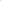 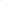 Инвестиционная программа МУП ЧГО "Чайковский Водоканал"2024Повышение надежности (бесперебойности) транспортировки стоковсобственные и(или) кредитные средства9279,262.3МУП ЧГО «Чайковский Водоканал»Повышение качества и надежности предоставления коммунальной услугиДолгоокупаемыйВнедрение диспетчеризации и автоматизации процесса перекачки воды на  КНС-3, 4  (с установкой исполнительных механизмов и телемеханизации).Количество 10 шт.Инвестиционная программа МУП ЧГО "Чайковский Водоканал"2025-2026Повышение надежности (бесперебойности) транспортировки стоковсобственные и(или) кредитные средства2510,972.4МУП ЧГО «Чайковский Водоканал»Повышение качества и надежности предоставления коммунальной услугиДолгоокупаемыйПрограмма обновления оборудования центральной аналитической лабораторииКоличество 7 шт.Инвестиционная программа МУП ЧГО "Чайковский Водоканал"2024-2025Повышение надежности (бесперебойности) транспортировки стоковсобственные и(или) кредитные средства570,032.5МУП ЧГО «Чайковский Водоканал»Повышение качества и надежности предоставления коммунальной услугиДолгоокупаемыйРеконструкция станции биологической очистки сточных вод  п. Марковский (по адресу: Пермский край, Чайковский городской округ)Мощность 175 м3/ч Инвестиционная программа МУП ЧГО "Чайковский Водоканал"2025-2027Повышение надежности (бесперебойности) транспортировки стоковсобственные и(или) кредитные средства15629,012.6МУП ЧГО «Чайковский Водоканал»Повышение качества и надежности предоставления коммунальной услугиДолгоокупаемыйМодернизация управления пуска двигателей насосов КНС-1,5,7,8,9,10,11,12,13,14,15Количество 30 шт.Инвестиционная программа МУП ЧГО "Чайковский Водоканал"2025-202Повышение надежности (бесперебойности) транспортировки стоковсобственные и(или) кредитные средства3289,362.7МУП ЧГО «Чайковский Водоканал»Повышение качества и надежности предоставления коммунальной услугиДолгоокупаемыйРазработка проектно-сметной документации на вывод из эксплуатации КНС-2 (ул. Вокзальная, 43) Мощность 750 м3/ч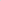 Инвестиционная программа МУП ЧГО "Чайковский Водоканал"2024Повышение надежности (бесперебойности) транспортировки стоковсобственные и(или) кредитные средства8318,122.8МУП ЧГО «Чайковский Водоканал»Повышение качества и надежности предоставления коммунальной услугиДолгоокупаемыйРазработка проектно-сметной документации на строительство локальных очистных сооружений для очистки промывных вод, образующихся при эксплуатации ВОС, по адресу: УР, Воткинский район, п. Новый, ул. Построечная, 20 Мощность 41,67 м3/чИнвестиционная программа МУП ЧГО "Чайковский Водоканал"2024Повышение надежности (бесперебойности) транспортировки стоковсобственные и(или) кредитные средства5500,002.9МУП ЧГО «Чайковский Водоканал»Повышение качества и надежности предоставления коммунальной услугиДолгоокупаемыйПрограмма обновления оборудования центральной аналитической лабораторииКоличество 3 шт.Инвестиционная программа МУП ЧГО "Чайковский Водоканал"2024Повышение надежности (бесперебойности) транспортировки стоковсобственные и(или) кредитные средства145,422.10МУП ЧГО «Чайковский Водоканал»Повышение качества и надежности предоставления коммунальной услугиДолгоокупаемыйРеконструкция канализационных очистных сооружений (г. Чайковский)—Схема водоснабжения и водоотведения Чайковского городского округа2024-2027Повышение надежности и энергоэффективности процессов приема, транспортировки и очистки сточных водбюджеты различных уровней736240,432.11МУП ЧГО «Чайковский Водоканал»Повышение качества и надежности предоставления коммунальной услугиДолгоокупаемыйРеконструкция станции биологической очистки сточных вод  п. Марковский—Схема водоснабжения и водоотведения Чайковского городского округа2024Повышение надежности и энергоэффективности процессов приема, транспортировки и очистки сточных водбюджеты различных уровней16156,132.12МУП ЧГО «Чайковский Водоканал»Повышение качества и надежности предоставления коммунальной услугиДолгоокупаемыйРазработка проектно-сметной документации на реконструкцию КНС—Схема водоснабжения и водоотведения Чайковского городского округа2024-2025Повышение надежности и энергоэффективности процессов приема, транспортировки и очистки сточных водбюджеты различных уровней10847,172.13МУП ЧГО «Чайковский Водоканал»Повышение качества и надежности предоставления коммунальной услугиДолгоокупаемыйРеконструкция КНС, замена насосного оборудования, замена запорно-регулирующей арматуры, ремонт зданий и сооружений, мероприятия по реконструкции с выполнением работ по установке приборов учета перекаченных сточных вод, электроэнергии на объектах—Схема водоснабжения и водоотведения Чайковского городского округа2024-2026Повышение надежности и энергоэффективности процессов приема, транспортировки и очистки сточных водбюджеты различных уровней108471,772.14МУП ЧГО «Чайковский Водоканал»Повышение качества и надежности предоставления коммунальной услугиДолгоокупаемыйРазработка проектно-сметной документации на вывод из эксплуатации КНС-2 (ул. Вокзальная, 43)Схема водоснабжения и водоотведения Чайковского городского округа2024Повышение надежности и энергоэффективности процессов приема, транспортировки и очистки сточных водбюджеты различных уровней102,812.15МУП ЧГО «Чайковский Водоканал»Повышение качества и надежности предоставления коммунальной услугиДолгоокупаемыйВывод из эксплуатации КНС-2 (ул. Вокзальная, 43)—Схема водоснабжения и водоотведения Чайковского городского округа2025Повышение надежности и энергоэффективности процессов приема, транспортировки и очистки сточных водбюджеты различных уровней1072,322.16КУП ЖКХ Чайковского городского округаПовышение качества и надежности предоставления коммунальной услугиДолгоокупаемыйКапитальный ремонт  очистных сооружений биологической очистки хозяйственно-бытовых сточных вод ТОПАС-75 с. ЗипуновоМощность 150 м3/сутСхема водоснабжения и водоотведения Чайковского городского округа2024Повышение надежности и энергоэффективности процессов приема, транспортировки и очистки сточных водбюджеты различных уровней11057,462.17КУП ЖКХ Чайковского городского округаПовышение качества и надежности предоставления коммунальной услугиДолгоокупаемыйКНС с. Уральское, ул. РечнаяМощность 50 м3/чСхема водоснабжения и водоотведения Чайковского городского округа2024Повышение надежности и энергоэффективности процессов приема, транспортировки и очистки сточных водбюджеты различных уровней965,502.18КУП ЖКХ Чайковского городского округаПовышение качества и надежности предоставления коммунальной услугиДолгоокупаемыйКНС с. УральскоеМощность 50 м3/чСхема водоснабжения и водоотведения Чайковского городского округа2024Повышение надежности и энергоэффективности процессов приема, транспортировки и очистки сточных водбюджеты различных уровней965,502.19КУП ЖКХ Чайковского городского округаПовышение качества и надежности предоставления коммунальной услугиДолгоокупаемыйКНС с. Уральское, ул. ЦентральнаяМощность 50 м3/чСхема водоснабжения и водоотведения Чайковского городского округа2024Повышение надежности и энергоэффективности процессов приема, транспортировки и очистки сточных водбюджеты различных уровней965,502.20КУП ЖКХ Чайковского городского округаПовышение качества и надежности предоставления коммунальной услугиДолгоокупаемыйКапитальный ремонт КНС с выполнением работ по установке приборов учета с. Сосново—Схема водоснабжения и водоотведения Чайковского городского округа2024Повышение надежности и энергоэффективности процессов приема, транспортировки и очистки сточных водбюджеты различных уровней965,502.21КУП ЖКХ Чайковского городского округаПовышение качества и надежности предоставления коммунальной услугиДолгоокупаемыйКапитальный ремонт КНС с выполнением работ по установке приборов учета с. Зипуново—Схема водоснабжения и водоотведения Чайковского городского округа2024Повышение надежности и энергоэффективности процессов приема, транспортировки и очистки сточных водбюджеты различных уровней1179,69№ п/пРСОГруппа проектаОкупаемость проектаМероприятиеТехнические параметрыОснование проведения (документ)*Срок реализацииСрок реализацииЦель проектаИсточник инвестицийИсточник инвестицийКапитальные затраты в ценах 2023 г. без НДС, тыс. руб.Капитальные затраты в ценах 2023 г. без НДС, тыс. руб.1.Строительство, модернизация и (или) реконструкция объектов централизованных систем водоотведения в целях подключения объектов капитального строительства абонентовСтроительство, модернизация и (или) реконструкция объектов централизованных систем водоотведения в целях подключения объектов капитального строительства абонентовСтроительство, модернизация и (или) реконструкция объектов централизованных систем водоотведения в целях подключения объектов капитального строительства абонентовСтроительство, модернизация и (или) реконструкция объектов централизованных систем водоотведения в целях подключения объектов капитального строительства абонентовСтроительство, модернизация и (или) реконструкция объектов централизованных систем водоотведения в целях подключения объектов капитального строительства абонентовСтроительство, модернизация и (или) реконструкция объектов централизованных систем водоотведения в целях подключения объектов капитального строительства абонентовСтроительство, модернизация и (или) реконструкция объектов централизованных систем водоотведения в целях подключения объектов капитального строительства абонентовСтроительство, модернизация и (или) реконструкция объектов централизованных систем водоотведения в целях подключения объектов капитального строительства абонентовСтроительство, модернизация и (или) реконструкция объектов централизованных систем водоотведения в целях подключения объектов капитального строительства абонентовСтроительство, модернизация и (или) реконструкция объектов централизованных систем водоотведения в целях подключения объектов капитального строительства абонентовСтроительство, модернизация и (или) реконструкция объектов централизованных систем водоотведения в целях подключения объектов капитального строительства абонентовСтроительство, модернизация и (или) реконструкция объектов централизованных систем водоотведения в целях подключения объектов капитального строительства абонентовСтроительство, модернизация и (или) реконструкция объектов централизованных систем водоотведения в целях подключения объектов капитального строительства абонентов1.1МУП ЧГО «Чайковский Водоканал»Присоединение новых потребителейДолгоокупаемыйРазработка проектно-сметной документации на строительство резервного самотечного канализационного коллектора п. Марковский (dу 300 мм протяженностью 1,471 км.)dу 300 мм протяженностью 1,471 км.Схема водоснабжения и водоотведения Чайковского городского округаСхема водоснабжения и водоотведения Чайковского городского округа2024Обеспечение подключения перспективных территорий застройки к системе водоотведенияОбеспечение подключения перспективных территорий застройки к системе водоотведенияплата за подключениеплата за подключение796,551.2МУП ЧГО «Чайковский Водоканал»Присоединение новых потребителейДолгоокупаемыйСтроительство резервного самотечного канализационного коллектора п. Марковский (dу 300 мм протяженностью 1,471 км.)dу 300 мм протяженностью 1,471 км.Схема водоснабжения и водоотведения Чайковского городского округаСхема водоснабжения и водоотведения Чайковского городского округа2024Обеспечение подключения перспективных территорий застройки к системе водоотведенияОбеспечение подключения перспективных территорий застройки к системе водоотведенияплата за подключениеплата за подключение7965,482.Строительство, модернизация и (или) реконструкция объектов централизованных систем водоотведения, не связанных с подключением новых объектов капитального строительства абонентовСтроительство, модернизация и (или) реконструкция объектов централизованных систем водоотведения, не связанных с подключением новых объектов капитального строительства абонентовСтроительство, модернизация и (или) реконструкция объектов централизованных систем водоотведения, не связанных с подключением новых объектов капитального строительства абонентовСтроительство, модернизация и (или) реконструкция объектов централизованных систем водоотведения, не связанных с подключением новых объектов капитального строительства абонентовСтроительство, модернизация и (или) реконструкция объектов централизованных систем водоотведения, не связанных с подключением новых объектов капитального строительства абонентовСтроительство, модернизация и (или) реконструкция объектов централизованных систем водоотведения, не связанных с подключением новых объектов капитального строительства абонентовСтроительство, модернизация и (или) реконструкция объектов централизованных систем водоотведения, не связанных с подключением новых объектов капитального строительства абонентовСтроительство, модернизация и (или) реконструкция объектов централизованных систем водоотведения, не связанных с подключением новых объектов капитального строительства абонентовСтроительство, модернизация и (или) реконструкция объектов централизованных систем водоотведения, не связанных с подключением новых объектов капитального строительства абонентовСтроительство, модернизация и (или) реконструкция объектов централизованных систем водоотведения, не связанных с подключением новых объектов капитального строительства абонентовСтроительство, модернизация и (или) реконструкция объектов централизованных систем водоотведения, не связанных с подключением новых объектов капитального строительства абонентовСтроительство, модернизация и (или) реконструкция объектов централизованных систем водоотведения, не связанных с подключением новых объектов капитального строительства абонентовСтроительство, модернизация и (или) реконструкция объектов централизованных систем водоотведения, не связанных с подключением новых объектов капитального строительства абонентов2.1МУП ЧГО «Чайковский Водоканал»Повышение качества и надежности предоставления коммунальной услугиДолгоокупаемыйРеконструкция напорных канализационных сетей. Канализационные сети чугунные d 400 инв. № 00001909 по адресу: Пермский край, г. Чайковский, Приморский бульварПротяженость 2680 метровИнвестиционная программа МУП ЧГО «Чайковский Водоканал»Инвестиционная программа МУП ЧГО «Чайковский Водоканал»2026-2027Повышение надежности (бесперебойности) транспортировки стоковПовышение надежности (бесперебойности) транспортировки стоковсобственные и(или) кредитные средствасобственные и(или) кредитные средства42327,452.2МУП ЧГО «Чайковский Водоканал»Повышение качества и надежности предоставления коммунальной услугиДолгоокупаемыйКанализационные сети железобетонные d500 (Пермский край, г. Чайковский, ш.Космонавтов)Протяженость 2128 метровИнвестиционная программа МУП ЧГО «Чайковский Водоканал»Инвестиционная программа МУП ЧГО «Чайковский Водоканал»2024-2026Повышение надежности (бесперебойности) транспортировки стоковПовышение надежности (бесперебойности) транспортировки стоковсобственные и(или) кредитные средствасобственные и(или) кредитные средства48220,872.3МУП ЧГО «Чайковский Водоканал»Повышение качества и надежности предоставления коммунальной услугиДолгоокупаемыйРазработка проектно-сметной документации на реконструкцию станции биологической очистки сточных вод  п. Марковский (по адресу: Пермский край, Чайковский городской округ)Мощность 175 м3/чИнвестиционная программа МУП ЧГО «Чайковский Водоканал»Инвестиционная программа МУП ЧГО «Чайковский Водоканал»2024Повышение надежности (бесперебойности) транспортировки стоковПовышение надежности (бесперебойности) транспортировки стоковсобственные и(или) кредитные средствасобственные и(или) кредитные средства1562,902.4МУП ЧГО «Чайковский Водоканал»Повышение качества и надежности предоставления коммунальной услугиДолгоокупаемыйРеконструкция напорных канализационных сетей—Схема водоснабжения и водоотведения Чайковского городского округаСхема водоснабжения и водоотведения Чайковского городского округа2024-2027Повышение надежности и энергоэффективности процессов приема, транспортировки и очистки сточных водПовышение надежности и энергоэффективности процессов приема, транспортировки и очистки сточных водбюджеты различных уровнейбюджеты различных уровней129744,072.5МУП ЧГО «Чайковский Водоканал»Повышение качества и надежности предоставления коммунальной услугиДолгоокупаемыйРеконструкция самотечных канализационных сетей—Схема водоснабжения и водоотведения Чайковского городского округаСхема водоснабжения и водоотведения Чайковского городского округа2024-2031Повышение надежности и энергоэффективности процессов приема, транспортировки и очистки сточных водПовышение надежности и энергоэффективности процессов приема, транспортировки и очистки сточных водбюджеты различных уровнейбюджеты различных уровней2523804,982.6КУП ЖКХ Чайковского городского округаПовышение качества и надежности предоставления коммунальной услугиДолгоокупаемыйКапитальный ремонт канализационных сетей с. Большой Букорdу 150-200 мм протяженностью 1200 м.Схема водоснабжения и водоотведения Чайковского городского округаСхема водоснабжения и водоотведения Чайковского городского округа2024Повышение надежности и энергоэффективности процессов приема, транспортировки и очистки сточных водПовышение надежности и энергоэффективности процессов приема, транспортировки и очистки сточных водбюджеты различных уровнейбюджеты различных уровней5638,722.7КУП ЖКХ Чайковского городского округаПовышение качества и надежности предоставления коммунальной услугиДолгоокупаемыйКапитальный ремонт канализационных сетей с. Ванькиdу 150 мм протяженностью 1337,2 м.Схема водоснабжения и водоотведения Чайковского городского округаСхема водоснабжения и водоотведения Чайковского городского округа2024Повышение надежности и энергоэффективности процессов приема, транспортировки и очистки сточных водПовышение надежности и энергоэффективности процессов приема, транспортировки и очистки сточных водбюджеты различных уровнейбюджеты различных уровней6598,872.8КУП ЖКХ Чайковского городского округаПовышение качества и надежности предоставления коммунальной услугиДолгоокупаемыйКапитальный ремонт  канализационных сетей с.Вассятаdу 100-300 мм протяженностью 2624 м.Схема водоснабжения и водоотведения Чайковского городского округаСхема водоснабжения и водоотведения Чайковского городского округа2027Повышение надежности и энергоэффективности процессов приема, транспортировки и очистки сточных водПовышение надежности и энергоэффективности процессов приема, транспортировки и очистки сточных водбюджеты различных уровнейбюджеты различных уровней15012,642.9КУП ЖКХ Чайковского городского округаПовышение качества и надежности предоставления коммунальной услугиДолгоокупаемыйКапитальный ремонт канализационных сетей с. Сосновоdу 200 мм протяженностью 352 м.Схема водоснабжения и водоотведения Чайковского городского округаСхема водоснабжения и водоотведения Чайковского городского округа2024Повышение надежности и энергоэффективности процессов приема, транспортировки и очистки сточных водПовышение надежности и энергоэффективности процессов приема, транспортировки и очистки сточных водбюджеты различных уровнейбюджеты различных уровней1654,022.10КУП ЖКХ Чайковского городского округаПовышение качества и надежности предоставления коммунальной услугиДолгоокупаемыйКапитальный ремонт участков канализационных сетей с. Зипуновоdу 100-150 мм протяженностью 500 м.Схема водоснабжения и водоотведения Чайковского городского округаСхема водоснабжения и водоотведения Чайковского городского округа2024Повышение надежности и энергоэффективности процессов приема, транспортировки и очистки сточных водПовышение надежности и энергоэффективности процессов приема, транспортировки и очистки сточных водбюджеты различных уровнейбюджеты различных уровней2467,422.11КУП ЖКХ Чайковского городского округаПовышение качества и надежности предоставления коммунальной услугиДолгоокупаемыйРемонт части напорной канализации с. Уральскоеdу 200 мм протяженностью 7900,8 м.Схема водоснабжения и водоотведения Чайковского городского округаСхема водоснабжения и водоотведения Чайковского городского округа2024Повышение надежности и энергоэффективности процессов приема, транспортировки и очистки сточных водПовышение надежности и энергоэффективности процессов приема, транспортировки и очистки сточных водбюджеты различных уровнейбюджеты различных уровней37125,31Цель проектаИсточник финансированияФинансовые потребности, без НДС, млн. руб.Финансовые потребности, без НДС, млн. руб.Финансовые потребности, без НДС, млн. руб.Финансовые потребности, без НДС, млн. руб.Финансовые потребности, без НДС, млн. руб.Финансовые потребности, без НДС, млн. руб.Финансовые потребности, без НДС, млн. руб.Финансовые потребности, без НДС, млн. руб.Финансовые потребности, без НДС, млн. руб.Финансовые потребности, без НДС, млн. руб.Цель проектаИсточник финансирования202320242025202620272028202920302031За период 2023-2031Система теплоснабженияСистема теплоснабжения161,71597,769164,344100,77679,00280,43675,681162,922166,0071 588,647ПАО «Т Плюс»ПАО «Т Плюс»133,748557,002161,90699,39476,99679,43674,681159,374164,0071 506,544Присоединение новых потребителейВсего, в т.ч.:----------Повышение качества и надежности предоставления коммунальной услугиВсего, в т.ч.:54,191383,17780,80679,39476,99679,43674,681159,374164,0071 152,062Повышение качества и надежности предоставления коммунальной услугибюджеты различных уровней----------Повышение качества и надежности предоставления коммунальной услугисобственные и(или) кредитные средства54,191383,17780,80679,39476,99679,43674,681159,374164,0071 152,062Повышение качества и надежности предоставления коммунальной услугиплата за подключение----------Повышение качества и надежности предоставления коммунальной услугииные средства----------Энергосбережение и повышение энергетической эффективностиВсего, в т.ч.:-20,575-------20,575Энергосбережение и повышение энергетической эффективностибюджеты различных уровней----------Энергосбережение и повышение энергетической эффективностисобственные и(или) кредитные средства-20,575-------20,575Энергосбережение и повышение энергетической эффективностиплата за подключение----------Энергосбережение и повышение энергетической эффективностииные средства----------Улучшение экологической ситуацииВсего, в т.ч.:----------Повышение безопасности и улучшение производственных условийВсего, в т.ч.:79,557153,2581,120,0-----333,907Повышение безопасности и улучшение производственных условийбюджеты различных уровней----------Повышение безопасности и улучшение производственных условийсобственные и(или) кредитные средства79,557153,2581,120,0-----333,907Повышение безопасности и улучшение производственных условийплата за подключение----------Повышение безопасности и улучшение производственных условийиные средства----------Проекты по сроку окупаемостиВсего, в т.ч.:133,748557,002161,90699,39476,99679,43674,681159,374164,0071 506,544Проекты по сроку окупаемостиДолгоокупаемый133,748536,427161,90699,39476,99679,43674,681159,374164,0071 485,969Проекты по сроку окупаемостиСреднеокупаемый-20,575-------20,575Проекты по сроку окупаемостиБыстроокупаемый----------КУП ЖКХ Чайковского городского округаКУП ЖКХ Чайковского городского округа27,96240,3170,3880,2321,006--1,548-71,453Присоединение новых потребителейВсего, в т.ч.:11,1061,545-0,232-----12,884Присоединение новых потребителейбюджеты различных уровней11,1061,545-0,232-----12,884Присоединение новых потребителейсобственные и(или) кредитные средства----------Присоединение новых потребителейплата за подключение----------Присоединение новых потребителейиные средства----------Повышение качества и надежности предоставления коммунальной услугиВсего, в т.ч.:-22,0990,388-1,006--1,548-25,041Повышение качества и надежности предоставления коммунальной услугибюджеты различных уровней-22,0990,388-1,006--1,548-25,041Повышение качества и надежности предоставления коммунальной услугисобственные и(или) кредитные средства----------Повышение качества и надежности предоставления коммунальной услугиплата за подключение----------Повышение качества и надежности предоставления коммунальной услугииные средства----------Энергосбережение и повышение энергетической эффективностиВсего, в т.ч.:16,85516,673-------33,528Энергосбережение и повышение энергетической эффективностибюджеты различных уровней16,85516,673-------33,528Энергосбережение и повышение энергетической эффективностисобственные и(или) кредитные средства----------Энергосбережение и повышение энергетической эффективностиплата за подключение----------Энергосбережение и повышение энергетической эффективностииные средства----------Улучшение экологической ситуацииВсего, в т.ч.:----------Повышение безопасности и улучшение производственных условийВсего, в т.ч.:----------Проекты по сроку окупаемостиВсего, в т.ч.:27,96240,3170,3880,2321,006--1,548-71,453Проекты по сроку окупаемостиДолгоокупаемый11,10623,6450,3880,2321,006--1,548-37,925Проекты по сроку окупаемостиСреднеокупаемый16,85516,673-------33,528Проекты по сроку окупаемостиБыстроокупаемый----------КонцессионерКонцессионер-0,452,051,151,01,01,02,02,010,65Присоединение новых потребителейВсего, в т.ч.:----------Повышение качества и надежности предоставления коммунальной услугиВсего, в т.ч.:-0,452,051,151,01,01,02,02,010,65Повышение качества и надежности предоставления коммунальной услугибюджеты различных уровней----------Повышение качества и надежности предоставления коммунальной услугисобственные и(или) кредитные средства-0,452,051,151,01,01,02,02,010,65Повышение качества и надежности предоставления коммунальной услугиплата за подключение----------Повышение качества и надежности предоставления коммунальной услугииные средства----------Энергосбережение и повышение энергетической эффективностиВсего, в т.ч.:----------Улучшение экологической ситуацииВсего, в т.ч.:----------Повышение безопасности и улучшение производственных условийВсего, в т.ч.:----------Проекты по сроку окупаемостиВсего, в т.ч.:-0,452,051,151,01,01,02,02,010,65Проекты по сроку окупаемостиДолгоокупаемый-0,452,051,151,01,01,02,02,010,65Проекты по сроку окупаемостиСреднеокупаемый----------Проекты по сроку окупаемостиБыстроокупаемый----------Система газоснабженияСистема газоснабжения----------Система водоснабженияСистема водоснабжения-158,608147,654176,262109,63894,10370,21777,07140,003873,557КУП ЖКХ Чайковского городского округаКУП ЖКХ Чайковского городского округа-154,19782,51766,96772,27652,61835,27117,9928,117489,954Присоединение новых потребителейВсего, в т.ч.:-65,19970,89753,46957,76742,52630,3312,8528,117341,157Присоединение новых потребителейбюджеты различных уровней-65,19970,89753,46957,76742,52630,3312,8528,117341,157Присоединение новых потребителейсобственные и(или) кредитные средства----------Присоединение новых потребителейплата за подключение----------Присоединение новых потребителейиные средства----------Повышение качества и надежности предоставления коммунальной услугиВсего, в т.ч.:-88,99811,6213,49814,50910,0924,9415,139-148,798Повышение качества и надежности предоставления коммунальной услугибюджеты различных уровней-88,99811,6213,49814,50910,0924,9415,139-148,798Повышение качества и надежности предоставления коммунальной услугисобственные и(или) кредитные средства----------Повышение качества и надежности предоставления коммунальной услугиплата за подключение----------Повышение качества и надежности предоставления коммунальной услугииные средства----------Энергосбережение и повышение энергетической эффективностиВсего, в т.ч.:----------Улучшение экологической ситуацииВсего, в т.ч.:----------Повышение безопасности и улучшение производственных условийВсего, в т.ч.:----------Проекты по сроку окупаемостиВсего, в т.ч.:-154,19782,51766,96772,27652,61835,27117,9928,117489,954Проекты по сроку окупаемостиДолгоокупаемый-154,19782,51766,96772,27652,61835,27117,9928,117489,954Проекты по сроку окупаемостиСреднеокупаемый----------Проекты по сроку окупаемостиБыстроокупаемый----------Не определенНе определен-4,41165,138109,29437,36341,48534,94659,0831,886383,602Присоединение новых потребителейВсего, в т.ч.:-4,41165,138109,29437,36341,48534,94659,0831,886383,602Присоединение новых потребителейбюджеты различных уровней----------Присоединение новых потребителейсобственные и(или) кредитные средства----------Присоединение новых потребителейплата за подключение----------Присоединение новых потребителейиные средства-4,41165,138109,29437,36341,48534,94659,0831,886383,602Повышение качества и надежности предоставления коммунальной услугиВсего, в т.ч.:----------Энергосбережение и повышение энергетической эффективностиВсего, в т.ч.:----------Улучшение экологической ситуацииВсего, в т.ч.:----------Повышение безопасности и улучшение производственных условийВсего, в т.ч.:----------Проекты по сроку окупаемостиВсего, в т.ч.:-4,41165,138109,29437,36341,48534,94659,0831,886383,602Проекты по сроку окупаемостиДолгоокупаемый-4,41165,138109,29437,36341,48534,94659,0831,886383,602Проекты по сроку окупаемостиСреднеокупаемый----------Проекты по сроку окупаемостиБыстроокупаемый----------Система водоотведенияСистема водоотведения-943,184520,518349,796392,0731 779,7650,00434,60539,4934 109,435МУП ЧГО «Чайковский Водоканал»МУП ЧГО «Чайковский Водоканал»-785,785402,307349,796349,6251 779,7650,00434,60539,4933 791,378Присоединение новых потребителейВсего, в т.ч.:-8,762105,939------114,701Присоединение новых потребителейбюджеты различных уровней----------Присоединение новых потребителейсобственные и(или) кредитные средства----------Присоединение новых потребителейплата за подключение-8,762105,939------114,701Присоединение новых потребителейиные средства----------Повышение качества и надежности предоставления коммунальной услугиВсего, в т.ч.:-777,023296,369349,796349,6251 779,76350,00434,60539,4933 676,677Повышение качества и надежности предоставления коммунальной услугибюджеты различных уровней-736,604262,587310,704312,6791 779,76350,00434,60539,4933 526,44Повышение качества и надежности предоставления коммунальной услугисобственные и(или) кредитные средства-40,41933,78139,09136,946----150,237Повышение качества и надежности предоставления коммунальной услугиплата за подключение----------Повышение качества и надежности предоставления коммунальной услугииные средства----------Энергосбережение и повышение энергетической эффективностиВсего, в т.ч.:----------Улучшение экологической ситуацииВсего, в т.ч.:----------Повышение безопасности и улучшение производственных условийВсего, в т.ч.:----------Проекты по сроку окупаемостиВсего, в т.ч.:-785,785402,307349,796349,6251 779,7650,00434,60539,4933 791,378Проекты по сроку окупаемостиДолгоокупаемый-785,785402,307349,796349,6251 779,7650,00434,60539,4933 791,378Проекты по сроку окупаемостиСреднеокупаемый----------Проекты по сроку окупаемостиБыстроокупаемый----------КУП ЖКХ Чайковского городского округаКУП ЖКХ Чайковского городского округа-157,399118,21-42,448----318,058Присоединение новых потребителейВсего, в т.ч.:-87,816118,21-27,436----233,462Присоединение новых потребителейбюджеты различных уровней----------Присоединение новых потребителейсобственные и(или) кредитные средства----------Присоединение новых потребителейплата за подключение-87,816118,21-27,436----233,462Присоединение новых потребителейиные средства----------Повышение качества и надежности предоставления коммунальной услугиВсего, в т.ч.:-69,583--15,013----84,596Повышение качества и надежности предоставления коммунальной услугибюджеты различных уровней-69,583--15,013----84,596Повышение качества и надежности предоставления коммунальной услугисобственные и(или) кредитные средства----------Повышение качества и надежности предоставления коммунальной услугиплата за подключение----------Повышение качества и надежности предоставления коммунальной услугииные средства----------Энергосбережение и повышение энергетической эффективностиВсего, в т.ч.:----------Улучшение экологической ситуацииВсего, в т.ч.:----------Повышение безопасности и улучшение производственных условийВсего, в т.ч.:----------Проекты по сроку окупаемостиВсего, в т.ч.:-157,399118,21-42,448----318,058Проекты по сроку окупаемостиДолгоокупаемый-157,399118,21-42,448----318,058Проекты по сроку окупаемостиСреднеокупаемый----------Проекты по сроку окупаемостиБыстроокупаемый----------Система электроснабженияСистема электроснабжения413,782651,713592,218592,218592,218592,218213,523213,523213,5234 074,935АО «ОРЭС Прикамья»АО «ОРЭС Прикамья»31,223269,154213,523213,523213,523213,523213,523213,523213,5231 795,036Присоединение новых потребителейВсего, в т.ч.:31,223121,22565,59465,59465,59465,59465,59465,59465,594611,605Присоединение новых потребителейбюджеты различных уровней----------Присоединение новых потребителейсобственные и(или) кредитные средства----------Присоединение новых потребителейплата за подключение-65,59465,59465,59465,59465,59465,59465,59465,594524,751Присоединение новых потребителейиные средства31,22355,631-------86,854Повышение качества и надежности предоставления коммунальной услугиВсего, в т.ч.:-147,929147,929147,929147,929147,929147,929147,929147,9291 183,431Повышение качества и надежности предоставления коммунальной услугибюджеты различных уровней-147,929147,929147,929147,929147,929147,929147,929147,9291 183,431Повышение качества и надежности предоставления коммунальной услугисобственные и(или) кредитные средства----------Повышение качества и надежности предоставления коммунальной услугиплата за подключение----------Повышение качества и надежности предоставления коммунальной услугииные средства----------Энергосбережение и повышение энергетической эффективностиВсего, в т.ч.:----------Улучшение экологической ситуацииВсего, в т.ч.:----------Повышение безопасности и улучшение производственных условийВсего, в т.ч.:----------Проекты по сроку окупаемостиВсего, в т.ч.:31,223269,154213,523213,523213,523213,523213,523213,523213,5231 795,036Проекты по сроку окупаемостиДолгоокупаемый31,223269,154213,523213,523213,523213,523213,523213,523213,5231 795,036Проекты по сроку окупаемостиСреднеокупаемый----------Проекты по сроку окупаемостиБыстроокупаемый----------ПАО Россети Урал «Филиал «Пермэнерго»ПАО Россети Урал «Филиал «Пермэнерго»3,8643,864-------7,728Присоединение новых потребителейВсего, в т.ч.:----------Повышение качества и надежности предоставления коммунальной услугиВсего, в т.ч.:3,8643,864-------7,728Повышение качества и надежности предоставления коммунальной услугибюджеты различных уровней----------Повышение качества и надежности предоставления коммунальной услугисобственные и(или) кредитные средства----------Повышение качества и надежности предоставления коммунальной услугиплата за подключение----------Повышение качества и надежности предоставления коммунальной услугииные средства3,8643,864-------7,728Энергосбережение и повышение энергетической эффективностиВсего, в т.ч.:----------Улучшение экологической ситуацииВсего, в т.ч.:----------Повышение безопасности и улучшение производственных условийВсего, в т.ч.:----------Проекты по сроку окупаемостиВсего, в т.ч.:3,8643,864-------7,728Проекты по сроку окупаемостиДолгоокупаемый3,8643,864-------7,728Проекты по сроку окупаемостиСреднеокупаемый----------Проекты по сроку окупаемостиБыстроокупаемый----------ПАО «РусГидро» Филиал «Воткинская ГЭС»ПАО «РусГидро» Филиал «Воткинская ГЭС»378,695378,695378,695378,695378,695378,695---2 272,171Присоединение новых потребителейВсего, в т.ч.:----------Повышение качества и надежности предоставления коммунальной услугиВсего, в т.ч.:378,695378,695378,695378,695378,695378,695---2 272,171Повышение качества и надежности предоставления коммунальной услугибюджеты различных уровней----------Повышение качества и надежности предоставления коммунальной услугисобственные и(или) кредитные средства378,695378,695378,695378,695378,695378,695---2 272,171Повышение качества и надежности предоставления коммунальной услугиплата за подключение----------Повышение качества и надежности предоставления коммунальной услугииные средства----------Энергосбережение и повышение энергетической эффективностиВсего, в т.ч.:----------Улучшение экологической ситуацииВсего, в т.ч.:----------Повышение безопасности и улучшение производственных условийВсего, в т.ч.:----------Проекты по сроку окупаемостиВсего, в т.ч.:378,695378,695378,695378,695378,695378,695---2 272,171Проекты по сроку окупаемостиДолгоокупаемый378,695378,695378,695378,695378,695378,695---2 272,171Проекты по сроку окупаемостиСреднеокупаемый----------Проекты по сроку окупаемостиБыстроокупаемый----------Сфера обращения с ТКОСфера обращения с ТКО----------Цель проектаИсточник финансированияФинансовые потребности, без НДС, млн. руб.Финансовые потребности, без НДС, млн. руб.Финансовые потребности, без НДС, млн. руб.Финансовые потребности, без НДС, млн. руб.Финансовые потребности, без НДС, млн. руб.Финансовые потребности, без НДС, млн. руб.Финансовые потребности, без НДС, млн. руб.Финансовые потребности, без НДС, млн. руб.Финансовые потребности, без НДС, млн. руб.Финансовые потребности, без НДС, млн. руб.Цель проектаИсточник финансирования203220332034203520362037203820392040Всего 
2023-2040Система теплоснабженияСистема теплоснабжения162,435179,365174,91189,862195,155181,184203,852190,56151,9683 217,938ПАО «Т Плюс»ПАО «Т Плюс»160,435177,365171,91186,862192,155178,184200,852186,56147,9683 108,835Присоединение новых потребителейВсего, в т.ч.:----------Повышение качества и надежности предоставления коммунальной услугиВсего, в т.ч.:160,435177,365171,91186,862192,155178,184200,852186,56147,9682 754,353Повышение качества и надежности предоставления коммунальной услугибюджеты различных уровней----------Повышение качества и надежности предоставления коммунальной услугисобственные и(или) кредитные средства160,435177,365171,91186,862192,155178,184200,852186,56147,9682 754,353Повышение качества и надежности предоставления коммунальной услугиплата за подключение----------Повышение качества и надежности предоставления коммунальной услугииные средства----------Энергосбережение и повышение энергетической эффективностиВсего, в т.ч.:---------20,575Энергосбережение и повышение энергетической эффективностибюджеты различных уровней----------Энергосбережение и повышение энергетической эффективностисобственные и(или) кредитные средства---------20,575Энергосбережение и повышение энергетической эффективностиплата за подключение----------Энергосбережение и повышение энергетической эффективностииные средства----------Улучшение экологической ситуацииВсего, в т.ч.:----------Повышение безопасности и улучшение производственных условийВсего, в т.ч.:---------333,907Повышение безопасности и улучшение производственных условийбюджеты различных уровней----------Повышение безопасности и улучшение производственных условийсобственные и(или) кредитные средства---------333,907Повышение безопасности и улучшение производственных условийплата за подключение----------Повышение безопасности и улучшение производственных условийиные средства----------Проекты по сроку окупаемостиВсего, в т.ч.:160,435177,365171,91186,862192,155178,184200,852186,56147,9683 108,835Проекты по сроку окупаемостиДолгоокупаемый160,435177,365171,91186,862192,155178,184200,852186,56147,9683 088,26Проекты по сроку окупаемостиСреднеокупаемый---------20,575Проекты по сроку окупаемостиБыстроокупаемый----------КУП ЖКХ Чайковского городского округаКУП ЖКХ Чайковского городского округа---------71,453Присоединение новых потребителейВсего, в т.ч.:---------12,884Присоединение новых потребителейбюджеты различных уровней---------12,884Присоединение новых потребителейсобственные и(или) кредитные средства----------Присоединение новых потребителейплата за подключение----------Присоединение новых потребителейиные средства----------Повышение качества и надежности предоставления коммунальной услугиВсего, в т.ч.:---------25,041Повышение качества и надежности предоставления коммунальной услугибюджеты различных уровней---------25,041Повышение качества и надежности предоставления коммунальной услугисобственные и(или) кредитные средства----------Повышение качества и надежности предоставления коммунальной услугиплата за подключение----------Повышение качества и надежности предоставления коммунальной услугииные средства----------Энергосбережение и повышение энергетической эффективностиВсего, в т.ч.:---------33,528Энергосбережение и повышение энергетической эффективностибюджеты различных уровней---------33,528Энергосбережение и повышение энергетической эффективностисобственные и(или) кредитные средства----------Энергосбережение и повышение энергетической эффективностиплата за подключение----------Энергосбережение и повышение энергетической эффективностииные средства----------Улучшение экологической ситуацииВсего, в т.ч.:----------Повышение безопасности и улучшение производственных условийВсего, в т.ч.:----------Проекты по сроку окупаемостиВсего, в т.ч.:---------71,453Проекты по сроку окупаемостиДолгоокупаемый---------37,925Проекты по сроку окупаемостиСреднеокупаемый---------33,528Проекты по сроку окупаемостиБыстроокупаемый----------КонцессионерКонцессионер2,02,03,03,03,03,03,04,04,037,65Присоединение новых потребителейВсего, в т.ч.:----------Повышение качества и надежности предоставления коммунальной услугиВсего, в т.ч.:2,02,03,03,03,03,03,04,04,037,65Повышение качества и надежности предоставления коммунальной услугибюджеты различных уровней----------Повышение качества и надежности предоставления коммунальной услугисобственные и(или) кредитные средства2,02,03,03,03,03,03,04,04,037,65Повышение качества и надежности предоставления коммунальной услугиплата за подключение----------Повышение качества и надежности предоставления коммунальной услугииные средства----------Энергосбережение и повышение энергетической эффективностиВсего, в т.ч.:----------Улучшение экологической ситуацииВсего, в т.ч.:----------Повышение безопасности и улучшение производственных условийВсего, в т.ч.:----------Проекты по сроку окупаемостиВсего, в т.ч.:2,02,03,03,03,03,03,04,04,037,65Проекты по сроку окупаемостиДолгоокупаемый2,02,03,03,03,03,03,04,04,037,65Проекты по сроку окупаемостиСреднеокупаемый----------Проекты по сроку окупаемостиБыстроокупаемый----------Система газоснабженияСистема газоснабжения----------Система водоснабженияСистема водоснабжения---------873,557КУП ЖКХ Чайковского городского округаКУП ЖКХ Чайковского городского округа---------489,954Присоединение новых потребителейВсего, в т.ч.:---------341,157Присоединение новых потребителейбюджеты различных уровней---------341,157Присоединение новых потребителейсобственные и(или) кредитные средства----------Присоединение новых потребителейплата за подключение----------Присоединение новых потребителейиные средства----------Повышение качества и надежности предоставления коммунальной услугиВсего, в т.ч.:---------148,798Повышение качества и надежности предоставления коммунальной услугибюджеты различных уровней---------148,798Повышение качества и надежности предоставления коммунальной услугисобственные и(или) кредитные средства----------Повышение качества и надежности предоставления коммунальной услугиплата за подключение----------Повышение качества и надежности предоставления коммунальной услугииные средства----------Энергосбережение и повышение энергетической эффективностиВсего, в т.ч.:----------Улучшение экологической ситуацииВсего, в т.ч.:----------Повышение безопасности и улучшение производственных условийВсего, в т.ч.:----------Проекты по сроку окупаемостиВсего, в т.ч.:---------489,954Проекты по сроку окупаемостиДолгоокупаемый---------489,954Проекты по сроку окупаемостиСреднеокупаемый----------Проекты по сроку окупаемостиБыстроокупаемый----------Не определенНе определен---------383,602Присоединение новых потребителейВсего, в т.ч.:---------383,602Присоединение новых потребителейбюджеты различных уровней----------Присоединение новых потребителейсобственные и(или) кредитные средства----------Присоединение новых потребителейплата за подключение----------Присоединение новых потребителейиные средства---------383,602Повышение качества и надежности предоставления коммунальной услугиВсего, в т.ч.:----------Энергосбережение и повышение энергетической эффективностиВсего, в т.ч.:----------Улучшение экологической ситуацииВсего, в т.ч.:----------Повышение безопасности и улучшение производственных условийВсего, в т.ч.:----------Проекты по сроку окупаемостиВсего, в т.ч.:---------383,602Проекты по сроку окупаемостиДолгоокупаемый---------383,602Проекты по сроку окупаемостиСреднеокупаемый----------Проекты по сроку окупаемостиБыстроокупаемый----------Система водоотведенияСистема водоотведения---------4 109,435МУП ЧГО «Чайковский Водоканал»МУП ЧГО «Чайковский Водоканал»---------3 791,378Присоединение новых потребителейВсего, в т.ч.:---------114,701Присоединение новых потребителейбюджеты различных уровней----------Присоединение новых потребителейсобственные и(или) кредитные средства----------Присоединение новых потребителейплата за подключение---------114,701Присоединение новых потребителейиные средства----------Повышение качества и надежности предоставления коммунальной услугиВсего, в т.ч.:---------3 676,677Повышение качества и надежности предоставления коммунальной услугибюджеты различных уровней---------3 526,44Повышение качества и надежности предоставления коммунальной услугисобственные и(или) кредитные средства---------150,237Повышение качества и надежности предоставления коммунальной услугиплата за подключение----------Повышение качества и надежности предоставления коммунальной услугииные средства----------Энергосбережение и повышение энергетической эффективностиВсего, в т.ч.:----------Улучшение экологической ситуацииВсего, в т.ч.:----------Повышение безопасности и улучшение производственных условийВсего, в т.ч.:----------Проекты по сроку окупаемостиВсего, в т.ч.:---------3 791,378Проекты по сроку окупаемостиДолгоокупаемый---------3 791,378Проекты по сроку окупаемостиСреднеокупаемый----------Проекты по сроку окупаемостиБыстроокупаемый----------КУП ЖКХ Чайковского городского округаКУП ЖКХ Чайковского городского округа---------318,058Присоединение новых потребителейВсего, в т.ч.:---------233,462Присоединение новых потребителейбюджеты различных уровней----------Присоединение новых потребителейсобственные и(или) кредитные средства----------Присоединение новых потребителейплата за подключение---------233,462Присоединение новых потребителейиные средства----------Повышение качества и надежности предоставления коммунальной услугиВсего, в т.ч.:---------84,596Повышение качества и надежности предоставления коммунальной услугибюджеты различных уровней---------84,596Повышение качества и надежности предоставления коммунальной услугисобственные и(или) кредитные средства----------Повышение качества и надежности предоставления коммунальной услугиплата за подключение----------Повышение качества и надежности предоставления коммунальной услугииные средства----------Энергосбережение и повышение энергетической эффективностиВсего, в т.ч.:----------Улучшение экологической ситуацииВсего, в т.ч.:----------Повышение безопасности и улучшение производственных условийВсего, в т.ч.:----------Проекты по сроку окупаемостиВсего, в т.ч.:---------318,058Проекты по сроку окупаемостиДолгоокупаемый---------318,058Проекты по сроку окупаемостиСреднеокупаемый----------Проекты по сроку окупаемостиБыстроокупаемый----------Система электроснабженияСистема электроснабжения213,523213,523213,523213,523213,523213,523213,523213,523213,5235 996,64АО «ОРЭС Прикамья»АО «ОРЭС Прикамья»213,523213,523213,523213,523213,523213,523213,523213,523213,5233 716,741Присоединение новых потребителейВсего, в т.ч.:65,59465,59465,59465,59465,59465,59465,59465,59465,5941 201,951Присоединение новых потребителейбюджеты различных уровней----------Присоединение новых потребителейсобственные и(или) кредитные средства----------Присоединение новых потребителейплата за подключение65,59465,59465,59465,59465,59465,59465,59465,59465,5941 115,096Присоединение новых потребителейиные средства---------86,854Повышение качества и надежности предоставления коммунальной услугиВсего, в т.ч.:147,929147,929147,929147,929147,929147,929147,929147,929147,9292 514,791Повышение качества и надежности предоставления коммунальной услугибюджеты различных уровней147,929147,929147,929147,929147,929147,929147,929147,929147,9292 514,791Повышение качества и надежности предоставления коммунальной услугисобственные и(или) кредитные средства----------Повышение качества и надежности предоставления коммунальной услугиплата за подключение----------Повышение качества и надежности предоставления коммунальной услугииные средства----------Энергосбережение и повышение энергетической эффективностиВсего, в т.ч.:----------Улучшение экологической ситуацииВсего, в т.ч.:----------Повышение безопасности и улучшение производственных условийВсего, в т.ч.:----------Проекты по сроку окупаемостиВсего, в т.ч.:213,523213,523213,523213,523213,523213,523213,523213,523213,5233 716,741Проекты по сроку окупаемостиДолгоокупаемый213,523213,523213,523213,523213,523213,523213,523213,523213,5233 716,741Проекты по сроку окупаемостиСреднеокупаемый----------Проекты по сроку окупаемостиБыстроокупаемый----------ПАО «Россети Урала» Филиал» Пермэнерго»ПАО «Россети Урала» Филиал» Пермэнерго»---------7,728Присоединение новых потребителейВсего, в т.ч.:----------Повышение качества и надежности предоставления коммунальной услугиВсего, в т.ч.:---------7,728Повышение качества и надежности предоставления коммунальной услугибюджеты различных уровней----------Повышение качества и надежности предоставления коммунальной услугисобственные и(или) кредитные средства----------Повышение качества и надежности предоставления коммунальной услугиплата за подключение----------Повышение качества и надежности предоставления коммунальной услугииные средства---------7,728Энергосбережение и повышение энергетической эффективностиВсего, в т.ч.:----------Улучшение экологической ситуацииВсего, в т.ч.:----------Повышение безопасности и улучшение производственных условийВсего, в т.ч.:----------Проекты по сроку окупаемостиВсего, в т.ч.:---------7,728Проекты по сроку окупаемостиДолгоокупаемый---------7,728Проекты по сроку окупаемостиСреднеокупаемый----------Проекты по сроку окупаемостиБыстроокупаемый----------ПАО «РусГидро» Филиал «Воткинская ГЭС»ПАО «РусГидро» Филиал «Воткинская ГЭС»---------2 272,171Присоединение новых потребителейВсего, в т.ч.:----------Повышение качества и надежности предоставления коммунальной услугиВсего, в т.ч.:---------2 272,171Повышение качества и надежности предоставления коммунальной услугибюджеты различных уровней----------Повышение качества и надежности предоставления коммунальной услугисобственные и(или) кредитные средства---------2 272,171Повышение качества и надежности предоставления коммунальной услугиплата за подключение----------Повышение качества и надежности предоставления коммунальной услугииные средства----------Энергосбережение и повышение энергетической эффективностиВсего, в т.ч.:----------Улучшение экологической ситуацииВсего, в т.ч.:----------Повышение безопасности и улучшение производственных условийВсего, в т.ч.:----------Проекты по сроку окупаемостиВсего, в т.ч.:---------2 272,171Проекты по сроку окупаемостиДолгоокупаемый---------2 272,171Проекты по сроку окупаемостиСреднеокупаемый----------Проекты по сроку окупаемостиБыстроокупаемый----------Сфера обращения с ТКОСфера обращения с ТКО----------Параметр202320242025202620272028202920302031Индекс потребительских цен среднегодовой1,0581,0721,0421,0401,0401,0401,0401,0401,040Индекс-дефлятор «Инвестиции в основной капитал»1,0701,0531,0481,0461,0411,0401,0401,0401,040Индекс цен производителей на водоснабжение, водоотведение, сбор и утилизацию ТКО1,0831,0441,0601,0451,0401,0401,0401,0401,040Индекс цен производителей на тепловую энергию1,1201,0561,0491,0301,0391,0391,0391,0391,039Индекс роста цены на природный газ для населения1,0851,1121,0821,0301,0251,0251,0251,0251,023Индекс роста цены на электроэнергию для населения1,0901,0891,0601,0501,0501,0501,0501,0501,050Параметр203220332034203520362037203820392040Индекс потребительских цен среднегодовой1,0401,0401,0401,0401,0401,0401,0401,0401,040Индекс-дефлятор «Инвестиции в основной капитал»1,0401,0401,0401,0401,0401,0401,0401,0401,040Индекс цен производителей на водоснабжение, водоотведение, сбор и утилизацию ТКО1,0401,0401,0401,0401,0401,0401,0401,0401,040Индекс цен производителей на тепловую энергию1,0391,0391,0391,0391,0391,0391,0391,0391,039Индекс роста цены на природный газ для населения1,0201,0201,0201,0201,0201,0201,0201,0201,020Индекс роста цены на электроэнергию для населения1,0501,0501,0501,0501,0501,0501,0501,0501,050№ п/пОбозначение тарифной ставкиНаименование мероприятияЕдиница измеренияРазмер ставки, без НДСC1 Заявителям, указанным в абзаце шестом пункта 24 Методических указаний по определению размера платы за технологическое присоединение к электрическим сетямC1 Заявителям, указанным в абзаце шестом пункта 24 Методических указаний по определению размера платы за технологическое присоединение к электрическим сетямC1 Заявителям, указанным в абзаце шестом пункта 24 Методических указаний по определению размера платы за технологическое присоединение к электрическим сетямC1 Заявителям, указанным в абзаце шестом пункта 24 Методических указаний по определению размера платы за технологическое присоединение к электрическим сетямC1 Заявителям, указанным в абзаце шестом пункта 24 Методических указаний по определению размера платы за технологическое присоединение к электрическим сетям1.C1стандартизированная тарифная ставка на покрытие расходов на технологическое присоединение энергопринимающих устройств потребителей электрической энергии, объектов электросетевого хозяйства, принадлежащих сетевым организациям и иным лицам, на подготовку и выдачу сетевой организацией технических условий заявителю и проверку сетевой организацией выполнения технических условий заявителем рублей за одно присоединение9 6601.C1стандартизированная тарифная ставка на покрытие расходов на технологическое присоединение энергопринимающих устройств потребителей электрической энергии, объектов электросетевого хозяйства, принадлежащих сетевым организациям и иным лицам, на подготовку и выдачу сетевой организацией технических условий заявителю и проверку сетевой организацией выполнения технических условий заявителем рублей за одно присоединение10 9071.1C1.1Стандартизированная тарифная ставка на покрытие расходов сетевой организации на подготовку и выдачу сетевой организацией технических условий заявителюрублей за одно присоединение4 8761.2.1C1.2.1Стандартизированная тарифная ставка на покрытие расходов на выдачу уведомления об обеспечении сетевой организацией возможности присоединения к электрическим сетям Заявителям, указанным в абзаце шестом пункта 24 Методических указаний по определению размера платы за технологическое присоединение к электрическим сетямрублей за одно присоединение4 7841.2.2C1.2.2Стандартизированная тарифная ставка на покрытие расходов на проверку выполнения технических условий Заявителями, указанным в абзаце седьмом пункта 24 Методических указаний по определению размера платы за технологическое присоединение к электрическим сетямрублей за одно присоединение6 031C2 Стандартизированная тарифная ставка на покрытие расходов сетевой организации на строительство воздушных линий электропередачи на i-м уровне напряжения в расчете на 1 км линийC2 Стандартизированная тарифная ставка на покрытие расходов сетевой организации на строительство воздушных линий электропередачи на i-м уровне напряжения в расчете на 1 км линийC2 Стандартизированная тарифная ставка на покрытие расходов сетевой организации на строительство воздушных линий электропередачи на i-м уровне напряжения в расчете на 1 км линийC2 Стандартизированная тарифная ставка на покрытие расходов сетевой организации на строительство воздушных линий электропередачи на i-м уровне напряжения в расчете на 1 км линийC2 Стандартизированная тарифная ставка на покрытие расходов сетевой организации на строительство воздушных линий электропередачи на i-м уровне напряжения в расчете на 1 км линий2.1.1.3.1.1воздушные линии на деревянных опорах изолированным сталеалюминиевым проводом сечением до 50 квадратных мм включительно одноцепныеруб./км1 277 8662.1.1.3.1.1воздушные линии на деревянных опорах изолированным сталеалюминиевым проводом сечением до 50 квадратных мм включительно одноцепныеруб./км2 239 0432.1.1.3.2.1воздушные линии на деревянных опорах изолированным сталеалюминиевым проводом сечением от 50 до 100 квадратных мм включительно одноцепныеруб./км1 450 5762.1.1.4.1.1воздушные линии на деревянных опорах изолированным алюминиевым проводом сечением до 50 квадратных мм включительно одноцепныеруб./км591 4132.1.1.4.2.1воздушные линии на деревянных опорах изолированным алюминиевым проводом сечением от 50 до 100 квадратных мм включительно одноцепныеруб./км1 559 3682.1.2.3.1.1воздушные линии на деревянных опорах неизолированным сталеалюминиевым проводом сечением до 50 квадратных мм включительно одноцепныеруб./км932 2132.2.1.3.2.1.1воздушные линии на металлических опорах, за исключением многогранных изолированным сталеалюминиевым проводом сечением от 50 до 100 квадратных мм включительно одноцепныеруб./км8 825 9062.2.1.3.3.2.1воздушные линии на металлических опорах, за исключением многогранных, неизолированным сталеалюминиевым проводом сечением от 100 до 200 квадратных мм включительно двухцепные руб./км12 830 7782.2.2.3.4.2.1воздушные линии на металлических опорах, за исключением многогранных, неизолированным сталеалюминиевым проводом сечением от 200 до 500 квадратных мм включительно двухцепныеруб./км13 390 3612.3.1.3.1.1воздушные линии на железобетонных опорах изолированным сталеалюминиевым проводом сечением до 50 квадратных мм включительно двухцепныеруб./км1 337 3172.3.1.3.1.1воздушные линии на железобетонных опорах изолированным сталеалюминиевым проводом сечением до 50 квадратных мм включительно одноцепныеруб./км2 340 4532.3.1.3.1.2воздушные линии на железобетонных опорах изолированным сталеалюминиевым проводом сечением до 50 квадратных мм включительно двухцепныеруб./км2 998 9462.3.1.3.2.1воздушные линии на железобетонных опорах изолированным сталеалюминиевым проводом сечением от 50 до 100 квадратных мм включительно одноцепныеруб./км1 492 3382.3.1.3.2.1воздушные линии на железобетонных опорах изолированным сталеалюминиевым проводом сечением от 50 до 100 квадратных мм включительно одноцепныеруб./км2 423 4062.3.1.3.2.2воздушные линии на железобетонных опорах изолированным сталеалюминиевым проводом сечением от 50 до 100 квадратных мм включительно двухцепныеруб./км1 547 1502.3.1.3.2.2воздушные линии на железобетонных опорах изолированным сталеалюминиевым проводом сечением от 50 до 100 квадратных мм включительно двухцепныеруб./км3 327 7482.3.1.3.3.1воздушные линии на железобетонных опорах изолированным сталеалюминиевым проводом сечением от 100 до 200 квадратных мм включительно одноцепныеруб./км1 580 1952.3.1.3.3.1воздушные линии на железобетонных опорах изолированным сталеалюминиевым проводом сечением от 100 до 200 квадратных мм включительно одноцепныеруб./км3 590 8662.3.1.3.3.2воздушные линии на железобетонных опорах изолированным сталеалюминиевым проводом сечением от 100 до 200 квадратных мм включительно двухцепныеруб./км2 827 2672.3.1.4.1.1воздушные линии на железобетонных опорах изолированным алюминиевым проводом сечением до 50 квадратных мм включительно одноцепныеруб./км868 0112.3.1.4.1.1воздушные линии на железобетонных опорах изолированным алюминиевым проводом сечением до 50 квадратных мм включительно одноцепныеруб./км2 758 5752.3.1.4.2.1воздушные линии на железобетонных опорах изолированным алюминиевым проводом сечением от 50 до 100 квадратных мм включительно одноцепныеруб./км1 496 0192.3.1.4.2.1воздушные линии на железобетонных опорах изолированным алюминиевым проводом сечением от 50 до 100 квадратных мм включительно одноцепныеруб./км2 476 1242.3.1.4.2.1воздушные линии на железобетонных опорах изолированным алюминиевым проводом сечением от 50 до 100 квадратных мм включительно одноцепныеруб./км3 636 4062.3.1.4.3.1воздушные линии на железобетонных опорах изолированным алюминиевым проводом сечением от 100 до 200 квадратных мм включительно одноцепныеруб./км1 703 1002.3.1.4.3.1воздушные линии на железобетонных опорах изолированным алюминиевым проводом сечением от 100 до 200 квадратных мм включительно одноцепныеруб./км2 672 3442.3.2.3.1.1воздушные линии на железобетонных опорах неизолированным сталеалюминиевым проводом сечением до 50 квадратных мм включительно одноцепныеруб./км1 366 1272.3.2.3.1.1воздушные линии на железобетонных опорах неизолированным сталеалюминиевым проводом сечением до 50 квадратных мм включительно одноцепныеруб./км1 977 2062.3.2.3.2.1воздушные линии на железобетонных опорах неизолированным сталеалюминиевым проводом сечением от 50 до 100 квадратных мм включительно одноцепныеруб./км 2 191 502C3 на покрытие расходов сетевой организации на строительство кабельных линий электропередачи на i-м уровне напряжения в расчете на 1 км линийC3 на покрытие расходов сетевой организации на строительство кабельных линий электропередачи на i-м уровне напряжения в расчете на 1 км линийC3 на покрытие расходов сетевой организации на строительство кабельных линий электропередачи на i-м уровне напряжения в расчете на 1 км линийC3 на покрытие расходов сетевой организации на строительство кабельных линий электропередачи на i-м уровне напряжения в расчете на 1 км линийC3 на покрытие расходов сетевой организации на строительство кабельных линий электропередачи на i-м уровне напряжения в расчете на 1 км линий3.1.1.1.1.3кабельные линии в траншеях одножильные с резиновой или пластмассовой изоляцией сечением провода до 50 квадратных мм включительно с тремя кабелями в траншееруб./км3 625 0303.1.1.1.2.2кабельные линии в траншеях одножильные с резиновой или пластмассовой изоляцией сечением провода от 50 до 100 квадратных мм включительно с двумя кабелями в траншееруб./км5 378 2663.1.1.1.2.3кабельные линии в траншеях одножильные с резиновой или пластмассовой изоляцией сечением провода от 50 до 100 квадратных мм включительно с тремя кабелями в траншееруб./км5 378 2663.1.1.1.3.2 кабельные линии в траншеях одножильные с резиновой или пластмассовой изоляцией сечением провода от 100 до 200 квадратных мм включительно с двумя кабелями в траншееруб./км5 611 1033.1.1.1.3.3 кабельные линии в траншеях одножильные с резиновой или пластмассовой изоляцией сечением провода от 100 до 200 квадратных мм включительно с тремя кабелями в траншееруб./км5 611 1033.1.1.1.3.4 кабельные линии в траншеях одножильные с резиновой или пластмассовой изоляцией сечением провода от 100 до 200 квадратных мм включительно с четырьмя кабелями в траншееруб./км5 611 1033.1.1.1.4.2 кабельные линии в траншеях одножильные с резиновой или пластмассовой изоляцией сечением провода от 200 до 250 квадратных мм включительно с двумя кабелями в траншееруб./км6 071 8793.1.1.1.4.3 кабельные линии в траншеях одножильные с резиновой или пластмассовой изоляцией сечением провода от 200 до 250 квадратных мм включительно с тремя кабелями в траншееруб./км6 322 7053.1.1.1.4.4 кабельные линии в траншеях одножильные с резиновой или пластмассовой изоляцией сечением провода от 200 до 250 квадратных мм включительно с четырьмя кабелями в траншееруб./км6 895 7683.1.1.1.6.4 кабельные линии в траншеях одножильные с резиновой или пластмассовой изоляцией сечением провода от 300 до 400 квадратных мм включительно с четырьмя кабелями в траншееруб./км4 031 3613.1.1.1.7.2кабельные линии в траншеях одножильные с резиновой или пластмассовой изоляцией сечением провода от 400 до 500 квадратных мм включительно с двумя кабелями в траншееруб./км8 231 7143.1.2.1.1.1кабельные линии в траншеях многожильные с резиновой или пластмассовой изоляцией сечением провода до 50 квадратных мм включительно с одним кабелем в траншееруб./км1 900 4703.1.2.1.1.1кабельные линии в траншеях многожильные с резиновой или пластмассовой изоляцией сечением провода до 50 квадратных мм включительно с одним кабелем в траншееруб./км3 592 1583.1.2.1.1.2кабельные линии в траншеях многожильные с резиновой или пластмассовой изоляцией сечением провода до 50 квадратных мм включительно с двумя кабелями в траншееруб./км1 273 2833.1.2.1.2.1кабельные линии в траншеях многожильные с резиновой или пластмассовой изоляцией сечением провода от 50 до 100 квадратных мм включительно с одним кабелем в траншееруб./км1 783 5093.1.2.1.2.1кабельные линии в траншеях многожильные с резиновой или пластмассовой изоляцией сечением провода от 50 до 100 квадратных мм включительно с одним кабелем в траншееруб./км4 477 8243.1.2.1.2.2кабельные линии в траншеях многожильные с резиновой или пластмассовой изоляцией сечением провода от 50 до 100 квадратных мм включительно с двумя кабелями в траншееруб./км2 146 8773.1.2.1.2.5кабельные линии в траншеях многожильные с резиновой или пластмассовой изоляцией сечением провода от 50 до 100 квадратных мм включительно с количеством кабелей в траншее более четырехруб./км2 188 7443.1.2.1.3.1кабельные линии в траншеях многожильные с резиновой или пластмассовой изоляцией сечением провода от 100 до 200 квадратных мм включительно с одним кабелем в траншееруб./км2 338 2713.1.2.1.3.1кабельные линии в траншеях многожильные с резиновой или пластмассовой изоляцией сечением провода от 100 до 200 квадратных мм включительно с одним кабелем в траншееруб./км3 863 7333.1.2.1.3.2кабельные линии в траншеях многожильные с резиновой или пластмассовой изоляцией сечением провода от 100 до 200 квадратных мм включительно с двумя кабелями в траншееруб./км2 373 8893.1.2.1.3.2кабельные линии в траншеях многожильные с резиновой или пластмассовой изоляцией сечением провода от 100 до 200 квадратных мм включительно с двумя кабелями в траншееруб./км5 800 7863.1.2.1.3.3кабельные линии в траншеях многожильные с резиновой или пластмассовой изоляцией сечением провода от 100 до 200 квадратных мм включительно с тремя кабелями в траншееруб./км4 463 0743.1.2.1.3.4кабельные линии в траншеях многожильные с резиновой или пластмассовой изоляцией сечением провода от 100 до 200 квадратных мм включительно с четырьмя кабелями в траншееруб./км 2 335 1393.1.2.1.3.4кабельные линии в траншеях многожильные с резиновой или пластмассовой изоляцией сечением провода от 100 до 200 квадратных мм включительно с четырьмя кабелями в траншееруб./км 4 856 7213.1.2.1.3.5кабельные линии в траншеях многожильные с резиновой или пластмассовой изоляцией сечением провода от 100 до 200 квадратных мм включительно с количеством кабелей в траншее более четырехруб./км 2 335 1393.1.2.1.4.1кабельные линии в траншеях многожильные с резиновой или пластмассовой изоляцией сечением провода от 200 до 250 квадратных мм включительно с одним кабелем в траншееруб./км3 069 1373.1.2.1.4.1кабельные линии в траншеях многожильные с резиновой или пластмассовой изоляцией сечением провода от 200 до 250 квадратных мм включительно с одним кабелем в траншееруб./км6 405 1523.1.2.1.4.2кабельные линии в траншеях многожильные с резиновой или пластмассовой изоляцией сечением провода от 200 до 250 квадратных мм включительно с двумя кабелями в траншееруб./км3 069 1373.1.2.1.4.2кабельные линии в траншеях многожильные с резиновой или пластмассовой изоляцией сечением провода от 200 до 250 квадратных мм включительно с двумя кабелями в траншееруб./км6 742 1573.1.2.1.4.3кабельные линии в траншеях многожильные с резиновой или пластмассовой изоляцией сечением провода от 200 до 250 квадратных мм включительно с тремя кабелями в траншееруб./км 4 850 9763.1.2.1.4.4кабельные линии в траншеях многожильные с резиновой или пластмассовой изоляцией сечением провода от 200 до 250 квадратных мм включительно с четырьмя кабелями в траншееруб./км 2 609 6983.1.2.1.4.4кабельные линии в траншеях многожильные с резиновой или пластмассовой изоляцией сечением провода от 200 до 250 квадратных мм включительно с четырьмя кабелями в траншееруб./км7 245 3643.1.2.1.4.5кабельные линии в траншеях многожильные с резиновой или пластмассовой изоляцией сечением провода от 200 до 250 квадратных мм включительно с количеством кабелей в траншее более четырехрублей/км3 009 2843.1.2.1.5.2кабельные линии в траншеях многожильные с резиновой или пластмассовой изоляцией сечением провода от 250 до 300 квадратных мм включительно с двумя кабелями в траншееруб./км 3 128 9893.1.2.1.5.4кабельные линии в траншеях многожильные с резиновой или пластмассовой изоляцией сечением провода от 250 до 300 квадратных мм включительно с четырьмя кабелями в траншееруб./км 3 128 9893.1.2.1.6.1кабельные линии в траншеях многожильные с резиновой или пластмассовой изоляцией сечением провода от 300 до 400 квадратных мм включительно с одним кабелем в траншееруб./км 7512 9713.1.2.1.6.2кабельные линии в траншеях многожильные с резиновой или пластмассовой изоляцией сечением провода от 300 до 400 квадратных мм включительно с двумя кабелями в траншееруб./км 3 128 9893.1.2.1.6.4кабельные линии в траншеях многожильные с резиновой или пластмассовой изоляцией сечением провода от 300 до 400 квадратных мм включительно с четырьмя кабелями в траншееруб./км3 009 2843.1.2.1.6.4кабельные линии в траншеях многожильные с резиновой или пластмассовой изоляцией сечением провода от 300 до 400 квадратных мм включительно с четырьмя кабелями в траншееруб./км7 512 9713.1.2.2.1.1кабельные линии в траншеях многожильные с бумажной изоляцией сечением провода до 50 квадратных мм включительно с одним кабелем в траншееруб./км1 953 7933.1.2.2.1.1кабельные линии в траншеях многожильные с бумажной изоляцией сечением провода до 50 квадратных мм включительно с одним кабелем в траншееруб./км4 348 5353.1.2.2.2.2кабельные линии в траншеях многожильные с бумажной изоляцией сечением провода от 50 до 100 квадратных мм включительно с двумя кабелями в траншееруб./км4 446 2643.1.2.2.3.1кабельные линии в траншеях многожильные с бумажной изоляцией сечением провода от 100 до 200 квадратных мм включительно с одним кабелем в траншееруб./км2 377 7083.1.2.2.3.1кабельные линии в траншеях многожильные с бумажной изоляцией сечением провода от 100 до 200 квадратных мм включительно с одним кабелем в траншееруб./км5 347 9863.1.2.2.3.2кабельные линии в траншеях многожильные с бумажной изоляцией сечением провода от 100 до 200 квадратных мм включительно с двумя кабелями в каналеруб./км5 611 1033.1.2.2.4.1кабельные линии в траншеях многожильные с бумажной изоляцией сечением провода от 200 до 250 квадратных мм включительно с одним кабелем в траншееруб./км5 350 9563.1.2.2.4.2кабельные линии в траншеях многожильные с бумажной изоляцией сечением провода от 200 до 250 квадратных мм включительно с двумя кабелями в траншееруб./км5 911 5983.3.2.1.1.1кабельные линии в каналах многожильные с резиновой или пластмассовой изоляцией сечением провода до 50 квадратных мм включительно с одним в каналеруб./км1 910 0763.3.2.1.4.2кабельные линии в каналах многожильные с резиновой или пластмассовой изоляцией сечением провода от 200 до 250 квадратных мм включительно с двумя кабелями в каналеруб./км3 009 2843.6.1.1.3.2кабельные линии, прокладываемые методом горизонтального наклонного бурения, одножильные с резиновой или пластмассовой изоляцией сечением провода от 100 до 200 квадратных мм включительно с двумя трубами в скважине руб./км17 440 2953.6.1.1.3.4кабельные линии, прокладываемые методом горизонтального наклонного бурения, одножильные с резиновой или пластмассовой изоляцией сечением провода от 100 до 200 квадратных мм включительно с четырьмя трубами в скважине руб./км26 015 4833.6.1.1.4.2кабельные линии, прокладываемые методом горизонтального наклонного бурения, одножильные с резиновой или пластмассовой изоляцией сечением провода от 200 до 250 квадратных мм включительно с двумя трубами в скважине руб./км22 621 3093.6.1.1.4.3кабельные линии, прокладываемые методом горизонтального наклонного бурения, одножильные с резиновой или пластмассовой изоляцией сечением провода от 200 до 250 квадратных мм включительно с тремя трубами в скважине руб./км27 428 4583.6.1.1.4.4кабельные линии, прокладываемые методом горизонтального наклонного бурения, одножильные с резиновой или пластмассовой изоляцией сечением провода от 200 до 250 квадратных мм включительно с четырьмя трубами в скважине руб./км31 615 5753.6.2.1.1.1кабельные линии, прокладываемые методом горизонтального наклонного бурения, многожильные с резиновой или пластмассовой изоляцией сечением провода до 50 квадратных мм включительно с одной трубой в скважине руб./км17 069 1773.6.2.1.1.1кабельные линии, прокладываемые методом горизонтального наклонного бурения, многожильные с резиновой или пластмассовой изоляцией сечением провода до 50 квадратных мм включительно с одной трубой в скважине руб./км20 169 2463.6.2.1.2.1кабельные линии, прокладываемые методом горизонтального наклонного бурения, многожильные с резиновой или пластмассовой изоляцией сечением провода от 50 до 100 квадратных мм включительно с одной трубой в скважине руб./км14 258 2233.6.2.1.3.1кабельные линии, прокладываемые методом горизонтального наклонного бурения, многожильные с резиновой или пластмассовой изоляцией сечением провода от 100 до 200 квадратных мм включительно с одной трубой в скважинеруб./км14 268 2163.6.2.1.3.1кабельные линии, прокладываемые методом горизонтального наклонного бурения, многожильные с резиновой или пластмассовой изоляцией сечением провода от 100 до 200 квадратных мм включительно с одной трубой в скважинеруб./км16 412 3973.6.2.1.3.2кабельные линии, прокладываемые методом горизонтального наклонного бурения, многожильные с резиновой или пластмассовой изоляцией сечением провода от 100 до 200 квадратных мм включительно с двумя трубами в скважинеруб./км17 275 4983.6.2.1.3.2кабельные линии, прокладываемые методом горизонтального наклонного бурения, многожильные с резиновой или пластмассовой изоляцией сечением провода от 100 до 200 квадратных мм включительно с двумя трубами в скважинеруб./км16 452 9203.6.2.1.3.4кабельные линии, прокладываемые методом горизонтального наклонного бурения, многожильные с резиновой или пластмассовой изоляцией сечением провода от 100 до 200 квадратных мм включительно с четырьмя трубами в скважинеруб./км25 309 7043.6.2.1.3.5кабельные линии, прокладываемые методом горизонтального наклонного бурения, многожильные с резиновой или пластмассовой изоляцией сечением провода от 100 до 200 квадратных мм включительно с количеством труб в скважине более четырех руб./км25 309 7043.6.2.1.4.1кабельные линии, прокладываемые методом горизонтального наклонного бурения, многожильные с резиновой или пластмассовой изоляцией сечением провода от 200 до 250 квадратных мм включительно с одной трубой в скважинеруб./км15 230 4083.6.2.1.4.1кабельные линии, прокладываемые методом горизонтального наклонного бурения, многожильные с резиновой или пластмассовой изоляцией сечением провода от 200 до 250 квадратных мм включительно с одной трубой в скважинеруб./км17 713 6643.6.2.1.4.2кабельные линии, прокладываемые методом горизонтального наклонного бурения, многожильные с резиновой или пластмассовой изоляцией сечением провода от 200 до 250 квадратных мм включительно с двумя трубами в скважинеруб./км17 006 1203.6.2.1.4.2кабельные линии, прокладываемые методом горизонтального наклонного бурения, многожильные с резиновой или пластмассовой изоляцией сечением провода от 200 до 250 квадратных мм включительно с двумя трубами в скважинеруб./км14 877 9133.6.2.1.4.4кабельные линии, прокладываемые методом горизонтального наклонного бурения, многожильные с резиновой или пластмассовой изоляцией сечением провода от 200 до 250 квадратных мм включительно с четырьмя трубами в скважинеруб./км16 748 8503.6.2.1.4.4кабельные линии, прокладываемые методом горизонтального наклонного бурения, многожильные с резиновой или пластмассовой изоляцией сечением провода от 200 до 250 квадратных мм включительно с четырьмя трубами в скважинеруб./км20 857 2863.6.2.2.2.1кабельные линии, прокладываемые методом горизонтального наклонного бурения, многожильные с бумажной изоляцией сечением провода от 50 до 100 квадратных мм включительно с одной трубой в скважинеруб./км15 069 4103.6.2.2.4.2кабельные линии, прокладываемые методом горизонтального наклонного бурения, многожильные с бумажной изоляцией сечением провода от 200 до 250 квадратных мм включительно с двумя трубами в скважинеруб./км11 763 201C4 Стандартизированная тарифная ставка на покрытие расходов сетевой организации на строительство пунктов секционирования на i-м уровне напряженияC4 Стандартизированная тарифная ставка на покрытие расходов сетевой организации на строительство пунктов секционирования на i-м уровне напряженияC4 Стандартизированная тарифная ставка на покрытие расходов сетевой организации на строительство пунктов секционирования на i-м уровне напряженияC4 Стандартизированная тарифная ставка на покрытие расходов сетевой организации на строительство пунктов секционирования на i-м уровне напряженияC4 Стандартизированная тарифная ставка на покрытие расходов сетевой организации на строительство пунктов секционирования на i-м уровне напряжения4.1.2реклоузеры номинальным током от 100 до 250 А включительноруб./шт.2 336 4504.2.3линейные разъединители номинальным током от 250 до 500 А включительноруб./шт.83 3094.2.4линейные разъединители номинальным током от 500 до 1000 А включительноруб./шт.108 9374.5.4.1комплектные распределительные устройства наружной установки (КРН, КРУН) номинальным током от 500 до 1000 А включительно с количеством ячеек до 5 включительнорублей/шт2 429 390C5 Стандартизированная тарифная ставка на покрытие расходов сетевой организации на строительство комплектных трансформаторных подстанций (КТП) с уровнем напряжения до 35 кВC5 Стандартизированная тарифная ставка на покрытие расходов сетевой организации на строительство комплектных трансформаторных подстанций (КТП) с уровнем напряжения до 35 кВC5 Стандартизированная тарифная ставка на покрытие расходов сетевой организации на строительство комплектных трансформаторных подстанций (КТП) с уровнем напряжения до 35 кВC5 Стандартизированная тарифная ставка на покрытие расходов сетевой организации на строительство комплектных трансформаторных подстанций (КТП) с уровнем напряжения до 35 кВC5 Стандартизированная тарифная ставка на покрытие расходов сетевой организации на строительство комплектных трансформаторных подстанций (КТП) с уровнем напряжения до 35 кВ5.1.1.2однотрансформаторные подстанции (за исключением РТП) мощностью до 25 кВА включительно шкафного или киоскового типаруб./кВт17 3655.1.1.2однотрансформаторные подстанции (за исключением РТП) мощностью до 25 кВА включительно шкафного или киоскового типаруб./кВт19 9765.1.2.1однотрансформаторные подстанции (за исключением РТП) мощностью от 25 до 100 кВА включительно столбового/мачтового типаруб./кВт10 9305.1.2.1однотрансформаторные подстанции (за исключением РТП) мощностью от 25 до 100 кВА включительно столбового/мачтового типаруб./кВт20 9095.1.2.2однотрансформаторные подстанции (за исключением РТП) мощностью от 25 до 100 кВА включительно шкафного или киоскового типаруб./кВт13 0855.1.2.2однотрансформаторные подстанции (за исключением РТП) мощностью от 25 до 100 кВА включительно шкафного или киоскового типаруб./кВт15 5835.1.2.2однотрансформаторные подстанции (за исключением РТП) мощностью от 25 до 100 кВА включительно шкафного или киоскового типаруб./кВт15 0045.1.3.1однотрансформаторные подстанции (за исключением РТП) мощностью от 100 до 250 кВА включительно столбового/мачтового типаруб./кВт8 6905.1.3.2однотрансформаторные подстанции (за исключением РТП) мощностью от 100 до 250 кВА включительно шкафного или киоскового типаруб./кВт7 4275.1.3.2однотрансформаторные подстанции (за исключением РТП) мощностью от 100 до 250 кВА включительно шкафного или киоскового типаруб./кВт8 0895.1.4.2однотрансформаторные подстанции (за исключением РТП) мощностью от 250 до 400 кВА включительно шкафного или киоскового типаруб./кВт5 3605.1.4.2однотрансформаторные подстанции (за исключением РТП) мощностью от 250 до 400 кВА включительно шкафного или киоскового типаруб./кВт4 4415.1.5.2однотрансформаторные подстанции (за исключением РТП) мощностью от 400 до 630 кВА включительно шкафного или киоскового типаруб./кВт5 3745.1.5.2однотрансформаторные подстанции (за исключением РТП) мощностью от 400 до 630 кВА включительно шкафного или киоскового типаруб./кВт4 7515.2.3.2двухтрансформаторные и более подстанции (за исключением РТП) мощностью от 100 до 250 кВА включительно шкафного или киоскового типаруб./кВт20 1295.2.3.2двухтрансформаторные и более подстанции (за исключением РТП) мощностью от 100 до 250 кВА включительно шкафного или киоскового типаруб./кВт15 9675.2.4.2двухтрансформаторные и более подстанции (за исключением РТП) мощностью от 250 до 400 кВА включительно блочного типаруб./кВт5 4465.2.4.2двухтрансформаторные и более подстанции (за исключением РТП) мощностью от 250 до 400 кВА включительно шкафного или киоскового типарублей/кВт8 3505.2.8.3двухтрансформаторные и более подстанции (за исключением РТП) мощностью от 1250 кВА до 1600 кВА включительно блочного типарублей/кВт5 758C8 Стандартизированная тарифная ставка на покрытие расходов сетевой организации на обеспечение средствами коммерческого учета электрической энергии (мощности)C8 Стандартизированная тарифная ставка на покрытие расходов сетевой организации на обеспечение средствами коммерческого учета электрической энергии (мощности)C8 Стандартизированная тарифная ставка на покрытие расходов сетевой организации на обеспечение средствами коммерческого учета электрической энергии (мощности)C8 Стандартизированная тарифная ставка на покрытие расходов сетевой организации на обеспечение средствами коммерческого учета электрической энергии (мощности)C8 Стандартизированная тарифная ставка на покрытие расходов сетевой организации на обеспечение средствами коммерческого учета электрической энергии (мощности)8.1.1средства коммерческого учета электрической энергии (мощности) однофазный прямого включениярублей за точку учета16 8758.2.1средства коммерческого учета электрической энергии (мощности) трехфазный прямого включениярублей за точку учета28 7978.2.2средства коммерческого учета электрической энергии (мощности) трехфазный полукосвенного включениярублей за точку учета27 5228.2.3средства коммерческого учета электрической энергии (мощности) трехфазный косвенного включениярублей за точку учета293 665Категория заявителейЛьготная ставка, рублей за 1 кВт запрашиваемой максимальной мощности (с учетом НДС)Льготная ставка, рублей за 1 кВт запрашиваемой максимальной мощности (с учетом НДС)Категория заявителейс 01.01.2024 
по 30.06.2024с 01.07.2024 
по 31.12.2024заявители и энергопринимающие устройств заявителей, указанные в абзацах 4, 5 и 8 пункта 17 Правил технологического присоединения энергопринимающих устройств потребителей электрической энергии, объектов по производству электрической энергии, также объектов электросетевого хозяйства, принадлежащих сетевым организациям и иным лицам, к электрическим сетям, утвержденных постановлением Правительства РФ от 27 декабря 2004  г. № 8617 0008 000объекты микрогенерации заявителей и энергопринимающих устройств заявителей, указанные в абзацах 11, 19 пункта 17 Правил технологического присоединения энергопринимающих устройств потребителей электрической энергии, объектов по производству электрической энергии, также объектов электросетевого хозяйства, принадлежащих сетевым организациям и иным лицам, к электрическим сетям, утвержденных постановлением Правительства РФ от 27 декабря 2004 г. № 8611 1191 119НаименованиеЕд. изм.202320242025202620272028202920302031Предельный максимальный тариф на электроэнергию для населения и приравненные к нему категорий потребителей (с учетом НДС) руб./
кВт·ч5,055,285,605,886,176,486,807,147,50НаименованиеЕд. изм.203220332034203520362037203820392040Предельный максимальный тариф на электроэнергию для населения и приравненные к нему категорий потребителей (с учетом НДС)руб./
кВт·ч7,888,278,689,129,5710,0510,5511,0811,64№ п/пНаименование единой теплоснабжающей организацииНомер системы тепло-снабженияПредельный уровень цены на тепловую энергию Предельный уровень цены на тепловую энергию Предельный уровень цены на тепловую энергию Предельный уровень цены на тепловую энергию Предельный уровень цены на тепловую энергию Предельный уровень цены на тепловую энергию № п/пНаименование единой теплоснабжающей организацииНомер системы тепло-снабженияс 01.12.2022 по 31.12.2023с 01.12.2022 по 31.12.2023с 01.01.2024 по 30.06.2024с 01.01.2024 по 30.06.2024с 01.07.2024 по 31.12.2024с 01.07.2024 по 31.12.2024№ п/пНаименование единой теплоснабжающей организацииНомер системы тепло-снабжениядля всех потребителей, кроме населенияруб./Гкал  (без НДС)для населения руб./Гкал (с НДС)для всех потребителей, кроме населенияруб./Гкал  (без НДС)для населения руб./Гкал (с НДС)для всех потребителей, кроме населенияруб./Гкал  (без НДС)для населения руб./Гкал (с НДС)1ПАО «Т Плюс» филиал «Пермский»1-22 564,813 077,772 564,813 077,772 699,553 239,462ПАО «Т Плюс» филиал «Пермский»32 527,833 033,402 527,833 033,402 699,553 239,463ПАО «Т Плюс» филиал «Пермский»42 212,992 655,592 212,992 655,592 446,062 935,274ПАО «Т Плюс» филиал «Пермский»142 301,572 761,882 301,572 761,882 592,113 110,535Казенное унитарное предприятие жилищно-коммунального хозяйства Чайковского городского округа*6-74 869,124 869,124 869,124 869,124 719,424 719,426Казенное унитарное предприятие жилищно-коммунального хозяйства Чайковского городского округа*83 067,493 067,493 067,493 067,493229,733229,737Казенное унитарное предприятие жилищно-коммунального хозяйства Чайковского городского округа*93 424,553 424,553 424,553 424,555 117,005 117,008Казенное унитарное предприятие жилищно-коммунального хозяйства Чайковского городского округа*103 693,323 693,323 693,323 693,323 693,323 693,329Казенное унитарное предприятие жилищно-коммунального хозяйства Чайковского городского округа*113 681,313 681,313 681,313 681,313 681,313 681,3110Казенное унитарное предприятие жилищно-коммунального хозяйства Чайковского городского округа*125 029,465 029,465 029,465 029,465 117,005 117,0011Казенное унитарное предприятие жилищно-коммунального хозяйства Чайковского городского округа*134 384,884 384,884 384,884 384,884 487,104 487,1012Казенное унитарное предприятие жилищно-коммунального хозяйства Чайковского городского округа*152 325,632 325,632 325,632 325,635 116,495 116,4913ООО «ЭкоСтрой»165 349,75-5 349,75-5 116,15-14ООО «Уральская коммунальная компания»*174 357,124 357,124 357,124 357,124 500,234 500,2315ООО «Текстиль-Энергия»52 527,83-2 527,83-699,55-№ п/пНаименованиеЕд. изм.2023202420252026202720282029203020311.Предельная средневзвешенная среднегодовая цена на тепловую энергию (без НДС)руб./Гкал2 568,062 649,682 779,602 862,762 974,413 090,413 210,943 336,163 466,272.Относительный рост х1,031,051,031,041,041,041,041,043.Предельная средневзвешенная среднегодовая цена на тепловую энергию для населения (с НДС)руб./Гкал3 063,713 160,673 315,643 414,843 548,023 686,393 830,163 979,544 134,74№ п/пНаименованиеЕд. изм.2032203320342035203620372038203920401.Предельная средневзвешенная среднегодовая цена на тепловую энергию (без НДС)руб./Гкал3 601,463 741,923 887,854 039,484 197,024 360,704 530,774 707,474 891,062.Относительный рост х1,041,041,041,041,041,041,041,041,043.Предельная средневзвешенная среднегодовая цена на тепловую энергию для населения (с НДС)руб./Гкал4 296,004 463,544 637,624 818,495 006,415 201,665 404,525 615,305 834,29№ п/пНаименованиеЕд. изм.2023202420252026202720282029203020311.Полезный отпуск холодной   водытыс. м34 216,254 183,943 763,233 872,943 901,373 928,153 942,843 969,413 993,622.Необходимая валовая выручка тыс. руб.143 010148 791141 965157 832162 137166 905171 466176 274181 1493.Средневзвешенный экономически обоснованный тариф на холодную питьевую воду (среднегодовой)руб./м333,9235,5637,7240,7541,5642,4943,4944,4145,363.1Относительный рост тарифах-1,051,061,081,021,021,021,021,024.Средневзвешенный среднегодовой тариф на холодную питьевую воду для населения (с НДС)руб./м340,1442,0744,5748,2148,7849,8751,4352,5253,63№ п/пНаименованиеЕд. изм.2032203320342035203620372038203920401.Полезный отпуск холодной   водытыс. м33 993,623 993,623 993,623 993,623 993,623 993,623 993,623 993,623 993,622.Необходимая валовая выручка тыс. руб.185 924192 147197 257202 535207 982213 564220 852226 850233 0203.Средневзвешенный экономически обоснованный тариф на холодную питьевую воду (среднегодовой)руб./м346,5648,1149,3950,7152,0853,4855,3056,8058,353.1Относительный рост тарифах1,031,031,031,031,031,031,031,031,034.Средневзвешенный среднегодовой тариф на холодную питьевую воду для населения (с НДС)руб./м355,0456,8858,3959,9461,5463,1965,3467,1168,92№ п/пНаименованиеЕд. изм.2023202420252026202720282029203020311.Объем принятых сточных водтыс. м35 709,345 650,415 905,576 039,206 086,676 125,566 154,866 206,896 431,742.Необходимая валовая выручка тыс. руб.200 210210 262229 078244 035252 496261 491270 594280 310292 2833.Средневзвешенный экономически обоснованный тариф на водоотведение (среднегодовой)руб./м335,0737,2138,7940,4141,4842,6943,9645,1645,443.1Относительный рост тарифах-1,061,041,041,031,031,031,031,014.Средневзвешенный среднегодовой тариф на водоотведение для населения (с НДС)руб./м342,0044,5746,4648,4149,6951,1452,6654,1054,44№ п/пНаименованиеЕд. изм.2032203320342035203620372038203920401.Объем принятых сточных водтыс. м36 431,746 431,746 431,746 431,746 431,746 431,746 431,746 431,746 431,742.Необходимая валовая выручка тыс. руб.301 841311 786322 119332 839341 460350 342362 099371 566381 2953.Средневзвешенный экономически обоснованный тариф на водоотведение (среднегодовой)руб./м346,9348,4850,0851,7553,0954,4756,3057,7759,283.1Относительный рост тарифах1,031,031,031,031,031,031,031,031,034.Средневзвешенный среднегодовой тариф на водоотведение для населения (с НДС)руб./м356,2258,0759,9961,9963,5965,2467,4369,1971,00№ п/пНаименование показателяЕдиница измеренияСтавка тарифа (без учета НДС)1Ставка тарифа за подключаемую нагрузку водопроводной сети на покрытие расходов по подключению объектов заявителей к централизованной системе холодного водоснабжениятыс. руб. за1 куб. м/сутки4,732Ставка тарифа за подключаемую нагрузку сети водоотведения на покрытие расходов по подключению объектов заявителей к централизованной системе водоотведениятыс. руб. за1 куб. м/сутки5,203Ставка тарифа на покрытие расходов на прокладку сетей водоснабжения (диаметром 40 мм и менее) от точки подключения объекта заявителя до точки подключения к централизованным сетям холодного водоснабжениятыс. руб. за1 п. км1 462,774Ставка тарифа на покрытие расходов на прокладку сетей водоснабжения (от 40 мм до 70 мм (включительно) от точки подключения объекта заявителя до точки подключения к централизованным сетям холодного водоснабжениятыс. руб. за1 п. км1 533,105Ставка тарифа на покрытие расходов на прокладку сетей водоснабжения (от 70 мм до 100 мм (включительно) от точки подключения объекта заявителя до точки подключения к централизованным сетям холодного водоснабжениятыс. руб. за1 п. км1 625,166Ставка тарифа на покрытие расходов на прокладку сетей водоотведения (от 150 мм до 200 мм (включительно) от точки подключения объекта заявителя до точки подключения к централизованным сетям водоотведениятыс. руб. за1 п. км1 997,73№ п/пНаименование показателяЕдиница измеренияСтавка тарифа (без учета НДС)1Ставка тарифа за подключаемую нагрузку водопроводной сети на покрытие расходов по подключению объектов заявителей к централизованной системе холодного водоснабжениятыс. руб. за1 куб. м/сутки5,292Ставка тарифа на покрытие расходов на прокладку сетей холодного водоснабжения (диаметром 40 мм и менее) от точки подключения объекта заявителя до точки подключения к централизованным сетям холодного водоснабжениятыс. руб. за1 куб. м/сутки1 004,703Ставка тарифа на покрытие расходов на прокладку сетей холодного водоснабжения (диаметром от 40 мм до 70 мм включительно) от точки подключения объекта заявителя до точки подключения к централизованным сетям холодного водоснабжениятыс. руб. за1 п. км1 098,40№ п/пНаправления использования газа населениемЕд. изм.2023202420252026202720282029203020311.на приготовление пищи и нагрев воды с использованием газовой плиты (в отсутствие других направлений использования газа)руб./1 куб. м (с НДС)7,067,858,498,758,979,199,429,669,882.на приготовление пищи и нагрев воды с использованием газовой плиты и нагрев воды с использованием газового водонагревателя при отсутствии центрального горячего водоснабжения (в отсутствие других направлений использования газа)руб./1 куб. м (с НДС)7,067,858,498,758,979,199,429,669,883.на отопление с одновременным использованием газа на другие цели (кроме отопления и (или) выработки электрической энергии с использованием котельных всех типов и (или) иного оборудования, находящихся в общей долевой собственности собственников помещений в многоквартирных домах)руб./1 куб. м (с НДС)5,936,597,137,357,537,727,918,118,304.на отопление и (или) выработку электрической энергии с использованием котельных всех типов и (или) иного оборудования, находящихся в общей долевой собственности собственников помещений в многоквартирных домахруб./1 куб. м (с НДС)5,936,597,137,357,537,727,918,118,30№ п/пНаправления использования газа населениемЕд. изм.2032203320342035203620372038203920401.на приготовление пищи и нагрев воды с использованием газовой плиты (в отсутствие других направлений использования газа)руб./1 куб. м (с НДС)10,0810,2810,4810,6910,9111,1311,3511,5811,812.на приготовление пищи и нагрев воды с использованием газовой плиты и нагрев воды с использованием газового водонагревателя при отсутствии центрального горячего водоснабжения (в отсутствие других направлений использования газа)руб./1 куб. м (с НДС)10,0810,2810,4810,6910,9111,1311,3511,5811,813.на отопление с одновременным использованием газа на другие цели (кроме отопления и (или) выработки электрической энергии с использованием котельных всех типов и (или) иного оборудования, находящихся в общей долевой собственности собственников помещений в многоквартирных домах)руб./1 куб. м (с НДС)8,468,638,818,989,169,359,539,729,924.на отопление и (или) выработку электрической энергии с использованием котельных всех типов и (или) иного оборудования, находящихся в общей долевой собственности собственников помещений в многоквартирных домахруб./1 куб. м (с НДС)8,468,638,818,989,169,359,539,729,92НаименованиеЕд. изм.202320242025202620272028202920302031Обращение с твердыми коммунальными отходамируб./
тонна*5 923,336 189,886 562,086 855,867 130,107 415,307 711,918 020,398 341,20НаименованиеЕд. изм.203220332034203520362037203820392040Обращение с твердыми коммунальными отходамируб./
тонна*8 674,859 021,859 382,729 758,0310 148,3510 554,2810 976,4611 415,5111 872,13№ п/пНаименование показателяЕд. изм.2023202420252026202720282029203020312032203320342035203620372038203920401.Доля получателей субсидий на оплату коммунальных услуг в общей численности населения%13,613,613,613,613,613,613,613,613,613,613,613,613,613,613,613,613,613,61.1.Стоимость жилищно-коммунальных услуг на семью в годтыс. руб.45,0047,4649,9652,1654,1156,1658,3060,6162,8865,2167,6570,1672,8874,0475,7977,6779,5681,511.2.Совокупная плата за коммунальные услуги на одного человекатыс. руб.21,4322,6023,7924,8425,7726,7427,7628,8629,9431,0532,2133,4134,7135,2636,0936,9937,8838,821.2.1.Совокупная плата населения за коммунальные услугимлрд. руб.2,262,382,512,632,732,832,953,073,183,313,433,573,713,773,873,974,074,171.2.2.Среднегодовая численность населениятыс. чел.105,30105,43105,56105,69105,82105,95106,08106,21106,33106,46106,59106,72106,85106,98107,11107,24107,37107,501.3.Средний размер домохозяйствачел2,12,12,12,12,12,12,12,12,12,12,12,12,12,12,12,12,12,11.4.Совокупная плата за коммунальные услуги на семьютыс. руб.45,047,550,052,254,156,258,360,662,965,267,670,272,974,075,877,779,681,51.5.Величина прожиточного минимуматыс. руб.13,2314,1714,7615,3515,9616,6017,2517,9418,6519,3820,1520,9621,7922,6623,5724,5125,5026,522.Доходные группы%1001001001001001001001001001001001001001001001001001001.1%1,71,71,71,71,71,71,71,71,71,71,71,71,71,71,71,71,71,72.2%3,83,83,83,83,83,83,83,83,83,83,83,83,83,83,83,83,83,83.3%8,18,18,18,18,18,18,18,18,18,18,18,18,18,18,18,18,18,14.4%12,412,412,412,412,412,412,412,412,412,412,412,412,412,412,412,412,412,45.5%19,219,219,219,219,219,219,219,219,219,219,219,219,219,219,219,219,219,26.6%28,728,728,728,728,728,728,728,728,728,728,728,728,728,728,728,728,728,77.7%11,911,911,911,911,911,911,911,911,911,911,911,911,911,911,911,911,911,98.8%14,214,214,214,214,214,214,214,214,214,214,214,214,214,214,214,214,214,23.Численность населения по доходным группамтыс. чел.105,30105,43105,56105,69105,82105,95106,08106,21106,33106,46106,59106,72106,85106,98107,11107,24107,37107,501.1тыс. чел.1,81,81,81,81,81,81,81,81,81,81,81,81,81,81,81,81,81,82.2тыс. чел.4,04,04,04,04,04,04,04,04,04,04,14,14,14,14,14,14,14,13.3тыс. чел.8,58,58,68,68,68,68,68,68,68,68,68,68,78,78,78,78,78,74.4тыс. чел.13,113,113,113,113,113,113,213,213,213,213,213,213,213,313,313,313,313,35.5тыс. чел.20,220,220,320,320,320,320,420,420,420,420,520,520,520,520,620,620,620,66.6тыс. чел.30,230,330,330,330,430,430,430,530,530,630,630,630,730,730,730,830,830,97.7тыс. чел.12,512,512,612,612,612,612,612,612,712,712,712,712,712,712,712,812,812,88.8тыс. чел.15,015,015,015,015,015,015,115,115,115,115,115,215,215,215,215,215,215,34.Среднедушевой доход населения по доходным группам в месяцтыс. руб.38,7439,8240,8241,8442,8843,9545,0546,1847,4348,7150,0251,3752,7654,1855,6557,1558,6960,281.1тыс. руб.7,27,47,67,88,08,28,48,68,89,19,39,69,810,110,310,610,911,22.2тыс. руб.10,010,310,510,811,011,311,611,912,212,512,913,213,613,914,314,715,115,53.3тыс. руб.12,212,512,813,213,513,814,214,514,915,315,716,216,617,017,518,018,519,04.4тыс. руб.19,419,920,420,921,522,022,623,123,724,425,025,726,427,127,928,629,430,25.5тыс. руб.27,728,529,229,930,731,432,233,033,934,835,836,737,738,739,840,942,043,16.6тыс. руб.38,839,940,941,942,944,045,146,247,548,850,151,452,854,255,757,258,860,37.7тыс. руб.55,457,058,459,861,362,964,466,067,869,771,573,575,577,579,681,783,986,28.8тыс. руб.83,185,487,689,892,094,396,799,1101,7104,5107,3110,2113,2116,2119,4122,6125,9129,35.Среднедушевой доход семьипо доходным группам в год1.1тыс. руб.181,5186,6191,2196,0200,9205,9211,1216,4222,2228,2234,4240,7247,2253,9260,7267,8275,0282,42.2тыс. руб.251,3258,3264,8271,4278,2285,2292,3299,6307,7316,0324,5333,3342,3351,5361,0370,8380,8391,13.3тыс. руб.307,1315,7323,6331,7340,0348,5357,2366,2376,1386,2396,6407,4418,3429,6441,2453,2465,4478,04.4тыс. руб.488,6502,3514,9527,8541,0554,5568,3582,5598,3614,4631,0648,1665,6683,5702,0720,9740,4760,45.5тыс. руб.698,1717,6735,6753,9772,8792,1811,9832,2854,7877,8901,5925,8950,8976,51 002,81 029,91 057,71 086,36.6тыс. руб.977,31 004,71 029,81 055,51 081,91 109,01 136,71 165,11 196,61 228,91 262,01 296,11 331,11 367,11 404,01 441,91 480,81 520,87.7тыс. руб.1 396,11 435,21 471,11 507,91 545,61 584,21 623,81 664,41 709,41 755,51 802,91 851,61 901,61 952,92 005,72 059,82 115,42 172,58.8тыс. руб.2 094,22 152,82 206,72 261,82 318,42 376,32 435,72 496,62 564,02 633,32 704,42 777,42 852,42 929,43 008,53 089,73 173,13 258,86.Региональный стандарт максимально  допустимой  доли расходов граждан на оплату жилого помещения и коммунальных услуг в совокупном доходе семьи 1.1%1010101010101010101010101010101010102.2%1010101010101010101010101010101010103.3%1010101010101010101010101010101010104.4%2222222222222222222222222222222222225.5%2222222222222222222222222222222222226.6%2222222222222222222222222222222222227.7%2222222222222222222222222222222222228.8%2222222222222222222222222222222222227.Предельная величина расходов семьи на оплату жилищно-коммунальных услуг1.1тыс. руб.18,118,719,119,620,120,621,121,622,222,823,424,124,725,426,126,827,528,22.2тыс. руб.25,125,826,527,127,828,529,230,030,831,632,533,334,235,236,137,138,139,13.3тыс. руб.30,731,632,433,234,034,935,736,637,638,639,740,741,843,044,145,346,547,84.4тыс. руб.107,5110,5113,3116,1119,0122,0125,0128,2131,6135,2138,8142,6146,4150,4154,4158,6162,9167,35.5тыс. руб.153,6157,9161,8165,9170,0174,3178,6183,1188,0193,1198,3203,7209,2214,8220,6226,6232,7239,06.6тыс. руб.215,0221,0226,6232,2238,0244,0250,1256,3263,2270,3277,6285,1292,8300,8308,9317,2325,8334,67.7тыс. руб.307,1315,7323,6331,7340,0348,5357,2366,2376,1386,2396,6407,4418,3429,6441,2453,2465,4478,08.8тыс. руб.460,7473,6485,5497,6510,0522,8535,9549,3564,1579,3595,0611,0627,5644,5661,9679,7698,1716,98.Численность населения получающих субсидиютыс. чел14,3214,3414,3614,3714,3914,4114,4314,4414,4614,4814,5014,5114,5314,5514,5714,5814,6014,621.1тыс. чел1,791,791,791,801,801,801,801,811,811,811,811,811,821,821,821,821,831,832.2тыс. чел4,004,014,014,024,024,034,034,044,044,054,054,064,064,074,074,084,084,093.3тыс. чел8,538,548,558,568,578,588,598,608,618,628,638,648,668,678,688,698,708,714.4тыс. чел0,000,000,000,000,000,000,000,000,000,000,000,000,000,000,000,000,000,005.5тыс. чел0,000,000,000,000,000,000,000,000,000,000,000,000,000,000,000,000,000,006.6тыс. чел0,000,000,000,000,000,000,000,000,000,000,000,000,000,000,000,000,000,007.7тыс. чел0,000,000,000,000,000,000,000,000,000,000,000,000,000,000,000,000,000,008.8тыс. чел0,000,000,000,000,000,000,000,000,000,000,000,000,000,000,000,000,000,00№ п/пНаименование показателяЕд. изм.2022202320242025202620272028202920302031203220332034203520372038203920401.Размер субсидии в годмлн. руб.118,8130,4142,8153,1161,6170,6180,1190,7200,4210,4221,1232,1244,3245,6250,9256,8262,6268,72.Количество семей, получающих субсидиютыс. ед.6,826,836,846,846,856,866,876,886,896,896,906,916,926,936,946,956,956,961.1тыс. ед.0,850,850,850,860,860,860,860,860,860,860,860,860,860,870,870,870,870,872.2тыс. ед.1,911,911,911,911,911,921,921,921,921,931,931,931,931,941,941,941,941,953.3тыс. ед.4,064,074,074,084,084,094,094,104,104,114,114,124,124,134,134,144,144,154.4тыс. ед.0,000,000,000,000,000,000,000,000,000,000,000,000,000,000,000,000,000,005.5тыс. ед.0,000,000,000,000,000,000,000,000,000,000,000,000,000,000,000,000,000,006.6тыс. ед.0,000,000,000,000,000,000,000,000,000,000,000,000,000,000,000,000,000,007.7тыс. ед.0,000,000,000,000,000,000,000,000,000,000,000,000,000,000,000,000,000,008.8тыс. ед.0,000,000,000,000,000,000,000,000,000,000,000,000,000,000,000,000,000,003.Размер субсидии на семью в годтыс. руб.61,0066,3171,9076,5780,4284,5388,8593,6098,04102,57107,39112,36117,86118,61121,08123,85126,55129,401.1тыс. руб.26,8528,8030,8332,5634,0235,5737,1938,9740,6642,3844,2146,0948,1648,6549,7250,9052,0653,272.2тыс. руб.19,8721,6323,4825,0226,2927,6529,0730,6532,1133,6135,2036,8338,6538,8939,6940,6041,4842,413.3тыс. руб.14,2815,8817,5918,9920,1121,3122,5823,9925,2726,5827,9829,4331,0531,0731,6732,3633,0233,724.4тыс. руб.0,000,000,000,000,000,000,000,000,000,000,000,000,000,000,000,000,000,005.5тыс. руб.0,000,000,000,000,000,000,000,000,000,000,000,000,000,000,000,000,000,006.6тыс. руб.0,000,000,000,000,000,000,000,000,000,000,000,000,000,000,000,000,000,007.7тыс. руб.0,000,000,000,000,000,000,000,000,000,000,000,000,000,000,000,000,000,008.8тыс. руб.0,000,000,000,000,000,000,000,000,000,000,000,000,000,000,000,000,000,00Наименование показателя202320242025202620272028202920302031Доля населения с доходами ниже прожиточного минимума, %11,110,710,310,19,89,69,49,29,1Наименование показателя203220332034203520362037203820392040Доля населения с доходами ниже прожиточного минимума, %8,98,88,78,68,58,58,48,48,3№ п/пНаименование показателя2023202420252026202720282029203020311.Доля расходов населения на ЖКУ,%4,64,74,94,95,05,15,15,25,32.Собираемость платежей, %91,791,691,591,491,491,391,291,291,1№ п/пНаименование показателя2032203320342035203620372038203920401.Доля расходов населения на ЖКУ,%5,35,45,45,55,45,45,45,45,42.Собираемость платежей, %91,191,091,090,991,091,091,091,091,0№ п/пНаименование показателя2023202420252026202720282029203020311.Доля расходов на коммунальные услуги в совокупном доходе семьи, %3,03,03,13,23,23,33,33,43,42.Уровень собираемости платежей за коммунальные услуги, %91,791,691,591,491,491,391,291,291,13.Доля населения с доходами ниже прожиточного минимума, %11,110,710,310,19,89,69,49,29,14.Доля получателей субсидий на оплату коммунальных услуг в общей численности населения, %13,613,613,613,613,613,613,613,613,6№ п/пНаименование показателя2032203320342035203620372038203920401.Доля расходов на коммунальные услуги в совокупном доходе семьи, %3,43,53,53,53,43,43,43,53,52.Уровень собираемости платежей за коммунальные услуги, %91,191,091,090,991,091,091,091,091,03.Доля населения с доходами ниже прожиточного минимума, %8,98,88,78,68,58,58,48,48,34.Доля получателей субсидий на оплату коммунальных услуг в общей численности населения, %13,613,613,613,613,613,613,613,613,6Документы, устанавливающие порядок мониторинга и предоставления отчетности по выполнению Программы(в том числе, ноне ограничиваясь)Приказ Министерства регионального развития РФ от 14 апреля 2008 г. № 48 «Об утверждении Методики проведения мониторинга выполнения производственных и инвестиционных программ организаций коммунального комплекса»;Приказ Госстроя от 28 апреля 2013 г. № 397/ГС «О порядке осуществления мониторинга разработки и утверждения программ комплексного развития систем коммунальной инфраструктуры поселений, городских округов»Основные задачи осуществления мониторинга реализации Программыформирование комплексного подхода, преодоление ведомственных и межмуниципальных барьеров при реализации программ комплексного развития систем коммунальной инфраструктуры города;создание эффективного механизма контроля над достижением целевых показателей в ходе реализации Программы, инвестиционных программ ресурсоснабжающих организаций, государственных программ, включающих мероприятия, направленные на развитие коммунальной инфраструктуры;создание системы, ориентированной на результат 
в реализации Программы, позволяющей решать вопросы 
на межмуниципальном уровне с учетом интересов МО «Чайковский городской окргу»;создание на базе Генерального плана в рамках долгосрочной концепции развития субъекта РФ, единой обновляемой электронной информационной базы, содержащей сведения о состоянии и перспективах развития коммунальной инфраструктурыОсновные источники сбора и систематизации информации о выполнении ПрограммыУправление жилищно-коммунального хозяйства и транспорта администрации Чайковского городского округа;организации, осуществляющие электро-, газо-, тепло-, водоснабжение и водоотведение, утилизацию, обезвреживание и захоронение твердых коммунальных отходов;организации, осуществляющие разработку документов территориального планирования в границах МО «Чайковский городской округ»Вид предоставления отчётности по выполнению ПрограммыИнформация по итогам мониторинга предоставляется в виде отчета, состоящего из табличной части и пояснительной записки.Табличная часть содержит сравнительный анализ 
по отношению к основным индикаторам:исполнение графика разработки и утверждения программ комплексного развития;изменение объема выработки коммунальных ресурсов за рассматриваемый период, соответствующий периоду, на который разработана программа комплексного развития и документы территориального планирования;изменение уровня загрузки мощностей энергоисточников;уровень соответствия мощностей объектов коммунальной инфраструктуры потребностям потребителей;обеспеченность коммунальными ресурсами и энергетическими мощностями новых объектов капитального строительства;расход энергоресурсов за период, соответствующий периоду, на который разработан Генеральный план;удельный расход энергоресурсов в расчете на одного жителя (одну единицу площади) за рассматриваемый период;удельные нормы расхода топлива на выработку одной единицы энергоресурса;удельный расход энергоресурсов на производство одной единицы энергоресурса;удельные потери энергоресурсов (на один километр сетей);удельные выбросы загрязняющих веществ в окружающую среду;уровень физического износа элементов систем коммунальной инфраструктуры (в процентах по данным бухгалтерского учета);аварийность систем коммунальной инфраструктуры за рассматриваемый период;доля ежегодно заменяемых сетей (в процентах от общей протяженности) за рассматриваемый период;инвестиции на развитие и модернизацию систем коммунальной инфраструктуры за счет собственных средств организаций коммунального комплекса (в том числе инвестиционная составляющая тарифа) с выделением каждого года рассматриваемого периода;привлечение частных инвестиций, включая кредитные ресурсы, их соответствие утвержденным инвестиционным программам с выделением каждого года рассматриваемого периода;бюджетное финансирование мероприятий, включенных в программу комплексного развития систем коммунальной инфраструктуры, с выделением каждого года рассматриваемого периода;изменение уровня платежей потребителей с выделением каждого года рассматриваемого периода;изменение объема мер социальной поддержки по оплате жилищных и коммунальных услуг с выделением каждого года рассматриваемого периода.Пояснительная записка содержит следующую информацию:сроки разработки инвестиционных программ ресурсоснабжающих организаций и их соответствие мероприятиям программы комплексного развития;объем планируемых ежегодных расходов бюджета органа местного самоуправления на изготовление проектно-сметной документации и проведение строительно-монтажных работ;объем и порядок отбора приоритетных инвестиционных проектов и мероприятий, подлежащих включению в государственные программы для привлечения средств федерального бюджета и бюджета субъекта РФ;мероприятия на текущий и последующие годы при установлении тарифов на услуги предприятий коммунального комплекса и на подключение к системам коммунальной инфраструктуры;объем ежегодных расходов бюджета органа местного самоуправления на социальную поддержку в части выплаты субсидий гражданам на оплату жилого помещения и коммунальных услуг, предоставление мер социальной поддержки отдельным категориям граждан по оплате жилого помещения и коммунальных услуг по результатам проверки доступности тарифов на коммунальные услуги;предложения о сроках актуализации (корректировка) программы комплексного развития и актуализации схем электро-, газо-, тепло-, водоснабжения и водоотведения, программ в области обращения с отходамиПериодичность предоставления информации по результатам мониторингаЕжеквартально (до 10-го числа месяца, следующего за отчетным кварталом) − информация по итогам мониторинга предоставляется муниципальными образованиями субъекту РФ;по итогам полугодия (года) (до 15-го числа месяца, следующего за отчетным кварталом) − информация по итогам мониторинга предоставляется субъектом РФ в Министерство строительства и жилищно-коммунального хозяйства РФ (Минстрой России).Управление жилищно-коммунального хозяйства и транспорта администрации Чайковского городского округа вправе установить свой график предоставления информации (информация должна предоставляться не реже вышеуказанных сроков)